UNDERGRADUATE CURRICULUM FRAMEWORK-2023BASED ONNATIONAL EDUCATION POLICY (NEP) 2020(Four Years Multidisciplinary Undergraduate Programmes with Multiple Exit and Entry Options)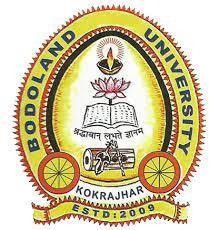 BODOLAND UNIVERSITY, KOKRAJHARDEPARTMENT OF POLITICAL SCIENCE2023-2024COURSES OFFERED BY THE DEPARTMENT OF POLITICAL SCIENCE (UG PROGRAMME FOR BACHELOR IN POLITICAL SCIENCE)(MAJOR)SEMESTER-IDISCIPLINE SPECIFIC MAJOR COURSE (PSCMAJ -101): INTRODUCTION TO POLITICAL SCIENCECourse Code: PSCMAJ101Course Title: Introduction to Political Science	(4 Credits) Total Marks:100	( Internal =30 Marks and End Semester Exam=70)Course Description: As an introductory-level course, this course provides the basic foundation of Political Science. It will help students with a comprehensive understanding of the fundamental concepts, approaches, and practices in the field of political science. It aims to explore the nature and scope of politics. This course will provide a framework to understand political science and its changing dynamics through its approaches. It will introduce students to the interdisciplinary nature of political science, drawing connections between sociology, history, psychology, anthropology, economics, and other relevant disciplines along with the development of political science as an independent area of study.Course Objectives:Introduce students with the fundamental concepts of political science.Give conceptual clarity about different terminologies that usually uses in the arena of political science.Familiarize students with the nature of politics in various aspects, like- as political and social process, as an art or skill, as power and influence.See the sights of historical development of political science through the understanding of its approaches to study.Check relationship between political science and other academic disciplines.Understand political science as an independent area of study.Course Outcome:After completion of the course, students will be able to:Get familiar with the basic foundation of political science as an academic discipline.Develop a solid understanding of concepts and methodologies in political science.Apply critical thinking skills to analyze and evaluate political phenomena and processes.Recognize and articulate the connections between politics and other disciplines.Communicate effectively and present well-structured arguments on political science topics through oral and written means.Engage in informed and constructive discussions on topics related to political science, respecting diverse perspectives and viewpoints.Course Outline:Unit 1: Understanding the Meaning of Political Science:Terminological Differences: Politics, Political Science, Political PhilosophyDebate regarding Political Science: Is Political Science a Science or an Art?Utility of the Study of Political ScienceUnit 2: Political Science- its Nature:Nature of Politics: As a process; as an Activity; as an Art or Skill; as concept of Power and InfluenceDifferent views of Politics: Liberal, Marxist, CommunitarianScope of Political ScienceUnit 3:	Approaches to Study of Political Science:Distinction between Method and ApproachTraditional Approaches: Philosophical, Historical, Legal, InstitutionalContemporary Approaches: Behavioural, Post- BehaviouralModels of Political Analysis: System, Structural-Functional, Decision- making, Marxian, Comparative TheoryUnit 4:	Interdisciplinary Perspectives of Political Science:Interdisciplinary Approach- its characteristicsRelationship of Political Science with other Social Sciences: Sociology, History, Economics, Psychology, Philosophy, Anthropology, Geography, Public Administration, JurisprudenceDevelopment of Political Science as Academic Discipline.References:Agarwal, N.N., Vidya Bhushan and Vishnoo Bhagwan, Principles of Political Science, R. Chand & Co., New Delhi, 1998Agarwal, R.C., Political Theory (Principles of Political Science), S. Chand & Company Ltd., New Delhi, 2001Arora, N.D. and S.S. Awasthy, Political Theory, Har-Anand Publications Pvt. Ltd., New Delhi, 2004Bhargava, Rajeev and Ashok Acharya, Political theory: An Introduction, Pearson, Delhi, 2008Gauba, O.P., An Introduction to Political Theory, 7th Edition, Macmillan Publishers India Ltd., New Delhi, 2014Heywood, Andrew., Political Theory- An Introduction, Palgrave, New York, 2005Johari, J.C., Principles of Modern Political Science, sterling Publishers Pvt. Ltd. 1995Kapur, A.C., Principles of Political Science, S. Chand & Co. Ltd., New Delhi, 2010Mahajan, V.D., Political Theory, S. Chand & Company Ltd., New Delhi, 2003Ramaswamy, S., Political Theory- Ideas and Concepts, Macmillan, Delhi, 2002Richard and Andrew Mason (ed), Political Concepts, Manchester University Press, Manchester and New York, 2003Varma, S.P., Modern Political Theory, VIKAS Publishing House Pvt. Ltd., New Delhi, 1983(MINOR)SEMESTER-1DISCIPLINE SPECIFIC MINOR COURSE (PSCMIN -101): BASIC CONCEPTS IN POLITICAL SCIENCECourse Code: PSCMIN-101Course Title: Basic Concepts of Political Science	Credit: 04 Total Marks:100	( Internal =30 Marks and End Semester Exam=70)Course Description: This course aims to provide a comprehensive overview of the basic concepts in political science, focusing on the fundamental principles and theories that underpin the study of political systems. This paper will enquire into key concepts such as power, authority, legitimacy, justice, liberty, equality, democracy, ideology, rights and citizenship. It will also examine the significance of the state in understanding politics through its concepts and ongoing contemporary debates.Course Objectives:Define and explain the basic concepts in Political Science.Explore the theoretical foundations.Analyze the interrelationship between concepts.Discuss practical applications.Course Outcome:After completion of this course, students will be able to:Have clear definitions and explanations of essential concepts in political science.Develop a solid understnding f the subject matter.Know how political theories contribute to our understanding of political systems and their functioning.Explore the interconnectedness of various political concepts and their practical applications on real-world political issues and events.Course Outline:Unit 1:	Introduction to Political Science:Meaning, Nature and Scope of Political ScienceImportance of Political SciencePolitical Science as an Interdisciplinary Subject of StudyUnit 2:	Major Concepts in Political Science-I:Power, Authority, LegitimacyLiberty, Equality, JusticeRights and DutiesUnit 3:	Major Concepts in Political Science-II:CitizenshipDemocracyIdeologyUnit 4:	State in Political Science:Concept of State- Its ElementsRise of Modern Nation-StateState Sovereignty and GlobalizationReferences:Agarwal, N.N., VidyaBhushan and VishnooBhagwan, Principles of Political Science,R. Chand & Co., New Delhi, 1998Agarwal, R.C., Political Theory (Principles of Political Science), S. Chand & Company Ltd., New Delhi, 2001Arora, N.D. and S.S. Awasthy, Political Theory, Har-Anand Publications Pvt. Ltd., New Delhi, 2004Bhargava, Rajeev and Ashok Acharya, Political theory: An Introduction, Pearson, Delhi, 2008Gauba, O.P., An Introduction to Political Theory, 7th Edition, Macmillan Publishers India Ltd., New Delhi, 2014Johari, J.C., Principles of Modern Political Science, sterling Publishers Pvt. Ltd. 1995Kapur, A.C., Principles of Political Science, S. Chand & Co. Ltd., New Delhi, 2010Mahajan, V.D., Political Theory, S. Chand & Company Ltd., New Delhi, 2003Ramaswamy, S., Political Theory- Ideas and Concepts, Macmillan, Delhi, 2002Varma, S.P., Modern Political Theory, VIKAS Publishing House Pvt. Ltd., New Delhi, 1983Vinod, M.J. and Meena Deshpande, Contemporary Political Theory, PHI Learning Pvt. Ltd., Delhi, 2003(INTERDISCIPLINARY COURSE)SEMESTER-1INTERDISCIPLINARY COURSE (PSCIDC -101): LOCAL GOVERNANCE IN INDIAPaper Code: PSCIDC-101Course Title: Local Governance in India	(3 Credits) Total Marks:50Course Description: The course has been framed in such a way that Students are to be acquainted with grassroots levels of administrative functioning in a decentralized Government system. Local Self Governance Institutions both rural and urban are the backbones of a country like India. Students are given structural information on the functioning of Local Self Governance. It is also emphasized to understand Local Politics and Duties. The course is easily graspable for other interdisciplinary students also.Course Objectives:To give an overall understanding of local self-governance in India.Students will be aware about decentralisation and how Indian governance has divided into three tier governance.To make students acquainted with local Administration and functionaries both in Rural and Urban areas.To draw their attention towards local politics and how people can act a responsible role in this process.To appraise and update about 5th and 6th schedule areas governance. Accordingly, how within local self-government local governance has adjusted as two layers of administration by addition and deduction of power in frame.Course Outcome: Students shall gain-An understanding of 73rd and 74th Amendments of the Constitution of India.An understanding of importance of local self-governance how its proper functioning can shape a greater social interest of local people.Understanding Prospects and Consequences of choosing right Local Representatives in grassroot politics.It will create more interest by learning both theoretically and practically as grassroots level governance is the closest to people.Course OutlineUnit 1: Governance and Local Self GovernanceMeaning, Nature, and Scope of Local Self GovernanceDevelopment of Local Self Governance in India and its ImportanceSignificance of 73rd and 74th Amendment of the ConstitutionAssam Panchayati Raj Acts 1986 and 1994Unit 2: Structure of Local Self GovernanceStructure of PRIs- Urban and Rural Panchayats- Features, Powers, Functions, and Role of Urban and Rural PanchayatsUrban and Rural Panchayats- Election, Reservation, and Formation of CommitteesUnit 3: Government Control and Special Provisions of Constitution5th and 6th Schedule and their provisional arrangement for local self-Governance- VCDC and PRIReservation for WomenSources of Revenue and Grant-in-Aid of Urban and Rural PanchayatsGovernment Control Over PRIs, Monitoring and Evaluation, Social Audit,Reading Lists:R.N. Prasad, Urban Local self-Govt. in India, Mittal Publications, New Delhi, 2007S.R. Maheswari, Local Government in India, LakhsmiNarain Agarwal, Agra, 2010R.P. Joshi and G.S. Narwani, Panchayati Raj in India, Rawat Publication, Jaipur, 2002M.P. Dube and M. Padalia (ed.), Democratic Decentralization and Panchayati Raj inIndia, Anamika Publishers, New DelhiB.K. Gosh, The Assam Panchayat Act, Assam Law House, Guwahati, 2002Ramesh K. Arora (ed.), The Indian Administrative System, Associated Publishers, NewDelhi, 1978M.P. Sharma, Local Self Government,(Skill Enhancement Course)SEMESTER-ISKILL ENHANCEMENT COURSE (PSCSEC-101): LEGISLATIVE PROCEDURECourse Code: PSC-SEC101Course Title: Legislative Procedure	(3 Credits) Total Marks: 50Course Objectives:The syllabus tries to make the students familiar with the legislative procedures in India. It helps students with the skill of participation in the democratic decision-making process. The course provides an insight about the basic knowledge of the Constitutional provisions and the power and the functions of various legislative bodies such as Parliament, State Assemblies and Local institutions and the provisions for law making process.Course Outcomes:Students can understand practical knowledge of legislative procedures.Students can learn about drafting and passage of bills in India.The students will be able to learn about the functioning of parliament as well as various modes of question hours.COURSE CONTENTS:Unit-I: Powers and Functions of People’s RepresentativesMembers of Parliament,State Legislative Assemblies,Functionaries of Rural and Urban Local Self-GovernmentUnit -II: Legislative Process in IndiaDrafting and Law-making Process,Bills and Acts, Ordinary Bill, Money Bills, and Finance Bills. Gazette NotificationsRole of the Standing Committee in reviewing a Bill, Legislative Consultations, and Constitutional Amendments.Unit-III: Motions and Hours in the LegislatureQuestion Hour, Zero HourAdjournment MotionNo Confidence Motion.READING LIST:Kapur D and P. Mehta eds. (2005), “Public institutions in India: Performance and design”, New Delhi, Oxford University Press.Prakash, A.S. (1995), “What Ails Indian Parliament”, New Delhi, Harper and Collins.Singh, D. (2016), ‘The Indian Parliament: Beyond the Seal Signature of Democracy, Gurgaon, India, Universal law Publishing.Pai, Sudha& Kumar, A. Eds. (2014), “The Indian Parliament: A Critical Apprisal”, New Delhi, Orient Black Swan.Kaul, M.N. & S.L. Shakdher, (2016), “Practice and Procedure of Parliament”, New Delhi, Lok Sabha Secretariat.Basu, D.D., (2006) “Introduction to the Constitution of India”, Nagpur Wadhwa& Co.Mehra, A.K. ed. (2017), The Indian Parliament and Democratic Transformation”, New Delhi, Rutledge.Malhotra, G., (2002), “Fifty Years of Indian Parliament”, New Delhi, Lok Sabha SecretariatMehra, A.K. &Kueck G.W. eds. (2003), “The Indian Parliament: A Comparative Perspective”, New Delhi, Konark Publishers.(Value Added Course)SEMESTER-IVALUE ADDED COURSE (PSCVAC-101): VALUES AND ETHICS-ICourse Code: PSCVAC-101Course Title: Values & Ethics -I		(4 Credits) Total Marks:100	( Internal =30 Marks and End Semester Exam=70)Course Objectives:Students will be able to know about Bathouism, Vaishnavism, Buddhism& Jainism.Students will be able to learn about the Philosophy of Bathou, Vaishnavism, Buddhism& Jainism.Students will be able to know about Kherai, BaatKanti and Ethics of Vaishnavism, Buddhism & Jainism.Course Learning Outcome:Students will gain knowledge about Bathouism, Vaishnavism, Buddhism& Jainism.Students will learn the Philosophy of Bathou, Vaishnavism, Buddhism& Jainism.Students will learn ethical values through Kherai, BaatKanti, Vaishnavism, Buddhism& Jainism.Unit – I: Bathouism	(15 Lectures)An introduction to BathouFour Elements of Bathou.Kherai.Baat Kanti.Unit – II: Vaishnavism	(15 Lectures)Origin of VaishnavismFounders of VaishnavismEthics of Vaishnavism.Unit – III: Buddhism	(15 Lectures)An introduction to Buddhism.Four Noble TruthsEightfold Path and Concept of TrishikhasBrahmaviharasUnit – IV: Jainism	(15 Lectures)An introduction to JainismLife Sketch of MahaviraDigambara & SvetambaraEnvironmental and Ecological thoughts in Jainism; Jainism and Science.Suggested Readings: BathouismDr. Liladhar Brahma, Religion and Dances of the Bodos, Onsumoi Library, Kokrajhar, 2003. LabinBoro, UddhabMushahary, KheraiMwsanainiSanthou, Bodo Publication Board, Bodo Sahitya Sabha, Kokrajhar, 1993.KhagenLahari, DOURILAI:Bathou Religious Prose, Bodo Publication Board, Bodo Sahitya Sabha, Kokrajhar, 1993.RAITHAI BIDANG: An Anthology of Bodo Prose, Edited by the Academic Sub-Committee, Bodo Sahitya Sabha, 2000.IndramalatiNarzaree, MAINAW BORAINAI: A Collection of Essay, Narzaree Publication, Guwahati, 2006.Dr. Mangal Singh Hazowary, The Traditional Boro Festivals: A Critical Study &BathouThandwi: Bathou Herald, (Sacred Book of Bathouism), Onsumoi Library, 2004. Phukan Ch. Basumatary, SwarnaPrabhaChainary, MONOGRAPH OF THE BOROS, Lakshi Publishers & Distributors, New Delhi, 2017.Edited GwtharMwikhun, Bathou Publication Board, Harisinga and Udalguri District Committee, 2014.Lochan Chandra Basumatary (Edited) BoroniAshar-Khanti,ChirangZillaDularaiBathouGouthum, 2014.ManthuMochahary, BudaolaDwimary (Edited) The Boro Customary Law, Gorchuk, Guwahati, 2019.Suggested Readings: VaishnavismS.M. Srinivasa Char, (2017), “Vaishnavism: Its Philosophy, Theology and Religious Discipline”, MotilalBanarsidass; 3rd edition.Bhattacharya,	N.N.,	(ed),	Medieval	Bhakti	Movement	in	India,	Shri	Chaitanya, Quincentenary, Manoharlal Publishing House, New Delhi, 1989.S. KrishnaswamiAyengar, Early History of Vaishnavism in South India, The Oxford University Press,1920.Suggested Readings: BuddhismE. H. Brewster. The Life of Gotama the Buddha. (Compiled from the Pali Canon). London: Kegan Paul, 1926.Thera Pivadassi. The Buddha, A Short Study of His Life and His Teachings. Kandy: Buddhist Publication Society, 1982.Morgan, Kenneth W. (ed). The Path of the Buddha: Buddhism Interpreted by Buddhists. New York: Ronald Press, 1956.Conze, E. Buddhist Thought in India. Ann Arbor, MI: University of Michigan Press, 1967.NaradaThera. The Life of the Buddha in his own words. Kandy, Ceylon: Buddhist Publication Society, 1967.Carus, Paul, Karma. A Story of Early Buddhism. Chicago: Open Court, 1894.Conze, Edward, and Arthur Walley. Buddhism: Its essence and development, New York: Harper,1959.Verma, V.P. Early Buddhism and Its Origins, New Delhi: MunshiramManoharlal, 1973.Suggested Readings: JainismCort, John E. (2001a), Jains in the World: Religious Values and Ideology in India, Oxford University Press, ISBN 978-0-19-513234-2.Dundas, Paul (2002) [1992], The Jains (Second ed.), Routledge, ISBN 0-415-26605-XJain, Kailash Chand (1991), Lord Mahāvīra and His Times, MotilalBanarsidass, ISBN 978- 81-208-0805-8Long, Jeffery D. (2013), Jainism: An Introduction, I.B. Tauris, ISBN 978-0-85771-392-6Singh, Narendra (2001), "AcahryaBhikshu and Terapanth", Encyclopaedia of Jainism, Anmol Publications, ISBN 81-261-0691-3Wiley, Kristi L. (2009), The A to Z of Jainism, Scarecrow, ISBN 978-0-8108-6821-2(Major)SEMESTER-IIDISCIPLINE SPECIFIC MAJOR COURSE (PSCMAJ -201): CONSTITUTIONAL DEVELOPMENT OF INDIACourse Code: PSCMAJ-201Course Title: Constitutional Development of India	(4 Credits) Total Marks:100	( Internal =30 Marks and End Semester Exam=70)Course Objective: The course is developed to give the students an insight and understanding of various acts and provisions initiated by the East India Company and the British Crown which ultimately laid the foundation and gradual growth of the constitution of India over the period of time.Course Learning Outcome: At the end of the course, the students will be able to understand how the acts and provisions initiated by British India contributed to the development of the Indian Constitution.Unit-I: Constitutional Development under East India Company Rule        (15 Lectures)Regulating Act of 1773: Provisions and Importance.Charter Act of 1853: Importance and Significance.Unit-II: Constitutional Development under the Rule of the British Crown (15 Lectures)Government of India Act, 1858Indian Councils Act, 1909Government of India, 1919Government of India Act, 1935Unit-III: Cabinet Mission and Lord Mountbatten Plan	(15 Lectures)Cabinet Mission Plan, 1946: Provisions, Merits, and Demerits.Lord Mount Plan: Indian Independence Act, 1947The Nehru Report and Jinnah’s 14-point FormulaUnit-IV: Framing of Indian Constitution	(15 Lectures)Constituent Assembly: Working and Composition.Basic objectives and Philosophy of the Constitution.Suggested Readings:G. Austin, (2010) ‘The Constituent Assembly: Microcosm in Action’, in The Indian Constitution: Cornerstone of a Nation, New Delhi: Oxford University Press, 15th print.R. Bhargava, (2008) ‘Introduction: Outline of a Political Theory of the Indian Constitution’, in R. Bhargava (ed.) Politics and Ethics of the Indian Constitution, New Delhi: Oxford University Press,D. Basu, (2012) Introduction to the Constitution of India, New Delhi: Lexis Nexis.R. C. Agarwal, (1994) Constitutional Development and National Movement of India, New Delhi, S. Chand & Company LTD.S. Chaube, (2009) The Making and Working of the Indian Constitution, Delhi: NationalBook Trust.The Constitution of India: Bare Act with Short Notes, (2011) New Delhi: Universal.J.C. Johari, Indian Government & Politics, ((Vol-I & II), Jalandhar, Punjab, Vishal Publishing Co.P.M. Bakshi, The Constitution of India, (2007), Delhi-33, Universal Law Publishing Co. PVT.LTD.M. V. Pylee, An Introduction to the Constitution of India, New Delhi, Vikas, 1998.Gupta, D.C. (1975), Indian Government and Politics, Vikas Publishing House, New Delhi.*LTP-Lecture/Tutorial/Practical(MINOR) SEMESTER-IIDISCIPLINE SPECIFIC MINOR COURSE (PSCMIN -201): IDEAS OF DEMOCRACYPaper Code: PSCMIN-201Course title: Ideas of Democracy	(Credit: 04)Total Marks:100	( Internal =30 Marks and End Semester Exam=70)Course Objective: This course offers an introduction to the evolution, theory and practice of democracy. The course will present debates in democratic theory and practice in the past and their contested legacy at the present time. Students will learn to evaluate past practices, critically examine current practice, learn about recent innovations and discuss the future of democracy. This course will provide an overview of different theories of democracy, including scopes such as in social, political, religious and economic spheres. The course will engage in challenges and debates about different models of democracy as well as between representation and participation.Course Outcome: After completing this course students will be able to:Develop a broad historical, normative and empirical understanding of the idea and practice of democracy.Distinguish different models of democracy and their normative assumptions.Understand different theories of democracy and how different theories led to waves of democratization over history.Examine current problems and understand how different democratic crises have emerged in practice.Apply democratic theories to critically assess political institutions and practices.Engage in dialogue about the meaning and value of democracy.Explain and defend how democratic theory might be used to respond to problems being faced by nation-states.Course Contents:Unit-I:	Understanding DemocracyDefinition of DemocracyMeaning of DemocracyBasic Principles of DemocracyUnit-II:	Types and Scope of DemocracyTypes	of	Democracy:	Direct	and	Indirect	/	Representative,	Parliamentary, Presidential.Scope of Democracy: Social Democracy. Political Democracy, Religious Democracy and Economic Democracy.Unit-III:	Democracy: Theories and DebateTheories of Democracy: Liberal, Elitist, Pluralist, Marxist.Difference and debate between Liberal Democracy and People’s Democracy.Unit-IV:	Indian DemocracyDemocracy in India.Multiculturalism and Toleration; Debate: Representation vs Participation.READING LIST:About the origins of the idea:Isakhan, Benjamin and Stephen Stockwell, The Edinburgh Companion to the History of Democracy, Edinburgh University Press, 2012. Ch. 3, 6, 7, 16, 17.Dahl, Robert. On Democracy. Yale University Press, 1998.Dunn, John (ed.), Democracy: The Unfinished Journey: 508 BC to AD 1993, Oxford University Press, 1992. Ch. 1, 4, 6, 7, 8.Schmitter, Philippe C. and Terry Lynn Karl, ‘What Democracy is….and is not,’ Journal of Democracy, Summer 1991: 3-16.Arblaster, Anthony. Democracy. 3rd Edition. Open University Press, 2002.Theory:Pateman, C, ‘Rousseau, J. S. Mill, and G. D. H. Cole: A Participatory Theory of Democracy’, in “Participation and Democratic Theory, Cambridge University Press, 1970.Pateman, C, ‘Participatory Democracy Revisited’, Perspectives on Politics, March 2012, Vol. 10:17.Saward, M. ‘Representation and Democracy: Revisions and Possibilities’, Sociology Compass 2/3 (2008): 1000–1013Mansbridge, J. Clarifying the Concept of Representation, American Political Science Review Vol. 105, No. 3 August 2011Gutman A, and Dennis Thompson, ‘What Deliberative Democracy Means’ in Why Deliberative Democracy? Princeton University Press, 2004About institutions:Manin, Bernard. The Principles of Representative Government. Cambridge: CambridgeUniversity Press, 1997.Freeman, M. Constitutional Democracy and the Legitimacy of Judicial Review, Law and Philosophy, 9: 327-370, 1990-1991.LZurn, C. From Majoritarian to Deliberative Theories of Constitutional Democracy’ (Ch – III), in Deliberative Democracy and the Institutions of Judicial Review, Cambridge University Press, 2007Bark, A. ‘Protecting the Constitution and Democracy’ (Ch. 2) in Judge in a Democracy Princeton University Press, 2004About contemporary debate:Birch, A. H. The Concepts and Theories of Modern Democracy, 3rd Edition. Routledge, 2007.Dowding, Keith, James Hughes and Helen Margetts, Challenges to Democracy: Ideas,Institutions and Involvement. The PSA Yearbook 2000, Palgrave, 2001.Held, David. Models of Democracy. 3rd Edition. Polity Press, 2007(INTERDISCIPLINARY) SEMESTER-IIINTERDISCIPLINARY COURSE (PSCIDC 201): HUMAN RIGHTS IN INDIACourse Code: PSCIDC-201Course Title: Human Rights in India	(Credits: 3)Total Marks:50Course Objective:This course seeks to build an understanding of human rights among students through the study of specific problemsspecially in a comparative perspective. It is important forstudents to see how human rights debates have taken different forms historically and throughout thehistorycontemporary world. The course seeks to anchor all issues in the Indian context mainly andpulls out another country to create a broader frame of comparison such as South Africa. Students will be expecteduse a range of sources for study such as official documents. The thematic discussion of the sub-topics will help the students to understand the state's response to the problems and issues of structural violence also.Course Outcome: After completing this course students will be able to:Develop an efficient historical, normative as well as empirical understanding of the idea and practice of human rights.Distinguish	among	different	approaches	of	human	rights	and	develop	an understanding about usage of different approach to relevant situations.Develop a general idea about Indian Constitution and its role to defend human rights in India.Explore different institutions of human rights specifically in India.Engage in observation of violation of human rights in several sectors in India.Explain the necessity and develop an understanding about advocating the defense of human rights in contemporary human rights violating issues in India, by NGO, Civil Society Organization etc.Course Outline:Unit 1:	Introduction to Human Rights:Meaning, Definition and Characteristics of Human RightsApproaches to Study Human Rights: Universal Approach and Cultural Relativist ApproachEvolution of Human Rights in IndiaUnit 2:	Framework for Human Rights in India:Indian Constitution and Fundamental RightsNational Level Human Rights Institutions: National Human Rights Commission, National Commission for Women, National Commission for Scheduled Tribes, National Commission for Scheduled Castes, National Commission for MinoritiesState-level Human Rights InstitutionsUnit 3:	Violation and Protection of Human Rights in India:Human Rights Violation in IndiaMovements for Human Rights in IndiaRole of Civil Society Organizations and NGOs in Protection of Human RightsReading ListAftabAlam, Human Rights in India: Issues and Challenges, Delhi: Raj Publications,Agarwal, H.O., Implementation of Human Rights Covenants with Special Reference to IndiaAnil Dutta Mishra, Perspectives on Human Rights, Radha Publications, New Delhi, 2002Awasthi , S.K. & R.P. Kataria, Law Relating to Protection of Human Right, NewB.P. Singh, Human Rights in India: Problems and Perspectives, New Delhi: DeepBabuBrijesh, 2010, Human Rights Society, Global Publications, New Delhi.Basu, D. D., Introduction to Constitution of India, Prentice Hall of India, 1989.Begum S. Mehartaj, 2010, Human Rights in India Issues and Perspectives, APH Publishing Corporation, New Delhi.BharihokeNeera, 2009, Human Rights and the Law, Serials Publication, New Delhi.Chandrachud, Abhinav, Republic of Rhetoric: Free Speech and the Constitution of India, New Delhi: Penguin, 2017Chiranjivi J. Nirmal, Human Rights in India: Historical, Social and PoliticalPerspectives, Oxford (2006).Clapham, Andrew, Human Rights: A Very Short Introduction (Oxford University Press, 2007)Darren J O’ Byrne, Human Rights: An Introduction (2005) Pearson EducationDube, M.P.and Neeta Bora, ed., Perspectives on Human Rights (New Delhi: Anamika Publishers,2000).Dwivedi, Om Prakash and Rajan, V. G. Julie, ed., Human rights in Postcolonial IndiaNew Delhi.H.M. Seervai, 2006, Constitutional Law of India, Vol.2, Universal Law PublishingHarsh Bhanwar, Human Rights Law in India: Protection and Implementation of theIan Brownlie, et al. (eds.), Basic Documents on Human Rights (Oxford, 2006)K.P. Saksena, Human Rights Fifty years of India’s Independence, Gyan Publishing House, New Delhi, 1999LokendranMallick, Rule of Law and Human Rights in India, Universal Law Publishing Co., New Delhi,2012Mani, V.S., Human Rights in India: An Overview (New Delhi: Institute for the World Congress onHuman Rights, 1998).Mehta, P.L. and NeenaVerma, Human Rights under the Indian Constitution (New Delhi: Deep andDeep Publications, 1995).Nirmal, C. J., Human Rights in India, OUP, 1999.Prof. H. Sanjaoba, 20004, Human rights in the New Millennium, ManasPte.Ltd. Singapore.S. Mehartaj Begum, Human Rights in India: Issues and perspectives, APH Publishing Corporation, New Delhi, 2010Waldron, Jeremy, Theories of Rights (New York: Oxford University Press, 1990).Winston, Morton E., The Philosophy of Human Rights (Belmont: Wadworth, 1989).Woodiwiss, Anthony, Human Rights (Abingdon: Routledge, 2005)(Skill Enhancement Course)Semester-IISKILL ENHANCEMENT COURSE (PSCSEC-201):YOUR LAWS, YOUR RIGHTSPaper C ode: PSCSEC-201Course Title: Your Laws, Your Rights	(Credit:03) Total Marks:50Course Description:The course "Your Laws Your Rights" provides a comprehensive understanding of the legal framework and rights that individuals possess in a modern society. Students will explore various aspects of law, including legal systems, constitutional law, human rights, and civil liberties. Through critical analysis of landmark cases and interactive discussions, students will gain insight into the rights and responsibilities of individuals, enabling them to navigate legal issues more effectively.Course Objectives:To develop a foundational understanding of legal systems and their implications for individual rights.To analyze and interpret constitutional law and its relevance to contemporary legal issues.To examine the fundamental principles of human rights and their significance in a global context.To explore civil liberties and their intersection with legal frameworks.To enhance critical thinking and analytical skills through the examination of legal cases.To foster an understanding of legal rights and responsibilities in relation to societal norms and ethical considerations.To encourage effective communication and debate on legal issues.Course Outcomes:By the end of the course, students will be able to:Demonstrate knowledge of various legal systems and their impact on individual rights.Analyze and evaluate constitutional law principles in relation to specific legal cases.Apply critical thinking skills to examine and evaluate human rights issues.Recognize and analyze the significance of civil liberties in a legal context.Construct arguments and engage in debates on legal topics, supporting their perspectives with evidence and legal reasoning.Understand the ethical considerations surrounding legal rights and responsibilities.Communicate effectively in oral and written formats regardingCourse OutlineUnit 1-Introduction to Legal and Constitutional LawIntroduction to legal SystemConstitutional law and its principlesKnow your rights: Moral Rights, Legal rights, Human RightsUnit 2: Laws Relating to Criminal AdministrationHow to file complaints, FIRDetention Arrest and BailCyber SecurityUnit 3: Civil Liberties and Legal FrameworksFreedom of speech and ExpressionPrivacy Rights and Data protectionPIL, RTI, Consumer rightsUnit 4: Equality & Non Discrimination and RightsGender: Protection of women against Domestic Violence, Rape and HarassmentsCaste: Protection Against UntouchabilityClass: Minimum WagesDisability and Equality of Participation and opportunityReferences:1. Tribe, L. H., &Dorf, M. C. (2017). Constitutional Law: Cases - Comments - Questions. Foundation Press.2. Allen, R. M., & Jensen, M. M. (2019). Constitutional Law. Wolters Kluwer.3. Nowak, M. A., & Rotunda, R. D. (2019). Constitutional Law (Twelfth Edition). West Academic Publishing.4. Donnelly, J. (2019). Universal Human Rights in Theory and Practice (Fourth Edition). Cornell University Press.5. Moeckli, D., Shah, S., &Sivakumaran, S. (2018). International Human Rights Law (Second Edition). Oxford University Press.6. Stone, G. R., &Tushnet, M. (2020). Constitutional Law (Ninth Edition). Aspen Publishers.7. Chemerinsky, E. (2019). Constitutional Law: Principles and Policies. WoltersK.Shankaran and U.Singh(2008) ‘Introduction’, in Toward legal literacy, New Delhi, Oxford University pressD. Srivastava,(2007) Sexual harassment and violence against women in India:Constitutional and legal perspectiveS.Durrany,(2006) Protection of Women From domestic Violence Act 2005, New Delhi, Indian Social Institute(Value Added Course)SEMESTER-IICourse Code:PSCVAC 201Course Title: Values & Ethics in India-II	(4 Credits) Total Marks:100	( Internal =30 Marks and End Semester Exam=70)Course Objectives:Students will be able to know about the Life and Works of GurudevKalicharan, Azan Faqir, SrimantaSankardeva& Swami Vivekananda.Students will be able to know the teachings & concepts of philosophy of Gurudev, Azan Faqir, Sankardeva& Swami Vivekananda.Students will be able to know the contributions of Gurudev, Azan Faqir, Sankardeva& Swami Vivekananda in the Society.Course Learning Outcomes:	Students will gain knowledge about GurudevKalicharan, Azan Faqir, SrimantaSankardeva& Swami Vivekananda.	Students will know about the contribution of GurudevKalicharan, Azan Faqir, SrimantaSankardeva& Swami Vivekananda towards the preservation of culture of indigenous people.Students will learn about the Philosophy of GurudevKalicharan, Azan Faqir, Sankardeva& Swami Vivekananda.Course Outline:Unit – I: GurudevKalicharan BrahmaA brief introduction of Gurudev.Political Philosophy of Gurudev.Gurudev’s contribution towards preservation of Culture of indigenous people.Gurudev and Women EmpowermentUnit – II: Azan FaqirA brief introduction of Azan Faqir.Contribution of Azan Faqir to Assamese Society.Devotional Songs: Zikir& ZariImpact of Zikir& Zari on Assamese Society.Unit – III: SrimantaSankardevaLife and works of SankardevaConcept of BhaktiNeo-Vaishnavism.Unit – VI: Swami VivekanandaLife and works of Swami VivekanandaConcept of HumanismPractical Vedanta, Ethics.Suggested Readings: Gurudev KalicharanDr. Ajit Boro, Gurudev Kalicharan Brahma, Gracy Home Library, 2019.Dr. Ajit Boro, Gurudev Kalicharan Brahma, Gurudev Kalicharan Brahma Trust, 2019. Dr. Kameswar Brahma, Gurudev Kalicharan Brahma, 2005.Lt. Manik Kr. Brahma, Gurudev Kalicharan Brahma, 2000.Bidyasagar Narzary, Malabika Mitra, Journey towards enlightenment, 2016.Devendra Nath Sarma, (1983), Gurudev Kalicharan Brahma, Axom sahitya Sabha, 1983.Dr. Kumud Ranjan Basumatary Socio- Political Awakening of the Bodos, Occam Academic Press, 2019.Bidyasagar Narzary, Gurudev aru Boro Somaj, GBD Publishers Kolkata, 2016.Dr. Ajit Boro, Philosophy of Gurudev Kalicharan Brahma, Hriday Kr. Brahma, 2006.Suggested Readings: Azan FaqirSayed Abdul Malik, (1990). Azan Fakir- Makers of Indian Literature. Sahitya Akademi. Sayed Abdul Malik, (1958). Zikir aru Zari. Guwahati, Gauhati University Press.Maheswar Neog, (1960). Pavitra Axom. Axom Sahitya Sabha. Wahidur Rahman, (2006). Azan Pir Sahebor Zikir, Bani Mandir.Mohini Kumar Saikia, (1978). Assam-Muslim Relation and its Cultural Significance. Luit Printers.Suggested Readings: SankardevaG. Souravpran, (2013), “Religious Philosophy of Sankardeva: A Glimpses”, Sandhan, Vol- XIII, January-June 2013.R.N. Choudhury, “Sankaradeva’s Philosophy of Religion” in SrimantaSankaradeva and his Philosophy, G. Barua (Ed.), SrimantaSankaradeva Sangha, Nagaon, 2011. Pg-211.M. Neog, Sankaradeva and His Times, MotilalBanarcidass, Delhi, 1965. Pg-65B. K. Baruah, Sankardeva-Vaisnava Saint of Assam, Bina Library, Guwahati, 1994. Pg-107.B. Phukan, SrimantaSankaradeva: Vaishnava Saint of Assam, Kaziranga Books Publisher, Guwahati, 2010.M. Neog, The Contribution of the Sankaradeva Movement to the Culture and Civilisation of India, Forum for Sankaradeva Studies, Guwahati, 1998.G. Barua (Ed.), SrimantaSankaradeva and his Philosophy, SrimantaSankaradeva Sangha, Nagaon, 2011.D. Chutia, “SrimantaSankaradeva: An Introduction” in SrimantaSankaradeva and hisPhilosophy, G. Barua (Ed.), SrimantaSankaradeva Sangha, Nagaon, 2011.Dr. Rinku Borah, The Neo-VaishnavismofSrimantaSankardeva: A great Socio-Cultura Revolution in Assam, MSSV Journal of Humanities and Social Science, VOL. 1 N0. 1 Satyajit	Kalita,	Philosophy	of	SrimantaShankardeva	and	His	Neovaishnavism:	A Philosophical Study, IOSR Journal Of Humanities And Social Science (IOSR-JHSS) Volume 22, Issue 10, Ver. VI (October. 2017) PP 36-40.Suggested Readings: Swami VivekanandaSwami Vivekananda, Practical Vedanta, (Kolkata: AdvaitaAshrama, 2001), p. 20. SubrataDasgupta, The Bengal Renaissance: Identity and Creativity from Rammohun Roy to Rabindranath Tagore (Ranikhet: Permanent Black, 2010), p. l72.RanganathanandaSwami, Swami Vivekananda: His Humanism, AdvitaAshrama.Dr. Rahul Ranjan, The Socio-Political Magnitude of Humanism of Swami Vivekananda, Vol. 6-Issue 2, June 2021-pp- 101-112, Perception Publishing House.SantwanaDasgupta, Social Philosophy of Swami Vivekananda, Ramakrishna Mission Institute of Culture, Gol Park, Kolkata, 2005, P-160.********************* Exit with certificate (40 Credits and Internship of 4 Credits)(MAJOR)SEMESTER – IIIDISCIPLINE SPECIFIC MAJOR COURSE (PSCMAJ -301):POLITICAL THEORYCourse Code: PSCMAJ301	Credit-4Paper Title: Political TheoryTotal Marks:100	( Internal =30 Marks and End Semester Exam=70)Course Description: This course provides an in-depth understanding and exploration of Political Theory with the examination of historical foundations and contemporary perspectives. Students will delve into various theoritical frameworks and engage with key concepts and debates in Political Theory. The course covers a wide range of topics, including power, authority, legitimacy, liberty, rights, justice, citizenship, democracy, state and sovereignty. Through critical analysis of the content, students will develop a comprehensive understanding of Political Theory and its relevance to contemporary political issues.Course Objectives:Familiarize students with the basics of Political Theory and major concepts related to this area of study.Explore historical development of political theory and its relevance in the contemporary world.Develop critical thinking skills and ability to analyze and evaluate political theories and arguments.Examine relationship between political theory and practical politics.Encourage students to engage in thoughtful discussions and debates on complex political issues.Course Outcome:After completion of the course, students will be able to:Demonstrate a comprehensive understanding of key political theories and concepts.Analyze critically and evaluate political theories and arguments.Apply political theory to contemporary issues and debates.Engage in informed and articulate discussions on political theory.Apply theoritical insights to practical world situations and contribute to constructive political discourse.Course Outline:Unit 1: Introduction to Political Theory:Political Theory: Meaning; Nature; Types; Usages of Political TheorySubject matter and Scope of Political TheoryGrowth and Evolution of Political TheoryRelevance of Political Theory: Decline or Resurgence?Unit 2: Major Concepts in Political Theory:Power; Authority; LegitimacyLiberty; Equality; JusticeRights and Duties; CitizenshipConcept of Democracy- Types of Democracy; Theories of DemocracyUnit 3:	Significance of State in Political Theory:Concept of State and its ElementsState and other Associations- State and Society, State and Civil Society, State and Government, State and NationEvolutionary Theories of Origin of the StateRise of Modern Nation-StateUnit 4:	Sovereignty and Its Challenges:Sovereignty- Internal and External; Characteristics of SovereigntyTypes of SovereigntyTheories of SovereigntyChallenges to Sovereignty- Legacy of Imperialism, Role of Power Blocs, Process of GlobalizationReferences:Agarwal, R.C., Political Theory (Principles of Political Science), S. Chand & Company Ltd., New Delhi, 2001Arora, N.D. and S.S. Awasthy, Political Theory, Har-Anand Publications Pvt. Ltd., New Delhi, 2004Barry, B.(ed) Power and Political Theory, London, Wiley, 1976Bhargava, Rajeev and Ashok Acharya, Political theory: An Introduction, Pearson, Delhi, 2008Chandhoke, Neera, State and Civil Society: Explorations in Political Theory, SAGE Publications, 1995Farrelly, Colin, Introduction to Contemporary Political Theory, Sage, 2004Gauba, O.P., An Introduction to Political Theory, 7th Edition, Macmillan Publishers India Ltd., New Delhi, 2014Held, David, Political Theory Today, Stanford University Press, California, 1991Heywood, Andrew., Political Theory- An Introduction, Palgrave, New York, 2005Mahajan, V.D., Political Theory, S. Chand & Company Ltd., New Delhi, 2003Mckinnon, Catriona., (ed), Issues in Political Theory, New York: Oxford University Press, 2008Puri, Ellora, Civil and Political Society: A Contested Relationship? Economic and Political Weekly, Vol. 39, No. 32 (Aug. 7-13, 2004), pp. 3593-3594Ramaswamy, S., Political Theory- Ideas and Concepts, Macmillan, Delhi, 2002Richard and Andrew Mason (ed), Political Concepts, Manchester University Press, Manchester and New York, 2003Varma, S.P., Modern Political Theory, VIKAS Publishing House Pvt. Ltd., New Delhi, 1983Vinod, M.J. and Meena Deshpande, Contemporary Political Theory, PHI Learning Pvt. Ltd., Delhi, 2003.(Major) SEMESTER-IIIDISCIPLINE SPECIFIC MAJOR PAPER (PSCMAJ -301):INDIAN GOVERNMENT AND POLITICSCourse Code: PSCMAJ302	(4 Credits)Course Title: Indian Government and PoliticsTotal Marks:100	( Internal =30 Marks and End Semester Exam=70)Course Objective: The course is designed to educate students about the political system in India and is expected to enable students to develop the ability to construct rigorous arguments on Indian politics, based on empirical knowledge and informed by a critical awareness of the scholarly literature on the subject.Course Learning Outcome: This course enables students to develop an understanding of the basic features of the Indian constitution and institutional functioning as well as appreciate the approaches to the study of Indian politics and the changing nature of the state. It enables them to understand the working of different organs of government and the interaction among them which often involves both conflict and cooperation. Moreover, it enables the students to understand the division of powers in the Indian federal set-up and its asymmetrical federal arrangements.Course Outline:Unit – I: Approaches to the Study of Indian Politics and the Nature of the Indian State:Liberal ApproachMarxist ApproachGandhian ApproachUnit – II: Making of the Indian Constitution:Constituent Assembly,The Preamble, Philosophy, and the Features of the Indian ConstitutionFundamental Rights and Directive Principles of State PolicyUnit – III: Organs of Government: Role, Power, and FunctionsThe LegislatureThe Executive: President, Prime Minister, and Council of MinistersThe Judiciary: Supreme Court, High CourtUnit – IV: Federal Structure in IndiaCentre-State Relations, Asymmetrical Features of Indian FederalismThe Panchayats and Municipalities, Autonomous Councils & Sixth SchedulesCooperative Federalism and Recent TrendsSuggested Readings:M.P. Singh and S.R. Raj (2012), The Indian Political System, New Delhi, PearsonKhosla, Madhav, (2012), The Indian Constitution, New Delhi, Oxford University Press.Austin, Granville, (1966), The Indian Constitution: Cornerstone of a Nation, Oxford University Press, New DelhiAustin, Granville, (1999), Working a Democratic Constitution: A History of the Indian Experience, Oxford University Press, New DelhiRajini Kothari, (2010), Cast and Politics, New Delhi, Orient Black Swan.Madan, N. L. (1989), Indian Political Science-Socio-Economic Dimension, New delhi, South Asia BooksHasan, Zoya, (2002), Parties and Party Politics in India, Oxford University Press, New DelhiChatterjee, Partha, (1999), State & Politics in India, New Delhi, Oxford University PressAbbas, H. Kummar, R, &Alam, M.A. (2011), Indian Government and Politics, New Delhi, Pearson.Chakravarty, B. & Pandey, K. P. (2006), Indian Government and Politics, New Delhi, SagBasu, D.D. Introduction to Constitution of India, New Delhi, Wadhwa Publishers, 2001Brass, Paul, Ethnicity and Nationalism: Theory and Comparison, New Delhi, Sage, 1991Chauhan & Vasudeva, Coalition Government in India, New Delhi, OUP, 2013*LTP-Lecture/Tutorial/Practical(Minor)SEMESTER-IIIDISCIPLINE SPECIFIC MINOR PAPER (PSCMIN -301): NATIONALISM IN INDIACourse Code: PSCMIN -301Course Title: Nationalism in India	(4 Credits)Total Marks:100	( Internal =30 Marks and End Semester Exam=70) COURSE OBJECTIVE:The course enables the students to understand about colonial period of India and to know phases of freedom movements and India’s fight for independence. The first unit of the course aim to provide the students about the colonial legacies and the legacies of the freedom Fighters, and the growth of nationalism. The second unit of the syllabus seeks to enhance the understanding of the formation of Indian national Congress and partition of Bengal. The third Unit of the course gives the knowledge to the students about the role of Gandhi and the importance of Netaji and INA in the freedom struggle of India. The fourth unit of the course introduces the students to various Acts passed by the British Government.LEARNING OUTCOME:To introduce the colonial ruleTo make students learn about the phases of Freedom Movement.To underline and examine the development of nationalism in IndiaExamine the changing phases of British Rule through Various Acts.COURSE CONTENTS:Unit-I: Understanding British Colonialism in India	(15 Lectures)Colonialism: Meaning and CharacteristicsLegacies of Colonialism: Effects of British Colonialism in India, Colonial Legacy of the Indian Political System.Unit-II: Rise of Nationalism in British India	(15 Lectures)Legacies of Freedom Movement: First step of Indian Independence, growth of nationalism in India,Freedom Movement: Indian National Congress, Division of Bengal, Communal Politics, Split in Congress,Unit-III: India’s Struggles for Independence	(15 Lectures)Swadeshi Movement, Home Rule Movement.Role of Gandhi in the Freedom Movement in India: Non- Cooperation movement, RowlattAct, JallianwalaBagh, Civil Disobedience Movement, Quit India Movement.Role of Netaji Subhash Chandra Bose: Indian National ArmyUnit-IV: Constitutional Development during Freedom Movement (Important Acts)(15 Lectures)The Government of India Act 1858,The Government of India Act 1909 and 1919,The Government of India Act 1935,The Government of India Act 1947READING LIST:Sandhu, Harmeet S. (2014) "British Raj: The Legacy of Colonialism in India,"Sociological Imagination: Western’s Undergraduate Sociology Student Journal: Vol. 3: Iss. 1, Article 6.R. Himanshu, A. Jawaid, (2021), “A History of Colonial India1757 to 1947”, Routledge IndiaDr. Hareet Kumar Meena, (2016), “Understanding the Nature and Growth of Indian Nationalism in the Latter Half of 19th Century”, AIJRHASS, 16-158.Chand, T. (1984). History of the Freedom Movement in India. New Delhi: Publications Division Govt. of India. 309-22Grover, B. L. (2004). Modern Indian History. New Delhi: S. Chand & Company Limited. 314-21.. G ordon, L. A. (1974). Bengal: The Nationalist Movement 1876-1940. New York: Columbia University Press. 115-19.S.K. Chaube, (1985), “Gandhi and the Indian Freedom Movement”, The Indian Journal of Political Science, pp. 430-437 (8 pages)T, Dr. Dhananjaiah. H, (2019), “Role and contributions of Netaji Subhash Chandra Bose in India’s freedom struggle – A historical analysis”, July 2019| IJIRT | Volume 6 Issue 2Bhagyaratna, D. (2015). Netaji Subhash - A tale of a true leader in freedom struggle. International Jouranal for Historical Studies, 435-439https://egyankosh.ac.in/bitstream/123456789/57865/1/Unit1.pdf	Chandra, Bipan, (2016), “India's Struggle for Independence”, Penguin Random House India.(INTERDISCIPLINARY COURSE)SEMESTER-IIIInterdisciplinary Course (PSCIDC 301): United NationsCourse Code: PSCIDC301Course Title: United Nations	(4 Credits)Total Marks:100	( Internal =30 Marks and End Semester Exam=70) Course Description:This course provides an in-depth understanding of the United Nations (UN), its structure, functions, and role in global governance. It explores the historical background, key principles, and major achievements of the UN. Students will analyse the UN's effectiveness in addressing global challenges, such as peace and security, human rights, social and economic development, and environmental sustainability. The course also examines the UN's response to contemporary issues and explores the prospects for the future of the organization.Course Objectives:By the end of the course, students will be able to:Demonstrate a comprehensive understanding of the United Nations, its structure, and its key functions.Analyse the historical development of the UN and its impact on global governance.Evaluate the effectiveness of the UN in addressing global challenges and promoting international cooperation.Apply critical thinking skills to analyse and propose solutions to current issues facing the UN.Develop effective communication and teamwork skills through group discussions and presentations.Course Outcomes: Upon completion of the course, students will be able to:Demonstrate a comprehensive understanding of the United Nations, its structure, and its key functions.Analyse the historical development of the UN and its impact on global governance.Evaluate the effectiveness of the UN in addressing global challenges and promoting international cooperation.Apply critical thinking skills to analyse and propose solutions to current issues facing the UN.Understand the principles and mechanisms of peacekeeping operations and conflict resolution.Evaluate the role of the UN in promoting and protecting human rights globally.Course Outline:Unit -I: Introduction to the United Nations	(15 Lectures)Historical Background and Creation of the UNStructure and Key Organs of the UNThe Charter of the United NationsUnit -II: Functions and Principles of the United Nations	(15 Lectures)Peace and Security: The Role of the Security CouncilPromotion of Human Rights: The Work of the Human Rights CouncilSocial and Economic Development: The Role of the Economic and Social CouncilUnit -III: Major Achievements and Challenges of the United Nations	(15 Lectures)Peacekeeping Operations and Conflict ResolutionSustainable Development Goals and Agenda 2030Humanitarian Assistance and Response to Global CrisesUnit-IV: Contemporary Issues and Future of the United Nations	(15 Lectures)Climate Change and Environmental SustainabilityGlobal Health and Pandemic ResponseReforming the United Nations for the 21st CenturyReferencesWeiss, T. G., & Daws, S. (Eds.). (2018). The Oxford Handbook on the United Nations. Oxford University Press.Luck, E. C. (2019). The UN Security Council: Practice and Promise. RoutledgWeiss, T. G., Forsythe, D. P., Coate, R. A., & Pease, K. S. (2014). The United Nations and Changing World Politics. Westview Press.Weiss, T. G. (2018). What's Wrong with the United Nations and How to Fix It. Polity Press.Alker Jr, H. R., &Biersteker, T. J. (Eds.). (2014). The Quest for World Order and Human Dignity in the Twenty-first Century. Routledge.Thakur, R. (2018). The United Nations, Peace and Security: From Collective Security to the Responsibility to Protect. Cambridge University Press.Malone, D. M. (2018). The UN Security Council in the 21st Century. Lynne Rienner Publishers.Fomerand, J. (2012). The A to Z of the United Nations. Scarecrow Press.Weiss, T. G. (Ed.). (2015). Global Governance: Why? What? Whither? Polity Press.Mertus, J., &Helsing, J. (Eds.). (2019). Human Rights and the United Nations: A Critical Appraisal. Georgetown University Press.(Skill Enhancement Course)SEMESTER-IIISKILL ENHANCEMENT COURSE (PSCSEC-301):CAPACITY BUILDING SKILLCourse Code: PSCSEC301Course Title: Capacity Building Skill	Credit: 3Total Marks:50Unit -1: Building LeadershipConcept of LeadershipCharacteristics of a Good LeaderImportance of LeadershipCommunication as a soft skillDeveloping Leadership QualityUnit- 2: Conflict Resolution SkillNegotiating SkillMediation, Compromise, Collaboration, & Problem-Solving SkillStrategies- EQ/IQSimulation ClassUnit-3: Hands on TrainingHow to write- Assignment/Seminar/DissertationField Work/ Case Studies(MAJOR)SEMESTER-IVDISCIPLINE SPECIFIC MAJOR COURSE (PSCMAJ401): ANCIENT & MEDIEVAL INDIAN POLITICAL THOUGHTPaper Code: PSCMAJ 401Course Code: PSCMAJ401-4 Title: Ancient & Medieval Indian Political Thought(4 Credits)Total Marks:100	( Internal =30 Marks and End Semester Exam=70)Course Objective:This course acquaints students about the traditional Indian political thought. This course focuses specific themes of individual political thinkers of ancient India which will broaden the knowledge of students.Course Outcome:The students will be able to learn about traditional Indian society. They will be able to know the early Indian thinkers and its relevance in present times. They will be able to understand the social stratification of ancient India and the radical well as liberal ideologies of thethinkers.Course Contents:Unit-I: Pre-Colonial Indian Political Thought:	(15 Lectures)Brahmanic and ShramanicVed Vyasa (Shantiparva): RajadharmaUnit-II:	Social Laws and Statecraft	(15 Lectures)Manu’s Social Laws.Kautilya: Theory of State, Saptanga Theory, Dandaniti, Diplomacy.Unit-III:	Kinship and Rule in Ancient India	(15 Lectures)Aggannasutta (Digha Nikya): Theory of Kingship.The Ideals of Just Rule of Ziauddin Barani.Unit-IV:	Medieval Indian Thought	(15 Lectures)Abul Fazal’s MonarchyKabir’s Syncretism.READING LIST:B. Parekh, (1986), “Some Reflections of the Hindu tradition of Political Thought”, in T.Pantham, K. Deutsch (eds.), Political Thought in Modern India, New Delhi, Sage Publications, pp. 17031.G. Pandey, (1978), “Sraman Tradition: Its History and Contributions to Indian Culture”, Ahmedabad: L.D. Institute of Indology, pp. 53-73.V. Varma, (1974), “Studies in Hindu Political Thought and its Metaphysical Foundations”, Delhi, MotilalBanarsidas, pp. 221-230.B. Chaturbedi, (2006), “Dharma- The Foundation of Rajadharma, lea and Governance”, in the Mahabharata: An inquiry in the Human Condition, Delhi: Orient Longman, pp. 418-464.V. Mehta, (1992), “The Cosmic Vision: Manu”, in Foundations of Indian Political Thought, Delhi: Manohar, pp. 23-39.V. Mehta, (1992), “The Pragmatic Vision: Kautilya and his Successor”, in Foundationsof Indian Political Thought, Delhi: Manohor, pp.88-109.S. Collins, (ed.), (2001), AggannaSutta: An Annotated Translation”, New Delhi; Sahitya Academy, pp. 44-49.B. Gokhale, (1996), “The Early Buddhist view of the State”, in the Journal of Asian Studies, Vol. XXVI, (1), pp. 15-22.V. Mehta, (1992), “The Imperial Vision: Barani and Fazal”, in Foundations of Indian Political Thought, Delhi: Manohar, pp. 134-156.L. Hess and S. Singh, (2002), ‘Introduction’, in the Bijak of Kabir, New Delhi: Oxford University Press, pp. 3-35.Md. Habib. (1961). The Political Theory of Delhi Sultanate. Allahabad :Kitab Mahal.43– 49.(MAJOR)SEMESTER-IVDISCIPLINE SPECIFIC MAJOR COURSE (PSCMAJ402): INTERNATIONAL RELATIONSCourse Code: PSCMAJ402Course Title: International Relations	(4 Credits) Total Marks: 100	( Internal =30 Marks and End Semester Exam=70)Course Objectives:The course is designed to acquaint the students with the basic understanding of International Relations. It introduces students to some of the important concepts and theories for studying international relations. The course begins by historically contextualizing the evolution of the international state system before discussing the structure problem in international relations. It provides a fairly comprehensive overview of the major political developments and events starting from the twentieth century. Students are expected to learn about the key milestones in world history and equip them with the tools to understand and analyze the same from different perspectives. A key objective of the course is to make students aware of the implicit Euro-centrism of International Relations.Course Learning Outcome:Students will be able to:Understand key concepts and concerns in international relations including the way power is acquired and used globally and how states and non-states actors interact.Become conversant in current international events through a close reading of the news and interpretation of events through international relations theories and concepts.Become familiar with key concept and theories of international relations to use as lenses to differently explain outcomes and events in world affairs.Unit – I: Introduction to International Relations	(15 Lectures)Meaning, Nature and Scope of International Relations.Origin and Growth of International state system.The emergence of International Relations as an academic discipline.Unit – II: Theoretical Perspective of International Relations	(15 Lectures)Liberal Idealism - I. Kant, W. Wilson, Realism- Morgenthau,Neo-Realism- K. WaltzNeoliberalism -Joseph Nye & Robert KeohaneMarxism in IR: World Systems Theory, Dependency Theory,Unit – III: Key Concepts in International Relations	(15 Lectures)Anarchy, Power, Balance of power, Collective SecurityNational Power & National Interest, National SecurityHuman Security, EurocentrismUnit – IV: Twentieth Century History of International Relations	(15 Lectures)The Great Power System, The two World Wars,The Cold War, Emergence of the Third WorldThe Post-Cold War EraSuggested Readings:Aneek Chatterjee, International Relations Today, Pearson Education, New Delhi, 2010.John Baylis, Steve Smith and Patricia Owens (Edited), The Globalization of World Politics, Fourth Edition, OUP, USA 2008.John Baylis, J.Wirtz, C.Gray, Strategy in Contemporary World, OUP, UK, 2010.Hans J. Morgenthau, Politics among Nations: The struggle for power and peace, Scientific Book Agency, Calcutta, 1973.Mahendra Kumar, Theoretical Aspects of International Politics, Agra, Shiva Lal Agarwala, 1967.Paul R. Viotti and Mark V. Kauppi, International Relations and World Politics: Security, Economy, Identity, 3/e, Pearson Education 2007.M.G. Gupta, International Relations since 1919.Palmer and Parkins, International Relations. CBS Publisher and Distributors, New Delhi 1985.Peu Ghosh, International Relations, PHI Pvt. Ltd., New Delhi, 2010.R. Jackson &G.Sorensen (2013), Introduction to International Relations: Theories and Approaches, 5th edition, Oxford University Press.K.Mingst& J. Snyder (2011) Essential Readings in International Relations, New York. W. W Norton & Company.J. Goldstien& J. Pevehouse (2008), International Relations, New York, Pearson Longman.(Major)SEMESTER-IVDISCIPLINE SPECIFIC MAJOR COURSE (PSCMAJ403): INTRODUCTION TO PUBLIC ADMINISTRATIONCourse Code: PSCMAJ403Course Title: Introduction to Public Administration	(4 Credits)Total Marks:100	( Internal =30 Marks and End Semester Exam=70) Course Description:The course will provide an overview of the field of public administration by focussing its development and importance. This course is an opportunity to familiarize yourself with the evolution of public administration as an academic discipline, basic principles, organisational structure and concerns, and methods of public administration. The main focal point of this course is to provide a bird’s eye view of the entire terrain of Public Administration. Periodically the course will be introduced in other courses in public administration in greater depth and in a broader context.Course Objectives:To familiarize student with the meaning, dimensions, and significance of the disciplineTo make students understand the evolution of public administration as an academic disciplineTo understand how organisational principles and organisational structure of the public administrations is executed and applied for effective deliverance of administrational task.Students will be acquainted with of accountability and control system how different mechanisms has structured to control and make administration accountable and responsible towards delivering goods and services to people.To give student a basic understanding of budgetary process and administrative law.To generate thought process amongst the young mind about understanding the issues that affects the administration as well as the society at large.To make their mind thoughtful, critical and at same time to inculcate analytical power in them.Course Outcome:Students will be able to:Offer definition of public administration	Identify ways that public and private organisations are similar and different. Explain the consequences of those differences for what government does and does not do.Discuss the tools that modern public administrators use to pursue public goals, along with pros and cons of those tools.Explain the major value that public administration has and illustrate how those affect the work of government.Unit -I: Introduction: Evolution, Meaning and Nature and Recent Trends (15 Lectures)Public Administration an Art or Science: A DebateNew Public Administration and New Public ManagementChallenges of Globalisation, Good Governance, E-Governance, and ICTAdministrative Corruption; Women and AdministrationRecent Development and Issues in AdministrationUnit -II: Organisational Principles and Structure	(15 Lectures)Hierarchy, Unity of Command, Span of Control, Line and Staff, Delegation- Centralisation and DecentralisationPolitical Executive and Functions, Ministries and Departments, Corporations, Board and Commissions, Ad-hoc and Advisory Bodies, and Regulatory AuthoritiesUnit -III: Accountability and Control	(15 Lectures)Legislative, Executive and Judicial Control over the AdministrationCitizens and Administration- Role of Media, Interest Groups, and Civil SocietyCitizens Charter, Public Interest Litigation, Right to Information and Social AuditUnit -IV: Financial Administration and Administrative Law: Meaning and Principle(15 Lectures)Budget- Definition, Characteristics and TypesBudgetary Process, Execution, and Performance BudgetAdministrative Law- A.V. Dicey on Administrative Law and Rule of Law, Administrative TribunalsReading List:Avasthi and Maheshwari, Public Administration,Ckakrabarty and Bhattacharya, Public Administration, Oxford, Bhattacharya, Public Administration,B.L Fadia and DrKuldeepFadia, Public Administration: Administrative Theories and Concepts, SahityaBhawan, Agra, 9th edition, 2011Dr M.P Sharma and Dr B.L Sadana, Public Administration in Theory and Practice, Kitab Mahal, 22-A, Sarojini Naidu Marg, Allahabad, 39th edition, 2003Nicholas Henry, Public Administration and Public Affairs, Prentice Hall, 4th edition, 2009 William Riordan, Plunkitt of Tammany Hall: A series of Very Plain Talks on Very Practical Politics, Penguin Group, 1995Woodrow Wilson (2004), “The Study of Administration” in BidyutChakrabarty and M. Bhattacharya (eds) Administrative Changes and Innovation a Reader, New Delhi, Oxford University Press, pp. 85-101.M Bhattacharya, New Horizons of Public Administration, 5th revised edition, New Delhi, Jawahar Publisher, pp. 37-44.M Bhattacharya, Reconstructing Public Administration: A New Look, New Delhi, Jawahar Publishers, 2012.M Bhattacharya, Public Administration: Issues and Perspectives, New Delhi, Jawahar Publishers, 2012C. Hood, “A Public Management for All Seasons,” in J. Shaftriz, and A. Hyde, (eds), Classics of Public Administration, 5th Edition, Belmont: Wadsworth, 2004U. Medury, Public Administration in the Globalization Era, New Delhi, Orient Black Swan, 2010.NoorjahanBava, Public Administration in The 21st Century, Ved Prakash Verma, Right to Information Act,M.G. Ramakant Rao, Good Governance, SumitSethi, Good Governance,Vasu Deva, E-governance in India,Ritu Banerjee, Right to Information and Good Governance,O.P Dhiman and C.P. Sharma, Corruption and Lokpal,Camila Stivers, Genders Images in Public Administration, California, Sage Publishers, 2002.(Minor)SEMESTER-IVDISCIPLINE SPECIFIC MINOR PAPER (PSCMIN 401): GENDER AND PEACE STUDIESCourse Code: PSCMIN -401Course Title: Gender and Peace StudiesTotal Marks:100	( Internal =30 Marks and End Semester Exam=70) Course Description:The Gender and Peace Studies course is designed to provide students with a comprehensive understanding of the intersections between gender and peacebuilding. This interdisciplinary course explores the ways in which gender influences conflict dynamics, peace processes, and post-conflict reconstruction. Students will critically analyze theories, policies, and practices related to gender, conflict, and peacebuilding, and examine the roles of women, men, and gender-diverse individuals in peacebuilding efforts. Through a combination of theoretical discussions, case studies, and interactive activities, students will develop a nuanced understanding of the gendered dimensions of peace and gain practical skills for promoting gender equality in peacebuilding.Course Objectives:To introduce students to key concepts and theories in gender studies and peacebuilding.To analyze the gendered dimensions of conflict and peace processes.To examine the roles of women, men, and gender diverse individuals in peacebuilding efforts.To critically evaluate policies and practices related to gender and peacebuilding.To develop practical skills for promoting gender equality in peacebuilding.Course Outcomes:By the end of the course, students will be able to:Demonstrate a comprehensive understanding of the key concepts and theories in gender studies and peacebuilding.Analyze and critically evaluate the gendered dimensions of conflict and peace processes.Assess the roles and contributions of women, men, and gender diverse individuals in peacebuilding efforts.Critically examine policies and practices related to gender and peacebuilding.Apply practical skills to promote gender equality in peacebuilding contexts. Course Outline:Unit 1: Introduction to Gender and PeaceConceptualizing Gender and PeaceGendered Perspectives on Peace and ConflictFeminist Approaches to PeacebuildingUnit 2: Gender, Conflict, and ViolenceGendered Dimensions of ConflictSexual and Gender-Based Violence in ConflictWomen and Conflict in IndiaUnit 3: Women's Roles in PeacebuildingWomen's Participation in Peace ProcessesWomen's Grassroots Movements for PeaceWomen's Economic Empowerment and Post-Conflict ReconstructionUnit 4: Gender Mainstreaming in PeacebuildingGender Mainstreaming Policies and PracticesGender Analysis and Conflict-Sensitive ApproachesGender Equality and Sustainable Peace References:Enloe, C. (2014). Bananas, Beaches and Bases: Making Feminist Sense of International Politics. University of California Press.Cockburn, C. (2007). From Where We Stand: War, Women's Activism and Feminist Analysis. Zed Books.True, J. (2012). The Political Economy of Violence against Women. Oxford University Press.Puechguirbal, N., & Cockburn, C. (Eds.). (2019). Gender, Conflict, Peace, and UNSC Resolution 1325. Springer.MacGinty, R. (2016). International Peacebuilding and Local Resistance: Hybrid Forms of Peace. Palgrave Macmillan.Choudhury, S. (2016). Women and Conflict in India. Routledge** Exit with Diploma (80 Credits and internship of 4 credits)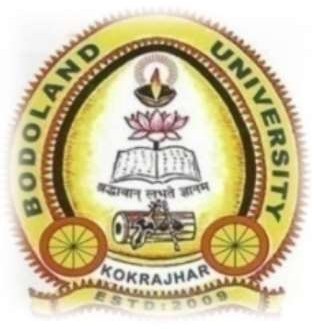 Bodoland University NEP Syllabus Department of Philosophy2023Important PointsTheory classes:1 Credit = 15 Classes in one Semester – 15 Contact hours in one semester. 4 Credit= 4x15= 60 Contact hoursTutorial Classes:1 Credit = 15 Tutorial classes in one Semester – 15 Contact hours in one semester.Practical Classes:1 Credit (2 h) 30 Contact hours in one semester Distribution of marks.A Paper of 100 marks is dividedas mentioned below:External examination 70 marks Internal /Sessional test 30 marksOut of the 30 marks, 20 marks is allottedfor written test5 marks is allotted against One seminar presentation /One Assignment/ One Project from contents of the paperMarks for attendance maximum 5 marks Below 75 % = 0 marks75 % to 80% = 1 marks81 % to 85%= 2marks86 % to 90%= 3 marks91%to 95%= 4 marks96 %to 100% = 5 marks.Duration of Examination: For 70 marks 2:30 minutesSessional Examination = According to Class routine.Abbreviations:MAJ –	MajorMIN –	MinorIDC –	Inter Disciplinary Course AEC -	Ability Enhancement Course SEC –	Skill Enhancement Course VAC –	Value Added Course.INT –	InternshipREM –	Research Methodology DIS –	DissertationADL -	Advance Learning(PHLMAJ – 1014)Greek PhilosophyCourse Objective:To give basic knowledge of Greek Philosophy and problems of epistemology and metaphysics.CourseOutcomes:Upon completion of the course, students will be able to understand the philosophical principles of Greek Philosophy along with the epistemology and metaphysical problems of Philosophy.Unit -I: Ancient Greek Philosophy	Credit – 1,	Total Class – 15	25 MarksThales, Anaximander, AnaximenesPythagoras, Heraclitus,DemocritusThe Eleatic School: Parmenides, ZenoUnit -II:Socratic Philosophy	Credit – 1,	Total Class – 15	25 MarksSocratic methodSocrates on virtueUnit -III: Platonic Philosophy	Credit – 1,	Total Class – 15	25 MarksPlato’sKnowledge and OpinionTheoryofFormsJusticeUnit - IV: Aristotle’s Philosophy	Credit – 1,	Total Class – 15	25 MarksAristotle’sForm and MatterCausationActualityandPotentialityRecommended Readings:Stace W.T.:	A Critical History of Greek PhilosophyBarnet, J.:	Early Greek PhilosophyFuller B.A.G.:	History of Greek PhilosophyF.Copleston (Vol.1):	History of PhilosophyZeller:	Outlines of Greek PhilosophyGomprez:	The Greek ThinkersGuthrieW.K.C.:	History of Greek PhilosophyMoore B.N:	Philosophy,The Power of IdeasPHLMIN – 1014Indian PhilosophyCourse Objectives: To give basic knowledge of Indian Philosophy.CourseOutcome:Upon completion of the course, students will gain detailed knowledgeabout the Outline of Indian Philosophy and the different school of Indian thought like Cārvāka, Jainism and Buddhism.Unit – INature, scope and characteristic of Indian philosophyCredit – 1,	Total Class – 1525 MarksDevelopment of Indian Philosophy.Meaning and scope.Common characteristics of Indian Philosophy.Unit – II	Carvaka Philosophy	Credit – 1,	Total Class – 15	25 MarksCārvāka Materialism.Cārvāka Epistemology.Cārvāka Ethics.Unit – IIIBuddhism	Credit – 1,	Total Class – 15	25 MarksBuddha’s Four noble TruthBuddha’s theory of impermanenceNo soul theoryUnit – IV	Jainism	Credit – 1,	Total Class – 15	25 MarksJaina Metaphysics.Jaina Ethics.Jaina atheism.Recommended Readings:Chakrabarty, Nilima (1992), Indian Philosophy: The Path Finder’s and system Builders, New Delhi: Allied Publishers.Chatterjee, S.C. (2008), Naya Theory of knowledge, Delhi, Bharatiya Kala Prakashan.Dasgupta S. N. (2004), A History of Indian Philosophy, vol-1, Delhi, Motilal Banarasidass.Chatterjee, S.C. & D.N. Dutta (1984), An Introduction to Indian Philosophy, Reprint, University of Calcutta.Hiriyana, M.(1951), Outlines of Indian Philosophy, London: Allen & Unwin.Sarma, C.D. (2003), A Critical survey of Indian Philosophy, Delhi, Motilal Banarasidass.Sinha, J.N : Indian Philosophy, Vol. 1&2Semester – I Interdisciplinary CoursePHLIDC – 1014SOCIAL AND POLITICAL PHILOSOPHYCourse Objectives: To provide philosophical ideas and to develop critical understanding about the Social and political philosophy.Course Outcome:Upon completion of the course, students will be able to understand the relationship between family and society, state, equality and social progression as a whole.Unit - I	Credit – 1,	Total Class – 15	25 MarksNatureandScopeofSocialPhilosophyConceptofIndividual,Society,Community,Association, InstitutionTheoriesoftherelationbetweenIndividualandSociety.Unit-II Pressure group and evils of society. Credit – 1,	Total Class – 15	25 MarksNature and Role of Family in SocietySocial Evolution and Social Progress,Social Evils: Ethnic conflict, displacement, Terrorism.Unit-III Social Ethics	Credit- 1, Total Class- 15	25 MarksMoral rights and dutiesInter relation between rights and duties.Virtue and society, classification of virtue.Unit-IV Political philosophy and Democracy Credit – 1,	Total Class – 15	25 MarksNature and scope of Political Philosophy,Basic concept of State, Nation, Liberty, Equality and Justice.Democracy: Its different forms, Ethics of the political party.RecommendedReadings:Chatterjee,P.B.:A Handbook of Social PhilosophyMarx’s Writingson Sociology and Social Philosophy (Penguin)Ambedkar,B.R.:Annihilation of Caste- With a Reply to Mahatma GandhiIyer,Raghavan, N.:The Moraland the Political Thoughts of Mahatma Gandhi, Oxford University PressDatta,D.M.(1953):The Philosophy of Mahatma Gandhi, University of Wisconsin PressBaruah, Girish: Samaj DarsanaBhattacharyya, Jyotsna: Samaj DarsanaGauhatiViswavidyalaya: Samaj DarsanaManual of Election Commission latest.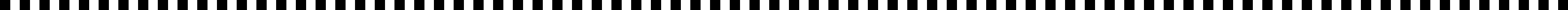 Skill Enhancement Course PHLSEC – 1013Professional Ethics and InsuranceCourseObjective: To acquaint the students with basic ideas of ethics and concerningvalues of Professional ethics and insurance.CourseOutcome: Upon completion of the course, students will be able to understand the meaning of ethics, professional ethics and Individualprogression.Unit – I	Professional Ethics:Credit – 1,	Total Class – 15	Marks = 15Meaning and definition of Ethics and Professional Ethics,Principles of professional ethics and 3 Rs (Replacement, Reduction and Refinement) of professional ethics,	Types of professional ethics, Steps for developing a code of ethics, Techniques of developing a code of professional ethics, Importance of professional ethics.Unit – II	Concept and Truth Nature and Kinds of Insurance:Credit – 1,	Total Class – 15Marks = 20Meaning and definition of Insurance,Principles of Insurance, Insurance and Wagering Agreement, Importance of Insurance, Insurance as a social security, Insurance and Economic development,	Organizational set-up of public sector insurance organization in India: LICI and GIC, Private insurance sector organization in India, Insurance Ombudsman, Classification of Insurance and their products and policies.Unit – IIIInsurance Intermediaries: Credit – 1,	Total Class – 15	Marks = 15Meaning of insurance agent, procedure for becoming an insurance agent, Authority of agents, Agent regulation under IRDA (Licensing of Insurance Agents) Regulation 2000,Rights, Duties and Liabilities of Insurance Agent, Termination of insurance agent, Meaning and Functions of Surveyor and Loss Assessors,Insurance Brokers, Third party Administrator (Health Service).Recommended books: (Students are suggested to follow latest edition)Professional Ethics, includes Human Values by R. Subramanian, Oxford Higher Education.A Textbook on Professional Ethics and Human Values by Dr. R.S. Nagarajan, New Age International (P) Ltd.Professional Ethics and Human Values by M. Govindarajan, S. Natarajan and V.S. Senthi Kumar.PHI Learning, Human Values and Professional Ethics by Dhanpal Rai Sing, Dhanpat Rai & Co.Insurance and Risk Management by Dr. Arabinda Debnath and Dr. Hara Jyoti Kalita, Kalyani Publisher, New Delhi.Insurance, Principles and Practice by Mishra and Mishra, S. Chand & Co. Ltd., New Delhi.Fundamental Principles of Insurance by M. Eswari Karthikeyan, Sahitya Bhawan Publications.Law of Insurance by R.N. Choudhary, Central Law Publications.Value Added Course PHLVAC – 1014Ethics and ValuesCourse Objectives:To acquaint students with the critical understanding of ethics and values. Course Outcomes:Upon completion of the course, students will be able to understand ethical values and duty with philosophical.perspective.Unit – I:	Concept of Ethics and Purusarthas, Credit – 1,	Total Class – 15,25 MarksDefinition of Ethics.Nature and scope of EthicsDharma, Artha, Kama and MokshaUnit-II: Indian Ethics and Society	Credit – 1,	Total Class – 15	25 MarksHuman Values at the level of Family and Society.Concept of secularism according to Indian constitution.Concept of Niṣkāmakarma.Unit- III : Cultural Relativism:	Credit- 1, Total Class-15	25 MarksMonoculturalism, Multiculturalism, Interculturalism.Cohesion through social institutions.Unit-IV: Contributions of great Indian Social reformers:	Credit – 1,	Total Class – 125 MarksBirubala Rabha: witch huntingIswar Chandra Vidyasagar: Widow marriageGurudev Kalicharan Brahma: Social reformation and unificationRecommended Readings:William S.Sahakian, History of Philosophy, Barnes and Noble,NewYork,1968M.K. Mohanty.: Ethics, Integrity and Aptitude (Being Efficient and Being Good), Kitab Mahal, 22-A,Sarojini Naidu Marg,Allahabad,2015.Bharata Tattva (Course in Indology).: The Ramakrishna Mission, Institute of Culture, Kolkata,2006Clifford Sawhney.:TheWorld’s Greatest Seersand Philosophers, Pustak Mahal,Delhi,2004Sarma, R.N.: Contemporary Indian Philosophy.Brahma, Manik Kumar,: Gurudev Kalicharan Brahma, His Life and Deeds.. N.L. Publications, 2001Singha, J.N. : A Menual of Ethics.PHLMAJ – 1024Fundamentals of LogicCourse Objectives:To acquaint the students with the basic problems of Logic both traditional and Symbolic.Course Outcomes:Upon completion of the course, students will be able to know argument and its forms along with formal techniques used for evaluatingArguments as valid and invalid. They will also understand the idea of set and set relations and applyingVenn diagrammatic method of testing arguments involving sets.Unit –I	Basic logical concepts	Credit – 1,	Total Class – 15,	25 MarksNature of LogicTruth, Validity, Argument, Argument form.Inference, Deduction and Induction.Unit – II	Proposition	Credit – 1,	Total Class – 15,	25 MarksTraditional classification of proposition.Modern classification of proposition.Translation ordinary proposition into standard from.Unit – III	Aristotelian syllogistic Logic	Credit – 1,	Total Class – 15,	25 MarksSquare of opposition.Categorical syllogistic figures and mood.Immediate Inference, conversion, obversion and contraposition.Unit – IV	Venn diagrams	Credit – 1,	Total Class – 15,	25 MarksVenn diagrammatic representation of proposition and arguments.Testing validity by Venn diagrams.Ideas of existential import.Recommended Readings:Cohen & Nagel (1968) An Introduction to Logic and Scientific Method, Delhi: Allied Publishers.Copi, I.M. (2012), Introduction to Logic, Delhi: Pearson.Basson and O’Connor: Introduction to Symbolic Logic.Suppes, P: Introduction Logic.Sinha, S.K.: Introduction to Symbolic Logic.PHLMIN 1024LogicCourse Objective: To Provide philosophical ideas with reasoning and testing of them in Aristotelian and Modern Logic.Course Outcome: Upon completion of the course, students will be able to know argument and its forms along with formal techniques used for evaluatingArguments as valid and invalid.UNIT–I	Basic logical concept:	Credit – 1,	Total Class – 1525 MarksPropositions and ArgumentsTruth andValidityDeductionandInductionUNIT-II	Proposition and syllogism:	Credit – 1,	Total Class – 1525 MarksCategorical Propositions, Translating Ordinary Proposition into Standard Form.SquareofOpposition of PropositionCategorical Syllogism, Figures and Moods.UNIT-III	Traditional logic and symbolic logic: Credit – 1,	Total Class – 1525 MarksSymbolic Logic and its Characteristics.Relation between Traditional Logic and Symbolic LogicModernClassificationofPropositionsUNIT-IV:	Symbolization and truth table methods: Credit – 1,	Total Class – 1525 MarksLogical Connectives: and, or, not; Material Conditional, Bi- conditionalSymbolizationofeverydaylanguage.Truth-Tablemethodoftestingvalidityofargument.ShorterTruthTable.Recommended Readings:BassonandO’Connor:	Introduction to Symbolic Logic Chakraborti,Chhanda:	Logic: Informal, Symbolic and Inductive Copi,I.M.	IntroductiontoLogic,14thEditionHurley,Patrick.	IntroductiontoLogicRoy,B.N.	DeductiveLogicSuppes,P.	IntroductiontoLogicStebbing,L.S.	AModernIntroductiontoLogicRoy, Hemanta Kumar.	TarkaVidya. Union Book Publisher, Guwahati, Panbazar.Semester – IIInterdisciplinary CoursePHLIDC 1013Philosophy of ReligionCourse Objectives:To give basic knowledge of religion and philosophical issues and theories regarding religion.Course Outcomes: Upon completion of the course, students will be able to understand the students about the religious ideology, religiouslanguage, symbolism, freedom of will, faith, reason and revelation.Unit –IConcept of nature and scope of Philosophy of Religion:Credit – 1,	Total Class – 1525 MarksIntroduction to Philosophy of religion, nature and scope.Philosophy and literature.ReligionandScience.Unit–IIArguments on God and nature:Credit – 1,	Total Class – 1525 MarksOntologicalargument on God and natureCosmological argument on God and natureTeleological argument on God and natureMoralargument.Unit – IIIIntroduction to metaphysics: Credit – 1,	Total Class – 15	25 MarksReason, Faith and RevelationFreedomofWill (determinism, indeterminism)ImmortalityofthesoulUnit – IVReligious language and its meaning:Credit – 1,	Total Class – 15	25 MarksReligiouslanguageandsymbolism.Anti-religious theories- Materialism and logical positivism.Vaishanvism of Sankaradeva, EkaSarana Nama DharmaRecommended Readings:John Hick:	Philosophy of ReligionMill Edwards:	Philosophy of ReligionB. Mitchell:	Philosophy of ReligionJohn Hick:	Classical and Contemporary Readings in the Philosophy of ReligionNilima Sharma:	Philosophy of Sankaradeva: An appraisalY. Masih:	Introduction to Religious PhilosophyPeterson and others(OUP): Reasonand Religious Belief: An Introduction to the philosophy of Religion Selected ReadingsMaheswar Neog:	Sankaradeva and His TimesSkill Enhancement Course PHLSEC 1023Critical ThinkingCourse Objectives:To provide philosophical ideas and reasoning.Course Outcomes:Upon completion of the course, students will be able to understand the situation and apply the thought, solving problems in competitive examinations.Unit – I	Introduction to critical thought process its Values:Credit – 1,	Total Class – 1520 MarksIntroduction to critical thinking.Thought and training of thought.Value of Critical thinkingUnit – II	Critical thinking and its dimension: Credit – 1,	Total Class – 1515 MarksBenefits of critical thinking.Asking Right questions.Barriers of critical thinking.Unit – III	Introduction to art of writing:Credit – 1,	Total Class – 15 15 MarksCritical and Analytical writing.Paraphrasing- Short quotes and clarifying texts.Making Effective Notes.Recommended Readings:Dewey, J.(1933):	How we Think, Boston, New York.Sen, Madhucchanda(2010). An Introduction to critical thinking, Pearson, India.Cottrell, Stella(2005).	Critical Thinking Skills-Developing Effective Analysis and Argument, Palgrave, Macmillan.Elderson, Marilyn, Pramod K. Nayar & Madhuccanda Sen(2010). Critical Thinking, Academic Writing and Presentation Skills, Pearson, IndiaValue Added Course PHLVAC – 1024Yoga and HealthCourseObjectives: To understand meaning of Yoga and health.Course Outcomes:Upon completion of the course, students will be capable of understanding about the importance of Yoga, health and meditationUnit – I	Introduction to Yoga: (Theory part)	Credit – 1,	Total Class – 1525 MarksDefinition,natureandscopeofYogaWhy Yoga is important for health?ChittavrittiUnit – II   Benefits of Yoga : (Theory Part)	Credit-1, Total Class- 15    25 MarksWhat are the benefits of Yoga?Relation between yoga and healthEffects of Yoga on Mental and Physical Health.Unit – III Methods and techniques of Yoga Asanas (Practical part)Credit – 1, Total Class – 1525 MarksName of the Yogasasanas.: Bhujanjasana, Dhanurasana, Trikonasana, Shavasana, Uttanasana, Navasana, Balasana, Adho Mukha Svanasana, Matsyasana, Padmasana,Tadasana, Paschimottanasana, Vrikshasana, Sarvangasana, BaddhaKonasana, Chakrasana, Salabhasana, Suryapranama, Garudasana, Virabhadrasana, Gomukhasana, Ardhamatsyendrasana, Bakasana, Ustrasana.Unit- IV   Introduction, Food, Diet and Health   Credit – 1,   Total Class – 1525 MarksDiet and health,Benefits of Vegetarian, non- Vegetarian diet.Recommended Readings:S.N.Dasgupta:YogaPhilosophyinrelationtoothersystemsofIndianthought,Universityof Calcutta, Calcutta.1930Bhattacharya.H(Ed):	The CulturalHeritage of India,Ramakrishna Mission Institute of Calcutta.(4-Vol)B.R.Nagendra &R.Nagarthana: Samagrayoga Chikitse,SwamiVivekanandaYoga Prakashana, Bangalore.2005S. Radhakrishan: Bhagavadgita: Introductory Essay, Harper Collins Publishers,India,2010Prabhushankar, (Tr):Bharatiya Tattvasastrada Ruparekhegalu Prasaranga,University ofMysore,Mysore.1995Prabhakar, JoshiHegde:BharatiyaTattvasastradaParachiya.DigantaSahitya, Mangalore.1997Sanjib, KumarBhowmik: A Text BookonYogaandHealth,SportsPublication,NewDelhi,2020Richard, Hittleman:	Yoga for Health, BallantineBooks,1985Richard,Hittleman:	Yoga: The 8 steps to Health and Peace, DeerfieldCommunication,2016.Semester – IIIPHLMAJ 2014Methods and Conceptions of Philosophy (Indian approaches)Course Objective: To acquaint the students with the basic problems of Epistemology and Metaphysics of Indian Philosophy.Course Outcomes: Upon completion of the course, students will be capable of understanding about the Indian theory of Knowledge.Unit –II Introduction to Sāṃkhya and Yoga tradition:Credit – 1,	Total Class – 1525 MarksSāṃkhya: Puruṣa, PrakṛtiSāṃkhya: Karyavada (causation)Yoga: Cittavṛttiandits Nirodha; Aṣṭaṅgika MārgaUnit -II IntroductiontoNyāya and Vaiśeṣika:Credit – 1,	Total Class – 1525 MarksNyāyaPramānas, Laukika and AlaukikaVaiśeṣika: Upalabdhi, Anupalabdhi.Padārthas;AtomistictheoryofCreationUnit –IIIIntroduction to Mimāṃsa school:Credit – 1,	Total Class – 1525 MarksMimāṃsa -PramānasMimaṃsa -PramānyavādaKhyātivādaUnit–IVIntroduction to Advaita School:Credit – 1,	Total Class – 1525 MarksŚaṅkaracharya: Brahman; Atman; Adhyāsa and AvidyāRāmanujacharya; Brahman; Jiva and Jagat; ApṛthaksiddhiRecommended Readings:Chatterjee,S.C.:	Nyaya Theory of Knowledge Chatterjee,S.C&Dutta,D.M.:	An Introduction to Indian Philosophy Dasgupta,S.N.:		A History of Indian PhilosophyHiriyana, M.:	Outlines of Indian PhilosophyRadhakrishnan,S.:	Indian PhilosophySharma,C.D.:	A Critical Survey of Indian PhilosophySinha,J.N.:	Indian Philosophy,Volume I &IISemester – IIIPHLMAJ 2024Formal LogicCourse Objective:To acquaint with logical reasoning and testingthe validity& invalidity of the reasoning.Course Outcome:Upon completion of the course, students will be capable to prove the validity of arguments, argument and argument forms. To apply the rules of inference in bothpropositional and predicate logic.Unit – II Introduction to Predicate logic and truth function:Credit – 1, Total Class – 1525 MarksPropositional and predicate Logic, variables & constantsTruth – function, Truth – table for complex expression. Interdefinability of logical connectives.Truth – table method to test the validity of argument, indirect method.Unit – IIIntroduction to rules of inference:Credit – 1,	Total Class – 15	25 MarksFormal proof of validity.Proving Invalidity.Conditional proofs.Unit – IIISets and symbolization: Credit – 1,	Total Class – 15	25 MarksConcept of set.Operation of set- union Intersection and Difference.Symbolization of sentences by set Notification.Unit – IVIntroduction to quantifier logic:Credit – 1,	Total Class – 1525 MarksSingular and General Proposition.Use of Quantifier, Universal and Existential Quantification.Use of Quantification Rules.Recommended Readings:Basson and O’Connor:	Introduction to Symbolic Logic Chakravorti,Chhanda:	Logic: Informal, Symbolic and Inductive Copi,I.M.	IntroductiontoLogic,14thEditionHurley,Patrick.	Introduction to LogicRoy,B.N.	Deductive LogicSuppes,P.	Introduction to LogicStebbing,L.S.	AModernIntroductiontoLogicBasumatary, Dr. Prahlad and Rita Bora:Tarka Bigyan Porichoi, Mrityunjay Publication, Panbazar.PHLMIN 2014General PhilosophyCourse Objective:To acquaint the students with basic ideas of philosophy concerning concepts and theories of knowledge, truth, reality and value.Course Outcomes:Upon completion of the course, students will be able to understand the Philosophical perspective of realism, idealism, space and time, test of truth.Unit – II Introduction to Philosophy and sources of Knowledge: Credit – 1,	Total Class – 1525 MarksDefinition, Nature and scope of Philosophy.Branches of Philosophy.Realism and Idealism.Unit – II Introduction to Entities:Credit – 1,	Total Class – 15	25 MarksSubstance.Causality.Space and Time.Unit – IIIOrigin of Knowledge:Credit – 1,	Total Class – 1525 MarksEmpiricism, Rationalism.Criticism.Skepticism.Unit – IV Test of truth:Credit – 1,	Total Class – 1525 MarksCorrespondence.Coherence.Pragmatic.Recommended Readings:Patrick, G.T.W:	Introduction to Philosophy.Cunningham, G.W.:	Problems of Philosophy.Russell, Bertrand:	Problems of Philosophy.Taylor, Richard.	Metaphysics.Woozley, A.D.:	Theory of Knowledge.Interdisciplinary Course PHLIDC – 2013Environmental EthicsCourseObjective:To understand with basic knowledge of environmental ethicsand its value. CourseOutcomes:Upon completion of the course, students will be aware of the environmental ethics for the better sustainability of the development.Unit – IIntroduction to ethics of environment and ecology:Credit – 1,	Total Class – 1520 MarksConceptual backgroundof Environmental Ethics.Anthropocentrism, Non- anthropocentrism.Ecology, Deep Ecology and Shallow Ecology.Unit – II:Introduction to environment literature and technology:Credit – 1,	Total Class – 1515 MarksConservation and Restoration of Environment.Justice, Eco-feminism.Environment and Technology, Environmental Activism.Unit – IIIIntroduction to various rights:Credit – 1,	Total Class – 1515 MarksHuman Rights.Animal Rights.Racism, Land Ethics.Recommended Readings:Attfield, Robin; Belsey, Andrew (1994):	Philosophy and The Natural Environment.Armstrong, Susan J; Botzler, Richard George (1993) Environmental Ethics:Divergence and Convergence.Ball, Ian; Goodall, Margaret; Palmer, Clare (1992) The Earth Beneath:A Critical guide to Green Theology.Almond, Brenda; Hill, Donald (1991) Applied Philosophy: Morals and Metaphysics inContemporary Debate.Bhardwaj, Banashree (2022) “Applied Ethics” Union Book Publication. Guwahati.Skill Enhancement Course PHLSEC – 2013Logic & ReasoningCourse Objective:To acquaint the students with logical reasoning and testing the validity Invalidity and rules of syllogism.Course Outcome:Upon completion of the course, students will be capable to prove the validity of arguments, argument and argument forms.Unit – II Introduction to traditional classical logic:Credit – 1,	Total Class – 1520 MarksDeductive and Inductive Arguments.Mediate Inference.Syllogism in Ordinary Language.Unit – IIProcess of reasoning: Credit – 1,	Total Class – 15	15 MarksImmediate Inference and Mediate inferenceConversion.Obversion, ContrapositionUnit – IIIIntroduction to syllogism:Credit – 1,	Total Class – 1515 MarksCharacteristics of Syllogism.General Rules of Syllogism.Figures and Moods.Recommended Readings:Basson and O’Connor:Introduction to Symbolic LogicChakraborti, Chhanda: Logic: Informal, Symbolic andInductiveCopi,I.M.	IntroductiontoLogic,14thEditionHurley, Patrick.	IntroductiontoLogicSemester – IVPHLMAJ 2034Methods and Conceptions of Philosophy (Western approaches)Course objectives: To introduce students with the problems of modern philosophy and to develop systematic and critical understanding.Course outcome: Upon completion of the course, students will beable to know the types of philosophy and the study of the great thinkers. Upon completion of this course, students will be able to understand the epistemological and metaphysical perspectives of the philosopherlike Descartes, Spinoza, Leibnitz, Locke, Berkeley, Hume, Kant, Hegel etc.Unit –I:RationalismCredit – 1,	Total Class – 1525 MarksDescartes: Cartesian Method, mind-body dualismSpinoza:GodandSubstance, attributes, modesLeibnitz:Theoryofmonads,pre-establishedharmonyUnit - II:EmpiricismCredit – 1,	Total Class – 1525 MarksLocke: critique of innate ideas, substance and qualitiesBerkeley:esseestpercipi.Hume:Impressionandideas,conceptofselfUnit -III:KantCredit – 1,	Total Class – 1525 MarksPossibility of synthetic apriori judgmentSpaceandtimeCategoriesUnit - IV:HegelCredit – 1,	Total Class – 1525 MarksDialectic MethodAbsolute IdealismsMaster-slavesdialecticRecommended Readings:F.Thilly:	A History of PhilosophyBarlingay and Kulkarni:	Critical History of Western PhilosophyY.Masih:	A Critical History of Modern PhilosophyAnthony Kenny:	A new History of PhilosophyF.Copleston:	History of PhilosophyD.W. Hamlyn:	A History of Western Philosophy, Routledge(Western Philosophy)Course objective: To acquaint with the Philosophical problems from the perspectives of the Logical positivism, rejection of metaphysic and general outlines of phenomenology and existentialism.Course outcome:Upon completion of the course, students will beable to learn and understand the subject matter contemporary western philosophy.Unit –IIntroduction to Western Philosophy and various trends Credit – 1,	Total Class – 1525 MarksIntroduction to Western Philosophy Nature and scope of Western Philosophy Trends in Western PhilosophyUnit–IIIntroduction to method of Analytic Philosophy:Credit – 1,	Total Class – 1525 MarksIntroduction and basic features of Analytic Philosophy Rejection of Metaphysics, Refutation of Idealism.Unit –IIIIntroduction to method of rejection and refutation: Credit – 1,	Total Class – 1525 MarksLogical PositivismKarl Popper’s refutation of verificationism, Introduction to FalsificationUnit–IVOutline of Phenomenology and ExistentialismCredit – 1,	Total Class – 1525 MarksPhenomenology: General Characteristics Existentialism: General CharacteristicsRecommended Readings:F.Thilly:	AHistory of PhilosophyBarlingay and Kulkarni:	Critical History of Western PhilosophyY.Masih:	A Critical History of Modern PhilosophyAnthony Kenny:	A new History of PhilosophyF.Copleston:	History of PhilosophyD.W. Hamlyn:	A History of Western Philosophy,RoutledgePhilosophy of Vienna CircleCourse objectives: To acquaint with the PhilosophicalProblems from the perspectives of the Logical positivism, rejection of metaphysic andgeneral outlines of phenomenology and existentialism.Course outcome:Upon completion of the course, students will beable to learn understanding with the subject matter of contemporary western Philosophy.Unit -I Philosophy of G.E. Moore:Credit – 1,	Total Class – 15	25 MarksMoore: The Analytic Turn of PhilosophyMoore:RefutationofIdealismMoore:Defenseof Common-SenseUnit –IIIntroduction to B. RussellCredit – 1,	Total Class – 1525 MarksRussell:LogicalAtomism.Russell: General Propositions and ExistenceRussell:Theoryof knowledge (Description and acquaintance)Unit–IIIPhilosophy of Wittgenstein:Credit – 1,	Total Class – 1525 MarksWittgenstein: Language and reality (Sentence, Proposition, state of affairs, facts)Wittgenstein: Meaning and Proposition (meaning as contextual)Wittgenstein:TheoryofMeaning, (Okams Razor) Picture theoryUnit-IVLanguage truth and meaning:Credit – 1,	Total Class – 1525 MarksAyer, A. J: Language, Truth and Logic.Logical positivism,Verification theory of Meaning.Recommended Readings:Ammerman, R.R.(ed):	Classics of Analytic PhilosophyGross, B.R.:	Analytic PhilosophyMoore, G.E.:	“Defense of Common Sense”Moore, G.E.:	“Refutation of Idealism”Russell, B.:	Logical AtomismWittgenstein:	Tractatus Logico PhilosophicusWittgenstein:	PhilosophicalInvestigationsPitcher, G.:	PhilosophyofWittgensteinPradhan, R.C.:	Recent Developments in Analytic Philosophy.Basumatary, Prahladet..al :Wittgensteinian Philosophy of religion”. Global Publication.PHLMIN 2024Indian Philosophy (Orthodox)Course Objectives: To acquaint the students with the basic problems ofepistemology and metaphysics in the orthodox side of classical Indian Philosophy.Course outcome:Upon completion of the course, students will bebenefited with the knowledgeof Six major school of Indian Hindu Philosophy, the concept of truth and knowledge,concept of ethics, happiness, moksha, way to moksha.Unit – I Introduction to Nyāya Philosophy:Credit – 1,	Total Class – 1525 MarksNature of Nyāya Philosophy, Sources of Knowledge:Pratyaksa (Perception)Anumana (Inference)Upamana (Comparison), Sabda (Testimony).Unit – IIIntroduction to Vaiśeṣika, Samkhya-Yoga PhilosophyCredit – 1,	Total Class – 1525 MarksVaisesika: Seven CategoriesAsatkaryavada,SatkaryavadaYoga PsychologyUnit – III Introduction to Mimamsa Philosophy Credit – 1,	Total Class – 1525 MarksNature of Knowledge, Intrinsic and extrinsic value of knowledge.PerceptionInferenceUnit –IVIntroduction to Vedanta Philosophy:Credit – 1,	Total Class – 1525 MarksIntroduction to Vedanta PhilosophyŚaṅkara BrahmanŚaṅkara’s Maya, Rāmanuja’s VisistadvaitavadaRecommended Readings:Chatterjee,S.C&Dutta,D.M: An Introduction to Indian PhilosophyDasgupta,S.N.:	A History of Indian Philosophy Hiriyana,M.	Outlines of Indian Philosophy Radhakrishnan, S.	Indian PhilosophySharma, C.D. A Critical Survey of Indian PhilosophySinha, J.N.	Indian Philosophy, Volume I& IIPHLINT–2012 INTERNSHIPCourse Objectives:To give tools to initiate for project work or report writing for stakeholders. This course will develop the project charter of stakeholders.Course outcome:Upon completion of the course, students will beable to apply fundamental and disciplinary concepts and methods to the principal areas of study. They will also develop the skill and knowledge of specific professional field of study.Concerned Department will select and approve the topic on which a detailed report (following all the formalities) to be submitted by the students to the department. The length of the report should be of 8000 to 10000 words typed or neatly hand-written. It may be either on a particular philosopher or on a particular topic relevant to the course. The same is to be carried out under the guidance of a teacher. Concerned department will evaluate the report. Following topics may be considered:The Concept of Human Rights--A Philosophical AnalysisFeminismA Critical Account of Sankara’s PhilosophyPhilosophical Ideas of Sri AurobindoTagore’s HumanismPhilosophical Ideas of SrimantaSankaradevaExistentialism—A Critical AccountCartesian Dualism--A Critical AccountEnvironmental Ethics—Need of the Hour 10.Bathouism as a Tribal Religion 11.Bioethics12.Environmental ethics 13.Animal ethics.14.Administrative ethics and corruption in governmentPhilosophy of ReligionCourse objective: To acquaint the students about the different theoriesof religion as well as the modern development in regards to religion.Course outcome:Upon completion of the course, students will be aware of Life beyond parochialism and relativity of religious believes.Unit –IIntroduction to Philosophy and religion:Credit – 1,	Total Class – 1525 MarksIntroduction to Philosophy of religion, nature and scope.Relation between Philosophy and literature.Relation between ReligionandScience.Salient features of Bathou as tribal religion.Unit – IIArgument on God and nature:	Credit – 1,	Total Class – 15 25 MarksOntological argument on God and nature.Cosmological argument on God and nature.Teleological argument on God and nature.Moral argument.Unit – IIIIntroduction to western metaphysics:Credit – 1,	Total Class – 1525 MarksReason, Faith and Revelation.FreedomofWill (determinism, indeterminism).ImmortalityofthesoulUnit – IVReligion and language:Credit – 1,	Total Class – 1525 MarksReligiouslanguageandsymbolism.Anti-religious theories: Materialism and logical positivism.Vaishanvism of Sankaradeva, Eka Sarana Nama Dharma.Recommended Readings:John, Hick:	Philosophy of ReligionMail Edwards:	Philosophy of ReligionB. Mitchell:	Philosophy of ReligionJohn Hick:	Classical and contemporary readings in the philosophy ofReligionNilima, Sharma:	Philosophy of Sankardeva: An AppraisalY. Masih:	Introduction to Religious PhilosophyPetersonandothers (OUP):	Reason and Religious Belief:An Introduction to the Philosophy Of ReligionPeterson and others:	Philosophy of Religion, Selected Readings Maheswar Neog:	Sankardeva and His TimesPhilosophy of Language, Truth & MeaningCourse Objective:To make the students aware of how language,truth and meaning are inseparable in the very move of our thinking.Course Outcome: Upon completion of the course, students will berevisitingLifein matters of our discovery of life. Lofty and gratertreatments in matters of language, meaning and truth will be dawned upon in the young mind.Unit-I Introduction to linguistic Philosophy:Credit – 1,	Total Class – 1525 MarksLanguageandRealityFrege’s Sense and ReferenceRussell’sDefiniteDescriptionUnit-IIIntroduction to theory of meaning:Credit – 1,	Total Class – 1525 MarksIdeational Theory of MeaningReferential Theory of MeaningUseTheoryofMeaningUnit-IIITheories of truth:Credit – 1,	Total Class – 1525 MarksCorrespondence Theory of TruthCoherence Theory of TruthPragmaticTheoryofTruthUnit-IVCognitive PhilosophyCredit – 1,	Total Class – 1525 MarksPerformative and Constative UtterancesLocutionary,Illocutionary and PerlocutionaryActsTheoryofIllocutionaryForcesRecommended Readings:Alston, William P.	PhilosophyofLanguage Austin,J.L.	Howto DoThingswithWordsDevittM.&Richard Hanley(ed.) TheBlackwellGuidetoPhilosophyofLanguage Frege,Gottlob :	On Senseand ReferenceLycanG.:	Philosophy of Language:AContemporaryIntroduction Russell,B.:		On DenotingSearle,J.R.:	Philosophy of Language Wittgenstein,L.:Philosophical Investigations(RelevantSections)Phenomenology and ExistentialismCourse Objective: To familiarize with the 20th century developments inthe fields of philosophy, viz. anti-objectivism, developments, particularly ani-essentialism.Course Outcome:Upon completion of the course, students will be able tounderstand the nuances of the individual life. The studywill enhance democratic treatment at large thereby creating new awareness to life at large.UnitI:Introduction to Phenomenology:	Credit – 1,	Total Class – 1525 Marks (Idea of Epoche, Transcendental deduction)The three stages of human existenceSubjectivityandTruthUnit II Introduction to Essence and existenceCredit – 1,	Total Class – 1525 MarksJ.P. Sartre’sExistence Precedes the EssenceBeing and nothingnessUnitIIIIntroduction to Heidegger Philosophy:Credit – 1,	Total Class – 1525 MarksAuthenticexistence, DasienBeing-in-the-worldandTemporalityUnitIV:Introduction to Husserl Philosophy:Credit – 1,	Total Class – 1525 MarksTheory of essenceIntentionalityandBracketingRecommended Readings:H.J.Blackham:SixExistentialistThinkers MargaretChatterjee:	ExistentialistOutlookM.K. Bhadra:	ExistentialismandPhenomenologyMaryWarnock:	ExistentialismJohnMacquirre:	ExistentialismJ.P.Sartre:	ExistentialismandHumanismE.Husserl:	LogicalInvestigationsKierkegaard:	ConcludingUnscientificPostscriptPhilosophy of Art and CultureCourse Objective: To acquaint the students with the great traditions of Art and Culture of India ingeneral, and the cultures in the phase of civilization.Course Outcome:Upon completion of the course, students will be able to understand life to the tune of time – tested values ofIndian Art and Culture. Life of resilience would be inculcated in the young mind.UnitI Indian aesthetics:	Credit – 1,	Total Class – 15	25 Marks1.The nature of aesthetics, its relation to philosophy and literature, 2.Defining art, various art forms, functions of artUnitII   Concept of Rasa:	Credit – 1,	Total Class – 15	25 MarksRasa in Indian aesthetics, constituents of Rasa, Is rasa internal or externalBharata’sNatya Sashtra, Bharata’s Concept of Rasa.UnitIIICulture:	Credit – 1,	Total Class – 15	25 MarksDefining Culture, Philosophy of Culture and CivilizationSources of Indian Culture, common characteristics of cultureUnitIVCulture and Values:	Credit – 1,	Total Class – 15	25 Marks1. Interpretation of Indian culture and values (Sri Aurobindo)Recommended Readings:Raghavan V.	Number of RasasBhatt, G.K.	Rasa TheoryGhosal S.N.	Elements of Indian EthicsCoomaraswamy, A.K. The Transformation of Nature in ArtPande, G.C.Foundations of Indian Culture, Vol. I &Vol. IIAurobindo Sri.	The Foundations of Indian Culture (Chapter 1 only)Semester – VPHLMIN3014Indian Classic ScripturesCourse Objective: To make the students know about the roots and essences of Indian Philosophy and Culture.Course Outcome:Upon completion of the course, students will beable to understand Life, deep-rooted in philosophy will be understood. Life distorted insegregation in the so-called modern waves will have a meaning.Unit -I Introduction to Indian Classics scripture:Credit – 1,	Total Class – 15	25 MarksIntroduction and backgroundof VedasIntroduction and background of Upanishad and PuranasIntroduction and background of Bhagavad Gita.Unit-IITheory of Creation:Credit – 1,	Total Class – 15	25 MarksDiversity of Theories in CreationAcosmic Theory of CreationCosmicTheoryofCreationUnit-IIINature of Brahma:Credit – 1,	Total Class – 15	25 MarksBrahman, the AbsoluteBrahman,theWorld-GroundBrahmanasCosmicandAcosmicIdealUnit -IV Indian Metaphysics:Credit – 1,	Total Class – 15	25 MarksIndividual Soul, Saṃsāra.Karmaphalavada, Law of Karma.LiberationRecommended Readings:Dasgupta,S.N.:	A History of Indian Philosophy (VolumeI) Deussen,P.:	The Philosophy of the UpanishadsHume,R.E.:	Thirteen Principal Upanishads Mahadevan,T.M.P.:	Upanishads Radhakrishnan,S.:	The Principal Upanisads Radhakrishnan,S.:	Indian Philosophy (Volume I)Ranade,R.D.: A Constructive Survey of Upanisadic PhilosophyPHLMAJ -3054AppliedEthicsCourse objective: To shape the students towards the practical approach to life along with change in attitude.Course outcome:Upon completion of the course, students will beable to learn the ethical issues from practical point of view relating to different aspects such as Bio-medical ethics, Animal and Land ethics and IPRs.Unit–IIntroduction to Applied ethics:Credit – 1,	Total Class – 15	25 MarksNature of Applied Ethics, its scopeArgument in AppliedEthics (Slippery Slope argument, Nazi euthanasia)Unit –IIRights and ethics:Credit – 1,	Total Class – 15	25 MarksHuman rights, capital punishmentLand ethics, Animalrights (Institutional ethical committee)Unit–IIIIntroduction to Intellectual Property rights:Credit – 1,	Total Class – 1525 MarksIntellectual Property rights, concept of Patent, Utility Model, Trade Marks and Designs.Types of Intellectual Property rights, short term IP right and long- term IP right.Unit –IVIntroduction to Bio-Medical ethics:Credit – 1,	Total Class – 1525 MarksRights and obligations of health care professionals, Patients and familyAbortion,Euthanasia:ActiveandPassiveRecommended Readings:Hizza,JosephM.:	ComputerNetworkSecurityandCyberEthicsHolmes,R.L. :	Introduction to Applied Ethics Holmes R. & Andrew L.:	Environmental Ethics: An Anthology Lucas,G.:	EthicsandCyberWarfareSinger,P.:	AppliedEthicsYogi,Manasvini M.:	Euthanasia:ItsMoralImplicationBhardwaj, Banashree:	Applied EthicsPHLMAJ 3064Philosophy of LogicCourse Objective: To provide information about the basics as well as thebackbone of modern developments logic.Course Outcome: Upon completion of the course, students will know the relation between logic and other fields of logic such as Generality, Form, and logician second order vocabulary.Unit – I Logical AppraisalCredit – 1,	Total Class – 15	25 MarksInconsistency.Reasoning.Logician’s Second Order Vocabulary.Unit – IIFormal Logic.Credit – 1,	Total Class – 15	25 MarksGenerality.Form.System.Unit – IIITruth function:Credit – 1,	Total Class – 15	25 MarksTruth Function, Truth Tables.Truth Functional Constants.Logical Relations.Unit – IVDeductive System:Credit – 1,	Total Class – 15	25 MarksDeductive System of Truth FunctionsRecommended Readings:BassonandO’Connor:		Introduction to Symbolic Logic Chakraborti,Chhanda:	Logic: Informal, Symbolic and Inductive Strawson, P.F 1976; Introduction to Logical theory, B.I Publications, Bombay.Semester - VIPHLMAJ 3074Indian LogicCourse Objective:To acquaint the students with the integratedapproaches to Indian Logic.Course Outcome:Upon completion of the course, students will develop analytical mindsets along with critical thinking.Unit –I Introduction to Indian Epistemology:Credit – 1,	Total Class – 15	25 MarksNature and development of Indian LogicTherelationofIndianLogicto IndianEpistemologyClassification of Knowledge given by Nyāya system of Philosophy: (Pramā and Apramā)Unit –IISources of Knowledge:Credit – 1,	Total Class – 15	25 MarksPramānastheKarana of Pramā/Characteristics and Kinds of PramānaPratyakṣa:Nyāya and MimāmsāUnit–IIISemantics and syntax of Indian logic: Credit – 1,	Total Class – 15	25 Marks1. Anumāna-Definition,Constituents &KindsofAnumāna,2	GroundsofAnumāna-PsychologicalGround-PakṣatāUnit –IVIntroduction to Vyāpti and Hetvābhāsa:Credit – 1,	Total Class – 15	25 MarksMarksofValidReasonLogical ground- Vyāpti, Types and Ascertainment of VyāptiHetvābhāsa:Meaning and Kinds from the perspective of NyāyaRecommended Readings:Chatterjee,S.C.: Nyaya Theoryof KnowledgeDatta,D.M.:Six Ways of KnowingSingh, B.N.:Indian LogicBhattacharjee,Jyotsna: BharatiyaDarsanaDas,Parimal:Bharatiya DarsanaSastri,S.Kuppuswami:A Primer of Indian LogicBhatta,Annam: TheTarkasangrahaVidyabhusana,S.C.:History of Mediaeval School of Indian LogicRandie,H.N.:IndianLogic in the Early SchoolsMaitra,S.K.: FundamentalQuestions of Indian Metaphysics & LogicGangopadhyaya,M.K.:Indian Logicinits SourcesNeog,Arotee:Bharatiya TarkashastrarJilingoniBaruah,Girish.:Bharatiya Tarkasastra, Saraswati PrakashanPHLMAJ3084Contemporary Indian PhilosophyCourse Objective:To acquaint the students with the contemporarydevelopment of Indian philosophy in general and the reformist movements of the 20th centuryin particular.Course Outcome: Upon completion of the course, students will understand the life urgencies in matters of socio – cultural aspects. They will understand religion, life and morality frommodern perspective.Unit-I Introduction to Darsana:Credit – 1,	Total Class – 15	25 MarksIntroduction Contemporary Indian PhilosophySalient Features of Contemporary Indian PhilosophyUnit-II Introduction to Sri Aurobindo and Gandhian PhilosophyCredit – 1,	Total Class – 1525 MarksSri Aurobindo: Evolution, Super Mind, Synthesis of YogaGandhi: Truth, God, Non-Violence, Swarāj, Swadeshi, Sarvodaya. Critique of industrialization, trusteeshipUnit-IIIIntroduction to Vedanta Philosophy:Credit – 1,	Total Class – 15	25 Marks1.Vivekananda: Practical Vedanta, 2.Universal Religion, Philosophy ofEducationUnit-IVIntroduction to Tagore and Radhakrishnan	Credit – 1,	Total Class – 1525 MarksTagore: Humanism, Nature of ReligionRadhakrishnan: Intellect and Intuition, Man and his Destiny (Sarvamukti)Recommended Readings:Radhakrishnan, S. (2009): An Idealist View of Life, Harper Collins.Srivastava (1983):	Contemporary Indian Philosophy, MunshiramManoharlal Publishers Pvt. Ltd.Mahadevan (1981):	Contemporary Indian Philosophy, sterling Publishers Pvt.Ltd.B.K. Lal (2017):	Contemporary Indian Philosophy, MotilalBanarasidassSarmah, Nilima (1999):	Twentieth Century Indian Philosophy, MotilalBanarasidassKalita, Madan Chandra:	SamasamayikBharatiyaDarsan,PHLMIN - 3024BuddhismCourse Objective: To acquaint the students with the great culture of Buddhism.Course Outcome:Upon completion of the course, students will beable to understand Buddhism and his teachings. They will also learn that Buddhism is one of the most disciplined schools of philosophy.Recommended Readings:Halbfass, W., “Karma, Apurva and Nature” Causes: Observation on The Growth and Limits of the Theory Samsars, O’Flabearty,1999.Harvey, Peter, An Introduction to Buddhist Ethics, Cambridge, Cambridge University Press.Kamala, J, (1983) The Concept of Pancasila in Indian Thought, P.V. Institute: Varanasi.Keown, D.(1992) The Nature of Buddhist Ethics, London: Macmillan.Semester VIIPHLMAJ – 4014Western PhilosophyCourse Objectives:To acquaint the students with the Philosophical problems from the perspectives of the Logical positivism, rejection of metaphysic and general outlines ofPhenomenology and existentialism.Course outcome:Upon completion of the course, students will learn and understand the subject matter of contemporary western philosophy.Unit -I Introduction to language, meaning and knowledge:Credit – 1,	Total Class – 1525 MarksIntroduction to language and meaning Philosophy of Vienna circle,Russel’s atomic propositionKnowledge by description and knowledge by acquaintanceUnit-II Wittgensteinian Theory	Credit – 1,	Total Class – 15	25 MarksWittgenstein: Picture Theory, Language Game Theory of Use, Language as therapyUnit-IIIBasics Characteristics of Phenomenology, Credit – 1,	Total Class – 15	25 MarksHusserl: Phenomenology Kierkegaard: PhenomenologyUnit–IVPost-modern Philosophy:	Credit – 1,	Total Class – 15	25 MarksHermeneutics (Gadamer)Critical Theory (Karl Marx, Paul Ricoeur) Deconstruction (Derrida)Recommended Readings:Ammerman,R.R.(ed):	ClassicsofAnalyticPhilosophyGross,B.R.:	AnalyticPhilosophyMoore,G.E.:	“DefenseofCommonSense”Moore,G.E.:	“RefutationofIdealism”Russell,B.:	Logical AtomismWittgenstein:	TractatusLogicoPhilosophicusWittgenstein:	PhilosophicalInvestigationsPitcher,G.:	PhilosophyofWittgensteinPradhan,R.C.:	RecentDevelopmentsinAnalyticPhilosophy. Basumatary, Prahladet.all :Wittgensteinian Philosophy of religion”.Semester VIIPHLMAJ – 4024Comparative ReligionCourse Objective:To introduce the basics concepts of different religious ideas for the scientific study of the religion.Course outcomes:Upon completion of the course, students will enable to describe some of the basic principles of Hinduism, Islam, Christianity, Buddhism and Jainism. They will be able to compare the basic principles of one religion to another religion.Unit– IIntroduction to Hinduism and Islam:	Credit – 1,	Total Class – 15 25 Marks Hinduism: Basic characteristics, Concept of God, Concept of Soul, Reincarnation, Law of Karma, SanskaraIslam: Basic Characteristics of Quran, five pillars, Mohammad as last messiah, brotherhood and peace.Unit – IIIntroduction to Christianity and its teachings: Credit – 1,	Total Class – 1525 Marks Christianity: Basic Characteristics, Concept of Trinity, Ten commandments, different sections of Christianity, concept of universal brotherhood, Peace and world, resurrectionUnit – IIITrends and theories of Buddhism:Credit – 1,	Total Class – 15	25 MarksBuddhism: Pratityasamudpada (Theory of Dependent Origination), Madhyamika of Nagarjuna, Tibetan Buddhism and Zen BuddhismShintoism: Concept of KamiUnit–IVIntroduction toZoroastrianism:	Credit – 1,	Total Class – 15	25 MarksZoroastrianism: Ahura Mazda and AhrimanRecommended Readings:Tiwary, K.N, Comparative Religion, MotilalBanarasidass, 1990 (reprint)Nakamura, H.A History of the Development of Japanese Thought, 2 volumes, Tokyo:Kokusai Bunka Shinokokai, 1967Chan, W. A Sourcebook of Chinese Philosophy, Princeton: Princeton University Press, 1963Semester VIIPHLMAJ – 4034Many Valued LogicCourse objective: To understand history of MVL and why it is necessary along with basic concepts, notations, symbols, issues and utilities of MVL.Course outcome:Upon completion of the course, students will beable to apply basic concepts of MVL to solve problems at various levels. Apply MVL diverse physics related fields like design of electronic circuits and tests circuits for faults and defects. Understand and throw substantial light on the issue of relativism. Apply MVL in quantum mechanics.Unit– IIntroduction to many valued logic:Credit – 1,	Total Class – 15	25 MarksHistorical Development of Many Valued LogicRelation between Classical logic and Many Valued Logic Distinction between extended logic and deviant logic Structural features of Many valued logicApplications of Many Valued logic.Unit –IISymbolism and theories of many valued logic:	Credit – 1,	Total Class – 15,25 Marks Symbolism, notation and terminology of Many Valued Logic, the extension of n to (n+1) Valued logicThe 3 valued logic of Lukasiewicz The 3 valued logic of Bochvar The 3 valued logic of Kleene Many Valued system of E. L. PostUnit –IIIKinds of logic:	Credit – 1,	Total Class – 15	25 MarksDeontic logic, Deviant Logic, Probability Logic Reasons for deviance, Deviance and the theory of Truth Problem of vagueness, Future ContingentsUnit–IVIntroduction to Absolutism, relativism and quantum mechanics:Credit – 1,	Total Class – 1525 MarksThe question of relativism in logic, Absolutism vs Relativism Quantum Mechanics and logics, Reichenbach’s argumentRecommended Readings:Ackermann R 1967 Introduction to Many Valued Logics, Routledge, LondonHack Susan 1974 Deviant Logic, Cambridge University Press, LondonLewis, C. I. 1932 Alternative Systems of Logics,The Monist, Vol. 42, pp 481-507 Recsher, N. Many- valued Logic, Mc Graw Hill Book Company, New York.Haack Susan 1996 Deviant logic, Fuzzy, Logic: beyond the formalism, The University of Chicago Press, Chicago and LondonSemester – VIIPHLMAJ – 4044Philosophy of ScienceCourse objective:To study the fundamental questions about science and with the implications of science for the society.Course outcomes: Upon completion of the course, students will beknowing the key questions like, what counts as science, about the scientific method and about the scientific theories and its source of knowledge.Unit– IIntroduction to Philosophy of Science:Credit – 1,	Total Class – 1525 MarksNature of Philosophy of Science, Explanation Induction and deduction as scientific methodUnit – IIIntroduction to Falsifiability and Probability	Credit – 1,	Total Class – 1525 Marks Karl Popper’s Philosophy of Science: Falsifiability, Accumulation of Human Knowledge, ProbabilityUnit –IIIConcept of science and development:	Credit – 1,	Total Class – 1525 MarksThomas Kuhn’s Philosophy of Science, The idea of the development of scienceUnit–IVConcept Parading to social Sciences:	Credit – 1,	Total Class – 1525 MarksKuhn’s concept of Paradigm, incommensurability; Paradigm shift; Kuhn and the social sciences.Recommended Readings:Hampel, Carl (1966): Philosophy of Natural Science. New Jersey. Prentice hall Popper, Karl 2002. The Logic of Scientific Discovery. New York. RoutledgeKuhn, Thomas. S. 2012. The Structure of Scientific Revolutions, The Chicago University PressORSemester – VIIPHLMAJ4054Research MethodologyCourse objectives: To know research methods and systematic methods for acquiring data and studying it for deriving out crucial findings.Course outcomes: Upon completion of the course, students will be capable to develop skill in qualitative and quantities data analysis and presentation, ability to choose methods appropriate to research aims and objectives and research design.Unit-I Introduction to research:    Credit – 1,   Total Class – 15	25 MarksMeaning and definition of Research, Kinds of Research, Scholar-guide relationshipUnit –II Understanding research designing:Credit – 1, Total Class – 1525 MarksResearch Designing, Method and materials, Types of Research Writing, Origin of the Research Problem, Statement of the Problem,Unit- III Techniques of research writing: Credit – 1, Total Class – 1525 MarksHow to find research gap, Research Question, Hypothesis, Referencing, Bibliography, PlagiarismUnit-IV Introduction to Research ethics:Credit – 1,   Total Class – 1525 MarksEthics	of	research	paper	writing	and	responsibility.	Authorship	and	co-authorship, Corresponding author,Recommended Readings:Kothari, C.R. 2015. Research Methodology, New Age International Publishers Kumar, Ranjit. 2018. Research Methodology, Sage PublicationsMLA Handbook for Writers of Research Papers (8th Edition)Semester – VIIPHLMIN-4014Indian EthicsCourse Objectives:	To study Indian ethics and to assess human behavior.Course Outcome:	Upon completion of the course, students will beknowing about the ethical systems of Indian philosophy and how to establish moral principles and standards of human behavior.Unit-IIntroduction to basic ideas of Indian ethics:Credit – 1,	Total Class – 15Ethics of Vedas:ŖtaandŖņa, YajñaEthics of Upanisads:Śreyah,Preyah,NišreyahUnit–IIIntroduction to Bhagavad Gita:Credit – 1,	Total Class – 1525 MarksEthics of BhagavatGitā:Svabhāva,Svadharma,SthitaprajñaHighest Goal;SynthesisofKarma,JñānaandBhaktiMarga.NiskāmaKarmaYogaandLokasamgraha25 MarksUnit–IIIIntroduction to duties, action and result: Credit – 1,	Total Class – 1525 MarksDharma:MeaningandClassificationVarnāšramadharma,Purusārtha,LawofKarmaUnit-IVEthical teachings of Carvaka Buddhism and Jaina:	Credit – 1,	Total Class – 1525 MarksCārvākaEthicsBuddhist Ethics:Eight-foldpath,PaňcašilaJainaEthics:Triratna,AnuvrataandMahābrataRecommended Readings:Joshi,Prof.H.M(2000):	Traditional	and	Contemporary	Ethics-Western	and	Indian, BharatiyaVidyaPrakashanRadakrishnan, S (1929):Indian Philosophy, Vol. I, Oxford University PressSarmah,C.D.(1962):ACriticalSurveyofIndianPhilosophy,MotilalBanarasidass	Publishers Private Limited, New DelhiChatterjee,S.C.&Datta,D.M. (1984):AnIntroductiontoIndianPhilosophy,Calcutta University, CalcuttaRachel,J.(1986):TheElementsofMoralPhilosophy,McGraw-HillBilimoria,Purushottama(2007):IndianEthics:ClassicalTraditions	and	Contemporary Challenges, New Delhi, Oxford University PressGauhatiViswavidyalaya:BharatiyaDarsanaBhattacharyya,Jyotsna:BharatiyaDarsanaPujari,Bandana:BharatiyaDarsanaDevi,Anjali:BharatiyaDarsana----------------------------------------------------------------------------------------------------------------Semester VIIIPHLMAJ 4064Meta EthicsCourse objectives: To acquaint students with the critical understanding moral language, thought and values.Course outcome:Upon completion of the course, students will understand the metaphysical, epistemological and commitment of moral thought and practices.Unit -I: Introduction to Normative ethics:Credit – 1,	Total Class – 1525 MarksIntroduction Normative EthicsEthical Concepts and Evaluation- Good and Right Meta EthicsUnit- II:Ideas of Good, Naturalistic fallacy and morals: Credit – 1,	Total Class – 1525 MarksG. E. Moore: Indefinability of ‘Good’ Naturalistic Fallacy,Autonomy of MoralsUnit- III: Introduction to A.J Ayer and C.L Stevenson:	Credit – 1,	Total Class – 1525 MarksA. J. Ayer: Ethical Terms as Pseudo ConceptsC.L. Stevenson: Characteristics of Moral Discourse, Persuasive DefinitionUnit- IVIntroduction to R. M. Hare Philosophy:	Credit – 1,	Total Class – 1525 MarksR. M. Hare: Universal Prescriptivism,R. M. Hare: Nature of Moral ArgumentsR. M. Hare: Weakness of the WillBooks Recommended:Moore, G.E.: Principia Ethica,RoojenM.S. Van.: Metaethics: A Contemporary Introduction,Stevenson, C.L. Ethics and LanguageAyer, A.J.: Language, Truth and Logic Chakravarty, D.K.: Problems of Analytic Ethics Hare, R.M.The Language of MoralsMiller, Alexander: An Introduction to Contemporary Metaethics,Warnock, M. Ethics since 1900Semester VIII PHLMIN4024Political PhilosophyCourse Objectives: To provide philosophical ideas and to develop critical understanding about the questions concerning the nature of human rights and social justice and the purpose of government.Course Outcome:Upon completion of the course, students will beable to analyze a variety of problems in political philosophy and composes the fundamental qualities of the relation of ethics and politics.Unit – I : Introduction to Political Philosophy:	Credit – 1,	Total Class – 1525 MarksGreek Political Thought (Sophists, Socrates, Plato, Aristotle).Plato’s concepts of justice.Aristotle’s concept of state and constitutions.Unit – II: Introduction Social contract to class struggle Philosophy:Credit – 1,	Total Class – 1525 MarksThe social contract Tradition of political thought. (Hobbes, Locke, Rousseau)Marx’s class struggle, AlienationUnit – III:Contemporary liberalism:	Credit – 1,	Total Class – 15	25 MarksRawlsian liberal egalitarian justice theory.Nozick’s libertarian critique of liberalism.Unit – IV:Contemporary Secularism:	Credit – 1,	Total Class – 1525 MarksWestern Secularism.Indian Secularism.Recommended Readings:Bailey, Andrew, and others, 2012: The Broadview Anthology of Social and Political Thought; Essential readings. New York; Broadway Press.Pettit, Philip, and Robert E. Goodin, eds. 1997, Contemporary Political Philosophy: An Anthology. Malden, M.A; Wiley Blackwell.Kynlicka, Will.2002. Contemporary Political Philosophy: An Introduction, Second Edition. Oxford; Oxford University Press.Christman, John. 2002. Social and Political Philosophy; A Contemporary Introduction, Series, Contemporary Introduction to Philosophy. London. Routledge.Bhargava, Rajeev, and Ashok Acharya. 2012. Political Theory: An Introduction. New Delhi; Pearson Education India,PHLADL4014Semester VIIIDissertation on Research ProjectCourse objectives: To involve students practically to write the project by using research methodologies. Course outcome: Upon completion of the course, students will becapable to develop their writing research paper and presentation. They will have the ability to choose methods appropriate to research aims and objectives and research design.Credit – 12,	Total Class – 180OR(PHLADL 4024 + PHLADL 4034 + PHLADL 4044)Semester VIIIPHLADL4024		Credit – 4,	Total Class – 60 Review of Literature and Research PublicationSemester VIII PHLADL4034Credit – 4,	Total Class – 60Research Proposal WritingSemester VIIIPHLADL4044Philosophy of GitaCourse Objectives: To study philosophy of Gita and to assess human actions of purity strength discipline, honesty, kindness and integrity.Course Outcome:Upon completion of the course, students will beable to find the purpose of human values and to live with it fully.Unit –I Introduction to basic concept of Gita:	Credit – 1,	Total Class – 1525 MarksLawofKarmaConcept of Karma, Akarma, VikarmaFreedomandChoiceUnit –IIIntroduction to etymological concept of Gita:Credit – 1,	Total Class – 1525 MarksKṣetra-Kṣetrajn , puruṣa-prakṛtiUttamaPuruṣaandUltimateRealityRelationofindividualselfandUltimateRealityUnit –III Introduction to concept of Yoga in Gita:Credit – 1,	Total Class – 15ConceptionofYogaKarma Yoga, Jn͂āna Yoga, Bhakti YogaReconciliationoftheYogas25 MarksUnit -IV Introduction Karma and Mukti of Gita:	Credit – 1,	Total Class – 1525 MarksSvabhāva, Svakarma, SvadharmaNiṣkamakarmayoga; LokasaṃgrahamLiberationRecommended Readings:Aurobindo:	TheBhagavadGitaGandhi,M.K.:	GitaRadhakrishnan,S.:	TheBhagavadGitaRanade,R.D.:	BhagavadGita-APhilosophyofGodRealizationTilak,B.G.:	GitaRahasyaLearning Outcomes Based Curriculum Framework (LOCF) FOR UG FOUR YEAR HONOURS COURSE IN BODO BODOLAND UNIVERSITYCOURSE DESCRIPTIONThe programme entitled ‘NEP-UG Programme in Bodo Major’ aims to disseminate knowledge to the UG students with a new dimension relating to the studies of Bodo in particular; and to the emerging knowledge in the field of literature, language and culture in general, on the other. The major programme is planning for teaching basically on theoretical and analytical approach. The contents of the study included for teaching- learning which are of literary genres, literary theory, critical review, comparative study of literature, language and culture which targets to give interdisciplinary outlook. The programme follows a model of Learning Outcome-Based Curriculum Framework (LOCF) for the UG programme in Bodo. The LOCF structure of the programme will support the learners to know the knowledge for making themselves a competent person in concerned discipline. The innovative structure of teaching-learning and evaluation framework will enrich the students both knowledge as well as skill together. In the light of NEP curriculum framework, the syllabus has been modelled and prepared as the guidelines of University Grants Commission. The vital purpose of the programme is to bring out student’s skill and capacity and ability of understanding. It is to mention that the programme is not a teacher centric but purposefully a student-centric as a whole which encourage the students to gain best ability and knowledge. Flexibility of learning is also a basic key points of the programme. It aims to form a basis of quality learning with a view to provide flexibility in knowledge acquisition.OBJECTIVES OF THE PROGRAMMEThe entire programme aims-To disseminate knowledge in conceptual framework particularly on the Bodo literature, language and cultural aspects to a great extent.Besides, the study of literary genres and also folklore genres of the Bodos incorporating with inter-disciplinary perspective will be taken into consideration for in-depth study.Students will also be given scope to involve in individual research work specially by conducting a project work or case study/dissertation under the supervision of the Course Teacher.PROGRAMME OUTCOMESThe NEP-UG programme in Bodo Major (Core) is designed with a view to achieve specific knowledge in the light of comprehensive approach in relevant to present context. The whole programme is structured in such a way from which students will be able to achieve comprehensive knowledge in literature, culture and linguistic studies. The basic outcomes of the programme-Thorough or In-depth knowledge: Theprogramme is to make understanding the concepts and processes related to an academic field of study and to demonstrate applicability of their domain knowledge and its links to related disciplinary areas/subjects of study as their choices.Specialised knowledge and skills: It is to demonstrate procedural knowledge and skills in areas related to one’s specialization and current developments, including a critical understanding of the latest developments in the area of specialization, and an ability to use established techniques of analysis and enquiry within the area of specialisation.Interdisciplinary Perspective: The programme is to make commitment to intellectual openness and developing understanding beyond subject domains.Analytical and Critical Thinking: It is also demonstrated independent learning, analytical and critical thinking of a wide range of ideas and complex problems and issues.Communication Competence: Demonstrate effective oral and written communicative skills to covey disciplinary knowledge and to communicate the results of studies undertaken in an academic field accurately in a range of different contexts using the main concepts, constructs and techniques of the subject(s) of study.Career Development: Manifest proficiency in academic, professional, soft skills and employability required for higher education and placements.Research and Innovation: Demonstrate comprehensive knowledge about current research in the subject of specialisation; critical observation to identify research problems and to collect relevant data from a wide range of sources, analysis and interpretation of data using methodologies as appropriate to the area of specialisation for formulating evidence-based research output.Team Work: Work in teams with enhanced inter-personal skills leadership qualities.Commitment to the society and to the Nation: Recognition the importance of social, environmental, human and other critical issues faced by humanity at the local, national and international level; appreciate the pluralistic national culture and the importance of national integration.(Course Structure for Four Year BA in Bodo (Honours) under CBCS)COURSE STRUCTUREMajor (Core) CourseMinor CourseInter-disciplinary Course (IDC)Ability Enhancement Course (AEC)Skill Enhancement Course (SEC)Value Added Course (VAC)Internship Course (INT)Advance Learning (ADL)Research Methodology (REM)DETAILS OF COURSE SEMESTER-ICourse Title: History of Bodo Literature Credit: 4Total Class: 70Course Objectives:The term history refers to the literary development of Bodo literature starting from 19th century to first half of the twentieth century. The course comprises specific aspects of society and social history focused through the literary texts. However, the course contains literary texts, it attempts to study some significant viewpoints. These are objectives of the course-Overview of Missionary contribution to the growth and development of Bodo language and literatureOutline of the historical development of early twentieth century Bodo literature; early twentieth century Bodo society as focused in various writingsHistorical and sociological importance of reading of early Bodo literatureEnables to understand trends and tendencies of literary worksCourse Outcomes:After completing this course students will be able to-Understand the background of literary history of the Bodo literature.Realize life and society of the community.Demonstrate critical and analytical approach in literature review.Teaching Learning Process: Lecture, Assignment, Group Discussion, TutorialCourse Contents:Unit-I: Contribution of Missionary to the growth of Bodo language and literature, folk-literature and racial consciousness and ethnic identity--15 Unit-II: ‘Boroni Phisa O Ayen’ the first Bodo published book: the thought and endeavour of writers for growth and development of society, custom,culture and literature -- 15Unit-III: ‘Bathunam Bwikhaguni Gidu’ and ‘Khonthay-Methay’: poetic discourse on Society, culture as social philosophy -- 20Unir-IV: Review on ‘Boroni Gudi Sibsa Arw Aroz’ a celestial book and the philosophy of religion and custom reflected in the book -- 20Suggested Readings:Boro Thunlaini Zarimin- Manoranjan LaharyBoroThunlaini Zarimin Arw Thunlai Bijirnai- Riju Kr. Brahma History of the Bodo Literature- Madhuram BaroBibar edited by Satish Chandra Basumatary Thunlai Arw Sansri by Brajendra Kumar Brahma Raithaihala (Vol.-1): Indira Boro.The Kacharis by Rev. Sidney EndlePedagogy: The course shall be taught through the Lecture, Assignment, Tutorial, Seminars and Week-end Counselling Classes.Course Title: Introduction to Language and Linguistics Credit: 4Total Class: 70Course Title: Introduction to Language and LinguisticsCourse Objectives: This course aims to provide fundamental knowledge of human speech. Keeping in view, the course aims to study human language in the area of phonetics, morphology and syntax.Course Outcomes:After completing this course students will be able to-Gather general idea about language and linguisticsAcquire considerable knowledge of linguistic level of human speech of how languages are well-ordered in case of phonological, morphological, syntactic and semantic process;Understanding of how the structures vary language to language, of how language changes through the ages;Understand functions of language, human knowledge that generates through linguistic discourse.Teaching Learning Process: Lecture, Assignment, Group Discussion, TutorialCourse Contents:Unit-I: Definition of Language, Characteristics of Language, Why Study Language? Human and Animal communication, Sign Language, Para Linguistic features, functions of language --15Unit-II: Definition of Linguistics as a Science, Classification of Linguistics, Linguistics level, Branches of Linguistics, Scope of Linguistics-- 15Unit-III: Phonetics and Phonology: Definition, Branches, Speech mechanism, Phoneme and Allophone, Distinctive features of phoneme, tone, intonation, stress, syllable -- 20Unit-IV: Morphology: Morph, Morpheme, Identification of Morpheme, Allomorph andMorphophonemics, Syntax and structural features, IC analysis, Noun phrase and Verb phrase – 20Suggested Readings:R L Varshney. An Introductory Text Book of Linguistics and Phonetics CF Hockett. A Course in Modern LinguisticsHA Gleason (Jr.). An Introduction to Descriptive Linguistics BhasaVijnan: Upendra Nath GoswamiRaoni Mohor (vol.-I, II & III): SP Chainary and PC Basumatary. Word Formation Process in Bodo: Dwimalu Brahma.Pedagogy: The course shall be taught through the Lecture, Assignment, Tutorial, Seminars and Week-end Counselling Classes.Course Title: Textual analysis on Early Bodo Drama Credit: 3Total Class: 50Course Objectives: Aims to discuss historical background of emergence of Bodo drama during early period of 20th century. The focus will be on discussion of textual analysis of the drama. Thus, the course will focus literary and sociological significance in life and society of the Bodo community.Course Outcomes:At the end of the course the students shall understand –About the background of Bodo drama and will be able to know social context of the era.About old period of Bodo drama.The aestheticism of Bodo drama and its historical trends.Dramatic art and literary value.Life and literary importance of literary works.Teaching Learning Process: Lecture, Assignment, Group Discussion, TutorialCourse Contents:Unit-I: Origin and development of old Bodo drama and Jatra as a dramatic and literary renaissance --25Unit-II: Dwrswn Jwhwlao - Satish Chandra Basumatary, Obongni Phao - Bhaben Phwrwnggiri, Dukhashri - Upendra Narzary -- 25Suggested Readings:Theory of the Drama-A Nicoll Bhaothina Santhwu-Manoranjan LaharyBoro Phaothaini Bizirnay-Swarna Prabha Chainary Boro Phaothai Thunlai Bizirnay-Bhoumik Ch. Boro Boro Phaothai Thunlai: Tulan Mochahary.Phaothai Thunlai: Sunil Phukan Basumatary.Pedagogy: The course shall be taught through the Lecture and Week-end Counselling Classes.Course Title: Functional Bodo Credit: 2Total Class: 50Course Objectives: This course aims to provide functional knowledge on basic features of Bodo language and its application in discourse including its phonological, grammatical and syntactic structure in particular.Course Outcomes:At the end of the course the students shall -Able to develop linguistic competence.Able to identify the language functions in the spoken discourse.Able to demonstrate ability of expression by improving grammatical skill.Able to discuss topic in a groupTeaching Learning Process: Lecture, Assignment, Group DiscussionCourse Contents:Unit-I: Introduction to Alphabet and Phoneme, articulation and distribution of phoneme, use of Tone, Syllabification, use of pitch and Intonation -- 25Unit-II: Introduction to Grammar: Root of the Bodo word, Word typology, Reception of word and its uses, Grammatical function of prefix and suffix, Sentence construction and uses, Reading, Speaking and Writing exercise – 25Suggested Readings:Boro Raokhanthi: Swarna Prabha ChainaryBoro-Ingraji-Hindi Swdwb Bihung: Pramod Ch. Brahma Boro Bhasa Shiksha-Mohini Mohan BrahmaBoro Rao- Bhaben NarzeeGwzwu Raokhanthi-Madhuram Boro Gwnang Raokhanthi-Kamal Kumar Brahma. Bodo Phonetic Reader: Aleendra Brahma.Dimasa-Boro Swdwb Bakhri: Tulan Mochahary.Pedagogy: The course shall be taught through the Lecture and Week-end Counselling Classes.Course Title: Introduction to Translation Studies and Practice Credit: 3Total Class: 50Course Objectives: This course tries to give the knowledge in translation and its application in literature. It will help to acquire knowledge about the various language, literature and culture. Moreover, it will also facilitate to receive the flavours of other literature into own literature.Course Outcomes:After successful completion of the course student will be able to-Understand the concept of translation and types of translation and its applicability in literature.Know the need and importance of translation.Understand the sociological significance of language, literature and culture.Teaching Learning Process: Lecture, Assignment, Group Discussion, TutorialCourse Contents:Unit –I: Definition and Classification of translation studies and its importance in present context as literary practice -- 25Unit –II: Introduction of translation Methods used in translation studies and Translation works from English/ Hindi/ Assamese/ to Bodo and Bodo to English/ Hindi/ Assamese -- 25Suggested Readings:Anubad: Tatwa aru Prayag: Niranjana Mahanta Bezbaruah, Banalata, DibrugarhTulanamulak Sahitya aru Anubad Kala: Karabi Deka Hazarika, Banalata, DibrugarhTulanamulak Sahitya aru Anubad Bichar: Prafulla Kataki, Jyoti Prakasan, GuwahatiA Text Book of Translation: Peter Newmark, Prentice Hall USA.Translation Studies: Susan Bassnett,Translation Studies: Susan Bassnett, Routledge, Publisher, United Kingdom.Translation: Its Theory and Practice (ed): Avadhesh K.Singh, PHI Learning, HerbartRao Swlainai Thunlai: I. Boro.Rujuthayari Thunlai arw Raoslai: I. Boro.Rao Swlainai Khanthi: Ripen Baro.Rao Swlainaini Bathra: Ripen Boro.Pedagogy: The course shall be taught through the Lecture and Week-end Counselling Classes.Course Title:Selected Text on River and Water in Bodo Literature Credit:4Total Class: 70Course Objectives: Aims to discuss how rivers and water are focused in the Bodo Poems and novels to make awareness in the mind of people in the present context. The focus will be on discussion of textual analysis of the poems and novels. Thus, the course will highlight literary and sociological significance in life and society of the community.Course Outcomes:At the end of the course the students shall understand –About the rivers and water focussed in literature and will able to know importance in social life.About the role of rivers and water in agriculture and nature to be alive.The aesthetic figures used in different genres of literature.The importance of rivers and water in literary works as well as practical life.Teaching Learning Process: Lecture, Assignment, Group Discussion, TutorialCourse Contents:Unit –I: Concept of Rivers and Water in literary point of view and different ideas and meaning, development of civilization and society in the edge of Rivers and Waters -- 15Unit –II: Rivers and water in the myth and tales extant in the society -- 15Unit –III: Selected poems on Rivers and Water-- 20Manaranjan Lahary – Dwimani Rugungao, Dwima, Puch Danni Burlungbuthur, Mwjang Mwnlainai-Dwisa SeraoAnil Boro – Burlungbuthur Serfang Serfang, Angni Gamiyao Dwijlang Phwiyw, Mwntham Saogari: Dwijlangni, DwibanaIswar Chandra Brahma: Be Dwini Munga GourangUnit – IV: Selected fiction on Rivers and Water-- 20Nabin Malla Boro: Bwrai Pagladiani Gwdan DaraChittaranjan Mochahary: Kameng Dwia Bwhwibay ThaywLeelbahadur Kshetri: Burlungbuthur Ser Ser (Translated by Kameswar Boro)Suggested Readings:Rivers of Power: Laurence C. SmithRiver of Life, River of Death: The Ganges and India’s Future: Victor Mallet The River’s Tale: A Year in the Mekong: Edward GarganPedagogy: The course shall be taught through the Lecture, Assignment, Tutorial, Seminars and Week-end Counselling Classes.SEMESTER-IICourse Title: Study of Early Bodo Poetry Credit: 4Total Class: 70Course Objectives: Aims to discuss historical background of early Bodo poetry. The focus perspective will be on discussion of text and context of the early Bodo poetry. Thus, the course will focus literary and sociological significance in life and society of the Bodo community.Course Outcomes:At the end of the course the students shall understand -About the trend of old Bodo poetry.About mystic and romantic poems composed during the periodAbout the poems composed to bring social awareness among the massTeaching Learning Process: Lecture, Assignment, Group Discussion, TutorialCourse Contents:Unit - I: Trend and development of Bodo Poetry (from inception to 1952) -- 20Unit - II: a) Angni Khwina - Rupnath Brahma b) Okha naisi - Khitish Brahma c) Jakhangdw Borophwr - Madaram Brahma d) Berekha- Ishan Moshahary –20Unit - III: a) Gami gwdan – Pramod Ch. Brahma b) Jaorikhang (boro) - Kali Kumar Lahary c) Habilas - Nileswar Brahma d) Bathu Baraya Makhu Khurzidung - Prasanna Kumar Boro Khakhlary –15Unit-IV: a) Eroino Din Thanga - Ratiram Brahma b) Ma Zalangkho – Maniram Islary c) Zakhangdo- Jaladhar Brahma d) Undwi – Parshuram Brahma --15Suggested Readings:Thunlai arw Sansri –Brajendra Kr. Brahma Zothai Bidang- Mangalsing Hazowary Boro Thunlaini Mohor Musri-Anil BoroNwizi Zwuthaini Boro Khonthai – Phukan Ch. Basumatary Ruphesri: Modaram Brahma (ed.)Thunlai arw Thunlai (ed.): Birupashyagiri Basumatary.Pedagogy: The course shall be taught through the Lecture, Assignment, Tutorial, Seminars and Week-end Counselling Classes.Course Title: Traditional Knowledge System of the Bodos Credit: 4Total Class: 70Course Objectives: The main objectives of the courseare-Imparting basic concept, reasoning knowledge and implication sustainability of traditional knowledge system as transmitting from generation to generation among the Bodos. It is focusing on traditional knowledge, intellectual property and its importance for safeguarding and to make aware of intellectual property mechanism and its uses in eco-system way of living. Moreover, it also helps to know the social function and cultural significance of traditional knowledge of the society as a whole.Course Outcomes:After successful completion of the course student will be able to-Understand the concept of traditional knowledge and its applicability in life and social space.Know the need and importance of safeguard of traditional knowledge system.Understand the sociological significance in life and society.Understand the importance of intellectual property in different sectors.Teaching Learning Process: Lecture, Assignment, Group Discussion, TutorialCourse Contents:Unit-I: The concept of traditional knowledge: its nature and characteristics and importance in Social life, kinds of traditional knowledge, development of traditional knowledge, indigenous knowledge as well as traditional knowledge, traditional knowledge as well as formal knowledge prevalent in the society--20Unit-II: Traditional Knowledge of Agriculture: Eco-friendly agricultural practices, water system and harvesting, different types of traditional knowledge of food recipe and traditional methods of preservation--15Unit-III: Traditional Knowledge of social folk-customs and its practices in the society--15Unit-IV:	Importance of preservation and protection of traditional knowledge and intellectual property, strategies and legal mechanism for the protection of traditional knowledge and property, traditional knowledge and patents --20Suggested Readings:Folklore and Folklife: R.M.Dorson (ed.)Boro-Kacharir Samaj AruSanskriti: Bhaben Narzee Lok-Sanskritir Abhash: Nabin Ch. SarmaFolk-Literature of the Bodos: Anil BoroAspects of Social Customs of the Bodos: Kameswar Brahma Boro, Harimuni Mohor Musri: Birendra Giri Basumatary Muli Zolonga: Renu boro.Mainao Borainai: Indramalati Narzaree. Harimu arw Boro Harimu: I Baro.Pedagogy: The course shall be taught through the Lecture, Assignment, Tutorial, Seminars and Week-end Counselling Classes.Course Title: Introduction to Culture Credit: 3Total Class: 50Course Objectives: This course aims to discuss the general concept of culture and its relation among society, civilization and language. The course also provides the ideas and knowledge of folklore, folk-society and different types of folklore. Its main objective is to make competence of the students relating to the folkloristic point of view and free from superstition in the name of folk belief in the community.Course Outcomes:At the end of the course the students shall understand –About the general concept of culture and its characteristics.The relation between folklore and society.About diffusion, acculturation and assimilation of culture.Teaching Learning Process: Lecture, Assignment, Group Discussion, TutorialCourse Contents:Unit-I: Definition of Culture, Characteristics of Culture, Society and Culture, Culture and Civilization, Language and Culture, culture and tribal culture, culture and folk life Folklore and Folk-society, Folklore and its sub-genres --25Unit-II: Folk religion and folk beliefs, folk medicine and folk treatment, recreation and games, process of cultural diffusion, acculturation and assimilation –25Suggested Readings:Boro Kocharir Samaj aru Sanskriti - Bhaben Narzee Lok-Sanskriti - Nabin Chandra SarmaAspects of Social Customs of the Bodos - Dr. Kameswar Brahma Folk Literature of the Boros- Dr. Anil BoroBoro Harimu: Kameswar Brahma. Asamni Samaj arw Harimu: BK Brahma. Harimu arw Boro Harimu: I Boro.Baidi Bithing Baidi Saoraithai: Rujab Muchahary.Pedagogy: The course shall be taught through the Lecture and Week-end Counselling Classes.Course Title: Speaking and Writing Ability in Bodo Credit: 2Total Class: 50Course Objectives: The course aims to learn methodology of Bodo language acquisition within a short span of time. The course contains pragmatism of learning, such as acquisition of words usable in day-to-day life; writing orthography for writing Bodo language, method of articulation, acquisition of grammatical features and its use in different context of speaking, sentence construction and uses in communication, useof figurative expression, practice of speaking and writing for technical and non-technical communications, practice of translation and so forth. Student’s competencies shall be assessed on the basis of speaking, understanding, listening and writing skill.Course Outcomes:After completing this course students will be able to-Know to acquire pragmatic knowledge of language useUnderstand human knowledge associated with human intelligible languageDemonstrate ability of expression of thought in different contextsTeaching Learning Process: Lecture, Assignment, Group DiscussionCourse Contents:Unit-I: Simple spoken (Activity: vocabulary related to greetings, classroom context, day-to-day life, rituals and customs, market place, office, meeting place etc.) Asking Questions (Activity: students share their experiences of class, academic topic, moral and ethical values, relationship etc.) -- 25Unit-II: Recitation (Activity: Poems and story; practice of writing of words and simple sentences; practice of speaking of figurative words and sayings etc.), writing practice of synonyms and antonyms used in day-to-day life; usage of tense markers, case-markers, gender and plural markers), practice of translation in simple sentences -- 25Suggested Readings:Saoraithai Thunlai: Dr. Laishri mahilary.An Introduction to Bodo Script Reading and Writing: Aleendra Brahma & Bridul Basumatary. Rao arw Boro Rao: Aleendra Brahma.Pedagogy: The course shall be taught through the Lecture, Assignment, Seminars and Week-end Counselling Classes.Course Title: Application of Bodo in Computer Credit: 3Total Class: 50Course Objectives: This course aims to provide the knowledge on the Bodo language to the students and its application in computer. Computer literacy is considered as an indispensable component of education nowadays. Therefore, with the aim of giving an insight into the use of computers in association with the Bodo language along with the general rules of use of computers, this document has been prepared.Course Outcomes:After completing this course students will be able to-Acquire pragmatic knowledge of computer languageUnderstand application of computer how to use and control to create file and folderDemonstrate ability of software, Internet and Website to handle the present-day contextsKnow opening file, folder and saving and composition, editing and printingTeaching Learning Process: Lecture, Assignment, Group Discussion, TutorialCourse Contents:Unit-I: Introduction to Computer & Computer Literacy: Importance and Application in acquisition of Computer Knowledge, Why need a Personal Computer? Folder and File Creation, Slides Show in Power Point -- 25Unit-II: Uses of Software (Ramdhenu, Win Lipi, Rodali, Abre, Akruti etc.) and Internet and Website Opening of File, Folder and Saving; DTP (composing, Editing & printing) – 25Suggested Readings:Bektigata Computerar Bebahyarik Path: Debajyoti Bora, Unika Prakashan, Jorhat Sakalaye Babe Internet: Debajyoti Bora, Unika Prakashan, JorhatPedagogy: The course shall be taught through the Lecture and Week-end Counselling Classes.Course Title: Handloom and Weaving of the Bodo Credit: 4Total Class: 70Course Objectives: Handloom and weaving is designed to prepare the graduates having attitude and knowledge to have powerful base to pursue a successful professional and technical career and experimentation skills to comprehend the manufacturing processes and provide practical and innovative solutions. It is also providing the knowledge on the theory and practices in the field of handloom technology, weaving technology and allied areas to manage handloom and weaving industry and provide techno-economic solutions to the problems. Again, it will engross in life-long learning to keep abreast with emerging technology and practice and inspire high ethical values and maintain high technical standard.Course Outcomes:At the end of the course the students shall -Develop the ability to apply knowledge on fibre, yarn, handloom weaving, advanced fabric manufacture, fabric structure, chemical processing and testing of textiles in the field of handloom and textile manufacture. Able to make competence in news and report writing.Provide ability to apply the knowledge on theory of yarn structure, fabric structure and design concepts on product development.Ability to identify and solve technological problems in handloom and textile industry.Ability to analyse and apply knowledge in the field of design and production of handloom textile and other textile products using computational platforms and software tools.Commitment to implement the professional and ethical values.Use the techniques, skills, and modern tools necessary for practicing in the handloom and textile industry.Ability to communicate effectively and work in interdisciplinary groups. 9. Ability to review, comprehend and report technological development.Teaching Learning Process: Lecture, Assignment, Group DiscussionCourse Contents:Unit-I: Fabric Structure and Cloth Analysis: Principle of fabric structure, creation of graph for single, double, damask, terry figure fabric, classification of double cloth design and construct double, triple and check double cloth design-- 20Unit-II: Yarn Preparation and Weaving Mechanism: introduction of various yarn, various yarn form available for weaving and their advantages anddisadvantages, different types of equipment used in design development in weaving and handloom—20Unit-III: Weavingdesigning, adaptation of emerging design and technology in the global perspective-- 15Unit-IV: Difference between Handloom, Semi-Automatic Loom and Power Loom, various type of Looms and their uses --15Suggested Readings:Boro-Ingraji-Hindi Swdwb Bihung: Pramod Ch. BrahmaWeaving Calculation: SnguptaWeaving Mechanism (Vol.-I): N. N. Benerjee Tant-O-Rang: T. N. Basu.Fabric Forming: B. Hashmuk Rai. Plain Weaving Motions: K. T. Aswni.Pedagogy: The course shall be taught through the Lecture, Assignment, Tutorial, Seminars and Week-end Counselling Classes.SEMESTER-IIICourse Title: Folk-Festivals of North East India Credit: 4Total Class: 70Course Objectives: Folk-festivals are special days to celebrate tradition, culture and custom with happiness, peace and harmony. Festivals play a vital role in the social life and society. It is a tool experienced among the social group for promoting knowledge and community integrity to a great extent. The North-east India constitutes a variety of folk-festivals which is an organic composition reflecting society, tradition, knowledge and social philosophy of diverse ethnic communities. The course aims to demonstrate diverse knowledge and social life of ethnic communities.Course Outcomes:Able to understand community history and traditionsAble to realize social philosophy and helps to preserve our culture and heritageUnderstand more about Ethical and moral valuesKnow more about social responsibility as a member of societyGive unique opportunity to exchange cultural views which promotes social harmonyCourse Contents:Unit-I: Folk-festivals and folk-life of the Bodo-- 20 Unit-II: Folk-festivals and folk-life of the Dimasa-- 20 Unit-III: Folk-festivals and folk-life of the Garos-- 15 Unit-IV: Folk-festivals and folk-life of the Rabha-- 15Suggested Readings:Boro-Kacharini Samaj arw Harimu: Bhaben Narzee Tribes of Assam (Part-1, 2 & 3): B. N. Bordoloi (ed.) Rabha Janajati: Rajen Rabha.Boro Harimu arw Thunlai Bijirnai: Indramalati Narzaree. Harimu arw Boro Harimu: I Boro.Assamni Subung Fwrbw: BK Brahma.Pedagogy: The course shall be taught through the Lecture, Assignment, Tutorial, Seminars and Week-end Counselling Classes.Course Title: Study of Modern Bodo Poetry Credit: 4Total Class: 70Course Objectives: This paper aims to discuss about the contemporary Bodo poetry since 50’s decade to till date. The text and context of the poetry will be the primary focus of discussion. Besides that, it aims to analyse stylistic, aesthetic expression, rhythm of poem. One of the learning objectives is to develop art of poetry reading, writing and analysis.Course Outcomes:At the end of the course the students shall -Able to define the elements of poetry and aesthetic attribute.Understand the poetry as a means of transference of human emotions, feeling and human psychology.Able to demonstrate skill for using emotional language in the form of poetic expression.Able to develop self-expression and structural creativity based on life and social space.Teaching Learning Process: Lecture, Assignment, Group Discussion, TutorialCourse Contents:Unit-I: Trends and tendency of Modern Bodo Poetry, characteristics and aesthetic and artistic features of modern Bodo poetry-- 15Unit- II: Textual criticism (Selected Poems) -- 15Samar Brahma Choudhury - Dausri Gwba Nagirdwng AngPrasenjit Brahma - Ang ThwiaCharan Narzary - Anaru Thu SigangAmen – BikramUnit- III: Textual criticism (Selected Poems) -- 20Brajendra Kumar Brahma - SangremaDharanidhar Wary - ThwisamSurath Narzary - MelemjibiAnju: Zarimin Lirni PhwiUnit-IV: Textual criticism (Selected Poems) -- 20Anil Boro – Gwrbwni Janalakhou Kheonanwi HwAurabinda Uzir: Gang Phuwarna Birbwnai Murulangnai SanBijay Baglary – Barse Bibar BiywPhukan Chandra Basumatary – Dwimaphwrkhou Geremsa Janw HwSuggested Readings:Brajendra Kumar Brahma: Thunlai Arw Sansri Anil Kr. Baro: A History of Boro Literature Manoranjan Lahary: NwjwrManoranjan Lahary: Boro Thunlaini Jarimin Gwdan Boro Thunlai: Anil Boro.Pedagogy: The course shall be taught through the Lecture, Assignment, Tutorial, Seminars and Week-end Counselling Classes.Course Title: Phonology of Bodo Language Credit: 4Total Class: 70Course Objectives: The course attempts to discuss the phonological features of Bodo language in the light of theoretical perspectives. Belonging to the Tibeto-Burman group of languages it shows large extent of similarities in structure and features. This point of view will be taken in to consideration which will enable students understanding and acquisition of basics of phonology of the Bodo language. The major area of study contains structure of phoneme, segmental phoneme, identification or classification of phoneme, description of phoneme, distribution of phoneme, allophone or phonemic variation and supra-segmental features.Course Outcomes:At the end of the course the students shall -Able to understand basics of phonology of the language.Able to realize linguistic application in discourse contextAble to develop linguistic skillAble to acquire competence for effective communication in diverse context of speakingCourse Contents:Unit-I: Segmental phoneme: vowel phonemes, its classification, description and distribution -- 20Unit-II: Segmental Phoneme: consonant phonemes, its classification, description and distribution -- 20Unit-III: Allophonic Variations: allophonic variations of vowel and consonant phonemes, vowel and consonant sequence -- 15Unit-IV: Supra-Segmental features: syllable, tone, juncture, intonation -- 15Suggested Readings:R.L. Varshney: An Introductory Text Book of Linguistics and Phonetics Charls F. Hockett: A Course in Modern LinguisticsMadhuran Baro: Structure of Boro Language Swarna Prabha Chainary: Boro RaokhanthiRaoni Mohor (Vol.-I, II & III): SP Chainary & PC Basumatary. Sharad Rajimwale: Elements of General Linguistics (Vol.-1) Boro Raoni Mohorkhanthi: PC Basumatary.Bodo Phonetic Reader: Aleendra Brahma.Pedagogy: The course shall be taught through the Lecture, Assignment, Tutorial, Seminars and Week-end Counselling Classes.Course Title: Language and Script of Bodo Credit: 3Total Class: 50Course Objectives: The course attempts to discuss the growth and development of Bodo language and introduction of Bodo language and dialects. It also focuses on linguistic characteristics and an overall introduction to the script of Bodo. This view point will be taken into consideration which will enable students understanding and acquisition of linguistic features and Bodo script used in writing Bodo language. The major areas of dialect division of the Bodo are also focused in this course.Course Outcomes:At the end of the course the students shall -Understand basics of language and linguistic features.Able to realize linguistic application in discourse context.Able to develop linguistic skill and script grammar.Able to acquire competence for effective language, linguistic and script in diverse context of speaking and writing.Course Contents:Unit-I: The growth and development of Bodo language and its stage of development, linguistic characteristics of the Bodo language: Phonological features, Morphological features, Syntactic features and vocabulary of Bodo Language – 25Unit-II: Introduction to Bodo dialects and linguistic features and dialect geography, the origin and development of Bodo script -- 25Suggested Readings:The Historical Development of the Boro Language: Madhu Ram Baro Tibbat-barmi Bhasa Gosti: madhu Ram BaroGwnang Raokhanti: Kamal Kumar BrahmaAn Introduction to Bodo Script Reading and Writing (ed.): Aleen Brahma & Bridul Basumatary.Pedagogy: The course shall be taught through the Lecture and Week-end Counselling Classes.Course Title: Communicative Bodo Credit: 2Total Class: 50Course Objectives: The course attempts to designed to help the students to improve their communication skill in Bodo language in a proper manner.Course Outcomes:At the end of the course the students shall -Able to understand basic knowledge of vocabulary and construction of sentence of the language.Able to use different symbols in language writing.Able to develop linguistic and communication skill with correct pronunciation and writing.Able to acquire competence for effective communication with clarity of voice and its pause.Course Contents:Unit-I: Written Communication: vocabulary, sentence construction (grammar) and use of different symbols required in language writing, quality ofgood writing – 25Unit-II: Oral Communication: pronunciation, volume & tempo of voice, modulation, clarity of voice or speech, pitch & pause -- 25Suggested Readings:Functional Bodo: Phukan Chandra Basumatary. Communication Skill: V.B. RaoEffective Communication Skill: Michael CooperPedagogy: The course shall be taught through the Lecture and Week-end Counselling Classes.Course Title: Manuscript Preparation Credit: 3Total Class: 50Course Objectives: The course attempts to develop the students for manuscript preparation and symbols used in editing and proofreading. It is also taken into consideration that the students understanding and acquisition of basics of manuscript writing in the Bodo language.Course Outcomes:At the end of the course the students shall -Able to understand basics of manuscript preparation in the language.Able to know about the use of punctuations and symbolsAble to know about benefits of editing and taking into MS word & PageMakerAble to develop skill how sign and symbol are used in proofreading.Course Contents:Unit-I: Types of Manuscript: Use of Punctuation, Sign and Symbols Importance of Editing and Proof Reading; Symbols used in Proof reading, Proof reader, Proof reading process -- 25Unit-II: Process, Purpose and benefits of Editing, taking Manuscripts in MS Word Format and Page Maker etc. -- 25Suggested Readings:A Few Suggestions to McGraw - Hill Authors-McGraw Hill Book Company, Forgotten Books Guidelines for Manuscript Preparation - Gayle Giese & Pick EdmondsonSaoraithai Thunlai: Dr. Laishri mahilary.Pedagogy: The course shall be taught through the Lecture and Week-end Counselling Classes.SEMESTER-IVCourse Title: Literary Criticism (Eastern) Credit: 4Total Class: 70Course Objectives: This course aims to provide fundamental knowledge of criticism developed in eastern literature. The view point of the course also focussing the structure of Chanda and Rasa and Alankara reflect in all kinds of literature.Come to know about theory and concept of eastern literary criticismCome to know about the uses of Rasa, Chanda and Alankara with special reference to Bodo literatureCourse Outcomes:After completing this course students will be able to-Acquire Come to know about theory and concept of eastern literary criticismUnderstand about the uses of Rasa, Chanda and Alankara with special reference to Bodo literatureKnow the Chanda used in poetry of Bodo literature in early as well as modern literature.Teaching Learning Process: Lecture, Assignment, Group Discussion, TutorialCourse Contents:Unit-I: History and development of eastern literary criticism -- 15Unit-II: Rasa -- 15 Unit-III: Chanda -- 20 Unit-IV: Alankara -- 20 Suggested Readings:Thunlai Arw Gohena - Manoranjan Lahary Thunlaini Bidwi Arw Gohena - Indramalati NarzareeBoro Khonthaini Khobam Gohena Arw Bidw i- Phukan Ch. Basumatary Sahityar Saj - Sonapati DevsarmaPedagogy: The course shall be taught through the Lecture, Assignment, Tutorial, Seminars and Week-end Counselling Classes.Course Title: Study on Folk-literature of the Bodos Credit: 4Total Class: 70Course Objectives: This paper attempts to understand students about knowledge on Bodo Folk-literature and literary values in the human society. Thus, it aims to discuss about literary and sociological importance of Bodo folk-literature in the light of folklore and sociological perspective.Course Outcomes:After completing this course students will be able to-Facilitate students to realize distinctive features of folk literature.Understand cultural identity of the community.Understand the social functions of the folklore in the social sphere.Facilitate students to understand traditional knowledge acquired and transmitted generation to generation.Understand about relation of man with ecology that will make student environment conscious and this is very important in present times.Facilitate to create greater insight to life and way of living.Understand ethical and moral values of life.Teaching Learning Process: Lecture, Assignment, Group Discussion, TutorialCourse Contents:Unit-I: Definition and Characteristics of Folklore and Folk-Literature, traditional life and social folk-life as reflected in folk-custom and Performing arts -- 20Unit-II: Definition and characteristics of Prose narratives: myth, legend and folktales, social function and ethical values of the Bodo myths, Legends and folktales -- 20Unit-III: Definition and characteristics of charms, ballads and riddles, social values of Bodo charms, ballads and riddles as extant in the folk-Society -- 15Unit-IV: Definition and characteristics of Bodo folk-songs and ballads, Classification of Bodo folk-songs and ballads -- 15Suggested Readings:Boro-Kachari Solo (ed.): Mahini Mahon Brahma & Prafulla Dutta Goswami Abwi AbwuniSono: Sukumar BasumatarySerja-Siphung: Rohini Kumar Brahma Boro-KacharirGeet-Mat: Bhaben NarziBoro-Kacharir Samaj Aru Sanskriti: Bhaben NarziFolk-literature of the Boros: Anil Baro. Soloni Zolonga: I Boro.Solo Bathani Zolonga: I Boro. Harimu arw Boro Harimu: I Boro.Pedagogy: The course shall be taught through the Lecture, Assignment, Tutorial, Seminars and Week-end Counselling Classes.Course Title: Study of Modern Bodo Drama Credit: 4Total Class: 70Course Objectives: Aims to discuss the background of emergence of modern Bodo drama during period of 20th century. The focus will be on discussion of textual analysis of the modern drama. Thus, the course will focus literary and sociological significance in life and society of the Bodo community.Course Outcomes:At the end of the course the students shall understand –About the background of modern Bodo drama and different types of drama in Bodo literature.About the social pictures displayed in modern drama of the era.About modern period of Bodo drama.About the aestheticism of modern Bodo drama and its historical trends.About the dramatic art and literary value.About the reality of life and literary importance of few selected dramas in Bodo.Teaching Learning Process: Lecture, Assignment, Group Discussion, TutorialCourse Contents:Unit-I: Origin and development of modern Bodo drama -- 15Unit-II: Swmdwn – Mangalsing Hazowary -- 20 Unit-III: Horbadi Khwmsi - Kamal Kr. Brahma -- 20 Unit-IV: Gwdan Jwlwi - Madhu Ram Baro -- 15Suggested Readings:Theory of the Drama - A Nicoll Bhaothina Santhwu - Manoranjan LaharyBoro Phaothaini Bizirnay - Swarna Prabha Chainary Boro Phaothai Thunlai Bizirnay - Bhoumik Ch. Boro Phaothai Thunlai - Sunil Phukan Basumatary.Boro Phaothai Thunali - Tulan Mochahary.Pedagogy: The course shall be taught through the Lecture, Assignment, Tutorial, Seminars and Week-end Counselling Classes.Course Title: Sociological Outlook of Bodo NovelCredit: 4Total Class: 70Course Objectives: A few Bodo novels written during the 20th Century are included in this course for a textual criticism. The proposed novels aim to discuss contemporary Bodo society and social issues reflected in the story telling of novel which make aware to understand society and life. The discussion will be done in the light of literary approach known as sociology of literature.Course Outcomes:Able to understand reading and re-reading of literary texts with regards to Bodo novel in the cultural and historical context.Realized relation of life and literature.Able to understand fundamental significance of narrative in human life and culture.Able to realize sociological issues raised by the author through storytelling.Develop critical and analytical thinking.Teaching Learning Process: Lecture, Assignment, Group Discussion, TutorialCourse Contents:Unit-I: Trends and Tendencies of Bodo Novel -- 15Unit-II: Textual review and criticism of Chittaranjan Muchahary’s novel ‘Phulmati’ -- 15Unit-III: Textual review and criticism of Manoranjan Lahary’s novels ‘Daini?’ -- 20Unit-IV: Textual review and criticism of Bidyasagar Narzary’s novel ‘Birgwsrini Thungri’ -- 20Suggested Readings:Aspects of the Novel: E M ForsterBoro Solomani Bijirnay: Swarna Prabha Chainary Boro Thunlaini Mohor Mushri: Anil BaroBoro Soloma Saorainai: I Boro.Soloma arw Boro Soloma: Chinan Narzary.Pedagogy: The course shall be taught through the Lecture, Assignment, Tutorial, Seminars and Week-end Counselling Classes.Course Title: Mass Media and the Bodo Language Credit: 2Total Class: 50Course Objectives: Mass media is an important part and role to play in modern days. This course aims to provide knowledge to the students about mass media and how to use Bodo in mass media and social networking site.Course Outcomes:At the end of the course the students shall -Able to develop the concept of mass media.Able to make competence in news and report writing.Able to develop the skill of news editing for electronic media.Teaching Learning Process: Lecture, Assignment, Group DiscussionCourse Contents:Unit-I: Introduction to mass media and its types -- 25Unit-II: News and Report writing, News Editing for electronic media -- 25Suggested Readings:Boro-Ingraji-Hindi Swdwb Bihung: Pramod Ch. BrahmaA Handbook of Journalism and Mass Communication: V.S. Agarwal& V.S. Gupta, DelhiPedagogy: The course shall be taught through the Lecture and Week-end Counselling Classes.Course Title: Yoga and Human Value Credit: 2Total Class: 50Course Objectives:This course aims to provide the basic building block of a student’s knowledge of yoga. It covers the evolution, history, and schools of yoga. This subject discusses the relevance of yogic practices, exercises, and philosophies that help improve the mind and body. This subject helps treat several mental health conditions. This subject gives detailed information on how to use muscles properly by keeping the body in perfect alignment. It helps students learn about human anatomy, physiology and different yogic diets.Course Outcomes:After completing this course students will be able to-Acquire Yogic knowledge for mental and physical development.Understand moral education and social responsibility in the society.Understand the benefits of yoga and increased blood flow, right posture, better metabolism, increased flexibility.Teaching Learning Process: Lecture, Assignment, Group Discussion, TutorialCourse Contents:Unit-I: Introduction of Yoga: its evolution, history, and schools of yoga, Harmony in human beings and individual, family and society-- 25Unit-II:Moral education and benefits of yoga, Yoga and Social responsibility – 25Suggested Readings:Goyanka, Harikrishandass: Yoga Darshan, Geeta Press, Gorakhpur (Samvat 2061).Karel, Werner: Yoga and Indian Philosophy, Motilal Banarasidas.,1975Swami, Vivekananda: Jnana Yoga, Bhakti Yoga, Karma Yoga, Raja Yoga, (4separate books) Advaita Ashrama, Kolkata, 2011 & 2012Goel, Aruna: Yoga Education Philosophy & Practices, Deep & Deep Publication, New Delhi 19.Stephens, Mark: Teaching Yoga, Essential Foundation & Techniques, North Astantic Books, CaliforniaPedagogy: The course shall be taught through the Lecture and Week-end Counselling ClassesNational Education Policy (NEP) 2020Curriculum Framework for Four Years Undergraduate Programmes (History)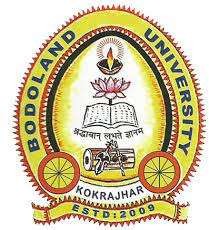 BODOLAND UNIVERSITY, KOKRAJHAR 2023-2024SEMESTER ICourse Code: HISMAJ1014Paper Title: INTRODUCTION TO ANCIENT INDIAN HISTORYCourse Objective: This paper will introduce students with the history of ancient India, beginning from the earliest, till the end of ancient period.Course Outcome: After the completion of this course, students will learn about ancient history of India. They will come to know about pre-historic period, ancient civilization of India, state formations, some of the prominent dynasties of ancient India and foreign invasions.Reading list:A. Sundara	: Typology of Megaliths in South India.B. Allchin & R. Allchin	: Origins of a CivilizationB. Allchin & R. Allchin	: The Rise of Civilization in India and PakistanB.D. Smith	: The Emergence of AgricultureD.N. Jha	: Ancient Indian An Historical OutlineD.P. Agrawal	: Archaeology of IndiaDilip K. A. Chakrabarti	: History of Indian Archaeology from the Beginning to 1947E.R. Service	: Primitive Social OrganizationH.M. Fried	: The Evolution of Political SocietyM.H. Fried	: The Evolution of Political SocietyM.K. Dhavalikar	: The First Farmers of the DeccanM.K. Dhavalikar	: Early farming cultures of central India.M.K. Dhavalikar	: The First Farmers of the DeccanNilakanta K.A. Sastri	: A History of South IndiaR.S. Sharma	: Aspects of Political Ideas and Institutions in Ancient IndiaR.S. Sharma	: India’s Ancient PastR.S. Sharma	: Looking for the AryanRomila Thapar	: Early India from the Origin to A.D. 1300S. Ratnagar	: The End of the Great Harappan TraditionS. Ratnagar	: Understanding HarappaV. Tripathi	: The Painted Grey WareCourse Code: HISMIN1014Paper Title: HISTORY OF INDIAN CIVILIZATIONCourse objective: The learning objective of this course is to impart knowledge to the students on history of the background and concept of Indian civilization particularly the extension of Indus Valley Civilization. But the Banas-Ahar and Vedic Cultures are also made importance for far distance emergence of cultures based on tools.Course outcome: The students will be able to learn the history first and second urbanizations as well as importance of tools. They will learn the beginning of urban centers as well institutional establishments during that period. Thus, this course will enlighten the students with socio-cultural as well as political.Reading List:A. Sundara	: Typology of Megaliths in South India.B. Allchin & R. Allchin	: The Rise of Civilization in India and Pakistan,B.D. Smith	: The Emergence of Agriculture Beginning to 1947Chakrabarti, ed.	: Essays in Indian ProtohistoryD.P. Agarwal & D.K. Chakravarti (eds.) : Studies in Pre-HistoryD.P. Agrawal	: Archaeology of IndiaDilip K. A. Chakrabarti	: History of Indian Archaeology from theE.R. Service	: Primitive Social OrganizationM.H. Fried	: The Evolution of Political SocietyM.K. Dhavalikar	: Early farming cultures of central IndiaM.K., Dhavalikar	: The First Farmers of the DeccanR. Allchin & B., Allchin	: Origins of a CivilizationS. Ratnagar	: The End of the Great Harappan TraditionS. Ratnagar	: Understanding Harappa TraditionV. Tripathi	: The Age of Iron in South Asia: Legacy andV. Tripathi	: The Painted Grey WareCourse Code: HISIDC1013Paper Title: HISTORY OF ANCIENT INDIACourse objective:The learning objective of this course is to impart knowledge to the students on history of the background and concept of evolution of human society and tools. It also intends to popularize the students with the ancient Indian civilizations and emergence of the territorial states and empire.Course outcome:The students will be able to learn the history of evolution of society and tools. The achievement of civilization based on bronze and iron will make the students popular. They will learn the beginning of urban centres as well institutional establishments during that period.Reading List:A.L. Basham	: The Wonder That was IndiaB. Chatopadhyay	: Kushan State and Indian SocietyD.K. Chakrabarti	: Archaeology of Ancient Indian CitiesD.N. Jha	: Ancient India in Historical OutlineD.P. Agrawal	: The Archaeology of IndiaF.R. Allchin & B. Allchin: Origins of a Civilization(The Prehistory and Early Archaeology of South Asia)M.H. Fried	: The Evolution of Political SocietyN. Subramanian	: Sangam PolityR.S. Sharma	: Perspective in Social and Economic History of Early IndiaRomila Thapar	: Ashoka and the Decline of the MauryansRomila Thapar	: History of Early IndiaSuvira Jaiswal	: Caste: Origin, Function and DimensionsPaper Code: HISAEC1012 Paper Title: Language/MILPaper Code: HISSEC1013Paper Title: INTRODUCTION TO ARCHAEOLOGYCourse objective:The objective of this course is to impart basic knowledge to the students on archaeology.Course outcome:Upon the end of this course, students will learn the basics of archaeology. They will learn aims and scopes of archaeology and its different methods. Moreover, students will also learn the dating methods of archaeology.Reading list:A. K. Sharma	: Conservation of Monuments & AntiquitiesColin Renfrew	: Archaeology (Theories, methods and practice)Dilip K. Chakrabarti	: A History of Indian Archaeology (from beginning to 1947)John A Bintliff	: A companion to archaeology. Blackwell Publishing Ltd.Linda Ellis	: Archaeological Method and Theory an EncyclopediaM. Hall and W. Silliman : Historical ArchaeologyM. Shanks and C. Tilley : Reconstructing ArchaeologyMathew Johnson	: Archaeological Theory: An IntroductionSarah Cowie	: Manuals in Archaeological Method, Theory and TechniquePaper Code: HISVAC1014 (2+2)SEMESTER IICourse Title: HISMAJ1024Paper Title: INTRODUCTION TO MEDIAEVAL INDIAN HISTORYCourse Objective:This paper explains the major trends and developments of state formation, society, economy and religion between the 13th to 18th centuries India.Course Outcome:Upon completion of this course, Students will be able to analyse the political and social developments in India between 1206 to 1757 A.D. Students will be able to explain the formation of different states during this period along with their administrative mechanism and the society, economy and culture of India in the thirteenth to mid eighteenth-century period.Reading List:Irfan Habib	: Agrarian System of Mughal India, 1526-1707Iswari Prasad	: History of Medieval India (from 647 to 1526)J.L. Mehta	: Advanced Study in History of Medieval India, Vol. I & IIK.N. Chitnis	: Socio-Economic History of Medieval IndiaM. Habib & A. Nizami	: Comprehensive History of India, Vol. VS. Hasan Nurul	: Religion State and Society in Medieval IndiaS.C. Raychoudhary	: History of Medieval India (1000 to 1707 A.D)Satish Chandra	: History of Medieval India (800-1700)Satish Chandra	: Essays on Medieval Indian HistorySatish Chandra	: Medieval India from Sultanate to the Mughal, Pt-1Stuart Gordon	: The MarathasCourse Code: HISMIN1024Course Title: ANCIENT INDIAN HISTORY (SOCIETY, POLITY AND ECONOMY)Course objective:The learning objective of this course is to impart knowledge to the students on the history of ancient Indian society, polity and economy.Course outcome:The students will be able to learn the history of society, polity and economy with the evolution of states. The cultural assimilation in the study period is significant. Thus, this course will enlighten the students with socio-cultural as well political.Reading List:A.L. Basham	: The Wonder That was IndiaB. Chatopadhyay	: Kushan State and Indian SocietyD.N. Jha	: Ancient India in Historical OutlineK.A. Sastri Nilakanta	: A History of South IndiaN. Subramanian	: Sangam PolityR.S. Sharma	: Aspects of Political Ideas and Institutions in Ancient IndiaR.S. Sharma	: India’s Ancient PastR.S. Sharma	: Perspective in Social and Economic History of Early IndiaRomila Thapar	: Ashoka and the Decline of the MauryansRomila Thapar	: Early India from the Origin to A.D. 1300Romila Thapar	: History of Early IndiaSuvira Jaiswal	: Caste: Origin, Function and DimensionsCourse Code: HISIDC1023Paper Title: HISTORY OF MEDIEVAL INDIACourse Objective:This paper will explain the background of the medieval Indian history of political, society, economy and others.Course Outcome:Upon completion of this course, students will be able to understand the political, social and economic conditions of medieval India. Students will be able to understand different sources for the reconstruction of medieval Indian history of the Sultanate and Mughal empires. Moreover, students will also be able to understand religious and economic policies of the period.Reading list:Irfan Habib	: Agrarian system of Mughal India, 1526-1707Iswari Prasad	: History of Medieval India (from 647 to 1526)J.L. Mehta	: Advanced study in History of Medieval India, Vol. I & IIK.N. Chitnis	: Socio-Economic History of Medieval IndiaM. Habib & A. Nizami	: Comprehensive history of India, Vol. VS. Hasan Nurul	: Religion state and society in medieval IndiaS.C. Raychoudhary	: History of Medieval India (1000 to 1707 A.D)Satish Chandra	: Essays on medieval Indian HistorySatish Chandra	: History of Medieval India (800-1700)Satish Chandra	: Medieval India from Sultanate to the Mughal (Part I 1206-1526 & II 1526-1748)Paper Code: HISSEC1022Paper Title: INTRODUCTION OF TRAVEL AND TOURISM MANAGEMENTCourse objective:The learning objective of this course is to impart knowledge to the students on the concept of tourism and natural tourism resources. Moreover, it will also disseminate knowledge on tourism management.Course outcome:The students will be able to learn importance of tourism and its management base on landscape and historical monuments.Reading list:A.K. Shastri	: Tourism Development Principles & PracticesDorling Kindersley	: World AtlasJerry Brotton	: A History of the World in Twelve MapsK.K .Kamra & Mohinder Chand	: Basics of TourismLloyd E. Hudman & Richard H. Jackson : Geography of Travel and Tourism-Patrick K. O’Brian	: Atlas of World HistoryRatandeep Singh	: Dynamics of Modern TourismS.P. Tewari	: Tourism DimensionsPaper Code: HISVAC 1024 (2+2)Exit with certificate course- 40 Credits SEMESTER IIICourse Title: HISMAJ2014Paper Title: INTRODUCTION TO MODERN INDIAN HISTORYCourse objective: This learning objective of this course is to impart knowledge to the students on history of modern India in general and British policies towards native states in particular.Course outcome: The students will be able to learn the history of modern India. They will learn the beginning of colonialism in India, colonial policies, policy of expansion and consolidation. Thus, this course will enlighten the students with British policies towards native rulers of India from 1757 onwards till independence in 1947.Reading list:A.R. Desai	: Social Background of Indian Nationalism.B. Chandra	: History of Modern IndiaB. Chandra	: India’s Struggle for IndependenceB. Chandra	: The Rise and Growth of Economic Nationalism in India.B.L.Grover and S. Grover: A New Look at Modern Indian HistoryEdward W. Said	: OrientalismJ. S. Grewal	: The Sikhs of the PunjabK.W. Jones	: Socio-Religious Reform Movements in British IndiaMicheal Fisher	: The Politics of the British Annexation of India, 1757-1857S. Gopal	: The British Policy in India, 1858-1905Sanjeev Sanyal	: The Indian Renaissance: India’s Rise After aSekhar Bandyopadhya	: From Plassey to Partition: A History of Modern IndiaSpear P. Macmillan	: History of Modern IndiaStuart Gordon	: The MarathasSumit Sarkar	: Modern IndiaCourse Code: HISMAJ2024Paper Title: NATIONAL MOVEMENT IN INDIACourse Objective: This paper will about emergence of nationalism and different phases of national movement in India.Course Outcome: This course will provide a vast of emergence of nationalism among the people of India and different phases of national movement. Moreover, students will also learn about the policies adopted by the colonial rulers in India to suppress national movement in India. This course will benefit the students by giving first-hand knowledge on national movement in India and students will also be benefitted for any of the competitive examinations in India.Reading list:Anil Seal	: The Emergence of Indian NationalismB.R. Nanda (ed.)	: Essays on Modern IndiaBipan Chandra	: Essays on ColonialismBipan Chandra	: India’s Struggle for IndependenceBipan Chandra	: Rise and Growth of Economic Nationalism in India,Dadabhai Naoroji	: Poverty and British rule in IndiaF. Hutchins	: Illusion of Permanence of British Imperialism in IndiaJudith Brown	: Gandhi’s Rise to PowerMichael Hechter	: Containing NationalismN.S. Bose	: Quest for Status and Freedom StruggleS. Bandopadhyay	: Plassey to PartitionS. Bhattacharya & Romila Thapar (eds.) : Situating Indian HistoryS.R. Mehrotra	: The Emergence of the Indian National CongressSumit Sarkar	: Modern India 1885-1947Sumit Sarkar	: The Swadeshi Movement in BengalTara Chand	: History of Freedom Movement in India, Vols. I-IVPaper Code: HISMIN2014Paper Title: MEDIEVAL INDIAN HISTORY (SOCIETY, POLITY AND ECONOMY)Course Objective: This paper will explain the major trends and developments of polity, society and economy between the 13thand 18th century IndiaCourse Outcome: Upon completion of this course, students will be able to analyse the political, social and economic developments in India between 1206 to 1757 A.D. Students will be able to understand different sources for reconstruction of medieval Indian history and expansion of the Sultanate and Mughal empires. Moreover, students will also be able to understand religious and economic policies of the period.Reading List:B. Chandra	: Mukherjee, India’s Struggle for IndependenceIrfan Habib	: Agrarian system of Mughal India, 1526-1707.Iswari Prasad	: History of Medieval India (from 647 to 1526)J.L. Mehta	: Advanced Study in History of Medieval India, Vol. I & II.K.N. Chitnis	: Socio-economic History of Medieval IndiaK.W. Jones	: Socio-Religious Reform Movements in British India.M. Habib & A. Nizami	: Comprehensive History of India, Vol. V.S. Hasan Nurul	: Religion state and society in medieval India.S.C. Raychoudhary	: History of Medieval India (1000 to 1707 A.D)Satish Chandra	: History of Medieval India (800-1700)Satish Chandra	: Essays on medieval Indian HistorySatish Chandra	: Medieval India from Sultanate to the Mughal, Pt-1Paper Code: HISIDC2013Paper Title: HISTORY OF MODERN INDIACourse objective: This course aims to impart knowledge on history of modern India for the beginners. It will contain mainly three aspects of British rule in India, viz. British expansion in India, Economic policies and Socio-Religious Reforms.Course outcome: Afte the completion of this course, students will learn the basic elements of history of modern India. Moreover, students will also be partially acquainted with some portions of the syllabus of national level competitive examinations partially.Reading List:A.R. Desai	: Peasant Struggles in IndiaB. Cohn	: Colonialism and its Forms of KnowledgeBipan Chandra	: Modern Indian HistoryBipan Chandra	: History of Modern IndiaBipan Chandra	: Rise and Growth of Economic Nationalism in IndiaC.A. Bayly	: Indian Society and the Making of the British Empire,Dadabhai Naroji	: Poverty and Un-British Rule in IndiaEric Stokes	: English Utilitarians and IndiaJ.S. Grewal	: The Sikhs of the Punjab, New Cambridge History of IndiaM.J. Fisher (ed.)	: Politics of Annexation (Oxford in India Readings).Nicholas B. Dirks	: Castes of Mind, PrincetonP.J. Marshall	: Bengal: The British Bridgehead, New CambridgeHistory of IndiaR.P. Dutt	: India todayRanajit Guha (ed.)	: A Subaltern Studies ReaderRanajit Guha	: Elementary Aspects of Peasant Insurgency in Colonial IndiaSekhar Bandopadhyaya	: From Plassey to PartitionSuhash Chakravarty	: The Raj Syndrome: A study in Imperial PerceptionsSuresh Chandra Ghosh	: The History of Education in Modern India 1757-2012Sushil Choudhury	: Prelude to Empire Plassey Revolution of 1757Tirthankar Roy	: Economic History of Early Modern IndiaEric Stokes	: The Peasant Armed: The Indian Rebellion of 1857Tirthankar Roy	: The Economic History of India (1857-1947)HISAEC2012Language/MILPaper Code: HISSEC2013Hands on training/Soft Skills etc.SEMESTER IVCourse Title: HISMAJ2034Paper Title: CONCEPT AND METHOD OF HISTORYCourse Objective: This course will teach the students history as a discipline and the art of writing history.Course Outcome: After the completion of this paper, students will learn the definition, nature and scope of history, and its relation with other allied disciplines. Moreover, they will also learn different sources for reconstruction of history and different types of history. They will also learn history writing tradition in ancient times and writing trends in India as well. Thus, this paper will benefit the students in basic understanding of history as a discipline.Reading List:B. Sheik Ali	: History-Its Theory and MethodE. Sreedharan	: A Text Book of Historiography 500 B.C. to 2000 A.D.E.H. Carr	: What is History?N. Subramanium	: HistoriographyR.G. Collingwood	: The Idea of HistorySrivastava & Majumdar	: HistoriographyN. Jayapalan	: HistoriographyHarbans Mukhia	: Historians and Historiography during the Reign of AkbarAshu J. Nair & Srotoswini Borah : History and Historiography: From Ancient to Modern WorldDr. Suman Siwach	: History and Historiography on Modern IndiaMichael Bentley	: Modern Historiography An IntroductionT.R. Sharma	: Historiography (A History of Historical Writings)Kedar D. Pathak	: Essentials of History and HistoriographySarah Maza	: Thinking About HistoryJohn Burrow	: A History of Histories: Epics, Chronicles, and Inquiries fromHerodotus and Thucydides to the Twentieth CenturyCourse Code: HISMAJ2044Course Title: PRE AND PROTO HISTORY OF INDIACourse objective: This learning objective of this course is to impart knowledge to the students on Pre and Proto History and particularly of India.Course outcome: The students will be able to learn the stages of evolution of society and tools. They will learn the emergence of first urbanization in the Indian subcontinent. Thus, this course will enlighten the students from a hunting and gathering to an urban civilization on the bank of Sindhu River and its tributaries.Reading List:A. Sundara	: Typology of Megaliths in South India.B. Allchin & R. Allchin	: The Rise of Civilization in India and PakistanB.D. Smith	: The Emergence of AgricultureD.N. Jha	: Ancient Indian An Historical OutlineD.P. Agrawal	: Archaeology of IndiaD.P. Chakrabarti (ed.)	: Essays in Indian ProtohistoryDilip K.A. Chakrabarti	: History of Indian Archaeology from the Beginning to 1947E.R. Service	: Primitive Social OrganizationH.M.Fried	: The Evolution of Political SocietyK.A. Sastri Nilakanta	: A History of South IndiaM.K. Dhavalikar	: Early farming cultures of central India.M.K. Dhavalikar	: The First Farmers of the DeccanM.K. Dhavalikar	: The First Farmers of the DeccanR. Allchin & B. Allchin	: Origins of a CivilizationR.S. Sharma	: Aspects of Political Ideas and Institutions in Ancient IndiaR.S. Sharma	: India’s Ancient PastR.S. Sharma	: Looking for the AryanRomila Thapar	: Early India from the Origin to A.D. 1300S. Ratnagar	: The End of the Great Harappan Tradition.S. Ratnagar	: Understanding HarappaV. Tripathi	: The Painted Grey WareCourse Code: HISMAJ2054Paper Title: HISTORY OF ASSAM (Earliest to 1228 A.D.)Course objective:The learning objective of this course is to impart knowledge to the students on history of ancient Assam based on archaeological and other literary works of foreign and indigenous. The origin of historical state will also be imparted to students based on availability of sources. Course outcome: The students will be able to learn the history of ancient Assam. They will learn the beginning of states in the Brahmaputra valley based on the social stratification. The idea of ancient state based on theory will be understood by the students. Thus, this course will enlighten the students with the history of ancient Assam especially; political, social, economy and religion.Reading list:B. K. Baruah	: A Cultural History of AssamB.N. Mukherji	: External Trade of North Eastern India in the Early PeriodD.P. Agarwal & D.K. Chakravarti (eds.) : Studies in Pre-HistoryH.K. Barpujari (ed.)	: The Comprehensive History of Assam, Vol. IJ.P. Singh & G. Sengupta	: Archaeology of North Eastern IndiaK.L. Barua	: Early History of KamrupaM. Momin, and C.A. Mawlong	: Society & Economy in North East India, Vol-IP.C. Choudhury	: The History of Civilization of the People of Assam to the Twelfth CenturyR.G. Basak	: The History of North-Eastern IndiaS.K. Chatterji	: Kirata-Jana-KrtiS.K. Chatterji	: The Place of Assam In The History and Civilization of IndiaSir Edward Gait	: A History of AssamCourse Code: HISMIN2024Course Title: MODERN INDIAN HISTORY (SOCIETY, POLITY AND ECONOMY)Course objective: The learning objective of this course is to impart knowledge to the students on history of modern India in general and British policies towards native states in particular.Course outcome: The students will be able to learn the history of modern India. They will learn the beginning of colonial policies, policy of expansion and consolidation. Moreover, students will learn about society and economy of the period. Thus, this course will enlighten the students with British policies, society and economy of India from 1757 onwards till independence in 1947.Reading list:A. R. Desai	: Social Background of Indian NationalismB.L. Grover & S. Grover : A New Look at Modern Indian HistoryBipan Chandra	: History of Modern IndiaBipan Chandra	: The Rise and Growth of Economic Nationalism in IndiaEdward W. Said	: Orientalism: Western Conceptions of the OrientJ.S. Grewal	: The Sikhs of the PunjabK.W. Jones	: Socio-Religious Reform Movements in British IndiaMicheal Fisher	: The Politics of the British Annexation of India, 1757-1857S. Gopal	: The British Policy in India, 1858-1905Sanjeev Sanyal	: The Indian Renaissance: India’s Rise After a Thousand Yearsof DeclineSekhar Bandyopadhya	:From Plassey to Partition: A History of Modern IndiaSpear P. Macmillan	: History of Modern IndiaStuart Gordon	: The MarathasSumit Sarkar	: Modern IndiaTirthankar Roy	: The Economic History of India, 1857-1947Course Code: HISAEC 2022UNDERGRADUATE SYLLABUS (NEP) ENGLISH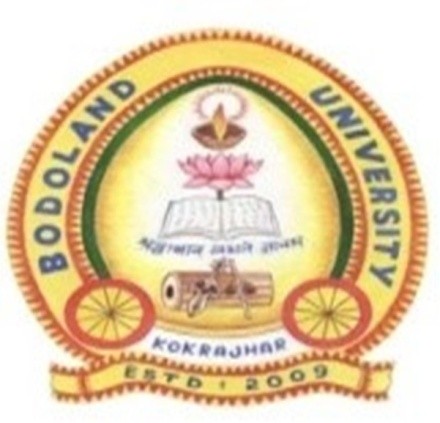 YEAR-2023BODOLAND UNIVERSITY, DEBARGAON, KOKRAJHAR (B.T.C.)Preamble:Education plays an enormously significant role in the building of a nation and its perspective. New Educational Policy (NEP) is a Bharat-centric mission of India in the 21st century. The syllabus is framed with this idea. It is prepared to explore and interpret the humanities from national, local and international perspectives. There are quite a large number of educational institutions, engaged in imparting education in our country. The majority of them are trying to implement the NEP shortly to follow up on the state order. Bodoland University is also trying to match national and international standards. However, the semester system of the previous education policy is retained. Our present education system is churning out youth who have to compete locally, regionally, nationally as well as globally. The present alarming situation necessitates transformation and/or redesigning of the system, not only by introducing innovations but developing "a learner-centric approach". The majority of Indian higher education institutions have been following the system which obstructs the flexibility for the students to study the subjects/courses of their choice and their mobility to different institutions. There is a need to allow the flexibility in education system so that students depending upon their interests can choose inter-disciplinary, intra-disciplinary, multi-disciplinary, skill-based and value-based courses. This can only be possible when New Educational Policy (NEP) is adopted. The NEP not only offers opportunities and avenues to learn core subjects but also explores additional avenues of learning beyond the core subjects and thereby it provides the facility to study interdisciplinary disciplines for the holistic development of an individual. Thus, interdisciplinarity is the hallmark of the NEP. The NEP will undoubtedly facilitate the learners to acquire nation and local-centric education and focuses on benchmarking our courses with the best international academic practices.Advantages and Shifts of the NEP:NEP focuses on Bharat-centric, teacher-centric to student-centric education in India.Students may undertake as many credits as they can cope with (without repeating all courses in a given semester if they fail one/more courses).The NEP is concerned with inter-disciplinary, and intra-disciplinary courses, skill-oriented papers (even from other disciplines according to their learning needs, interests and aptitude) and more flexible ones for students.CHOICE-BASED CREDIT SYSTEM (CBCS):These courses aim to provide a paradigm shift in the national education policy seeking to bridge an increasing gap between an undergraduate degree and employability. The proposed curriculum endeavours to empower the students and help them in their pursuit of achieving overall 3 excellence. Being the regulatory authority for higher education in India, the UGC constantly engages itself to suggest and facilitate the implementation of schemes and programs, which improves not only the level of academic excellence but also improves the academic and research environment in this country. The main feature of the CBCS is to make undergraduate education student-centric rather than system-centric or teacher-centric. For achieving these objectives, the CBCS strives to create a holistic syllabus. Thus, in addition to a dedicated focus on a discipline through core papers whether in an honours curriculum or a regular curriculum, elective papershave been added which will give students the freedom to choose the allied/applied/broad areas of their discipline and also the areas of other disciplines of their interest. Further in keeping with the vision of the Government, special emphasis has been given to ability enhancement and skill development of students through elective courses under these domains which every student is required to study. However, in keeping with the spirit of CBCS here also the students will have complete freedom to choose these courses from a pool suggested by the UGC/Universities. All papers except core papers offer complete freedom to the Universities in designing and reviewing the syllabi and enable them to offer their distinct flavour and maintain their unique character. These elective papers provide them with the opportunity to develop competencies of students in their areas of strength, expertise and specialization. Even in the core papers under the proposed guidelines 30% flexibility is proposed in adopting the syllabus as per the template advised by the UGC. It is pertinent to point out that as per the existing education policy different institutions and universities are required to maintain 70% equivalence in the syllabi and the same is being maintained under the proposed system of CBCS. There is apprehension amongst the faculty from different institutions that with the implementation of CBCS there will be migration or transfer of the faculty from one institution to another which is far from the truth. The CBCS provides an opportunity for the students to choose courses from the prescribed courses comprising core, elective and skill-based courses. The courses can be evaluated following the grading system, which is considered to be better than the conventional marking system. Therefore, it is necessary to introduce a uniform grading system. This will benefit the students to move across institutions both within India and across countries. To bring the uniformity in evaluation system and computation of the Cumulative Grade Point Average (CGPA) based on student's performance in examinations, the UGC has formulated the guidelines which are also annexed herewith.Complete Course StructureAbbreviation: ENG: English MAJ: MajorMIN: MinorIDC: Interdisciplinary Course AEC: Ability Enhancement Course SEC: Skill Enhancement Course VAC: Value Added CourseADL: Advance Learning L: LectureT: Tutorial P: PracticalSemester Wise Course Summary:Semester-IENGMAJ101-4: British Poetry and Drama 14th to 17th CenturyENGMIN101-4: History of English Literature 1 ENGIDC101-3: Environmental Humanities ENGAEC101-2: English Communication 1 ENGSEC101-3: English Language Teaching ENGVAC101-4: Environmental Science Semester-IIENGMAJ102-4: British Poetry and Drama 18th to 19th Century (Presentation) ENGMIN102-4: History of English Literature 2ENGIDC102-3: Individual and SocietyENGAEC102-2: English Communication 2 (Group Discussion) ENGSEC102-3: Advanced English Grammar and Composition ENGVAC102-4: Understanding IndiaSemester-IIIENGMAJ201-4: Indian Classical Literature ENGMAJ202-4: Indian Writing in English (Presentation) ENGMIN201-4: Popular LiteratureENGIDC201-3: Contemporary Indian Women and Empowerment ENGAEC201-2: Academic Writing and Composition 1 ENGSEC201-3: Translation Theory and PracticeSemester-IVENGMAJ203-4: European Classical Literature ENGMAJ204-4: British Literature: 18th Century ENGMAJ205-4: British Romantic LiteratureENGMIN202-4: Classical & Neo-Classical Literary Criticism ENGAEC201-2: Academic Writing and Composition 2 ENGINT201-2: InternshipSemester-VENGMAJ301-4: Literary CriticismENGMAJ302-4: Modern European DramaENGMAJ303-4: British Literature: 19th Century (Presentation) ENGMAJ304-4: American LiteratureENGMIN301-4: Rhetoric and ProsodySemester-VIENGMAJ305-4: Critical Theory 1ENGMAJ306-4: British Literature: The Early 20th Century ENGMAJ307-4: Postcolonial Literatures (Presentation) ENGMAJ308-4: Translation StudiesENGMIN302-4: Cultural StudiesSemester-VIIENGMAJ401-4: Critical Theory 2ENGMAJ402-4: African LiteratureENGMAJ403-4: Indian Writing in English Translation (Presentation) ENGMAJ404-4: Indian Diasporic LiteratureENGREM404-4: Research Methodology ENGMIN401-4: Introduction to Linguistics Semester-VIIIENGMAJ405-4: Anglophone Writing from Northeast India (Presentation) ENGMIN402-4: Women’s WritingENGDIS401-12: Dissertation/Research Project ENGADL401-4: Contemporary South Asian Fiction ENGADL402-4: Decolonial StudiesENGADL403-4: Literature from Northeast India in English TranslationNB: A 4 Credit course should have 60 hours of classes. Questions should be proportionately set from all the units. For some Major and Minor Courses, class presentation is mandatory as listed below. The teachers are encouraged to organize group discussion (on any contemporary issue or topic) in English Communication Paper. For ENGMAJ6044: Translation Studies, students will have to practice translation. There must be translation workshops as part of internal assessment. Students opting for Dissertation in VIII semester will have to compulsorily opt for Research Methodology paper in VII semester. All Dissertations should be plagiarism free and repetition of topics should be avoided. A plagiarism check certificate should be submitted along with the Dissertation. The Dissertation should not be less than Thirty thousand words including works- cited. The Dissertation should follow the MLA Style-sheet (9th Edition).Details of SyllabusMajor Course in English (NEP)Course Objective: The Courses of UG Major in English are designed to train undergraduate students as critics and interpreters of literary works of art, cultures, ideas and issues related to their contemporary societies. The courses, besides guiding the students to appreciate and critique the humanities, would help them to inculcate aesthetic values, reasoning, analysis, evaluation and critical thinking. The syllabus, which offers a well-designed, innovative and compact course, comprises British Literature, European Literature, American Literature, African Literature, Indian Literature, and Academic Writing that covers the vast emerging areas like Culture Studies, Media Studies, Anglophone Literature from India’s Northeast, Women’s Writing, Individual and Society, Translation Studies, Literature and Environment, and Linguistics. Keeping in tune with NEP 2020 the course has been designed. It also aims to develop students’ research aptitude and skills by including a paper on Research Methodology.Course Outcome: At the end of the course students will be having knowledge of English Language and Literature. Those opting for a research career may accordingly go for higher studies, and the students who decide to exit after receiving certificate/diploma/ degree may look for suitable positions that involve the use of English reading and writing skills. The internship will enable them to be familiar with the market requirement and they may pursue their vocational choice accordingly. Courses like English Language Teaching, Academic Writing and Composition, Translation Studies will provide them an edge in jobs related to translation, journalism and media. The students will also be able to hone their presentation skills which will boost their confidence while facing job interviews.[Mark distribution: All papers with 4 credits are allotted 100 marks and papers with 2/3 credits are allotted 50 marks. 100= 30 (Internal Assessment) + 70 (External Examination) and for 50 marks there will be no Internal Assessment. Dissertation: Dissertation writing + Viva-Voce= 70+30]SEMESTER- IENGMAJ1014: British Poetry and Drama- 14th to 17th Century [Credit 4 (L+T)]Course Objective: The objective of this paper is to familiarise the students with some of the important poetic and dramatic works in English composed during the period from the 14th to the 17th century. This paper will map English literature from the times of Chaucer to the times of Shakespeare and enable the students to understand the developmental changes in terms of language, style and themes.Course Outcome: It is expected that after reading this course, the students will have a fair idea about the historical, cultural and political contexts as well as the thematic andstylistic variations of the English literary works composed between the 14th and 17th centuries.Contents:UNIT 1: Poetry (Credit-2)Geoffrey Chaucer: The Wife of Bath’s PrologueEdmund Spenser: Amoretti LXXV: One Day I Wrote Her NameJohn Donne: A Valediction: Forbidding mourningAndrew Marvell: Andrew Marvell's To His Coy MistressJohn Milton: Paradise Lost Book1UNIT 2: Drama (Credit-2)Christopher Marlowe: Doctor FaustusWilliam Shakespeare: MacbethAphra Behn: The RoverSuggested Topics and Background of Prose Readings for Class PresentationsRenaissance Humanism, The Stage,Court and CityReligious and Political Thought, Ideas of Love and Marriage, Time,The Writer in Society,Colonialism and its Influence on LiteratureSuggested ReadingsPico Della Mirandola, excerpts from the Oration on the Dignity of Man, in The Portable Renaissance Reader, ed. James Bruce Ross and Mary Martin McLaughlin, New York: Penguin Books, 1953, pp.476–9.John Calvin, ‘Predestination and Free Will’, in The Portable Renaissance Reader, ed. James Bruce Ross and Mary Martin McLaughlin, New York: Penguin Books, 1953, pp. 704–11.Baldassare Castiglione, ‘Longing for Beauty’ and ‘Invocation of Love’, in Book 4 of The Courtier, ‘Love and Beauty’, tr. George Bull, Harmondsworth: Penguin, rpt. 1983, pp. 324–8, 330–5.Philip Sidney: An Apology for Poetry, ed. Forrest G. Robinson, Indianapolis: Bobbs- Merrill, 1970, pp.13–18.John P. Rumrich & Gregory Chaplin: Seventeenth-Century British Poetry, 1603-1660, Norton Critical Editions, 2006Stephen B. Dobranski, John P. Rumrich: Milton and Heresy, 1998Michael R.G.Spiller: The Development of the Sonnet: An Introduction, Routledge, 1992Derek Pearsall: Old English and Middle English Poetry, Routledge, 1977T. S. Eliot: The Varieties of Metaphysical Poetry, Houghton Mifflin Harcourt, 2014Harold Bloom: Elizabethan Drama, Infobase Publishing, 2014Gerald MacLean: Culture and Society in the Stuart Restoration: Literature, Drama, History, Cambridge University Press, 1995ENGMIN1014: History of English Literature I [Credit 4 (L+T)]Course Objective: This paper introduces students to the History of English Literature and the major literary and intellectual movements. It adopts a diachronic approach to the study of English literary tradition, and it also concerns the study of major artistic and intellectual movements of England and the major authors of those periods. The Objective is to prepare the ground for the detailed study of the literature featured in subsequent papers and give a strong historical sense of literary development.Course Outcome: Students will acquire a sense of the historical development of British literature and ideas. Students will gain an understanding of the contexts in which social spirits, literary forms and individual texts emerge.Contents:Unit 1: Literature of Early Period: From Beginning to 1510 (Credit 1)The Church, Church Building, and Clerical HistoriansEarly Middle English LiteratureChivalry and Courtly LoveEnglish Romance and the Gawain-poetEnglish Lyrics of the Middle AgesLangland and Piers PlowmanGeoffrey ChaucerUnit 2: Renaissance and Reformation: Literature 1510 – 1620 (Credit 1)The Literature of the English ReformationEarly and Mid-Sixteenth-Century DramaTheatre in the 1590s: Kyd and MarlowShakespeare’s PlaysBen Jonson and the Comic TheatreUnit 3: Revolution and Restoration: Literature 1620 – 1690 (Credit 1)The Advancement of Learning: Francis Bacon and the Authorised VersionEarly Seventeenth-Century Prose Fiction:“Metaphysical” Poetry: Andrew, Donne, Herbert,Restoration and Neoclassicism: Dryden, Congreve, Pope, Dr Johnson, MiltonRestoration DramaWomen’s Writing and Women Writing in Restoration PeriodUnit 4: Women Writers of Sixteenth and Seventeenth Century (Credit 1)Anne LockeMary SidneyAphra BehnElizabeth CaryMargaret CavendishAnne FinchAemelia LanyeKatherine PhilipsMary WrothSuggested ReadingEmile Legouis: A Short History of English Literature, Oxford University PressB. Ifor Evans: A Short History of English Literature, PenguinAndrew Sanders: The Short Oxford History of English Literature, Oxford University PressJohn Peck and Martin Coyle: A Brief History of English Literature, Palgrave MacmillanRonald Carter and John McRae: The Routledge History of Literature in England,Taylor & FrancisDinah Birch (Editor): The Oxford Companion to English Literature, Oxford University PressThe Norton Anthology of English Literature, NortonAnita Pacheco: Early Women Writers: 1600 – 1720, Taylor & FrancisDavid Daichess: A Critical History of English Literature: From the Beginnings to Milton (Volume 1), Supernova PublishersGerald MacLean: Culture and Society in the Stuart Restoration: Literature, Drama, History, Cambridge University Press, 1995ENGIDC1013: Environmental Humanities [Credit 3 (L+T)]Course Objective: The objective of the course is to familiarize the students of English literature with texts dealing with environmental consciousness, Literary discourse on nature, philosophy of environmental consciousness and the social attitude towards nature. At a time when modernity is isolating mankind from environmental awareness, this course aims to instil in young minds the need to rethink modernity by incorporating nature study.Course outcome: Students will be able to identify specific works of literature that deal with the environment; students will learn about the critical terms and methodology used in Environmental Humanities.Contents:Unit 1: Literature, Nature and Eco-Consciousness (Credit 1)R. K. Narayan: The Axe (Short Story) Ruskin Bond: The Cherry Tree (Short Story)Emily Dickinson: A Bird Came Down the Walk (Poem)Sumana Roy:”I want to be a Tree”John Charles Ryan: From the Anthropause to the Pandemic Turn: Emerging Directions in the Environmental Humanities in the Covid-19 Era (Essay) Jawaharlal Nehru: The Book of Nature (Prose)Unit 2: Literature, Nature and Self-Fashioning (Credit 1)William Wordsworth: The World is Too much With Us; Education of Nature (Poem)Jim Corbett: Goongi (Prose)Vishnu Sharma: The Panchatantra. (The following items are prescribed: The Turtle and the Geese; The Three Fish; Of Crows and Owls; The Ape and the Crocodile; The Brahmani and the Faithful Mongoose)Unit 3: Literature and Environmental Imagination (Credit 1)Amitav Ghosh: The Living Mountain (Story)Henry David Thoreau: Where I Lived, What I Lived For (Essay) Bibhutibhusan Bandyopadhyay: Across the Richtersveld Range (Excerpt from Moon Mountain)AK. Ramanujan: excerpt from Ecology Eco-tour and eco-writing (creative and critical impressions of the students on/ about nature)A.Suggested Reading:Rachel Carson: Silent Spring, Mariner Books Classics, 2022Greg Garrard: Ecocriticism, Taylor & Francis, 2023Amitav Ghosh: The Great Derangement, Penguin 2019Ramachandra Guha: Environmentalism, Penguin, 2016George Sessions: Deep Ecology, Shambhala Publications Inc, 1995Timothy Morton: Dark Ecology, Columbia University Press, 2016Laurence Buell: The Future of Environmental Criticism, Wiley-Blackwell, 2005ENGAEC1012: English Communication-1 [Credit: 2 (L+T)]Course Objective: This paper introduces students to the foundations of English Communication, various theories on communication, different types of communication and the various skills and techniques required for Communication. It also focuses on honing the skills of Listening, Speaking, Reading and Writing (LSRW) through an interactive approach. The paper also seeks to develop the basic communication skills among the students which will be integral to their personal, social and professional interactions. The objective is to acquaint the students with the basic concepts and theories of communication and the various skills required for day-to-day communication.Course Outcome: The communication and language skills of the students will improve; Students will display knowledge of key concepts and theories on communication; Learners will be able to communicate with their peers and write effectively.Contents:Unit 1: Understanding Communication, Listening Skills, Speaking Skills (1 Credit)Language and Communication, Function and Purpose of Communication, Theories of Communication, Various Types of Communication, Effective Communication, Barriers to Effective Communication; What is listening, Types of listening, Effective listening, Barriers to listening, Listening to complaints; What is speaking, Contexts of speaking, Developing oral skills, Methods and Techniques, Integration of language skills, Face- to-face communication, Gestures and Postures, Oral presentationsUnit 2: Reading Skills & Writing Skills (1 Credit)What is Reading, Different kinds of reading, Purpose and Mechanics of reading, Classroom approaches to reading (Pre-reading, While-reading and Post-reading), SQ3R technique of reading; What is Writing, Types and functions of writing, Form vs. meaning, Note taking and note making, Paraphrasing, Letter writing, Report writingPrimary Texts:Krishnaswamy, N. & S.K. Verma. 1989. Modern Linguistics: An Introduction. Section- I.Kumar, V. 2018. Business Communication. New Delhi: Kalyani Publishers. Chapter 1- 5.Tickoo, M.L. 2003. Teaching and Learning English. New Delhi: Orient Longman. Chapter 1-7.Yule, George. 1985. The Study of Language. 2nd Ed. Cambridge: Cambridge University Press. Chapter 1-3.Suggested Readings:Anne Anderson and Tony Lynch: Listening. Oxford: Oxford University Press, 1988.E. Bialystock: Communication Strategies. Oxford: Basil Blackwell, 1990. Don Byrne: Teaching Writing Skills. London: Longman, 1979.S. Chaudhary: Better Spoken English. New Delhi: Vikas Publishing House, 2004. Francoise Grellet: Developing Reading Skills. Cambridge: Cambridge University Press, 1981.A.P.R Howatt: A History of English Language Teaching. Oxford: OUP, 1984. William Littlewood: Teaching Oral Communication: A Methodological Framework. Oxford: Blackwell Publishers, 1992.P. Pattison: Developing Communication Skills. Cambridge: Cambridge University Press, 1987.PGCTE Materials. Skills in Language Learning and Use in “Methods of Teaching English”. Block III. Hyderabad: EFLU, 2012.Jack C. Richards and T.S. Rodgers: Approaches and Methods in Language Teaching. Cambridge: Cambridge University Press, 1986.Penny Ur: Teaching Listening Comprehension. Cambridge: Cambridge University Press, 1984.Eddie Williams: Reading in the Language Classroom. Hong Kong: Modern English Publications, 1984.ENGSEC1013: English Language Teaching [Credit 3 (L+T)]Course objective: This paper introduces students to the foundations of English Language Teaching (ELT) through various approaches, methods and techniques for language teaching and learning. The English language over the years has undergone rapid changes. Liberalization, privatization and globalization, demographic trends, economic imperatives etc. have enlarged the role of English. Online Education and Communication systems have significantly impacted the way English is taught, learnt and assessed today. English for Specific Purpose (ESP) primarily refers to the teaching and learning of English for an instrumental purpose or need. It caters to the specific needs of the learners as regards the aims and content of the particular course of study. Various branches of ESP include English for Occupational Purpose (EOP), English for Academic Purpose (EAP), English for Professional Purpose (EPP) etc. The paper seeks to educate the students about ELT and familiarise them with the various approaches, methods and techniques along with recent trends and developments in the emerging field of ELT. The Objective is to acquaint the students with the basic concepts, theories, various approaches, methods and techniques of ELT.Course Outcome: Students will gain an understanding of the key concepts and theories of English Language Teaching; Learners will be familiar with the various approaches, methods and techniques of ELTContents:Unit 1: English Language Teaching & Teaching Aids (Credit 1)Definition, History of English Language Teaching, History of ELT in India, Theories of Language Acquisition and Learning; Definition of teaching Aid, Use of the Blackboard, Pictures, Realia, The Overhead projector, Video, Television, The tape recorder, Information and Communication TechnologyUnit 2: Approaches and Methods (Credit 1)The Grammar-Translation Method, The Structural-Oral-Situational Approach, The Communicative approach, Community language learning, Suggestopedia, Total Physical Response, The Direct Method, The Audio-lingual Method, The Reading Method, The Bilingual Method, Task-Based Language Teaching, New Trends and Perspectives in Language TeachingUnit 3: Techniques of Language Teaching (Credit 1)Techniques of teaching Listening, Speaking, Reading and Writing; Integrating Skills; Techniques of teaching Grammar and Vocabulary; Language Systems and Learners’ Linguistic ProblemsPrimary Texts:Baugh, A.C. & T. Cable. 2004. A History of the English Language. London & New York: Routledge. Chapter 1.Fromkin, V., R. Rodman & Nina Hyams. 2003. An Introduction to Language.7th ed. United States: Heinle, Thomson. Part 3.Howatt, A.P.R. 1984. A History of English Language Teaching. Oxford: Oxford University Press. Part I-III.Krishnaswamy, N & L. Krishnaswamy. 2006. The Story of English in India.New Delhi: Foundation Books. Chapter 1-5.Nagaraj, G. 1996. English Language Teaching- Approaches, Methods, Techniques. Hyderabad: Orient Longman Private Limited. Chapter 1-7.Richards, Jack C. and T.S. Rodgers. 1986. Approaches and Methods in Language Teaching. 2nd Ed. Cambridge: Cambridge University Press. Part I- III.Waters, Alan & Tom Hutchinson. 1987. English for Specific Purposes: a learning-centred approach. Great Britain: Bell & Bain Ltd., Glasgow. Sections 1 & 2.Suggested Readings:G. Abbott and P. Wingard, eds: The teaching of English as an international language.London: Collins, 1981C.J. Brumfit and K. Johnson, eds.: The communicative approach to language teaching.Oxford: Oxford University Press, 1979.A.W. Frisby: Teaching English. London: Longman, 1957D. Larsen-Freeman: Techniques and Principles in language teaching. Oxford: OUP, 1986.Penny Ur: A Course in Language Teaching: Practice and Theory. Cambridge: CUP, 1996.N.S. Prabhu, N.S.: Second Language Pedagogy. Oxford: Oxford University Press, 1987.Jack C. Richards: Communicative Language Teaching. Cambridge: CUP, 2006.H.G. Widdowson: Aspects of Language Teaching. Oxford: Oxford University Press, 1990.F.T. Wood: An Outline History of the English Language. London: Macmillan, 1941.ENGVAC1014: Environmental Studies [Credit 4 (L+T)]Course Objectives: This course is designed to acquaint the students with the scope and importance of Environmental Studies. It aims to familiarise the students with some of the burning issues of ecological crisis, climate crisis and pollution. This course would teach the learners environmental ethics and values.Course Outcome: Students will be sensitized to environmental issues. They will be able to understand the environmental problems and will be conscious of it. They will be able to participate in the ongoing discourse on global warming and climate change. They will be aware of the environmental laws, values and ethics.Contents:Unit 1: Introduction to environmental studies (Credit 1)Multidisciplinary nature of studies;Scope and importance; the concept of sustainability and sustainable development.Unit 2: Ecosystems (Credit 1)What is an ecosystem? Structure and function of the ecosystem; Energy flow in an ecosystem: food chains, food webs and ecological succession. Case studies of the following ecosystems:Forest ecosystem Grassland ecosystem Desert ecosystemAquatic ecosystems (ponds, streams, lakes, rivers, oceans, estuaries)Unit 3: Natural Resources: Renewable and Non--‐renewable Resources (Credit 1) Land resources and land use change; land degradation, soil erosion and desertification. Deforestation: Causes and impacts due to mining, dam building on the environment, forests, biodiversity and tribal populations.Water: Use and over-exploitation of surface and groundwater, floods, droughts, and conflicts over water (international &inter--‐state).Energy resources: Renewable and non-renewable energy sources, use of alternate energy sources, growing energy needs, case studies.Biodiversity and Conservation: Levels of biological diversity: genetic, species and ecosystem diversity; Biogeographic zones of India; Biodiversity patterns and global biodiversity hot spots; India as a mega--‐biodiversity nation; Endangered and endemic species of India; Threats to biodiversity: Habitat loss, poaching of wildlife, man--‐wildlife conflicts, biological invasions; Conservation of biodiversity: In--‐situ and Ex--‐situ conservation of biodiversity. Ecosystem biodiversity services: Ecological, economic, social, ethical, aesthetic and Informational value.Environmental Pollution: Environmental pollution: types, causes, effects and controls; Air, water, soil and noise pollution; Nuclear hazards and human health risks; Solid waste management: Control measures of urban and industrial waste; Pollution case studies.Unit 4: Environmental Policies & Practices; Human Communities and the Environment (Credit 1)Climate change, global warming, ozone layer depletion, acid rain and impacts on human communities and agricultureEnvironment Laws: Environment Protection Act; Air (Prevention & Control of Pollution) Act;Water (Prevention and Control of Pollution) Act; Wildlife Protection Act; Forest Conservation Act. International agreements: Montreal and Kyoto Protocols and Convention on Biological Diversity (CBD).Nature reserves, tribal populations and rights, and human-wildlife conflicts in the Indian context.Human population growth: Impacts on environment, human health and welfare. Resettlement and rehabilitation of project-affected persons; case studies.Disaster management: floods, earthquakes, cyclones and landslides. Environmental movements: Chipko, Silent Valley, Bishnois of Rajasthan.Environmental ethics: Role of Indian and other religions and cultures in environmental conservation.Environmental communication and public awareness, case studies (e.g., CNG vehicles in Delhi).Suggested Readings:Rachel Carson: Silent Spring. Houghton Mifflin Harcourt, 2002Madhav Gadgil & R Guha: This Fissured Land: An Ecological History of India, University of California Press, 1993.P. H Gleick: Water in Crisis. Pacific Institute for Studies in Dev., Environment & Security. Stockholm Env. Institute, OUP, 1993.Martha J Groom, Gary K. Meffe, and Carl Ronald Carroll: Principles of Conservation Biology, Sunderland: Sinauer Associates, 2006.P McCully: Rivers no more: the environmental effects of dams (pp. 29--‐64), Zed Books, 1996.John R. McNeill: Something New Under the Sun: An Environmental History of the Twentieth Century, W. W. Norton & Company, 2000E.P. Odum, H.T. Odum & J. Andrews: Fundamentals of Ecology, Philadelphia: Saunders, 1971L.I. Pepper, C.P. Gerba & M.L. Brusseau: Environmental and Pollution Science, Academic Press, 2011.P.H. Raven, D.M. Hassenzahl & L.R. Berg: Environment, John Wiley & Sons, 2012. Divan Shyam, Rosencranz Armin: Environmental law and policy in India, OUP, 2002 Ramprasad Sengupta: Ecology and economics: An approach to sustainable development, OUP, 2002.J.S. Singh, S.P. Singh & S.R. Gupta: Ecology, Environmental Science and Conservation, S. Chand Publishing, 2014.S.N Sodhi, L. Gibson & P.H. Raven (editors): Conservation Biology: Voices from the Tropics, John Wiley & Sons, 2013.O.E. Wilson: The Creation: An appeal to save life on earth, W. W. Norton & Company, 2006World Commission on Environment and Development. Our Common Future, Oxford University Press, 1987.Semester-IIENGMAJ102-4: British Poetry and Drama- 18th to 19th Century [Credit 4 (L+T)]Course Objective: The purpose of this paper is to understand the wide and diverse range of social, historical and cultural perspectives on writing drama and composing poetry. The poems and the dramas prescribed educate in conformity with ordinary usage, rhythm, style, language and literary endeavour. The paper elucidates on the expression of dramatic thought and poetic sentiment. Thereby, the students understand the poetic self and the dramatic theory. It also helps the students to know the historical context, social settings and cultural influence that remain in the background of any poem or drama.Course Outcome: The students develop an overall knowledge of 18th and 19th-century poetry and drama and the writers' contribution to that particular period. It is expected that after reading this course, the students will have a fair idea about the historical, cultural and political contexts as well as the thematic and stylistic variations of the English literary works composed between 18th and 19th centuryContents:Unit 1: Poetry (2 Credits)Alexander Pope: Essay on Man (Epistle I)Samuel Johnson: The Vanity of Human WishesWilliam Cowper: The CastawayWilliam Collins: Ode to LibertyOliver Goldsmith: The Deserted VillageUnit 1: Drama (2 Credits)John Webster: The Duchess of MalfiOliver Goldsmith: She Stoops to ConquerWilliam Congreve: The Way of the WorldSuggested Topics and Background of Prose Readings for Class Presentations TopicsPantomime, Opera, Burlesque, Farce Augustan AgeNeoclassical Literature The Mock-epic and SatireRestoration Comedy/ The Comedy of Manners 18th & 19th Century PoetsSuggested Readings:The Holy Bible, Genesis, chaps. 1–4, The Gospel according to St. Luke, chaps. 1–7 and 22–4.Niccolo Machiavelli, The Prince, ed. and tr. Robert M. Adams, chaps. 15, 16, 18, and 25, New York: Norton, 1992.Thomas Hobbes, selections from The Leviathan, pt. I, chaps. 8, 11, and 13, New York: Norton, 2006.John Dryden, ‘A Discourse Concerning the Origin and Progress of Satire’, in The Norton Anthology of English Literature, vol. 1, edited by Stephen Greenblatt, pp.1767–8, New York: Norton 2012Arthur H. Scouten: Restoration and 18th-Century Drama, Palgrave Macmillan UK, 1980ENGMIN102-4: History of English Literature 2 [Credit 4 (L+T)]Course Objective: This paper introduces students to the History of English Literature and the major literary and intellectual movements from the 17th century to the 19th century. It adopts a chronological approach to the study of English literary tradition, and it also concerns the study of major artistic and intellectual movements of England and the major authors of these periods. This paper offers the scope to understand the emergence of literary texts in a particular context and which also helps in the rise of various literary traditions. To prepare the ground for the detailed study of the literature featured in subsequent papers and give a strong historical sense of literary development. To open up possibilities for students to explore the various socio-cultural and literary developments happening in the other part of the world so that they can better connect and understand socio-cultural, and historical movements of their own national and local context.Course Outcome: Students will acquire a sense of the historical development of British literature and ideas. They will gain an understanding of the contexts in which social spirits, literary forms and individual texts emerge.Contents:Unit 1: Literature of Enlightenment and Romanticism: From 1690 to 1830 (Credit 1)Defoe and ‘Rise’ of the NovelThe Gothic FictionLiterature of the Romantic Period (Blake, Wordsworth, Coleridge, Shelley, Keats)Unit 2: Literature of the Victorian Period: From 1830to 1920 (Credit 1)The Victorian Condition of England: (Carlyle, Dickens, Thackeray, Hardy)The Condition of English FictionThe nineteenth-century women novelistsTennyson and the Pre-Raphaelite PoetsBrowning and Dramatic monologueOur Colonial Expansion and: Kipling and ConradUnit 3: Literature of the Modernist and Postmodernist Period: From 1920 to the Present (Credit 2)Old and New Writing: Practitioners, Promoters, and the Little Magazines‘Society and Society: The New Novelists of the 1920s and 1930sDividing and Ruling: Britain in the 1950sThe New TheatreThe New Novelists of the 1950sThe ‘New Morality’: The 1960s and 1970sFin de siècle: Some Notes on Late-Century ProseSuggested ReadingEmile Legouis: A Short History of English Literature, Oxford University PressB. Ifor Evans: A Short History of English Literature, PenguinAndrew Sanders: The Short Oxford History of English Literature, Oxford University PressJohn Peck and Martin Coyle: A Brief History of English Literature, Palgrave MacmillanRonald Carter and John McRae: The Routledge History of Literature in England,Taylor & FrancisDinah Birch (Editor): The Oxford Companion to English Literature, Oxford University PressThe Norton Anthology of English Literature, NortonAnita Pacheco: Early Women Writers: 1600 – 1720, Taylor & FrancisDavid Daichess: A Critical History of English Literature: The Restoration to the Present Day (Volume 2), Supernova PublishersENGIDC102-3: Individual and Society [Credit: 3 (L+T)]Course Objective: The objective of the course is to familiarize the students with the intersectional concept of caste, class, gender and race that prevails across nations. While we are living in a globalised world, the world is fragmented by individual differences and our everyday life is scarred by episodes of violence and war. The course introduces works of literature that deal with such issues.Course outcome: Students will learn how art and literature can have an alternate way of addressing issues that afflict mankind.Contents:Unit1: Caste/Class & Race (Credit 1)Jotirao Phule: ‘Caste Laws’Premchand: ‘Deliverance’Omprakash Valmiki: ‘Joothan’Roger Mais: ‘Blackout’Wole Soyinka: ‘Telephone Conversation’Langston Hughes: ‘Harlem’Maya Angelou: ‘Still I Rise’Unit 2: Gender (Credit 1)Virginia Woolf: ‘Shakespeare’s Sister’Marge Piercy: ‘Breaking Out’Eunice De Souza: ‘Marriages Are Made’Ambai: ‘Yellow Fish’Unit 3: Violence and War; Living in a Globalized World (Credit 1)Sa’adat Hasan Manto: ‘The Dog of Tetwal’Amitav Ghosh: ‘Ghosts of Mrs Gandhi’Roland Barthes: ‘Toys’Imtiaz Dharkar: ‘At the Lahore Karhai’Essential Reading:Vinod Sood, et. al., (eds.): The Individual and Society: Essays, Stories and Poems, Pearson, 2005.ENGAEC102-2: English Communication-2 Credit: 2 [Credit 2 (L+T)]Course objective: This paper introduces students to the core concepts of the process of Communication, the significance of English communication in today's globalised world, the effective skills required for group discussions, how to write job applications, how to face interviews and also prepare the students for note taking, précis writing and minutes. This apart, the students will also be trained for meetings and making ICT presentations through the proper use of required skills, tools and techniques. The present course hopes to address some of these aspects through an interactive and participatory mode of teaching-learning process, by focusing on various dimensions of communication skills. The objective is to familiarise the students with key concepts of the process of communication, its importance, group discussion skills, writing notices, letters, agendas and minutes, preparing students for job applications, meetings and interviews along with honing their presentation skills.Course Outcome: Enhancing communication skills along with language and presentation skills of the students; They will be able to participate in group discussions, meetings and interviews; Students will be able to draft Official Letters, Notices, Agendas, Résumé and Minutes effectively.Contents:Unit 1: The Process of Communication; Letter, Notice, Agenda and Minutes; Job Application, Resume and Interview Techniques (Credit 1)Definition, Face-to-Face Interactions, Characteristics and Conventions of Conversation, Importance of English Communication, Conversational problems of Second/Foreign language learners.Formal and Informal Letter Writing, Notice, Agenda, Resolution, Taking notes, Preparing MinutesApplication for jobs, E-mail Messages, Resume, Curriculum Vitae, Preparing for an interview, Language focus and Vocabulary, Telephone skills, Interview skills and techniquesUnit 2: Group Discussions, Meetings and Presentations Skills (Credit 1)Definition, Characteristics and Types of Group Discussion, Study Skills, Integration of Skills, Focus on Language and Vocabulary, Connectives and Pronunciation, Barriers of Group Discussion.One to One meetings; Language focus: opening, middle and close; Criteria for successful meetings; Pronunciation, Language Competence, Structure and organisation of Presentation, Technology-based Communication, Editing skills, Negotiation skillsPrimary Texts:Kumar, V. 2018. Business Communication. New Delhi: Kalyani Publishers.Chapter 1-21.Mahanta, Tora & A. Debnath. 2017. Business Communication. Guwahati: Ashok Book Stall. Unit 1-6.Sasikumar, V, P. Dutt & G. Rajeevan. 2005. A Course in Listening & Speaking. New Delhi: Foundation Books. Part II & III.Pattison, P. 1987. Developing Communication Skills. Cambridge: Cambridge University Press.Suggested Readings:R.P. Batteiger, Business Writing: Process and Form. California: Wadsworth Publishing Company.E. Bialystock: Communication Strategies. Oxford: Basil Blackwell, 1990.Gillian Brown, & George Yule: Teaching the Spoken Language. Cambridge: Cambridge University Press, 1983.M. Goodale, Professional Presentations. Cambridge: Cambridge University Press.D. Hymes (eds.): Directions in Sociolinguistics: The Ethnography of Communication. New York: Holt, Rinehart & Winston, 1972.L. Jones & R. Alexander, J. Comfort: Effective Meetings. Oxford: Oxford University Press, 1996.IGNOU, Skills Needed at the Workplace -1 & 2 in “Communication Skills”.Block I & II. New Delhi: IGNOU, 2004.William Littlewood: Teaching Oral Communication: A Methodological Framework. Oxford: Blackwell Publishers, 1992.M.V. Rodriques: Effective Business communication. Concept Publishing Company.K.K. Sinha: Business Communication. Delhi: Galgotia Publishing Company.ENGSEC102-3: Advanced English Grammar and Composition [Credit 3 (L+T)]Course Objective: This paper introduces students to the basic and advanced concepts of English grammar and composition and distinguishes what is acceptable and what is not in a given language. It also discusses the criteria and grammatical rules for acceptability and discusses the process of grammatical analysis, elements of grammar, the parts of speech, complex sentences, Word-formation processes, Intonation, Rhythm and Stress. The objective is to introduce the core concepts of Advanced English grammar and compositionCourse Outcome: Students will be able to analyse the structure of any phrases in English; They will be able to write grammatically correct sentences and will be able to differentiate between varieties of EnglishContents:Unit 1 (Credit 1)What is Grammar, Perspective & Descriptive Grammar, Collocations, Dialectal and registral variations, Salient features of Indian English, Varieties of English (British, American, Indian etc.), Elements of Grammar, The Parts of Speech, Structure of Kernal ClausesUnit 2 (Credit 1)Verb and the Verb Phrase; Nouns, Pronouns and the basic Noun Phrase; Adjective and Adverbs; Prepositions and Prepositional Phrases; Adjuncts, Disjuncts and Conjuncts; Coordination and Apposition, Sentence ConnectionsUnit 3 (Credit 1)Complex Sentence, The Verb and its Complementation, The Complex Noun Phrase; Word-formation: Affixes, Conversion and Compounding; Intonation, Rhythm and StressPrimary Texts:Quirk, Randolph & Sidney Greenbaum. 2006. A University Grammar of English. New Delhi: Pearson. Chapter 1-14.Yule, George. 1985. The Study of Language. 2nd ed. Cambridge: CambridgeUniversity Press. Chapter 7.Bansal, R.K. and J.B. Harrison. 2013. Spoken English: A Manual of Speech and Phonetics. New Delhi: Orient BlackSwan. Chapters 7 & 8.Suggested Readings:Martin Hewings: Advance English Grammar. Delhi: Foundation Books, CUP, 1999.Rodney Huddleston: Introduction to the Grammar of English. New York: CUP, 1984.Raymond Murphy: Essential English Grammar. New York: CUP, 2000.Randolph Quirk et al.: A Grammar of Contemporary English. London: Longman, 1972.Catherine Walter & Michael Swan: Oxford English Grammar Course.Oxford: OUP, 1919.ENGVAC102-4: Understanding India [Credit 4 (L+T+P)]Course objective: The objective of the course is to familiarize the students with the epistemology of culture in the Indian context. The course shall help the students to explore the rich ancient tradition, culture and philosophical roots of our nation. While we are caught in the cross-currents of superficial modernity, the course shall help in understanding the essence of Indian spirituality and ethics by countering Western materialistic modernity.Course outcome: The students will be able to understand the essence of ancient Indian tradition; the students will have introductory knowledge about yoga; students shall know that Indian culture had been misrepresented by Western scholars.Contents:Unit 1: Indian Philosophy (Credit 1)Sri Aurobindo: Indian Culture and external InfluenceSwami Vivekananda: Addresses at the Parliament of Religion Or My Idea of Education. (1. Philosophy of Education, Society and Education, The True Teacher, The Teacher and the Taught, Education of the Masses, Educating the Women).Sarvepalli Radhakrishnan: The Ethics of VedantaAnanda Coomaraswamy: What has India Contributed to Human Welfare?Unit 2: Resurgent India (Credit 1)M. K. Gandhi: “Swadeshi” & Hind SwarajJawaharlal Nehru: Discovery of India (Chapter 3)Rabindranath Tagore: Nationalism in IndiaF. Max Muller: India: What Can it Teach Us? (Lecture 1)Unit 3: Yoga and Meditation (Credit 1)Patanjali: Patanjali’s Yoga Sutras. Fingerprint Publishing: Delhi. (Translated by Swami Vivekananda)Swami Vivekananda: Meditation and Its Methods. Grapevine India: New Delhi.Topics: What is meditation? What is the difference between meditation and concentration? Why yoga is important in present human life? How yoga can help human life?Unit 4: Yog/Yoga Camp/Practices (A schedule should be formed for weekly Yoga Training) (Credit 1)Suggested Readings:S. Radhakrishnan: Indian Philosophy (2 Volumes), OUP, 2008J. Nehru: The Discovery of India, Penguin, 2004Selections from the Complete Works of Vivekananda, Advaita Ashrama, 2007Sri Aurobindo: The Life Divine, Sri Aurobindo Ashram Press, 1939-40Rabindranath Tagore: Nationalism, Fingerprint Classic, 2015Mahatma Gandhi: India of my Dreams, Rajpal & Sons, 2019Mahatma Gandhi: Hind Swaraj, Rajpal & Sons, 2019APJ Abdul Kalam: My India, Penguin Random House, 2014Ananda Coomaraswamy: Dance of Shiva, Rupa, 2013F. Max Muller: India: What Can it Teach Us?, Rupa, 2002SEMESTER IIIENGMAJ201-4: Indian Classical Literature [Credit 4 (L+T)]Course Objective: The objective of this course is to familiarize the students with the Indian classical literary tradition and its aspects relating to arts and aesthetics. It will help the students in identifying the sources of such tradition and its symbolic, aesthetic and social significance. Course Outcome: Students will be able to appreciate Indian classical tradition. Studying this course as a part of the English Under Graduate Syllabus will help in a comparative analysis of western traditions. Whereas postcolonial literature draws its impetus mostly from Western canonical literatures, this course will help students in decolonizing English studies.Contents:Kalidasa: Abhijnana Shakuntalam, tr. Chandra Rajan, in Kalidasa: The Loom of Time (New Delhi: Penguin, 1989).Vyasa: ‘The Dicing’ and ‘The Sequel to Dicing, ‘The Book of the Assembly Hall’, ‘The Temptation ofKarna’, Book V ‘The Book of Effort’, in The Mahabharata: tr. J.A.B. van Buitenen (Chicago: Brill, 1975) pp. 106–69.Sudraka: Mrcchakatika, tr. M.M. Ramachandra Kale (New Delhi: Motilal Banarasidass,1962). Ilango Adigal: ‘The Book of Banci’, in Cilappatikaram: The Tale of an Anklet, tr. R. Parthasarathy (Delhi: Penguin, 2004) book3.Suggested Topics and Background of Prose Readings for Class Presentations TopicsThe Indian Epic Tradition: Themes and Recensions Classical Indian Drama: Theory and Practice Alankara and RasaDharma and the HeroicSuggested Readings:Bharata: Natyashastra, tr. Manomohan Ghosh, vol. I, 2nd edn (Calcutta: Granthalaya, 1967) chap. 6: ‘Sentiments’, pp.100–18.Iravati Karve: ‘Draupadi’, in Yuganta: The End of an Epoch (Hyderabad: Disha, 1991) pp. 79– 105.J.A.B. Van Buitenen: ‘Dharma and Moksa’, in Roy W. Perrett, ed., Indian Philosophy, vol. V, Theory of Value: A Collection of Readings (New York: Garland, 2000) pp. 33–40.Vinay Dharwadkar: ‘Orientalism and the Study of Indian Literature’, in Orientalism and the Postcolonial Predicament: Perspectives on South Asia, ed. Carol A. Breckenridge and Peter van der Veer (New Delhi: OUP, 1994) pp.158–95.ENGMAJ202-4: Indian Writing in English Credit [Credit 4 (L+T)]Course Objective: By sequencing this course with the Indian Classical tradition, the objective of this course is to inform the students about the socio-political context for the emergence of IWE in India. The course will offer a brief trajectory of IWE beginning from the first novel written in English to the Contemporary times.Course Outcome: Students will be able to identify the influence of British literature on IWE. Students will be able to understand the social context that shaped IWE. Students will be able to relate to the cultural and political aspects that inform such literatures.Contents:Unit 1: History of Indian Writing in English (1 Credit)M. K. Naik: A History of Indian English Literature (Chapter 1 & 2)Makarand Paranjape: “Introduction: 1 Situating the Contemporary Indian (English) Novel” fromAnother Canon Indian Texts and Traditions in English.Unit 2: Poetry (1 Credit)H.L.V. Derozio: ‘Freedom to the Slave’ Kamala Das: ‘My Grandmother’s House’ Nissim Ezekiel: ‘The Night of the Scorpion’Jayanta Mahapatra: ‘The Captive Air of Chandipur-on-Sea’ Robin S. Ngangom: The Strange Affair of Robin S. Ngangom’Unit 3: Fiction (1 Credits)Bankim Chandra Chatterjee: Rajmohan's Wife (Novel)R.K. Narayan: Swami and Friends (Novel) Siddhartha Gigoo: The Garden of SolitudeUnit4: Play: (1 Credit)Vijay Tendulkar: Ghasiram KotwalManjula Padmanabhan: Lights OutSuggested Topics and Background of Prose Readings for Class Presentations Topics Indian EnglishIndian English Literature and its Readership Themes and Contexts of the Indian English Novel The Aesthetics of Indian English Poetry Modernism in Indian English LiteratureSuggested Readings:M. K. Naik: A History of Indian English Literature.Raja Rao: Foreword to Kanthapura (New Delhi: OUP, 1989) pp.v–vi.Makarand Paranjape: “Introduction: 1 Situating the Contemporary Indian (English) Novel” from Another Canon Indian Texts and Traditions in English, New Delhi: Anthem Press, 2009, 1-12. Salman Rushdie: ‘Commonwealth Literature does not exist’, in Imaginary Homelands (London: Granta Books, 1991) pp.61–70.Meenakshi Mukherjee, ‘Divided by a Common Language’, in The Perishable Empire(New Delhi: OUP, 2000) pp.187–203.Bruce King, ‘Introduction’, in Modern Indian Poetry in English (New Delhi: OUP, 2nd edn, 2005) pp.1–10.ENGMIN201-4: Popular Literature [Credit 4 (L+T)]Course Objectives: The Objective of the course is to familiarize the students with the idea of canonical and popular literature. It will help students explore popular writings from several countries. The course will help students interpret different genres of popular literature.Course Outcome: The course on popular literature will enable students to celebrate and interpret the values/aesthetics of popular culture and literature, distinguish canonical and popular, and identify different popular writers.Contents:Paolo Cohelo: The Alchemist Ruskin Bond: The Blue UmbrellaLaksminath Bezbarua: Burhi Aiir Xadhu Lewis Carol: Alice in Wonderland Sherlock Holmes: The Red-Headed LeagueDurgabai Vyam and Subhash Vyam: Bhimayana: Experiences of UntouchabilitySuggested topics and background of prose readings for class presentation.Topics: Coming of Age, The Canonical and Popular, Caste, Gender and the Popular, Sense and Nonsense, The Graphic Novel, Folktales, Folk culture, Hegemony, SupernaturalSuggested Readings:Chelva Kanagayakam: “Dancing in the Rarefied Air: Reading Contemporary Sri Lankan Literature” (ARIEL, Jan. 1998, rpt. Malasri Lal, Alamgir Hashmi, and Victor J. Ramraj, eds., Post Independence Voices in South Asian Writings, Delhi: Doaba Publications, 2001) pp.51-65 Sumathi Ramaswamy, “Introduction”, in Beyond Appearances?Visual Practices and Ideologies in Modern India (Sage: Delhi, 2003) pp. xiii-xxix.Leslie Fielder, “Towards a Definition of Popular Literature”, in Super Culture: American Popular Culture and Europe, ed. C. W. E. Bigspy (Ohio Bowling Green University Press, 1975) pp. 29-38.Felicity Hughes. “Children’s Literature: Theory and Practice”, English Literary HistoryENGIDC201-3 Women and Empowerment [Credit 3 (L+T)]Course Objective: Women, in patriarchal ideology, are represented not as women at all; women are represented as what men would like women to be. Therefore, women are still part of the discourse of men; women are “men” encore. In the representation that we see around us, women are represented in terms that male-centric theories have used to describe them. In order to be represented in their own originality women must be read as they appear in the various iconic texts that form the basis of Feminism. The course aims to empower women and make them conscious of their actual position in society, their goals and of course to create their identity.Course outcome: Students will be able to identify gendered violence and systemic violence that prevail in society. Students will be gender sensitized and will be able to participate in women empowerment.Contents:Unit 1 (1 Credit)Irigaray, Luce. ‘This Sex Which Is Not One.’ From This Sex which is Not One. Trans. Catherine Porter. New York: Cornell UP, 1985. Print.Butler, Judith. Section One: ‘Subjects of Sex/Gender/Desire.’ From Gender Trouble: Feminismand the Subversion of Identity. New York: Routledge, 1990. Print.Unit 2 (1 Credit)Beauvoir, Simone de, 1908-1986. Chapter 1 "Biological Data" from The Second Sex. London: Jonathan Cape, 2009.Wollstonecraft, Mary . Chapter 1: “the Rights and involved duties of mankind considers.” A Vindication of the Rights of Women and a Vindication of the Rights of Men. New York: Cosimo, 2008.Mill, John Stuart. ‘The Subjection of Women.’ Princeton Readings in Political Thought. Ed. Mitchell Cohen and Nicole Fermon. New Jersey: Princeton UP, 1996. Print.Unit 3 (1 Credit)Mohanty, Chandra Talpade. ‘Under Western Eyes: Feminist Scholarship and Colonial Discourses.’ Feminism without Borders: Decolonizing Theory, Practising Solidarity. Durham and London: Duke UP, 2003. 17-42. Print.Spivak, Gayatri Chakravorty. ‘A Literary Representation of the Subaltern.’ In Other Worlds: Essays in Cultural Politics. New York: Routledge, 1988. 102-24. Print.Adichie , C. N. (2015). We Should All Be Feminists. New York, NY: Anchor Books.Hooks, Bell, 1952-2021. “Wanted: Men who Love”, “Understanding Patriarchy” from The Will to Change: Men, Masculinity, and Love. New York: Atria Books, 2004.Suggested Reading:Urvashi Butalia: The Other Side of Silence: Voices from the Partition of IndiaKumkum Sangri: Recasting Women: Essays in Colonial HistoryMohanty, Chandra Talpade. ‘Under Western Eyes: Feminist Scholarship and Colonial Discourses.’ Feminism without Borders: Decolonizing Theory, Practising Solidarity. Durham and London: Duke UP, 2003. 17-42. PrintTanika Sarkar & Sumit Sarkar: Women and Social Reform in Modern IndiaSpivak, Gayatri Chakravorty: In Other Worlds: Essays in Cultural Politics. New York: Routledge, 1988. 102-24. Print.Nibedita Menon: Gender and Politics in India: Themes in PoliticsGandhi, Nandita & Nandita Shah: The Issues at Stake:Theory and Practice in the Contemporary Women's Movement in IndiaNivedita Menon: Gender and Politics in India: Themes in PoliticsVandana Shiva: Staying Alive: Women, Ecology and DevelopmentENGAEC201-2: Academic Writing and Composition I [Credit 2 (L+T)]Course Objective: This paper introduces students to the key concepts of Academic Writing and Composition. In today’s competitive world, language skills, vocabulary and technical skills play a vital role in the growth of an individual. The present course makes an attempt to introduce some significant aspects of communication, distinctive features of academic writing, development of a thesis along with various other technical aspects of academic writing and composition. To familiarize the students with key concepts of Academic writing and Composition; and sharpen their writing and argumentative skills besides making them well- equipped for various academic, non-academic and technical jobs.Course Outcome: Students will be able to draft various academic and technical writings, letters, notices, agendas and minutes effectively. They will be able to master various aspects of academic writing and execute it effectively.Contents:Unit 1 (1 Credit)Communication: Language and Communication, difference between speech and writing, distinct features of speech, distinct features of writing; Writing skills, selection of topic, thesis statement, developing the thesis introductory, developmental, transitional and concluding paragraphs, linguistic unity, coherence and cohesion, descriptive, narrative, expository, persuasive and argumentative writing.Unit 2 (1 Credit)Technical Writing: Scientific and technical subjects; formal and informal writings; reports, handbooks, manuals, letters, memorandum, notices, agenda, minutes; common errors to be avoided.Primary Texts:Knight, Rachael-Anne. 2012. Phonetics: A Coursebook. Cambridge: Cambridge University Press. Unit 1.Kumar, V. 2018. Business Communication. New Delhi: Kalyani Publishers. Chapter 1, 5, 7, 12,13, 15, 18.Mahanta, Tora & A. Debnath. 2017. Business Communication. Guwahati: Ashok Book Stall. Unit 1-6.Yule, George. 1985. The Study of Language. 2nd Ed. Cambridge: Cambridge University Press. Chapter 1-3.Suggested Readings:Daniel G. Riordan & Steven A. Panley: “Technical report Writing Today”- BiztaantraL. Hamp-Lyons and B. Heasely. Study Writing: A Course in Writing English for Academic and professional courses. Cambridge: CUP.M. Frank. Writing as Thinking: A Guided Process Approach. Englewood Cliffs, Prentice Hall Reagents.R. Quirk, S. Greenbaum, G. Leech and J. Svartik. A Comprehensive Grammar of the English Language. London: Longman.ENGSEC201-3 Translation Theory and Practice [Credit 3 (L+T)]Course Objective: Translation plays a very crucial role in a multilingual and multicultural society. Translation act performs like a bridge between two cultures and societies. The objective is to familiarize students with some basic aspects of Translation Studies and its growth and development as a Discipline, its theories and practice.Course Outcome: After the completion of this course, students would be able to study translation as a cultural process and interpretation act.Contents:Unit 1 Main issues of translation studiesThe concept of translationWhat is translation studies?A brief history of the disciplineThe Holmes/Toury ‘map’Developments since the 1970sUnit 2 Translation theory before the twentieth centuryIntroduction‘Word-for-word’ or ‘sense-for-sense’?Martin Luther 23Faithfulness, spirit and truth 24Early attempts at systematic translation theory: Dryden, Dolet and Tytler 25(Chapter 1 and 2 from Jeremy Mundy’s Introducing to Translation Studies: Theories and Application)Unit3: Students will select specific text from any language and translate into their English. They submit their translations in the forms of assignment.SEMESTER IVENGMAJ203-4 European Classical Literature [Credit 4 (L+T)]Course Objective: There is a strong influence of European Classical tradition on the Emergence of various forms of literature in Europe and in other Western countries. This course will acquaint the students with the Greco-Roman classical tradition and its influence on British Literature.Course Outcome: Students will be able to understand the relevance of classical literature and the seamless connection it has with literature from all over the world. It will give a sense of continuity and students shall be able to identify the classical forms and their convergence with or divergence from the contemporary literary forms/ genres.Contents:Homer. The Iliad, Book 1 and Book 2 tr. E.V. Rieu (Harmondsworth:Penguin,1985). Sophocles. Oedipus the King, tr. Robert Fagles in Sophocles: The Three Theban Plays (Harmondsworth: Penguin,1984).Plautus. Pot of Gold, tr. E.F. Watling (Harmondsworth: Penguin,1965).Ovid. Selections from Metamorphoses ‘Bacchus’, (Book III), ‘Pyramus and Thisbe’ (Book IV), ‘Philomela’ (Book VI), tr. Mary M. Innes (Harmondsworth: Penguin,1975).Horace. Satires I: 4, in Horace: Satires and Epistles and Perseus: Satires, tr. Niall Rudd (Harmondsworth: Penguin,2005).Suggested Topics and Background of Prose Readings for Class Presentations Topics The EpicComedy and Tragedy in Classical Drama The Athenian City StateCatharsis and Mimesis SatireLiterary Cultures in Augustan RomeSuggested Readings:Aristotle, Poetics, translated with an introduction and notes by Malcolm Heath, (London: Penguin, 1996) chaps. 6–17, 23, 24, and26.Plato, The Republic, Book X, tr. Desmond Lee (London: Penguin,2007).Horace, Ars Poetica, tr. H. Rushton Fairclough, Horace: Satires, Epistles and Ars Poetica(Cambridge Mass.: Harvard University Press, 2005) pp.451–73.ENGMAJ204-4 British Literature: 18th Century [Credit 4 (L+T)]Course Objective: The Objective of the course is to acquaint the students with the major cultural political, religious and social influences of the 18th century on literature. This was also the period when Europe was expanding its colonial limits across the world. Such transformations could be seen in the rise of individualism and its associated consequences. Course Outcome: Students will be able to identify the concepts like Homo economicus, individualism and Enlightenment discourse of rationality and its continuing relevance. How such forms of literaturegave birth to the utilitarian principles that engulfed 19th-century Europe and its impact on the colonized nations.Contents:Fiction (2 Credits)Daniel Defoe: Robinson Crusoe (1719)Henry Fielding: The History of Tom Jones, a Foundling (1749)Essay (2 Credits)Joseph Addison: “Household Superstitions”; “Lampoons” Richard Steele: “A Defense of Ugliness”; “Good-Humour”Oliver Goldsmith: “The Theatre; or, A Comparison between Sentimental and Laughing Comedy.”Samuel Johnson: “Richard Savage”; “Alexander Pope” from Lives of the Most Eminent English PoetsSuggested Topics and Background of Prose Readings for Class Presentations TopicsThe EnlightenmentThe Country and the CityThe Novel and the Periodical Press Homo EconomicusIndividualism Justice UtilitarianismSuggested Readings:John Stuart Mill: Utilitarianism and On Liberty: Including 'Essay on Bentham' and Selections from the Writings of Jeremy Bentham and John AustinMichael Sandel: Justice: What's the Right Thing to Do? Farrar, Straus and Giroux, 2008 Jeremy Collier: A Short View of the Immorality and Profaneness of the English Stage (London: Routledge, 1996).Daniel Defoe: ‘The Complete English Tradesman’ (Letter XXII), ‘The Great Law of Subordination Considered’ (Letter IV), and ‘The Complete English Gentleman’, in Literature and Social Order in Eighteenth-Century England, ed. Stephen Copley (London: Croom Helm,1984).Samuel Johnson: ‘Essay 156’, in The Rambler, in Selected Writings: Samuel Johnson, ed. Peter Martin (Cambridge, Mass.: Harvard University Press, 2009) pp. 194–7; Rasselas Chapter 10; ‘Pope’s Intellectual Character: Pope and Dryden Compared’, from The Life of Pope, in The Norton Anthology of English Literature, vol. 1, ed. Stephen Greenblatt, 8th edn (New York: Norton, 2006) pp. 2693–4, 2774–7.ENGMAJ205-4 British Romantic Literature [Credit 4 (L+T)]Course Objective: Although Romances and romantic literature have different connotations, British Romantic Literature specifically indicates the writings between 1798 to mid the 19th Century. This period is specifically relevant because of the socio-political and cultural transformation that was going on in Europe. The objective of this course is to inform students about the lasting impression of the French Revolution on British writers. Apart from the French ideal of liberty, equality and fraternity; British Romantic literature also highlights a transhumanist approach with the publication of Frankenstein, in that they were concerned about the natural world and men’s relation with it.Course Outcome: Students will be able to identify the ideals of the French Revolution and its lasting impact on world literature. They will understand how literature can be instrumental to bring social changes. They will be acquainted with ideas relating to Environmental Humanities and critical approaches like Deep Ecology and Ecocriticism.Contents:Poetry (2 Credits)William Blake: ‘The Lamb’, ‘The Chimney Sweeper’ (from The Songs of Innocence and The Songs of Experience), ‘The Tyger’ (The Songs of Experience); 'Introduction’ to The Songs of InnocenceRobert Burns: ‘A Bard’s Epitaph’, ‘Scots Wha Hae’ William Wordsworth: ‘Tintern Abbey’, ‘The Prelude’Samuel Taylor Coleridge: ‘Kubla Khan’, ‘Dejection: An Ode’, ‘Lord George Gordon’Lord Byron: ‘Childe Harold's Pilgrimage: canto III, verses 36–45 (lines 316–405); canto IV, verses 178–86 (lines 1594–674)Percy Bysshe Shelley: ‘Ode to the West Wind’, ‘Ozymandias’, ‘Hymn to IntellectualBeauty’ John Keats: ‘Ode to a Nightingale’, ‘To Autumn’, ‘On First Looking into Chapman’s Homer’Fiction (2 Credits)Mary Shelley: FrankensteinWalter Scott: IvanhoeSuggested Topics and Background of Prose Readings for Class Presentations Reason and ImaginationConceptions of Nature Literature and Revolution The GothicThe Romantic Lyric Transhumanism and Posthumanism EcocriticismDeep Ecology Environmentalism Environmental Humanities French RevolutionReign of Terror and DisillusionmentImpact of Romantic Literature in India Colonialism and French Revolution British Occupation of IndiaSuggested Readings:Jean Jacques Rousseau: The Social ContractE.P Thomas: The Romantics. New York: New Press, 1997 Raymond Williams: The Country and the City, VintageEdward Dowden: The French Revolution and English Literature, Forgotten Books, 2019 Pamela Clemit: The Cambridge Companion to British Literature of the French Revolution in the 1790s, Cambridge University Press.Warren Roberts: Jane Austen and the French RevolutionWilliam Wordsworth: ‘Preface to Lyrical Ballads’, in Romantic Prose and Poetry, ed. Harold Bloom and Lionel Trilling (New York: OUP, 1973) pp.594–611.John Keats, ‘Letter to George and Thomas Keats, 21 December 1817’, and ‘Letter toRichard Woodhouse, 27 October, 1818’, in Romantic Prose and Poetry, ed. Harold Bloom and Lionel Trilling (New York: OUP, 1973) pp. 766–68, 777–8.Jean-Jacques Rousseau, ‘Preface’ to Emile or Education, tr. Allan Bloom (Harmondsworth: Penguin,1991).Samuel Taylor Coleridge, Biographia Literaria, ed. George Watson (London: Everyman, 1993) chap. XIII, pp.161–66.Greg Gerrard: Ecocriticism, RoutledgeENGMIN202-4 Classical and Neo-Classical Literary Criticism [Credit 4 (L+T)]Course Outcome: To acquaint the students with classical forms of criticism.Course Objective: The students will be able to appreciate the various schools of thought and forms of literary criticism.Contents:Plato: Republic Book II, III & XAristotle: Poetics (Chapter 1 – “The Preliminaries to the Definition of Tragedy”, Chapter 2 – “The Nature of Tragedy”)Longinus: On SublimityPhilip Sidney: “An Apology for Poetry” Alexander Pope: “An Essay on Criticism” Samuel Johnson: “Preface to Shakespeare”Suggested Reading:Cheney, Patrick, and Frederick A De Armas. European Literary Careers: The Author fromAntiquityto the Renaissance. Toronto: University of Toronto Press, 2002. Print.Habib, M. A. R. Literary Criticism from Plato to the Present. Chichester, West Sussex,U.K.: Wiley-Blackwell, 2011. Print.Kennedy, George Alexander. The Cambridge History of Literary Criticism, Vol. 1: Classical Criticism. Cambridge: Cambridge University Press, 1989. Print.Kulkarni Anand B. and Chaskar Ashok G. An Introduction to Literary Criticism and Theory. OrientBlackswan, Hyderabad, 2015Leitch, Vincent B, et al, eds. The Norton Anthology of Theory and Criticism. New York, NY:W. W.Norton & Co., 2010. Print.Murray, Penelope and Dorsch, T. Classical Literary Criticism. London: Penguin Books. 2000. Print.Norton, Glyn P. The Cambridge History of Literary Criticism, Vol. 3: The Renaissance. Cambridge:Cambridge university press, 1999. Print.Vickers, Brian. English Renaissance Literary Criticism. Oxford: Clarendon Press, 1999. Print.ENGAEC202-2 Academic Writing and Composition 2 [Credit 2 (L+T)]Course Objective: This paper introduces students to the advanced level of Academic Writing and Composition. The present course attempts to introduce students to the basic differences between academic and non-academic writing and make them familiar with the different conventions of academic writing. This apart, students are also introduced to critical thinking, creative writing, academic jargon, approaches and strategies, interpretation of literature, grammar and composition. To present an effective writing strategy along with the introduction of academic writing features like arguments, facts, evidence, tone, patterns and practices. Course Outcome: After completing the course students will be able to differentiate between academic, non- academic and quality writing. They will be able to master various approaches, methods and techniques of academic writing.Contents:Unit 1: (1 Credit)Definition, Difference between Academic and Non-Academic Writing, Conventions of Academic Writing, Quality writing, Summarizing and Paraphrasing, Critical Thinking, CreativeWriting, Academic Jargons, Importance of Academic Writing; Approaches to Academic Writing, Audience, Purpose and Strategy, Stages of Writing Process (Planning, Drafting, Editing etc.), Structure and Writing Style, Flow and Presentation, Structuring an argument, Problems with opaque writing, Grammar and CompositionUnit 2: (1 Credit)Writing general specific texts, Summarizing and Paraphrasing, Proof-reading, Interpretation of Literature (Poetry, Drama, Novel, Short story), Citing Resources, Bibliography and References, Book review, PlagiarismPrimary Texts:Alfred C. O’Connell Library. APA Stylesheet.Halder, Dulal Dev. 2016. Academic Writing and Composition: A Handbook. Book Age Publication.Fromkin, V., R. Rodman & Nina Hyams. 2003. An Introduction to Language. 7th ed. United States: Heinle, Thomson. Chapter 12.Suggested Readings:Daniel G. Riordan & Steven A. Panley: “Technical report Writing Today”- BiztaantraL. Hamp-Lyons and B. Heasely. Study Writing: A Course in Writing English for Academic and professional courses. Cambridge: CUP.M. Frank. Writing as Thinking: A Guided Process Approach, Englewood Cliffs, Prentice Hall Reagents.PGCTE Materials. 2012. Literature and its Contexts in “Interpretation of Literature”. Block I-V. Hyderabad: EFLU.R. Quirk, S. Greenbaum, G. Leech and J. Svartik. A Comprehensive Grammar of the English Language, Longman, London.ENGINT201-2 Internship [Credit 2]To be decided by the college in consultation with the University.Syllabus inEDUCATIONForFour Year Under-Graduate Programme (FYUGP) inChoice Based Credit System (CBCS), 2023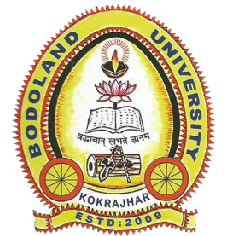 Department of Education Bodoland University Kokrajhar-7833701st SemesterPaper Title:INTRODUCTION TO EDUCATION (MAJOR COURSE) Paper Code:EDNMAJ-101-4 PAPER CREDIT: 04 (4T)Total No. of Lectures=60 L	Total Marks= 100 (T70+IA30) All the Units carry equal MarksCourse objectives:-To develop an understanding of the meaning, aims, objectives and functions of Education.To acquaint with the school and its functions and relationship with society.To develop knowledge about various types of curriculum, correlation of studies and forms of discipline.Course Learning outcomes:-After completion of this course the learner will be able to:-Discuss the basic aims of education and its fundamental concept.Apply knowledge of foundational concept and theories to real world educational scenarios.Develop critical thinking skills to evaluate educational policies, practices and research.Course ContentsUnit-I: Concept of Education	Lectures= 15Meaning, nature and scope of education.Formal, Informal, Non-formal education and their agencies.Objectives of Education- Learning to know, learning to do, learning to live together, learning to be.Function of Education towards individual, society and in national life.School and its functions, Relationship between school and society.Unit-II: Aims of Education	Lectures= 15Meaning and importance of Aims.Types of Aims:Social and Individual aims.Vocational and liberal aim.Democratic aim of education.Moral and complete living as an aim of Education.Unit-III: Curriculum	Lectures= 15Concept and nature of curriculum.Importance of Curriculum.Types of Curriculum- Child-Centered Curriculum, Skill based Curriculum and Problem- Centered Curriculum.Principles of curriculum construction.Co-curricular activities-Meaning, Types and importance.Unit-IV: Freedom and discipline	Lectures= 15Concept of freedom and discipline.Types of discipline.Discipline and order.Interrelation between discipline, liberty and democracy.Importance of discipline in social life.Suggested Readings:Das, P&Goswami.Theories and principles of Education.Agarwal J.C.(2010).Theory and principles of Education.Delhi.Vikash Publishing house pvt Ltd.Baruah, J.(2006). Adhyayan. Guwahati. Lawyer’s Book stall.Safaya R N.&Shaida B.D.(2010). Modern Theory and Practice of Education.New Delhi.Goswami, Dulumoni (2020). Principles of Education, LBS publication, Guwahati.*************************************************************1st SemesterPaper Title:INTRODUCTION TO EDUCATION (MINOR COURSE) Paper Code:EDNMIN-101-4 PAPER CREDIT: 04 (4T)Total No. of Lectures=60 L	Total Marks= 100 (T70+IA30) All the Units carry equal MarksCourse objectives:-To develop an understanding of the meaning, aims, objectives and functions of education.To acquaint with the school and its functions and relationship with society.To develop knowledge about various types of curriculum, correlation of studies and forms of discipline.Course Learning outcomes:-After completion of this course the learner will be able to:-Describe the basic aims of education and its fundamental concept.Apply knowledge of foundational concept and theories to real world educational scenarios.Develop critical thinking skills to evaluate educational policies, practices and research.Course ContentsUnit-I: Concept of Education	Lectures= 15Meaning, nature and scope of education.Formal, Informal, Non-formal education and their agencies.Objectives of Education- Learning to know, learning to do, learning to live together, learning to be.Function of Education towards individual, society and in national life.School and its functions, Relationship between school and society.Unit-II: Aims of Education	Lectures= 15Meaning and importance of Aims.Types of Aims:Social vs Individual aims.Vocational and liberal aim.Democratic aim of education.Moral and complete living as an aim of Education.Unit-III:Curriculum	Lectures= 20Concept and nature of curriculum.Importance of Curriculum.Types of Curriculum.Principles of curriculum construction.Correlation of studies-Meaning, types and importance.Co-curricular activities-Meaning, Types and importance.Unit-IV: Education for National Integration and International UnderstandingLectures= 10Meaning and importance.Role of education in development of National integration and international understanding.Globalization and its impact in developing international cooperation.Suggested Readings:Das, P&Goswami.Theories and principles of Education.Agarwal J.C.(2010).Theory and principles of Education.Delhi.Vikash Publishing house pvt Ltd.Baruah, J.(2006). Adhyayan. Guwahati. Lawyer’s Book stall.Safaya R N.&Shaida B.D.(2010). Modern Theory and Practice of Education.New Delhi.Goswami, Dulumoni (2020). Principles of Education, LBS publication, Guwahati.************************************************************1st SemesterPaper Title:MENTAL HEALTH AND HYGIENE (INTERDISCIPLINARY COURSE) Paper Code:EDNIDC-101-3 PAPER CREDIT: 03 (3T)Total No. of Lectures=45 L	Total Marks= 50 (T50)All the Units carry equal MarksCourse objectives:To acquaint with the fundamentals and development of mental health and the characteristics of a mentally healthy person.To understand the concept and importance of mental hygiene and its relationship with mental health.To acquire knowledge about the principles, factors promoting mental health and the role of home, school, and society in maintaining proper mental health.To enable the students to know about importance of yoga and meditation in modern lifeCourse Learning outcome:After completion of this course the learner will be able to:Describe the resources available to support mental health, such as counselling services, support groups etc.Communicate more effectively with others about their mental health needs and how to support others who may be struggling with mental health issues.Course ContentsUnit I: Fundamentals of Mental Health	Lectures= 15Mental Health – Meaning and Definitions.Scope of Mental Health.Need and importance of Mental Health.Factors affecting Mental Health.Characteristics of a mentally healthy person.Unit-II: Mental Hygiene	Lectures= 15Mental Hygiene – Meaning and Definitions.Goals of Mental Hygiene.Functions of Mental Hygiene.Need and importance of Mental hygiene.Relationship between Mental health and hygiene.Unit-III: Mental Health and Yoga	Lectures= 15Concept of Yoga.Importance of Yoga for Physical and Mental Health.Role of Yoga for Personality Development.Role of Yoga for Management of Stress.Principles of Yoga for Healthy Living.Pranayama and Meditation for Promoting Mental Health.Suggested Readings:Crow, L.D. and Crow, A (1951).Mental Health and Hygiene. New Delhi.Gururani,G.D. Textbook of mental health and hygiene, Akansha publishing house,New DelhiDR Ananda BalayogiBhavanani.Health and wellbeing Ayogic perspective. Ministry of Ayushyogacharya International centre for yoga education and research.************************************************************************1st SemesterPaper Title:COMMUNICATION SKILLS(SKILL ENHANCEMENT COURSE) Paper Code:EDNSEC-101-3 PAPER CREDIT: 03(2T+1P)Total No. of Lectures: 45 =30+15 (L+P)	Total Marks= 50 (T30+P20) All the Units carry equal MarksCourse objectives:To understand the different aspects of communication using the four macro skills (listening, speaking, reading, writing)To apply verbal and non-verbal communication techniques in the professional Environment.Course Learning Outcomes:After completion of this course the learner will be able to:Express their thoughts, ideas and opinions clearly and effectively through spoken language.Use body language, facial expression and tone of voice to enhance their communication.Communicate effectively in diverse contexts.Course ContentsUnit-I: Communication and Interaction	Lectures= 20Meaning, nature and purpose of communication.Types of communication-Verbal Communication (Effective speaking technique, voice modulation, articulation, pronunciation, effective word choice).Non-verbal Communication (Body language, gestures, eye contact, listening skills).Tips for improving non-verbal communication.Unit-II: Effective communication	Lectures= 10Essentials of effective communication.Communication techniques.Barriers to communication.Unit-III: Speaking skills (Practical)	Lectures= 15Importance of Spoken English.Paper presentation skills.Preparing for and facing a job interview.Guidelines:Student shall prepare a write-up based on topic selected for speech.The students will be trained on public speaking.Teachers will give demonstrations on public speaking.It will cover: Style of presentation, voice modulation, body language, communication with audience, eye contact.Topic of speech will be selected by the students discussing with teachers.Suggested Readings:Ahuja,B.N and S.S Chopra (1989). Communication, New Delhi Surjeet publicationsDevito,joseph A.The interpersonal communication Book,2005Kumar Sanjay,(2015).Communication skills.Keith Coleman. Effective communication skill.***************************************************************2nd SemesterPaper Title:PSYCHOLOGICAL FOUNDATIONS OF EDUCATION (MAJOR COURSE) Paper Code:EDNMAJ-102-4PAPER CREDIT: 04 (4T)Total No. of Lectures=60 L	Total Marks= 100 (T70+IA30) All the Units carry equal MarksCourse Objectives:To understand the relation between education and psychology.To understand methods and the need of educational psychology in teaching learning process.To understand the learning process and role of motivation.To understand the concept of memory, forgetting, attention and Interest.To acquaint the students with the concept of personality, type and its measurement techniques, trait and the adjustment mechanism.To understand the concept of intelligence, its nature and different theories.Course Learning Outcomes:After completion of this course the learner will be able to:Understand the psychological principles.Apply methods of psychology in teaching-learning process.Learn the importance of educational psychology in teaching-learning process.Course ContentsUnit-I: Psychology and Education	Lectures=15Meaning, definitions, nature and scope of psychology.Relation between education and psychology.Methods of psychology- Introspection, Observation, experimentation, Case-study method.Importance of educational psychology in teaching- learning processUnit-II: Learning and MotivationLectures=15Learning- Meaning and nature.Theories of learning- Connectionism, Conditioning- Classical conditioning and operant conditioning, Gestalt theory.Methods of learning.Laws of learning and its educational implications.Efficiency in learning.Motivation and learning, its need and techniques for motivation.Unit-III: Intelligence and CreativityLectures=15Intelligence- Meaning and nature.Theories of Intelligence- Two-factor theory, Multi-factor and Group-factor theory.Creativity- Concept and characteristics.Creativity and Innovation.Role of teacher in developing creativity among students.Unit-IV: PersonalityLectures=15Meaning and nature.Types of personality- Carl Jung, Kretschmer and Seldon.Methods of measuring personality - Projective.Psycho-Analytic Theory of Freud.Personality adjustment- meaning and adjustment.Suggested Readings:Skinner, Charles.E(2012). Educational Psychology. New Delhi: Prentice Hall.	Chauhan, S S (1996) .Advance Educational Psychology. New Delhi: Vikash Publishing House Pvt. Ltd.Mangal, S K (2009). Advance Educational Psychology. New Delhi: PHI Learning Private Ltd.Crow &Crow (1962). Educational Psychology. New Delhi Prentice Hall.Kuppuswamy,B(2013). Advance Educational Psychology. New Delhi:Sterling Publishers Private Limited.Chaube, S P. Educational Psychology.**********************************************************2nd SemesterPaper Title:PSYCHOLOGICAL FOUNDATIONS OF EDUCATION (MINOR COURSE) Paper Code:EDNMIN-102-4PAPER CREDIT:04(4T)Total No. of Lectures=60 L	Total Marks= 100 (T70+IA30) All the Units carry equal MarksCourse Objectives:To understand the relation between education and psychology.To gain knowledge about methods and needs of educational psychology in teaching learning process.To understand the learning process and role of motivation.To understand the concept of memory, forgetting, attention and Interest.To acquaint the students with the concept of personality, type and its measurement techniques, trait and the adjustment mechanism.To understand the concept of intelligence, its nature and different theories.Course Learning Outcomes:After completion of this course the learner will be able to:Understand the psychological principles.Learn the importance of educational psychology in teaching-learning process.Apply methods of psychology in teaching-learning process.Course ContentsUnit-I: Psychology and Education	Lectures=15Meaning, definitions, nature and scope of psychology.Relation between education and psychology.Methods of psychology- Introspection, Observation, experimentation, Case-study method.Importance of educational psychology in teaching- learning process.Unit-II: Learning and MotivationLectures=15Learning- Meaning and nature.Theories of learning- Connectionism, Conditioning- Classical conditioning and operant conditioning, Gestalt theory.Methods of learning.Laws of learning.Efficiency in learning.Motivation and learning, its need and techniques for motivation.Unit-III: Memory, Attention and InterestLectures=15Memory- Meaning, nature and types.Signs of good memory.Economic methods of memorization.Forgetting and its causes.Attention- its concept, characteristics, types and determinants.Interest- meaning, relation between Attention and Interest.Educational implication of attention and interest.Unit-IV: PersonalityLectures=15Meaning, nature and types.Measurement of personality its methods- objectives and projective.Personality trait and its theories.Personality adjustment- its meaning and types of adjustment.Suggested Readings:Skinner, Charles.E(2012). Educational Psychology. New Delhi: Prentice Hall.	Chauhan, S S (1996). Advance Educational Psychology. New Delhi: Vikash Publishing House Pvt. Ltd.Mangal, S K (2009). Advance Educational Psychology. New Delhi: PHI Learning Private Ltd.Crow &Crow (1962). Educational Psychology. New Delhi Prentice Hall.Kuppuswamy,B (2013).Advance Educational Psychology. New Delhi: Sterling PublishersPrivate Limited.Chaube, S P. Educational Psychology.************************************************************** 2nd SemesterPaper Title:VALUE AND PEACE EDUCATION (INTERDISCIPLINARY COURSE) Paper Code:EDNIDC-102-3 PAPER CREDIT: 03 (3T)Total No. of Lectures= 45 L	Total Marks= 50 (T50) All the Units carry equal MarksCourse Objectives:To understand the concept and meaning of value.To make aware about the role of educational institutions in building a value based society.To understand the meaning and concept of peace and its importance in human life.To understand the meaning and importance of peace education and its relevance at national and international level.Course Learning Outcomes:After completion of the course the learner will be able to:Identify the different issues in imparting peace education.Develop the strategies and skills in promoting peace education at institutional level.Identify the role of teacher and family in imparting value education.Discuss the impact of globalization on culture and values.Course contentsUnit-I: Value EducationLectures= 10Concept, characteristics, objectives and Importance of value education.Value education at different stages –PrimarySecondaryHigher educationRole of teacher and family in imparting value education.Unit-II: Value and CultureLectures= 15Concept and characteristics of value.Types of valuesCore values.Social values.Moral values.Religious and spiritual values.Aesthetic values.Personal valuesSources of values.Importance of values in human life.Impact of globalization on culture and values.Unit-III: Peace EducationLectures= 20Concept, need, and characteristics of peace education.Importance of peace in human life.Teacher’s role in promoting peace.Curricular contents of peace education at different levels- Primary, Secondary, higher Education.Strategies and skills in promoting peace education.Relevance of peace education in national and international context.Suggested Readings:Agarwal.J.C.(2005). Education for Values, Environment and Human Rights. New Delhi: Shipra Publication.Chakraborty, M.(1997). Value Education: Changing Perspective, New Delhi: Krishna Publisher Distribution.Chitakra, M.G.(20007). Education and human Values, New Delhi APH publishing Corporation.Mishra,L.(2009). Peace Education-Framework for teachers, New Delhi APH publishing Corporation.Panda, P. K. (2017). Value Education. Guwahati: Nibedita Book Distribution.Suryanarayana, N. V.S(2017). Education and human Value Guwahati: Nibedita Book Distribution.************************************************************ 2nd SemesterPaper Title:PERSONALITY DEVELOPMENT AND INTERVIEW TECHNIQUE (SKILL ENHANCEMENT COURSE) Paper Code:EDNSEC-102-3PAPER CREDIT: 03(3T)Total No. of Lectures= 45 L	Total Marks= 50 (T50) All the Units carry equal MarksCourse objectives:To understand the basic of personality and its determinants.To acquaint students with factors associated to personality development.To understand the importance of Soft skills for development of personality.To acquaint students with interviewing techniques.Course Learning Outcomes:After completion of this course, learners will be able to:Overcome problems faced in socialization, interpersonal relationship, in communication with other people.Develop an understanding of self, introspection, self-realization and change in personality of students.Face an interview of career enhancement as well as of job sectors.Build  confidence,   decision   making,   time   management,   critical   thinking,   and   stressmanagement.UNIT-I: Personality and Self Esteem	Lectures= 20Personality: Meaning, definitions, determinants of personality development.Key factors associated to personality development: Introspection, self-assessment, Self - Appraisal, Self- Development, Home environment, Peers and Friends, Spiritual education.Personality Traits: Meaning, concept, characteristics.Self Esteem: Positive Self Esteems. Lateral thinking, Dos and Don’ts, Effective Behaviour, Attitude-positive and negative and their advantages and disadvantages.Personality Building: Character building, Emotional intelligence.Ethics and Manner: Social and Group Ethics, Good manner, Etiquettes, Effective speech, Better listener.UNIT-II: Soft Skills for Personality DevelopmentLectures= 10Personal management skills: Communication skills, Problem solving skills, Decision making skills, Time management skills, Stress management skills.Leadership Skills: Meaning and Qualities of successful leader, Team works, Works Ethics.Skills of organization and management: Resource management, Work Management, Group organization, Interpersonal relationship and their importance in personality development.UNIT-III: Interviewing Techniques	Lectures= 15Planning and preparation- Writing Bio-data, collection of Information and preparation in relation to purpose of interview.Techniques of facing interview: Personal Grooming, rapport and politeness.Communication Skills: Verbal and non-verbal communication.Managing the interview: Time management, Self-confidence, Active listening, Honesty, Technique of answering, Expressing gratitude for giving opportunity to interview.Suggested Readings:Narula, S.S. (2013). Personality Development & Communication SkillsSharma, P. (2021). Soft SkillsCarnegie, D. and J. Berg (2016). Develop Self Confidence Improve Public SpeakingTarkumbur L. (2019). Career Development And Interviewing SkillPaul, D.S. (2017). Interview Skills*****************************************************************2nd SemesterPaper Title:YOGA EDUCATION(VALUE ADDED COURSE) Paper Code:EDNVAC-102-4 PAPER CREDIT:04(3T+1P)Total No. of Lectures: 60= 45+15(L+P)	Total Marks= 100 (T70+IA30) All the Units carry equal MarksCourse Objectives:To provide students with a comprehensive understanding of the philosophy and history of yoga.To gain knowledge about yoga sutra of Patanjali exploring the evolution of yoga over time.Course Learning Outcomes:After completion of this course, learners will be able to:Explore the principles of yogic lifestyles, which may include ethical guidelines, mindfulness and holistic well-being practices.Develop practical skills in various yoga techniques such as Asanas (postures), Pranayama (breathing exercise) meditation and relaxation technique.Course ContentsUNIT-1: Introduction to fundamentals of yogaLectures= 10Meaning, Definition and origin.Types of Yoga- Patanjali Yoga and Karma Yoga.Misconceptions related with Yoga.Role of Yoga in the development of spiritual life.UNIT-2: Historical background of yoga EducationLectures= 10Yoga as reflected in Bhagawat Gita.Yoga philosophy and yoga Education.Yoga for peace.UNIT-3: Yoga and healthLectures= 20Concept of health and health related problems.Need of yoga for good health.Yogic Concept of healthy lifestyle.Yoga for stress management.UNIT -4: Asana and Pranayama ( practical)	Lectures+ Practical=5+15Different types of Asana Suryanamaskar and Padmasana.Concept and importance of pranayama.Types of pranayama (According to Patanjali).Different techniques of Meditation.Suggested Readings:B.K.S Iyengar. Lights on yogaNischala Devi .The secret power of yogaDonna Farhi. Yoga mind body and spirit*********************************************************3rd SemesterPaper Title:DEVELOPMENT OF EDUCATION IN INDIA (MAJOR COURSE) Paper Code:EDNMAJ-201-4 PAPER CREDIT: 04 (4T)Total No. of Lectures= 60 L	Total Marks= 100 (T70+IA30) All the Units carry equal MarksCourse objectives:To understand the salient features of education in India during ancient and medieval times.To acquire knowledge about the development of education in British period.To understand different education commission and national policy of education in Independence India.Course Learning Outcomes:After completion of this course, learners will be able to:Understand the historical development of education in India, including the ancient, medieval, colonial, post-independence period and the factors that influenced its development.Describe the educational Activities of Missionaries with special reference in Assam.Discuss women’s Education during Vedic, Buddhist and Islamic Period.Unit- I: Education in Ancient and Medieval IndiaLectures= 10Vedic, Buddhist & Islamic Education.-Aims, Objectives, Method of Teaching and Role of Teachers.Women’s Education during Vedic, Buddhist and Islamic Period.Unit II: Education in colonial IndiaLectures= 20Educational Activities of Missionaries with special reference in Assam.Charter Act 1813Macaulay’s Minute 1835Woods Despatch 1854Hunter Commission 1882Unit- III:Education in Post- independence IndiaLectures= 20University Education Commission (1948-49)-Aims and objectives, Teacher Education, vocational Education, Women Education.Secondary Education Commission (1952-53)-Structure of education system, Aims and objectives, curriculum and evaluation system.Indian Education Commission (1964-66)-structure of Education system, Aims and objectives, curriculum, Equality in Educational opportunity.Unit-IV: National Policies on EducationLectures= 10National Policy on Education-1968.National Policy on Education-1986 (National system of Education, Equality in Education, ECCE, Operation Black Board, NavadayVidyalaya).Revised National Policy on Education-1992.National Education Policy 2020- Objectives, Structure and features.Suggested Readings:Aggarwal, J.C (1993). Landmarks in the History of Indian Education. Vikas publishing House.S.S Ravi. A comprehensive study of Education.S.P.Chaube&A .Chaube. Education in Ancient andMedieval India.UtpalKalita, Sonali Bora. BharatbarshatsiksharBikashShantiprakashanBaruah, Jatin, (2008). BharatarSikharItihasarAdhayan. Guwahati: Lawyers’ Book Stall.***************************************************************3rd SemesterPaper Title: PHILOSOPHICAL AND SOCIOLOGICAL FOUNDATIONS OF EDUCATION (MAJOR COURSE) Paper Code: EDNMAJ-202-4PAPER CREDIT: 04 (4T)Total No. of Lectures= 60 L	Total Marks= 100 (T70+IA30) All the Units carry equal MarksCourse Objectives:To develop understand the meaning, aims, objectives and functions of education.To develop an understanding of the role of Philosophy and sociology in education.To develop understanding of major components in education and their interrelationship.To develop knowledge of the structure and functions of the society and the process of social interaction for a change towards better.Course Learning Outcomes:After completion of this course, learners will be able to:Develop the reasoning and critical skills and ability to think logically.Compare how philosophy and education are related to each other.Discuss the sociological perspective of education.UNIT-I: Philosophy and Education	Lectures= 15Meaning nature and scope of philosophy.Relation between education and philosophy.Impact of philosophy on education.UNIT-II: Major schools of PhilosophyLectures= 15Idealism –Meaning, principles and implications in education.Naturalism- Meaning, principles and implications in education.Pragmatism- Meaning, principles and implications in education.UNIT-III: Education and SociologyLectures= 15Nature and scope of Educational sociology.Need for sociological approach in Education.Education as a socialization process.Education as an instrument of social change.UNIT-IV: Education and social groupsLectures= 15Social groups in Indian context.Characteristics and classification.Education of the socially and economically disadvantaged sections of Indian society with special reference to ST, SC, Women and Rural population.Suggested Readings:Bhatia, K. and Bhatia,B. The philosophical and sociological foundationElias,J.L., Marriam,S.B. Philosophical foundation of Adult Education, Second Edition.Pathak, R. P. Philosophical and Sociological foundation of Education, Kanishka PublishersSing, Y. K. Sociological Foundation of Education. APH Publishing******************************************************* 3rd SemesterPaper Title:DEVELOPMENT OF EDUCATION IN INDIA (MINOR COURSE) Paper Code:EDNMIN-201-4PAPER CREDIT: 04 (4T)Total No. of Lectures= 60 L	Total Marks= 100 (T70+IA30) All the Units carry equal MarksCourse objectives:To understand the salient features of education in India during ancient and medieval times.To acquire knowledge about the development of education in British period.To understand different education commission and national policy of education in Independence India.Course Learning Outcomes:After completion of this course, learners will be able to:Understand the historical development of education in India, including the ancient, medieval, colonial, post-independence period and the factors that influenced its development.Unit- I: Education in Ancient and Medieval IndiaLectures= 15Vedic, Brahmanic, Buddhist & Islamic Education.-Aims, Objectives, Method of Teaching and Role of Teachers.Women’s Education during Vedic and Buddhist, Islamic Period.Unit II: Education in colonial IndiaLectures= 15Educational Activities of Missionaries with special reference in Assam.Charter Act 1813Macaulay’s Minute 1835Woods Despatch 1854Hunter Commission 1882Unit- III:Education in Post- independence IndiaLectures= 15University Education Commission (1948-49)-Aims and objectives, Teacher Education, vocational Education, Women Education.Secondary Education Commission (1952-53)-Structure of education system, Aims and objectives, curriculum and evaluation system.Indian Education Commission (1964-66)-structure of Education system, Aims and objectives, curriculum, Equality in Educational opportunity.Unit-IV: National Policies on EducationLectures= 15National Policy on Education-1968.National Policy on Education-1986 (National system of Education, Equality in Education, ECCE, Operation Black Board, NavadayVidyalaya).Revised National Policy on Education-1992.National Education Policy 2020 (Introduction, Quality universities and colleges).Suggested Readings:Aggarwal, J.C (1993). Landmarks in the History of Indian Education. Vikas publishing House.S.S Ravi. A comprehensive study of Education.S.P.Chaube&A .Chaube. Education in Ancient and Medieval India.UtpalKalita&Sonali Bora. BharatbarshatsiksharBikashShantiprakashanBaruah, Jatin, (2008). BharatarSikharItihasarAdhayan. Guwahati: Lawyers’ Book Stall.**************************************************************3rd SemesterPaper Title:ENVIRONMENTAL AND POPULATION EDUCATION(INTERDISCIPLINARY COURSE) Paper Code:EDNIDC-201-3 PAPER CREDIT: 03 (3T)Total No. of Lectures= 45 L	Total Marks= 50 (T50) All the Units carry equal MarksCourse objectives:To understand the meaning, objectives and importance of environmental education.To understand the components of environment and causes and effects of degradation and sustainable development.To acquaint students to understand relationship between human and environment.To know about population growth and its adverse effects.To realize the importance of population education.Course Learning outcomes:After completion of this course, learners will be able to-Gain command over the environmental components and present emerging problems of environment and develop critical thinking among students.Focus on environmental degradation and analyse the real world problems.Develop a power of narrative to create sustainable solutions for local and global communities.Acquire a responsible environmental behavior and participate in protection of environment, population control, maintain quality health and education.Understand on population growth and problems related to population explosion.Unit-I: EnvironmentLectures= 15Meaning, concept and definitions of environment.Components of environment: Biotic, Abiotic, Atmosphere, Hydrosphere, Lithosphere, Eco- system and their importance on human life.Natural resources: Forest, Water, Mineral, Land, Food, and Energy resource.Environmental issues: Deforestation, Soil Erosion, Flood, Landslides, Drought, Pollution, Global Warming, Green House Effect, Ozone layer Depletion, Acid Rain.Environmental degradation- its consequences and sustainable development.Unit-II: Population educationLectures= 15Meaning, concept, objectives, Scope and importance of population education.Causes and consequences of alarming population growth in India.Population Control Policies and Programs of Government of India.Population Growth and its impact on- Socio-Economic development, Health and Nutrition, Education, Natural resources and Environment.Unit-III: Environmental education and Population Education in SchoolLectures= 15Meaning, scope, objectives, importance and development of environmental education.Environmental Awareness: Role of individual, educational institutions, NGOs in environmental protection.Population education in different levels- Primary, Secondary, Higher education.Population awareness- role of School, teachers, women organizations, and religious institutions.Suggested Readings:Goswami, M. K. (2013). Environmental and Population education.Sharma, R.A. Environmental Education, Meerut - Surya Publication.Mahapatra, D. Environmental Education. Kalyani Publishers.Rao, D. G. Population Education. Sterling Publishers.Kuppuswami B. Population Education. Asian Publishing House.Baldev, K. P. Population Crisis in India. National Publication.**************************************************** 3rd SemesterPaper Title: METHODS AND TECHNIQUES OF TEACHING(SKILL ENHANCEMENT COURSE) Paper Code:EDNSEC-201-3 PAPER CREDIT: 03 (3T)Total No. of Lectures= 45 L	Total Marks= 50 (T50) All the Units carry equal MarksCourse Objectives:To enable the students with the teaching and learning process, factors of learning and marks of good teaching.To develop and understanding of the principles of teaching, various devices and styles of teaching.To understand about teaching effectiveness and class room management.To acquaint with the lesson plan preparation.To develop a positive attitude towards the teaching profession.Course learning outcomes:After completion of this course, learners will be able to-Explain the meaning and nature of teaching.Discuss the principles of teaching and learning.Understand the importance of teaching aids in the class room.Explain the importance of planning lessons in teaching learning process.UNIT- I: Teaching and learning processLectures= 15Teaching-meaning and nature of teaching- Teaching as arts and science.Marks of good teaching.Relation between teaching and learning.Factors affecting teaching learning process.Principles of teaching.Maxims of teaching.UNIT- II: Methods of teachingLectures= 10Significance of methods of teaching.Characteristics of good method of teaching.Effective teaching methods for class room: Lecture method, Demonstration, Group discussion, Conference, Seminar, Symposium, Workshop, Brainstorming.UNIT- III: Uses of teaching aids and Lesson PlanningLectures= 20Meaning and importance of teaching aids in classroom.Use of videotape, CCTV, EDUSAT, E-learning, Virtual classroom, Tele-conferencing, Internet, Projector.Meaning and characteristics of a good lesson plan.Herbartian steps of planning lesson.Preparation of a lesson plan (on any subject).Suggested Readings:Kocchar.S.K. Methods and techniques of teaching, sterling publishers Pvt. LtdBhatia & Bhatia. The principles and methods of teaching, Doaba House, DelhiSingh, Amarjit. Classroom management, New Delhi, Kanishka Publishers.Passi, B.K. Becoming Better Teacher, Micro Teaching Approach, Ahmedabad, SahityaMudranalaya.*********************************************************4th SemesterPaper Title:EDUCATIONAL GUIDANCE AND COUNSELLING (MAJOR COURSE) Paper Code:EDNMAJ-203-4PAPER CREDIT: 04(4T)Total No. of Lectures= 60 L	Total Marks= 100 (T70+IA30) All the Units carry equal MarksCourse Objectives:To understand the concept of guidance, educational guidance and counseling and its scope.To understand the importance of educational guidance and counselling.To understand the concept of tools and techniques of guidance.To understand the qualities of a good counsellor.To acquaint with the guidance programmes in educational institutions.Course Learning Outcomes:After completion of this course, learners will be able to-Understand the principles of guidance and its characteristics.Learn about different types of guidance.Understand the role of teacher and the head of the institutions in guidance and counselling.UNIT-I: Introduction to GuidanceLectures= 15Meaning, Definition and Scope of Guidance.Aims and Objectives of Guidance.Need of Guidance.Principles of Guidance.Types of Guidance- Personal guidance & Social guidance, Educational guidance, Vocational guidance, Health guidance, Individual and Group Guidance.UNIT-II: Educational GuidanceLectures= 15Meaning, Definition, Nature and Scope.Characteristics of Educational Guidance.Importance of Educational Guidance.Guidance at various level: Guidance at Pre-school education, Guidance at Elementary. level ,Guidance at Secondary level of education , Guidance at Higher level of education .Importance of good guidance programme.UNIT –III: Techniques of Guidance and Guidance programmeLectures= 15Basic concept of tools and techniques of Guidance.Types of Guidance techniques.Organization of guidance services.Guidance and counselling cells and its need in educational institutions.Role of the Head of the institution and parents in Educational guidance and counseling.Challenges and functions of guidance provider in educational institutions.UNIT-IV: CounsellingLectures= 15Meaning and scope of Counselling.Principles and Characteristics of counseling process.Types of Counselling - Directive, Non-directive and Eclectic Counselling.Qualities and role of a counselor in counseling process of all levels of education.Basic tools of counseling services- Psychological test, Observation, Interview.Challenges and issues of educational guidance and counseling.Suggested Readings:Agarwal, Rashmi (2010).Educational, Vocational guidance and Counselling, Principles, Techniques and programmes. New Delhi: Shipra Publication.Aggarwal J.C. (1989). Educational and Vocational Guidance and Counselling. New Delhi: Doaba House.Bhatia, K.K. (2009). Principles of Guidance and Counselling. New Delhi: Kalyani PublishersKochhar,S.K. (2010).Educational and vocational guidance in secondary schools. New Delhi: Starling Publishers Pvt. Ltd.Bhatnagar, A and Gupta, N.(1999 ). Guidance and Councselling – A Theoretical Approach. New Delhi: Vikas Publishing house.Gogoi, K.P. (2015). A Text Book on Guidance & Counselling. New Delhi: Kalyani Publishing House. 5.Gibson, Mitchell M, (1999). Introduction to Counselling and Guidance. University of Michigan: Merrill.******************************************************4th SemesterPaper Title: EDUCATIONAL MEASUREMENT AND EVALUATION (MAJOR COURSE) Paper Code:EDNMAJ-204-4PAPER CREDIT: 04(4T)Total No. of Lectures= 60 L	Total Marks= 100 (T70+IA30) All the Units carry equal MarksCourse Objectives:To help the students to acquire knowledge of measurement and evaluation in education.To develop an understanding of different types of educational tests and their uses.Course Learning outcomes:-After completion of this course, learners will be able to-Understand the role of assessment in the instructional process including the proper evaluation of assessments and standardized tests.Measure pupils’ achievement and motivate pupils’ learning along with intelligence quotient.UNIT-I: Measurement and Evaluation in EducationLectures= 15Meaning and concept of measurement, Scope of measurement, Types-Physical measurement and mental measurement, Functions of measurement, Scales of measurement.Evaluation-Its meaning and concept, Principles of Evaluation.Relationship and difference between Measurement and Evaluation.Purpose of Educational Evaluation.Basic assumptions in educational measurement and Evaluation.UNIT-II: Test construction and standardisation	Lectures= 15Procedure of test construction and standardisation.Difference between Teacher made test and standardised test.Item analysis.Characteristics and criteria of a good test -Reliability, Validity, Objectivity and Norms and their methods of determination.UNIT-III: Personality and Intelligence TestLectures= 20Its meaning and nature.Types of Personality measurement- Subjective technique (Questionnaire, Interview) Objective Technique (Rating Scale, Observation), Projective Technique (Rorschach Ink Blot Test, TAT, Word Association Test).Intelligence Test-Meaning and nature.Individual and Group test of Intelligence- Binet Test, Army Alpha and Army Beta Test.Uses of Intelligence Test.UNIT-IV: Educational Achievement TestLectures= 10Meaning and Uses of Educational Achievement Test.Classification of Achievement Test.Construction of Educational Achievement Test.Suggested Readings:Bhatia, K K.(1994) . Measurement & Evaluation in Education. Prakash Brothers,LudhianaAsthana Bipin& Agarwal R N (1991). Measurement & Evaluation in Psychology &EducationVinodPustak mandir,Agra-2Goswami, Marami. Measurement and Evaluation in Psychology and Education.GuwahatiSarma,Mukul,(1990). PrarambhikParixankhyabijnanaruSaikhikParimapawnChandraPrakashan,Guwahati.Sarma&Kalita, (2016). SikshatParimapan, mulyanaruParisankhyaBignanShantiPrakashan, Guwahati.********************************************************* 4th SemesterPaper Title: EDUCATIONAL TECHNOLOGY(MAJOR COURSE) Paper Code:EDNMAJ-205-4 PAPER CREDIT: 04(4T)Total No. of Lectures= 60 L	Total Marks= 100 (T70+IA30) All the Units carry equal MarksCourse Objectives:To enable the students to understand the concept scope and objectives of Educational Technology.To acquaint the students about teaching technology, behavioural technology and instructional technology.To make the students understand about communication, process, teaching aids , system approach and use of computer and internet in educational technology.To acquaint the students with innovations in Education through Educational Technology Team Teaching E- learning and E-library.Course Learning outcomes:-After completion of this course, learners will be able to-Discuss the content and Assumption of instructional technology.Explain the characteristics of instructional technology.Differentiate between educational Technology and Instructional technologyHighlight the uses of Computer in education.Identify the advantages and disadvantages of computer Assisted Instruction.Explain types of classroom communication, verbal, non –verbal.State the barriers of effective communication in the classroom.UNIT- I: Concept of Educational TechnologyLectures= 15Meaning, nature and scope of Educational Technology.Objectives of educational technology at macro level.Importance and needs of educational technology.Types of educational technology.UNIT –II: Teaching Technology and CommunicationLectures= 15Meaning and nature of teaching technology.Operation of teaching phases - pre -active, interactive and post active phases.Communication - Meaning and definition.Types of classroom communication - verbal, non –verbal.Barriers of effective communication in the classroom.UNIT - III: Behavioural TechnologyLectures= 15Behavioural technology - meaning and nature.Micro teaching - meaning and objectives.Different phases of micro teaching.Merits and demerits of micro teaching.UNIT –IV: Instructional Technology and ComputerLectures= 15Instructional Technology - meaning and nature.Meaning and Principles of Programmed Instruction.Uses of Computer in education.Advantages and Disadvantages of computer Assisted Instruction.Internet and education.Suggested Readings:Rawat S.C. Essentials of Educational Technology, R Lall Book Depot.Usha Rao (2003). Educational Technology, Himalaya Publishing House, Mumbai.Goswami M.K. Educational Technology.Sarma A.R. Educational technology Atlantic Publishers and distributions, New Delhi.Das R.C. Educational technology. Sterling Publishers Pvt. New Delhi.**************************************************************** 4th SemesterPaper Title:EDUCATIONAL GUIDANCE AND COUNSELLING (MINOR COURSE) Paper Code:EDNMIN-202-4PAPER CREDIT: 04(4T)Total No. of Lectures= 60 L	Total Marks= 100 (T70+IA30) All the Units carry equal MarksCourse Objectives:To understand the concept of guidance, educational guidance and counseling and its scope.To understand the importance of educational guidance and counselling.To understand the concept of tools and techniques of guidance.To understand the qualities of a good counsellor.To acquaint with the guidance programmes in educational institutions.Course Learning Outcomes:After completion of this course, learners will be able to-Understand the principles of guidance and its characteristics.Learn about different types of guidance.Understand the role of teacher and the head of the institutions in guidance and counselling.UNIT-I: Introduction to GuidanceLectures= 10Meaning, Definition and Scope of Guidance.Aims and Objectives of Guidance.Need of Guidance.Principles of Guidance.Types of Guidance- Personal guidance & Social guidance, Educational guidance, Vocational guidance, Health guidance, Individual and Group Guidance.UNIT-II: Educational GuidanceLectures= 15Meaning, Definition, Nature and Scope.Characteristics of Educational Guidance.Importance of Educational Guidance.Guidance at various level: Guidance at Pre-school education , Guidance at Elementary level, Guidance at Secondary level of education , Guidance at Higher level of education .Importance of good guidance programme.UNIT –III: Techniques of Guidance and Guidance programmeLectures= 15Basic concept of tools and techniques of Guidance.Types of Guidance techniques.Organization of guidance services.Guidance and counselling cells and its need in educational institutions.Follow-up Services.Role of the Head of the institution and parents in Educational guidance and counseling.Challenges and functions of guidance provider in educational institutions.UNIT-IV: CounsellingLectures= 20Meaning and scope of Counselling.Principles and Characteristics of counseling process.Types of Counselling - Directive, Non-directive and Eclectic Counselling.Relationship between Guidance, Counselling and Teaching.Role of counselor in counseling process of all levels of education.Qualities of a good counselor.Basic tools of counseling services- Psychological test, Observation, Interview, Sociometry, Check list, Cumulative record card.Challenges and issues of educational guidance and counseling.Suggested Readings:Agarwal, Rashmi (2010).Educational, Vocational guidance and Counselling, Principles, Techniques and programmes. New Delhi: Shipra Publication.Aggarwal J.C. (1989). Educational and Vocational Guidance and Counselling. New Delhi: Doaba House.Bhatia, K.K. (2009). Principles of Guidance and Counselling. New Delhi: Kalyani PublishersKochhar,S.K. (2010).Educational and vocational guidance in secondary schools. New Delhi: Starling Publishers Pvt. Ltd.Bhatnagar, A and Gupta, N, (1999). Guidance and Counselling – A Theoretical Approach. New Delhi: Vikas Publishing house.Gogoi, K.P. (2015). A Text Book on Guidance & Counselling. New Delhi: Kalyani Publishing House. 5.Gibson, Mitchell M, (1999). Introduction to Counselling and Guidance. University of Michigan: Merrill.*************************************************************************4th SemesterPaper Title:INTERNSHIP (INTERNSHIP COURSE) Paper Code:EDNINT-201-2PAPER CREDIT: 02(2P)Total No. of Lectures= 45 P	Total Marks= 50 (P50) All the Units carry equal MarksCourse Objectives:Learn to apply the Technical knowledge in real industrial situations.Gain experience in writing Technical reports/projects.Expose students to the work responsibilities and ethics.Familiarize with various materials, processes, products and their applications along with relevant aspects of quality control.Promote academic, professional and personal development.Expose the students to future employers.Understand the social, economic and administrative considerations that influence the working environment of industrial organizations.Understand the psychology of the workers and their habits, attitudes and approach to problem solving.Course Learning Outcomes:After completion of this course, learners will be able to-Get an opportunity to get hired by the Industry/ organization.Gain practical experience in an organizational setting.Get an opportunity to see how the theoretical aspects learned in classes are integrated into the practical world.Get on-floor experience that provides much more professional experience which is often worth more than classroom teaching.Decide if the industry and the profession is the best career option to pursue.Learn new skills and supplement knowledge.Practice communication and teamwork skills.Learn strategies like time management, multi-tasking etc in an industrial setup.Meet new people and learn networking skills.Make a valuable addition to their resume.Gain knowledge about their candidacy for higher education.Create network and social circle and develop relationships with industry people.Evaluate the organization before committing to a full time positionINTERNSHIP GUIDELINES:Internship/apprenticeship can be carried out during Summer Term, mandatorily for student who exits after two semesters or four semesters of study in addition to the skill based courses.A summer term is for eight weeks/two months from 01June-31July.Summer term courses may be offered on a fast –track mode to enable students to complete arrears/special courses.The HEI can decide on the kind of courses to be offered in the summer term, based on the requirement and also based on the availability of teaching faculty.Students on joining Training at the concerned Industry /Organization, should submit the Joining Report/Letters / Email to the concerned department.Faculty Member(s) should evaluate the performance of students once/twice by visiting the Industry/Organization and Evaluation Report of the students should be submitted in department with the consent of Trainers.Students will submit training report after completion of internship.Training Certificate to be obtained from the concerned organisation.Attendance of students should be maintained.************************************************************FYUGP SYLLABUS ECONOMICS BODOLAND UNIVERSITYSemester-wise Outline of the CoursesSEMESTER - IPaper Title: Introductory Micro EconomicsPaper Code: ECOMAJ 1014	Credit Points: 4Total Marks:100	( Internal =30 Marks and End Semester Exam=70)Course Objectives: This course is designed to expose the students to the basic principles of microeconomics theory. The emphasis will be on thinking like an economist and the course will illustrate how microeconomics concepts can be applied to analyze real-life situations.Learning Outcome: The course introduces the students to the first course in economics from the perspective of individual decision making as consumers and producers. The students learn some basic principles of microeconomics, interactions of supply and demand, and characteristics of perfect and imperfect markets.Course Outline:Unit 1: IntroductionBasic concepts- dependent and independent variables- exogenous and endogenous variable - The Economic Problem- Scarcity and Choice; Concepts of Equilibrium - Stable and Unstable, Static, Comparative Static, Dynamic, The Basic Market Model.Unit 2: Consumer behaviourUtility: Cardinal versus Ordinal; MU and TU and consumers equilibrium under Utility approach. Indifference Curve - Assumptions and Properties; optimal choice Consumer’s Equilibrium; Price Effect-Income Effect, Substitution Effect; Engel’s Curve; Derivation of the Demand Curve; Giffen Paradox; Merits and Limitations of Indifference Curve Analysis; Consumer’s Surplus and Applications and Limitations of the Concept.Unit 3: Theory of ProductionOrganisation of Production; Production Function and its related concepts; Total, Average and Marginal Products and the Law of Variable Proportions; Production with two variable inputs, isoquant and iso cost, Least Cost Input Combination, Expansion Path; Contract Curve and the derivation of Production Possibility Curve;; Factor Elasticity of Substitution; TechnicalProgress and Production functions, Cobb-Douglas Production function and CES production FunctionUnit 4: Output Decisions and Profit MaximisationRevenue: TR, AR, MR; Relation between AR and MR, Elasticity of Demand; Comparing Costs and Revenues to maximize Profit.Suggested Readings:Karl E. Case, Ray C. Fair, Principles of Economics, Pearson Education AsiaDominick Salvatore, Micro Economics- Theory and Applications, Oxford University Press.Koutsoyiannis. A, Modern Micro Economics, ELBS/ Macmillan.Sampat Mukherjee, Modern Economic Theory, New Age International Publishers.Rahul A. Shastri, Micro Economic Theory, University Press (India) Limited.D. N. Dwivedi, Micro Economic Theory and Applications, Pearson Education.R. K. Sharma and Shashi K. Gupta, Management Accounting- Principles and Practice, Kalyani Publishers.G S Maddala and Ellen Miller, Micro Economic Theory and Application, Tata Mc Graw- HillM.N. Gregory Mankiw (2007), Principal of Economics 6th Edn.thompson. 10.Hall R. Varian (2010). Intermediate Micro Economics: A Modern Approach.SEMESTER - IPaper Title: Principle of Micro Economics - IPaper Code: ECOMIN 1014	Credit Points: 4Total Marks:100	( Internal =30 Marks and End Semester Exam=70)Course Objectives: This course is designed to expose the students to the basic principles of microeconomics theory. The emphasis will be on thinking like an economist and the course will illustrate how microeconomic concepts can be applied to analyze real-life situations.Learning Outcome: The course introduces the students to the first course in Economics from the perspective of individual decision making as consumers and producers. The students learn some basic principles of microeconomics, Consumer Behaviour and Demand, Theory of Production and Cost, Product Pricing etc.Course Outline:Unit – I: IntroductionBasic concepts- dependent and independent variables- exogenous and endogenous variable - The Economic Problem- Scarcity and Choice; Concepts of Equilibrium - Stable and Unstable, Static, Comparative Static, Dynamic, The Basic Market Model.Unit 2: Consumer Behaviour and DemandConsumer Behaviour: Cardinal Approach Vs Ordinal approach, Consumer’s equilibrium under Utility analysis, Indifference Curves- Assumptions and properties, Law of Marginal Rate of Substitution, Consumer’s Equilibrium, Income Effect, Substitution Effect, Price Effect, Derivation of Demand Curve, Giffen Paradox, Merits and Limitations of Indifference Curve Analysis; Consumer’s Surplus and Applications and Limitations of the Concept.Unit - 3: Theory of Production and CostLaw of Variable Proportions; Returns to Scale, Isoquants, Iso-Cost, Least Cost Input Combination, Cost of Production; Types of Costs- Money Cost, Real Cost, Explicit Cost, Implicit Cost, Sunk Cost, Opportunity Cost, Average and Marginal Cost Curves; Economies and diseconomies of Scale.Unit – 4: Product Pricing -IPerfect competition, features, price-output determination, Monopoly, Price and output determination, price discrimination.Suggested Readings:Karl E. Case, Ray C. Fair, Principles of Economics, Pearson Education AsiaDominick Salvatore, Micro Economics- Theory and Applications, Oxford UniversityPressKoutsoyiannis. A, Modern Micro Economics, ELBS/ MacmillanSampat Mukherjee, Modern Economic Theory, New Age International PublishersRahul A. Shastri, Micro Economic Theory, University Press (India) LimitedD. N. Dwivedi, Micro Economic Theory and Applications, Pearson EducationR. K. Sharma and Shashi K. Gupta, Management Accounting- Principles andPractice, Kalyani PublishersG S Maddala and Ellen Miller, Micro Economic Theory and Application, TataMc Graw- HillMN. Gregory Mankiw (2007), Principal of Economics 6th Edn.thompson 10.Hall R. Varian (2010). Intermediate Micro Economics: A Modern Approach.SEMESTER-ICourse Title: INTRODUCTION TO BASIC ECONOMICS-ICourse- IDC	Code- ECOIDC1013	Credit Points: 3Total Marks: 50Course Description: The course aims to provide students with a strong foundation in interdisciplinary economics, equipping them with the analytical and critical thinking skills necessary to understand and address complex economic issues in various contexts.Course objectives:To Understand the importance of interdisciplinary perspectives in analysing economic phenomena. Apply microeconomic principles to analyse individual decision-making and market behaviour. Analyse macroeconomic variables and their impact on the overall economy. Identify different market structures and their implications for competition.Course Outcomes:Evaluate economic issues related to the environment and natural resources. Analyse international trade patterns and the impact of globalization on economies. Assess the effectiveness of economic policies and their implications for society. Apply economic models and empirical analysis to assess policy outcomes.Course Outlines:Unit 1: Fundamental Concepts of EconomicsDefinition of Economics (Wealth, Welfare, Scarcity and Growth definition); Subject Matter of Economics; Significance of Economics; Branches of Economics – Micro and Macro Economics ( Relationship, Importance and Limitations); Positive and Normative economics, Economic problems – Problems of Scarcity and Choice; Opportunity cost.Unit 2: Introduction to Behavioural Economics, Quantitative Methods and Indian EconomyBehavioural Economics: Introduction, Concept of Nudge Theory, limits and implications to study Behavioural economics.Quantitative Methods for Economic Analysis: Concept of economic model, Derivation of Linear Market Model and Simple National Income Model.India as a Developing Economy: Meaning of an Underdeveloped Economy; Basic Characteristics of Indian Economy; Indian Economy during the British Period; Economic consequences of British Rule in India.Unit 3: Interdisciplinary Dimensions of EconomicsEnvironmental Economics: Economy and environment inter-linkages, Natural Resources , Economics of Renewable and Non- Renewable resources, concept of Market failure and sustainable yield.International Economics: Introduction, Internal and International Trades, International Trade and Economic Development.Note: Each unit will cover multiple topics within the respective subject area, providing a comprehensive understanding of interdisciplinary economics.Recommended books:The Economic Way of Thinking" by Paul Heyne, Peter J. Boettke, and David L. Prychitko Economics: The User's Guide" by Ha-Joon ChangEconomics in One Lesson" by Henry HazlittInterdisciplinary Economics: Kenneth E. Boulding's Engagement in the Sciences" edited by Paul Dragos Aligica and Kenneth J. BouldingThe Oxford Handbook of Interdisciplinarity" edited by Robert Frodeman, Julie Thompson Klein, and Carl Mitcham.SEMESTER - I Paper Title: ECONOMICS OF SERICULTUREPaper code: ECOSEC1013	Credit 3Total Marks: 50Objective: Studying the economics of sericulture involves analyzing the economic aspects and implications of silk production, including the costs, benefits, and market dynamics associated with the sericulture.Outcome: Course outcomes for studying the economics of sericulture may vary depending on the level of study (undergraduate or postgraduate) and the specific curriculum. However, some common course outcomes may include the Knowledge of sericulture economics, comprehensive understanding of the economic principles and concepts related to sericulture, including production costs, market structures, pricing strategies, and supply chain dynamics.Unit-1: Sericulture: An overviewIntroduction to Sericulture: Origin and history of sericulture. Silk route and map of India and World; Temperate and tropical climate for sericulture practice; Meaning of Sericulture, Types of Sericulture as a source of employment and income; Demand and Supply of Silk.Unit-2: Investment analysisInvestment Analysis in Sericulture, Cost – Fixed Cost and Variable cost in three cultures, return from sericulture; Profit from sericulture; Silk Industry, Spinning, Reeling and weaving, Cost, Revenue and Profit.Unit -3: Environmental impact of sericultureEnvironmental impact of sericulture: Eco-friendly activity of sericulture; Employment generation in sericulture and role of women in sericulture; Industrial aspect of the industry; Silk reeling as a cottage industry; Handloom and power loom activities.Unit – 4: Types of fibers and govt’s roleTextile fibers: Natural and Synthetic fibers: Advantage of silk fiber over other fibers: International demand of silk. Function of Central Silk Board; Role of State Department of Sericulture (Assam and BTR); Role of universities and NGOs in sericulture development;Various Government schemes for Sericulturist, bank loan and Subsidy. Prospects and problems of sericulture industry in Assam with special reference to BTR.Reference Readings:Chowdhury, S.N., Eri Silk Industry, Directorate of Sericulture and Weaving, Government of Assam.Chowdhury, S.N.,Muga Silk Industry, Directorate of Sericulture and Weaving, Government of Assam.Manjit Das, Sericulture and Sericulture in Assam: An Economic Analysis, Tushar Publishing House, Guwahati.Sengupta .K. Tasar Silk Industry in India, CRT & TI, CSB , Ranchi.Sarkar. D.C. Ericulture in India, Central Silk Board, Ministry of Textile, Government of India. Thangavelu, K and Borah .H, Ericulture, Central Silk Board, Ministry of Textile, Bangalore, Government of India.Ullal , S.R. and Narasimhana, hand book of Practical Sericulture, Central Silk Board, Ministry of Textile, Government of India.Ullal , S.R. and Narasimhana, M.N. , Handbook of Practical Sericulture, Central Silk Board, Ministry of Textile, Bangalore, Government of India.SEMESTER-IPaper Title: SUSTAINABLE DEVELOPMENT -ICourse- Value Added Course	Code- ECOVAC1014	Credit Points: 4 Total Marks:100	(Internal =30 Marks and End Semester Exam=70)Course Description: Explore the principles and practices of sustainable development and environmental economics. Analyse the economic aspects of environmental issues and strategies for achieving a balance between economic growth, social well-being, and environmental protection.Course Outcomes: By the end of this course, students will be able to understand sustainable development and environmental economics. Analyse the economic implications of environmental issues. Evaluate economic instruments and policy tools for sustainable development. Identify opportunities for sustainable economic growth. Critically evaluate environmental policy frameworks. Develop strategies for promoting sustainable development.Course Objectives: To understand the relationship between economic development, social well-being, and environmental sustainability. To analyse the economic implications of environmental issues and externalities. To evaluate policy tools and instruments for promoting sustainable development.To develop strategies for sustainable solutions, including sustainable economic growth and effective environmental governance.Course Outlines:Unit 1: Introduction to Sustainable Development and Environmental Economics Definition and principles of sustainable development; Relationship between environmental economics and sustainable development; Key sustainability challenges and the need for environmental economics.Unit 2: Economic Analysis of Environmental IssuesEconomic implications of environmental degradation and resource depletion; Externalities and market failures in environmental problems; The role of economic analysis in understanding environmental issues.Unit 3: Valuation of Environmental Goods and ServicesMethods for valuing environmental resources; Cost-benefit analysis for evaluating environmental projects and policies; Limitations and challenges of valuing environmental goods and services;Unit 4: Identification and Assessment of Local ResourcesIdentifying the diverse range of local resources in BTR (natural, cultural, economic).; Evaluating the environmental impacts and challenges associated with these resources.Recommended Readings:Environmental Economics and Sustainable Development by Timothy M. Swanson and Anastasios Xepapadeas.Principles of Environmental Economics and Sustainability by Ahmed Hussen. Economics of the Environment: Selected Readings" edited by Robert N. Stavins.Sustainable Development: Principles, Frameworks, and Case Studies by OkechukwuUkaga. Local Sustainable Development and Global Environmental Governance by John Callebaut and Arnold Tukker.Sustainable Resource and Environmental Management" by Simon Bell and Stephen Morse. Ecotourism and Sustainable Development: Who Owns Paradise? by Martha Honey.Sustainable Energy: Choosing Among Options by Jefferson W. Tester et al.SEMESTER - IIPaper Title: INTERMEDIATE MICRO ECONOMICS - IPaper Code: ECOMAJ 1024	Credit Points: 4Total Marks:100	( Internal =30 Marks and End Semester Exam=70)Course Objectives: The course is designed to provide a sound training in microeconomics theory to formally analyze the behaviour of individual agents. Since students are already familiar with the quantitative techniques in the previous semesters, mathematical tools are used to facilitate understanding of the basic concepts. This course looks at the behaviour of the consumer and the producer and also covers the behaviour of a competitive firm.Learning Outcome: The course trains the students of Economics about the basic elements of consumer theory and production theory and the functioning of the competitive markets. This course aims to give students a solid grasp of microeconomic analysis at the intermediate-level using mathematical techniques where appropriate.Course Outline:Unit-1: Cost FunctionsDefinitions and Types of Costs- Money Cost, Real Cost, Explicit Cost, Implicit Cost, Sunk Cost, Opportunity Cost, Private Cost, Social Cost, Cost Functions and its Properties, Shift in Cost Curves; Long-Run versus Short-Run Cost Curves; the relationship between short run and long run cost curves; Impact of Economies and diseconomies of scale.Unit- 2: Market Structure and the Theory of Product Pricing -IPerfect Competition, Price-output Determination under Perfect Competition; Monopoly: Determination of Price – Output, Degrees of Monopoly Power, Price discrimination, Multi – plant Monopoly, peak-load pricing, Monopoly and Anti Trust Policies, price discrimination- first degree, second degree and third degree, Monopsony, Hidden action & hidden information and monopoly solution. Signaling.Unit – 3: Market Structure and the Theory of Product Pricing -IIMonopolistic Competition: features, Determination of Price–Output, Degrees of Product Differentiation, Selling costs, Excess CapacityUnit -4: Market Structure and the Theory of Product Pricing -IIFeatures of Oligopoly market, Collusive and Non-collusive, kinky demand curve, Price Leadership and CartelSuggested Readings:Hal R. Varian, Intermediate Microeconomics, a Modern Approach, W.W. Norton and Company/Affiliated East-West Press (India), 8th edition, 2010. The workbook by Varian and Bergstrom may be used for problems.C. Snyder and W. Nicholson, Fundamentals of Microeconomics, Cengage Learning (India), 2010.3.1. B. Douglas Bernheim and Michael D. Whinston, Microeconomics, Tata McGraw- Hill (India), 2009.SEMESTER - II Course Title: PRINCIPLE OF MICRO ECONOMICS - IIPaper Code: ECOMIN1024	Credit Points: 4Total Marks:100	( Internal =30 Marks and End Semester Exam=70)Course Objectives: This course is designed to expose the students to the basic principles of microeconomics theory. The emphasis will be on thinking like an economist and the course will illustrate how microeconomics concepts can be applied to analyze real-life situations.Learning Outcome: The course introduces the students to the first course in Economics from the perspective of individual decision making as consumers and producers. The students learnsome basic principles of microeconomics, Consumer theory, Theory of factor pricing and welfare economics.Unit-1: Product Pricing-IIMonopolistic Competition, Features, Price-output determination, Effects of selling cost, Excess Capacity, Oligopoly market, Features, Kinky demand curve model.Unit-2: Determination of Factor PricingPricing of Factors under Perfect Competition: determination of rent, Ricardian and modern theory of rent, wage determination, interest determination: classical and Keynsian; theories of profit: Innovation theory, risk and uncertainty bearing theoryUnit: 3: Welfare Economics:Positive, Normative and Welfare Economics, Individual and Social Welfare, Pigovian Welfare Economics, Condition of Pareto Optimality, The Compensation Principle (Kaldor–Hicks Criterion).Unit: 4: General EquilibriumMeaning of General Equilibrium, Partial vs General Equilibrium, Walrasian General Equilibrium System: Existence, Stability and Uniqueness of the Equilibrium.Critique of General Equilibrium TheorySuggested Readings:Hal R. Varian, Intermediate Microeconomics, a Modern Approach, W.W. Norton and Company/Affiliated East-West Press (India), 8th edition, 2010. The workbook by Varian and Bergstrom may be used for problems.C. Snyder and W. Nicholson, Fundamentals of Microeconomics, Cengage Learning (India), 2010.B. Douglas Bernheim and Michael D. Whinston, Microeconomics, Tata McGraw- Hill (India), 2009.SEMESTER - IIPaper Title: INTERMEDIATE TO INTERDISCIPLINARY ECONOMICSPaper Code: ECOIDC1023	Credit Points: 3 Total Marks: 50Course Objectives: To analyseand apply economic analysis to understand and addressenvironmental challenges, including the efficient management of natural resources. To understand the theory of comparative advantage and gains from trade. To apply economic analysis to understand innovation and technological changeto comprehend the drivers and effects of innovation and technological advancements in various sectors of the economyInterdisciplinary Economics" and can be adjusted or expanded based on specific curriculum requirements and preferences of the educational institution offering the course.Course outline:Unit 1: Environmental and Resource EconomicsEconomic analysis of environmental issues and natural resource management; Evaluation of environmental policies and their economic implications; Cost-benefit analysis of environmental projects and regulations.Unit 2: International Trade and FinanceTheory of comparative advantage and gains from trade; International trade patterns and barriers; Exchange rates, balance of payments, and global financial markets (concept only).Unit3: Innovation and EntrepreneurshipEconomic analysis of innovation and technological change; Role of entrepreneurship in economic growth and development; Policies for fostering innovation and entrepreneurship. Starts up India.Recommended Readings:Environmental and Natural Resource Economics" by Tom Tietenberg and Lynne International Economics: Theory and Policy" by Paul Krugman and Maurice ObstfeldThe Entrepreneurial State: Debunking Public vs. Private Sector Myths" by Mariana Mazzucato The Economics of Innovation" by William F. BaumolSEMESTER - IICourse Title: TOURISM ECONOMICSCode: ECOSEC1023	Credit Points: 3Total Marks: 50Objectives: studying tourism economics involves analyzing the economic aspects of the tourism industry, including its impact on local economies, businesses, and governments. The objectives of studying tourism economics are to understand the economic principles and factorseconomic impact and implicationsOutcome: Overall, studying tourism economics equips individuals with the knowledge and skills to understand, analyze, and contribute to the sustainable development of the tourism industry from an economic perspective.Unit-1: IntroductionEconomics of Tourism: Definitions, Meaning, Subject-matter, Nature and Social Relations.Unit-2: Economic and social significanceBenefits to the state, Educational and cultural value of tourism, Costs –Benefits from Tourism.Unit 3: Tourism Development:The organizations of Tourism, Organization for economic Cooperation and Development, Tourists organizations in India. Thomas Cook as travel Agents, Role of the travel agency and income generationUnit -4: Tourism in IndiaEarly history, ancientcivilization, Tourist products, Tourist publicity, Employment Generation, Spot development in BTAD areas, their importance and problems.Recommended Readings:Bhatia A.K. (2005), ‘’Tourism Development, Principle & Practices’’ Sterling publisher private limitedChatopadhyay Kunal,” Economic impact of Tourism development in Indian Experience, Kanishka publishers & distributors.B.Ghosh, Tourism and travel management.A.K. Bhatia, ‘’International tourism managements”SEMESTER-IICourse Title: SUSTAINABLE DEVELOPMENT -IICourse- Value Added Course	Code- ECOVAC1024	Credit Points: 4Total Marks:100	( Internal =30 Marks and End Semester Exam=70)Course Description: Explore the principles and practices of sustainable development and environmental economics. Analyse the economic aspects of environmental issues and strategies for achieving a balance between economic growth, social well-being, and environmental protection.Course Outcomes: By the end of this course, students will be able to:Understand sustainable development and environmental economics. Analyse the economic implications of environmental issues. Evaluate economic instruments and policy tools for sustainable development.Identify opportunities for sustainable economic growth.Critically evaluate environmental policy frameworks.Develop strategies for promoting sustainable development.Course objectives:To understand the relationship between economic development, social well-being, and environmental sustainability. To analyse the economic implications of environmental issues and externalities.To evaluate policy tools and instruments for promoting sustainable development.To develop strategies for sustainable solutions, including sustainable economic growth and effective environmental governance.Course Outlines:Unit 1: Economic Instruments and Policy Tools for Sustainable DevelopmentOverview of economic instruments (taxes, subsidies, cap-and-trade); Policy tools for sustainable development (regulations, standards); Evaluation of the effectiveness of different policy approaches.Unit 2: Sustainable Development and Business Practices: The role of businesses in promoting sustainability; Corporate social responsibility and green marketing; Economic opportunities and challenges of sustainable business models.Unit 3: Strategies for Promoting Sustainable DevelopmentIntegrating sustainable development principles in various sectors; Examples of successful sustainable development initiatives; Action plans for promoting sustainable development at different levels;Unit 4: Sustainable Utilization of Local ResourcesExploring sustainable agricultural practices tailored to BTR's environmental conditions.; Promoting community-based ecotourism and its economic benefits in BTR.; Sustainable forestry practices and the conservation of local forest resources in BTR.; Examining renewable energy options suitable for BTR's energy needs.Recommended Readings:Environmental Economics and Sustainable Development by Timothy M. Swanson and Anastasios Xepapadeas.Principles of Environmental Economics and Sustainability by Ahmed Hussen. Economics of the Environment: Selected Readings" edited by Robert N. Stavins.Sustainable Development: Principles, Frameworks, and Case Studies by OkechukwuUkaga. Local Sustainable Development and Global Environmental Governance by John Callebaut and Arnold Tukker.Sustainable Resource and Environmental Management" by Simon Bell and Stephen Morse. Ecotourism and Sustainable Development: Who Owns Paradise? by Martha Honey.Sustainable Energy: Choosing Among Options by Jefferson W. Tester et al.FYUGP SYLLABUS ECONOMICS BODOLAND UNIVERSITYSemester-wise Outline of the CoursesSEMESTER - III Course Title: INTERMEDIATE MICRO ECONOMICS - IIPaper Code: ECOMAJ 2014	Credit Points: 4Total Marks:100	( Internal =30 Marks and End Semester Exam=70)Course Objectives: This course is a sequel to Intermediate Microeconomics I. The emphasis will be on giving conceptual clarity to the student coupled with the use of mathematical tools and reasoning. It covers welfare Economics, imperfect markets, Pricing of Factors and Distribution and topics under economics of market failureLearning Outcome: This course helps the students to understand efficiency of markets and the environment where the standard market mechanism fails to generate the desirable outcomes. The issues of market imperfection and market failures are important building blocks of this course.Course Outline:Unit: 1 : Welfare Economics:Positive, Normative and Welfare Economics, Individual and Social Welfare, Pigovian Welfare Economics, Condition of Pareto Optimality, The Compensation Principle (Kaldor – Hicks Criterion), Scitovsky”s Double Criterion; Bergson – Samuelson Social Welfare Function; Arrow’s condition on Social Choice and Individual values.Unit -2: Market Structure and the Theory of Product Pricing –IIDuopoly market, Cournot, Bertrand and Stackelberg model, Nash Equilibrium of game.Unit-3: Pricing of Factors and DistributionMarginal Productivity Theory of Distribution – Wage Differentials – Ricardian and modern Theory of Rent – Classical and Keynsian theory of Interest – Theories of Profit-Innovation theory of Profit, Risk and Uncertainty bearing theory of profit.Unit 4: Market FailureExternalities: Positive and Negative Externality and Inefficiency, Externalities and Property Rights: Property Rights, Bargaining and Economic Efficiency; Public goods: Non-rival and Non Exclusive goods; Efficiency and Public Goods; Private preferences for public Goods; Ways of Correcting Market Failure, Markets with Asymmetric Information: Quality Uncertainty and the Market for Lemons, Moral Hazards and adverse selection, Asymmetric Information in Labour Markets: Efficiency Wage Theory.Suggested Readings:Hal R. Varian, Intermediate Microeconomics, a Modern Approach, 8th edition, W.W. Norton and Company/Affiliated East-West Press (India), 2010.C. Snyder and W. Nicholson, Fundamentals of Microeconomics, Cengage Learning (India), 2010.Dominick Salvatore, Micro Economics- Theory and Applications, Oxford University Press.Koutsoyiannis. A, Modern Micro Economics, ELBS/ Macmillan.D. N. Dwivedi, Micro Economic Theory and Applications, Pearson Education.SEMESTER - III Course Title: INTRODUCTORY MACROECONOMICSPaper Code: ECOMAJ 2024	Credit Points: 4Total Marks:100	( Internal =30 Marks and End Semester Exam=70)Course Objective: The objective of this course is to introduce undergraduate students to the basic principles and concepts of macroeconomics. The course will focus on the study of the behaviour of the economy as a whole, including issues such as economic growth, inflation, unemployment, monetary and fiscal policy, and international trade.Learning Outcomes: By the end of the course, students will be able to: -Understand the basic introductory macroeconomicsAnalyse macroeconomic dataApply macroeconomic modelsUnderstand the relationship between money-banking and inflation-unemployment.Course Outline:Unit 1: Introduction to MacroeconomicsDefinition and scope of macroeconomics; basic macroeconomic concepts and principles; macroeconomic goals and policy tools, circular flow of income and expenditureUnit 2: Measuring Economic PerformanceNational Income accounting and measurement; Gross Domestic Product and its components; Methods in measuring National Income in India, problems in measuring national income.Unit 3: Unemployment and InflationThe Labour market and unemployment; Types of Inflation, their causes, effects of inflation, measurement of inflation in India; Philips curve and inflation-unemployment trade-off in short run and in ling run.Unit 4: Money and BankingMoney and its functions; types of money, Banking and financial intermediation; The Central Bank and monetary policy.Recommended Readings:Gupta, Suraj B: Monetary Economics, S. Chand and Co. LtdMankiw, N. G. (2014). Principles of Macroeconomics. Cengage LearningDornbusch, R., Fischer, S., &Startz, R. (2013). Macroeconomics. McGraw-Hill Education Blanchard, O., Johnson, D. R., & Johnson, D. W. (2015). Macroeconomics (6th ed.). Pearson Ahuja, H.L.: Macroeconomics, Theory and Policy, S. Chand and Co. LtdRana and Verma: Macroeconomic analysis, Vishal Publications, Jalandhar Ray, D. (2015). Development Economics. Princeton University PressSEMESTER - III Course Title: PRINCIPLE OF MACROECONOMICS-IPaper Code: ECOMIN2014	Credit Points: 4Total Marks:100	( Internal =30 Marks and End Semester Exam=70)Course Description: This course is an introduction to the fundamental principles of macroeconomics. The course will cover topics such as national income accounting, the measurement of economic growth, inflation, unemployment, monetary and fiscal policies, and international trade. Students will learn how to analyze macroeconomic data, apply macroeconomic models, and evaluate macroeconomic policiesCourse Objectives: To introduce students to the basic principles of macroeconomics.To familiarize students with the tools and techniques used in macroeconomic analysis.To provide students with an understanding of key macroeconomic concepts such as national income accounting, economic growth, inflation, unemployment, and international trade.To enable students to analyses macroeconomic data and apply macroeconomic models.To develop students' ability to evaluate macroeconomic policyCourse Outline:Unit 1: Introduction to MacroeconomicsDefinition and scope of macroeconomics; Basic macroeconomic concepts: GDP, inflation, unemployment, etc.; The circular flow of income and expenditure; The role of government in the economyUnit-2: National AccountingThe measurement of GDP; The components of GDP- consumption, investment, government spending, net export; Limitations of GDP as a measure of economic well-beingUnit-3: Economic GrowthThe sources of economic growth; the role of technology in economic growth; the measurement of economic growth, The determinants of long-run economic growthUnit 4: Inflation and UnemploymentThe measurement of inflation and unemployment; The costs of inflation and unemployment; The Phillips curve and the trade-off between inflation and unemployment; The role of monetary and fiscal policies in stabilizing the economyRecommended Readings:Mankiw, N. G. (2019). Principles of Macroeconomics. Cengage Learning.Macroeconomics: Principles, Applications, and Tools by Arthur O'Sullivan, Steven Sheffrin, and Stephen PerezPrinciples of Macroeconomics by N. Gregory Mankiw Macroeconomics by Robert J. GordonSEMESTER - III Course Title: CONTEMPORARY ECONOMIC ISSUESPaper Code: ECOIDC2013	Credit Points: 3Total Marks:50Objectives: The paper seeks to familiarize the students with basic concepts related to some contemporary Indian economic issues.Outcomes: Its aim is to equip the students with sufficient knowledge and skills so as to understand media discussions, and to critically analyze contemporary issues. Such capability is necessarytounderstandgovernmentpoliciesandalsotoincreasepeople’sparticipationinecono mic decision-making. The emphasis in this paper will be on conceptual understanding only.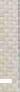 ConceptsGrowth and Development: GDP, GNP, HDI. Happiness index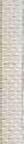 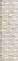 Fiscal policy, need for government spending, areas of government spending in IndiaCapital expenditure, revenue expenditure, plan expenditure, non-plan expenditure.Deficits (budget, fiscal, revenue),impact of fiscal deficit on economy, need to control fiscal deficits,Capital receipts, revenue receipts, tax and non-tax revenue, direct and indirect taxes, need to rationalize tax structure. Goods and Services Tax(GST).Actuals, Revised Estimates, Budget Estimates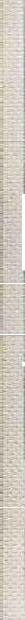 Zero-base budgetingGender budgetingCentre-state financial relations in IndiaDemonetisationDedollarisation processThe Union BudgetNeed for the Budget, Understanding the process of budget making in India, Analysis of budget in terms of various parameters such as:Deficits — trends in fiscal deficit and revenue deficitReceipts- proposed sources of revenue and expected growth inrevenue;Expenditure - expenditure pattern and expected growth in expenditure; The thrust areas of the budget; areas/sectors which have received higher or lower share of expenditure, reasons and consequences there of; steps proposed to ensure effectives pending.Recommended readings:	‘Understanding the Budget Concepts and Terminologies’, Centre for Budget and Governance Accountabilityhttp://www.cbeaindia.ore/files/documents/Understan dinu%20the%20Budget%20Concepts%20and%20Terminologies.p dfThe Key to Budget Documents, Budget At A Glance, Macroeconomic Framework Statement, Medium Term Fiscal Policy Statement and Fiscal Policy Strategy Statement, all available atindiabudget.nic.in.Economic and Social Classification of’ the Budget, available athttp://finmin.nic.in/reports/FunClass20l415.pdf.http://www.unionbudget.nic.in/ub2016-17/bh/bh1.pdf	(For Budget 2016-17 highlights)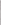 PranabMukherjee(2012),“BudgetMaking”,inK.BasuandA.Maert ens(eds),The	New	Oxford	Companion	to	Economics	in India,OUP.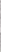 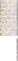 DipakDasguptaandSupriyoDe(2012),“FiscalDeficit”,inBasuandMaert ens.UmaKapila(2016),“FiscalandBudgetaryDevelopments”,inIndian EconomySince Independence, Academic Foundation, latestedition.YVReddy(2015),“Continuity,ChangeandTheWayForward:Fourt eenthFinance Commission”, EPW Vol. 50, Issue No. 21, 23 May,2015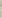 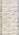 14th Finance Commission Report. http://finmin.nic.in/14fincomm/14thFinan ceCommission.htm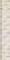 Chakraborty,Pinaki(2015)“IntergovernmentalFiscalTransfersinIn dia:Emerging Trends and Realities” in P. Patnaik (ed), Economics Volume 3. Macroeconomics, Oxford University PressIndia.Mukherjee,Sacchidananda(2015).“PresentStateofGoodsandServi cesTax(GST) ReforminIndia,”WorkingPaperNo.2015- 154(September2015),NationalInstitute of Public Finance and Policy, NewDelhi.M.R.Spiegel(2003),TheoryandProblemsofProbabilityandStatistics,ch. 19.SEMESTER - IIICourse Title: Data Analysis Paper Code: ECOSEC2013Credit Point: 3Total Marks:50 Objectives: Data Analysis serves various objectives and can yield several outcomes depending on the context and purpose of the analysis. It includes understanding particular phenomenon, processor system by exploring and examining the available data, decision – making, problem solving, prediction and forecasting.Outcome: Data Analysis can lead o new insights, discoveries or hypotheses that were previously unknown or not apparent, helping to expand knowledge and understanding.Unit-1: Collection of Data, secondary data and primary data, different sources of secondary data, different methods of primary data collection, preparation of questionnaire and schedule.Unit-2: Measure of central tendency-mean, median, mode; measure of dispersion-range, quartile deviation, standard deviation, measurement of growth rate.Unit-3: Correlation, Coefficient of Correlation, Rank correlation; Regression analysis, Types of Regression, Lines of Regression, Regression coefficients, Properties of Regression Coefficients, uses of Regression Analysis in statistics.Unit-4: Plotting Data with Microsoft Excel, and creating Excel charts ( Pie- charts, Bar charts, column chart in Excel ); Power point presentation, concepts of statistical tools like R, SPSS, STRATA, SAS.Reference Books:Gupta, SP Statistical Methods¸ Sultan Chand and Sons, New Delhi.Gujrati, D. N. (2004), Basic Econometrics, Fourth Edition, Tata Mc Graw-Hill Publishing Company Limited, New Delhi.Gupta, S.C. and Kapoor, VK , Fundamentals of Mathematical Statistics, Sultan Chand and Sons, New Delhi.Gupta, S.C. and Kapoor, VK , Fundamentals of Applied Statistics, Sultan Chand and Sons, New Delhi.SEMESTER IV Course Title: INTERMEDIATE MACROECONOMICS-ICourse- Major	Code- ECOMAJ2034	Credit Points: 4 Total Marks:100		( Internal =30 Marks and End Semester Exam=70)Course Description: This course is designed to provide students with a deeper understandingof macroeconomic theory and its application to real-world issues. The course will cover topics such as the determinants of long-run economic growth, the business cycle, monetary policy, and fiscal policy. Students will learn how to analyse macroeconomic models and theories, and evaluate macroeconomic policies.Course Objectives: To develop a deeper understanding of macroeconomic theory.To Apply macroeconomic models and theories in real-world issues. To evaluate the macroeconomic policies and to study the business cycle and its impact on the economy. To examine the role of monetary and fiscal policy in the economy.Learning Outcomes: By the end of the course, students will be able to: Understand the key concepts and theories of macroeconomics. Analyze and evaluate macroeconomic models and theories. Apply macroeconomic concepts to real-world economic issues. Understand the relationship between macroeconomics and other fields of study, such as finance and public policy.Course Outline:Unit 1: Classical and Keynsian EconomicsSays law of Market, Classical theory of employment and Output, Keynsian theory of employment and Output, Keynes Vs Classical Economics. Application of Keynsian theory in India.Unit 2: The Business CycleTheories of the business cycle; innovation theory, monetary theory, Keynes theory, Hicks theory, Empirical evidence on business cycles; The role of expectations in business cycles; Monetary and fiscal policies for stabilizing the economy.Unit 3: Monetary PolicyConcept of monetary policy, objectives of monetary policy, instrument of monetary policy; The challenges of implementing effective monetary policy during inflation and recession.Unit 4: Fiscal PolicyMeaning of Fiscal Policy, objectives of fiscal policy, The effectiveness and limitations of fiscal policy during inflation and recession.Recommended Readings:Romer, D. (2012). Advanced Macroeconomics (4th ed.). McGraw-Hill. Macroeconomics by N. Gregory MankiwThe Macroeconomy: Private Choices, Public Actions, and Aggregate Outcomes by FredericS. MishkinMacroeconomic Theory and Policy by David Andolfatto and Simon Fraser University Principles of Macroeconomics by Karl E. Case and Ray C. FairAdvanced Macroeconomics by David RomerSEMESTER IVCourse Title: STATISTICAL METHODS FOR ECONOMICSCourse: Major	Code: ECOMAJ 2044	Credit Points: 4Total Marks:100	( Internal =30 Marks and End Semester Exam=70)Course Objectives: The course teaches students the basics of probability theory and statistical inference. It sets a necessary foundation for the econometrics courses within the Honours programme. The familiarity with probability theory will also be valuable for courses in advanced microeconomic theory.Learning Outcome: At the end of the course, the student should understand the concept of random variables and be familiar with some commonly used discrete and continuous distributions of random variables. They will be able to estimate population parameters based on random samples and test hypotheses about these parameters. An important learning outcome of the course will be the capacity to analyse statistics in everyday life to distinguish systematic differences among populations from those that result from random sampling.Unit-1: Introduction and OverviewMeaning and Scope of statistics; Measures of Central Tendency -- Mean, Median and Mode; Weighted Mean, Geometric and Harmonic means, Measures of Dispersion – Range, Mean Deviation, Quartile Deviation, Standard Deviation, Coefficient of Variation and Lorenz curve; Moments, Skewness and Kurtosis, Symmetrical Vs. Asymmetrical distributionUnit-2: Introduction to time series statisticsConcept, components, types; Basic analysis of time series: free hand Method (Graphical), Semi-Average Method, Moving Average Method.Unit- 3: Correlation and Linear Regression ModelCorrelation Analysis: Meaning and Types, Coefficient of linear correlation; Scatter diagram, Karl Pearson’s correlation coefficient and Spearman’s Rank method, Partial & Multiple Correlation coefficient; Regression Analysis, Least Square Method (2 variable only), violation of assumption (concept only).Unit – 4: Elementary Probability TheoryProbability: Concepts of Sample Space and Events, Probability of an Event, Addition and Multiplication Theorems; Conditional Probability and Independence of Events; Inverse Probability; Bayes’ Rule (concepts only); Concept of a Random Variable, Discrete and Continuous Random Variable, Probability Mass Function, Probability Density Function, Mathematical Expectation and Its Properties.Suggested Readings:Gupta, S. C. (2011). Fundamentals of statistics (pp. 18-1). New Delhi: Himalaya Publishing House.Gupta, S. C., & Kapoor, V. K. (2020). Fundamentals of mathematical statistics. Sultan Chand & Sons.Bluman, A. G. (2013). Elementary statistics: A step by step approach: A brief version (No.519.5 B585E.). McGraw-Hill.Berenson, M. L., Stephan, D. F., Krehbiel, T. C., & Levine, D. M. (2011). Statistics for Managers using MS Excel. Pearson Higher Ed.Sharma, J. K. (2010). Fundamentals of Business Statistics. (2nd ed.). New Delhi: Vikas Publishing House.Nagar, A.L. and Das, R.K (1983), Basic Statistics, Second Edition, Oxford University Press.Paper Title: DEVELOPMENT ECONOMICS IPaper code: ECOMAJ2054	Credit:4Total Marks:100	( Internal =30 Marks and End Semester Exam=70)Objective: The objective of this paper is to help student acquire the conceptual knowledge of economic growth and development.Course Learning Outcome: The course will enable the student to understand the theoretical framework of economic growth and development. It will also help them to learn about the entrepreneurship, technology and economic development, poverty and inequality. Besides that it will enable the students to gather knowledge of the various models of economic growth and development.Unit-1: Concepts of Economic Growth and DevelopmentEconomic growth and development-Concepts, indicators of economic development-PCI, PQLI, HDI, PQLI, Sen’s views on development, Happiness index, Challenges and solution to development, Characteristics of modern economic growth.Unit-2: Entrepreneurship, Technology and Economic DevelopmentEntrepreneurship- Role of entrepreneurship in economic development; Problems and measures in the growth of entrepreneurship; Technological change, Role of technology in economic development; Technology transfer and its problems.Unit-3: Poverty and Inequality: Definitions, Measures and MechanismsInequality axioms and measurement; Connections between inequality and development; Poverty and measurements; Mechanism that generate poverty trap.Unit-4: Growth models and EmpiricsVicious Circle of Poverty; Theory of Big Push; Theory of Balanced and Unbalanced Growth; Endogenous Growth model; Determinants of Growth.Recommended Readings:Debraj Ray, Development Economics, Oxford University Press, 2009Michael P. Todaro and Stephen C. Smith, Economic Development, PearsonR. K. Lekhi& Joginder Singh, The Economics of Development and Planning, Kalyani PublishersThirlwal, AP, Growth and development, Palgrave.UNDP-development challenges and solutions (https://www.undp.org)Course Title: PRINCIPLE OF MACROECONOMICS-IICourse- Minor	Code- ECOMIN2024	Credit Points: 4 Total Marks:100		( Internal =30 Marks and End Semester Exam=70)Course Description: This course is a continuation of Principles of Macroeconomics-I, focusingon more advanced topics in macroeconomics. The course will cover topics such as economic growth, business cycles, monetary policy, fiscal policy, and international economics. Students will learn how to apply macroeconomic models and theories to analyse current economic issues and policies.Course Objectives:To build on the knowledge gained in Principles of Macroeconomics-I, and introduce more advanced concepts and topics in macroeconomics.To deepen students' understanding of macroeconomic theories and their application to real- world issues and policies.To provide students with analytical tools to study topics such as economic growth, business cycles, monetary and fiscal policies, and international economics.To enable students to apply macroeconomic models and theories to analyse current economic issues and policies.To develop students' ability to evaluate macroeconomic policies and their impact on economic performance.Learning Outcomes: By the end of the course, students will be able to:Understand the advanced principles of macroeconomics; Analyse macroeconomic models and theories; Evaluate macroeconomic policies and their effectiveness; Apply macroeconomic concepts to real-world economic issues.Course Outline:Unit 1: Classical and Keynsian EconomicsSay’s law of Market, Classical theory of employment and Output, Keynsian theory of employment and Output, Keynes Vs Classical Economics. Application of Keynsian theory in India.Unit 2: Business CyclesConcept of business cycle, Phases of business cycles; Measuring business cycles; Fiscal and monetary policies for stabilizing the economy; The role of expectations in business cycles.Unit 3: Monetary PolicyConcept of monetary policy, objectives of monetary policy, instrument of monetary policy; The challenges of implementing effective monetary policy during inflation and recession.Unit 4: Fiscal PolicyMeaning of Fiscal Policy, objectives of fiscal policy, The effectiveness and limitations of fiscal policy during inflation and recession.Unit 5: International EconomicsThe gains from trade; The theory of comparative advantage; Trade policies and theirimpact on welfare; Exchange rates and the balance of payments.Recommended Readings:Blanchard, O., & Johnson, D. R. (2019). Macroeconomics (8th ed.). Pearson. Mankiw, N. G. (2019). Principles of Macroeconomics. Cengage Learning.Macroeconomics: Principles, Applications, and Tools by Arthur O'Sullivan, Steven Sheffrin, and Stephen PerezPrinciples of Macroeconomics by N. Gregory Mankiw Macroeconomics by Robert J. Gordon.Syllabus of Undergraduate Course in Assamese Under Bodoland University1st SemesterASMMAJ1014: History of Assamese LiteratureCREDIT: 4	MARKS: 80+20Unit-I :	Assamese Oral Literature:Introduction, Classification, Characteristics and its Developments	20Unit-II :	Early and Pre-Sankari Period:With special references to Charjapada and the works of Madhav Kandali.20Unit-III :	Sankari Period :With special references to the works of Sankardev, Madhavdev and Durgabar20Unit-IV :	Post-Sankari Period:With special reference to the works of Bhattadev, Charit Sahitya and Buranji Sahitya.	20Reference Books:Aspects of Early Assamese Literature: Ed. Banikanta Kakati Asamiya Sahitya Ruprekha: Maheshwar NeogGuru Carita-Katha: Maheshwar NeogAsamiya Sahitya Samikhatmak Itibritta: Saryendra Nath Sarma History of Assamese Literature: Birinchi Kumar BaruaAsamiya Sahityar Buranji, Vol II: Ed. Sibanath Barman Buranji Sahitya: Leela GogoiMahendra Kandalir Para Mamani Goswamiloi: Sailen Bharali Asamiya Sahityat Dristipat: Hemen Kr. SarmaMadhadevar Sahitya: Ed. Bhaba Prasad Chaliha. Sankardevar Silpalok: Pradipjyoti Mahanta Sankardev kriti aaru krititta: Shibanath Barman2nd SemesterASMMAJ2014: Evolution of Assamese LanguageCREDIT: 4	MARKS: 80+20Unit-I :	Origin and Development of Assamese Language: Different opinions, Evolution of Indo-Aryan Language, Non Aryan elements in Assamese Language.	20Unit-II :	Early Assamese Language: Language of Inscription, copper-inscription, Languages of the Charyapada, Srikrishna Kirtana and Sunyapurana.	20Unit-III :	Proto Assamese Language: Languages of the works of Madhav Kandali, Sankardeva, Manakar and Durgabar.	20Unit-IV :	Medieval Assamese Language: Languages of the Buranji Sahatya, Charita Sahitya and Byabaharik Sahitya.	20Reference Books:Asamiya Bhaxar Udbhab, Samriddhi aru Bikash: Upendranath GoswamiBhasa Bigyan: Upendranath GoswamiAsamiya Byakaranor Moulik Bisaar: Golokchandra GoswamiAsamiya Bhaxar Itihakh: Ramesh PathakAsamiya Bhaxa: Bhimkanta BaruaAsamiya Bhashar Bivinno Dix: Mat aru Bitorkito Mat- Ramesh PathakAsamiya Bhaxar Gothon aru Bikash: Bisheswor Hazarika (Anu)bhaxatatwo: Dipti phukan PatgiriAsamiya Bhaxar Ruptottwo: Lilawati Saikia BoraByakaran Aru Prakriti Bigyaan: Ramesh PathakAsamiya Bhaxar Samarthak Sabda: Sumi Kalita3rd Semester ASMMAJ3014: Culture of AssamCREDIT: 4	MARKS: 60+20+20Unit-I :	Definition, Classification, Scope and Significance of Culture.	15Unit-II :	Behavioural pattern of society and its reflection in culture, Folk Culture	15and Traditional knowledge system of Assam.Unit-III :	Origin of the Name of Assam, Indigenous people of Assam and their contribution to the development of Assamese Culture.	15Unit-IV :	Tribal Culture of Assam (with special references to Bodo and Rabha Tribe) 15Project/Field Study	20Reference Book:Folklore and Traditional History-(Ed) Richard M. DorsonThe Study of Folklore –(Ed) Alan DundesAsamar Loka-Sanskriti-Birinchi Kumar BaruahAsamiya Bhasa Aru Sanskriti-Birinchi Kumar BaruahAsamiya Jana Sahitya-Prafulla Dutta GoswamiBallads and Tale of Assam-Prafulla Dutta GoswamiLoka-Sanskritir Swarup aru Adhayan-Birendranath DuttaA Handbook of Folklore material of North-East India-(Ed) Birendra Nath Dutta, Nabin Ch. Sharma & Prabin DasAsamiya Loka Sanskritir Abhasas-Nabin Chandra SarmahAsamiya Manuhar Itihas-Nagen SaikiaAsamiya Loka Sahityar Ruprekha-Lila GogoiAsamar Loka Sahitya-Sashi SharmaLokatatwva Jigyasa-Niranjana Mahanta BezbaruahAsamiya Lokageet Samikshya-Basanta Kumar BhattacharyaRajbonsi Loka-Sahitya-Dwijendra Nath BhakatAsamiya Lokagiti Sanchayan-(Ed) Hemanta Kumar SharmaDarangi Lokagit Sangraha-(Ed) Kanak Chandra SahariaGoalparia Loka-Sanskriti-Dwijen NathAsamiya Loka Sahitya-Prahlad Kumar BaruaASMMAJ3024: General LinguisticsCREDIT: 4	MARKS: 80+20Unit-I : Definition and short history of Linguistics, Branches of Linguistics Description, Historical, Comparative, Contrastive and Socio-Linguistics.	20Unit-II: Phonology – Introduction, Articulation of Sounds, Phonemes and its Different Types.20Unit-III : Morphology – Introduction, Morphemes and its Different Types (Pratyay, Karak- Bibhakti, Linga, Bachan and Kriya).	20Unit-IV: Semantics and Syntax	20Reference Books:Language: Edward SapirCourse in General Linguistics: Ferdinand de Saussure Bhasabijnan: Upendra Nath GoswamiBhasabijnan Upakramanika: Arpana Kanwar Bhasabijnanar Bhumika: Ramesh PathakByakaran aru Prakriti Bijnan: Ramesh Pathak Bhasatattva: Dipti Phukan Patgiri Bhasabijnanar Jilikani: Pranita Devi Bhasachinta Bichitra: Nagen ThakurAdhunik Bhasabijnanar Parichay: Phanindra Narayan Duttabarua Bhasa aru Bhasasikshar Swarup: Phanindra Narayan Duttabarua Proyog Bhasabijnanar Ruprekha: Phanindra Narayan Duttabarua Chinta Prabah: Nahendra Padun(Ed)Bhasar Tattvakatha: Nahendra Padun(Ed) Bhasabijnan aru Asomiya Bhasa: Anuradha Sarma Samajbhasabijnan Parichay: Anuradha SarmaBhasabijnan aru Asomiya Bhasa: Nipam Kalita, Bhriguttam Bora(Ed) Bhasabijnan Paribhasik Kos: Dibrugarh Biswabidyalay4th SemesterASMMAJ4014: Assamese Poetry-ICREDIT: 4	MARKS: 80+20Unit-I :	* Bihugeet : Verse 1 -15* Lokageet Selected pieceO’ phuleshwari bukure logori (Kamrupi Lokageet) Hastir Kanya hastir kanya (Goalparia Lokogeet) Kailashare para har namiche (Subachani naam)Recommended Text:Asomiya Lokageeti SanchayanEdited by Hemanta Kumar Sharma.	20Unit-II :	* CharyapadaSelected pieces : Charya 10, 11Recommended Text:CharyapadEdited by Parikshit Hazarika.* ShrikrishnakirtanSelected piece : Neel Jaladasama Kuntalbhara by Badu ChandidasRecommended Text:Ahejar Bacharar Asomiya Kabita Edited by Karabi Deka Hazarika .* RamayanaSelected piece: Chitrakutar Chitra: Madhab Kandali Maya Ayodhyar Sristi aru ChitrawaliChaturdashir khela: Durgabar, Geeti Ramayan	20Unit-III :	* BargeetSelected pieceSuna suna re sura bairipramana: SankardevGopale ki gali kaile: SankardevAlo mai ki kahabo dukha: MadhabdevMaihero gokula chanda aye: MadhabdevRecommended Text BargeetEdited by Bapchandra Mahanta.	20Unit-IV :	Selected Pieces :Dhritaradra Bidur Sanbad: Ram Sarawati (Mahabharata)Kankhowa: Sridhar KandaliMono bhai mono bhai nam lole neherai (Jikir): Aajan FakirRangpur Nagarar Barnana: Bishweswar Baidyadhip ( Belimarar Buranji)Recommended TextKabita Manjari Edited by Nirmalprabha Bordaloi.Ahejar Bacharar Asomiya Kabita Edited by Karabi Deka Hazarika.Reference Books:Aspects of Early Assamese Literature: (Ed) Banikanta KakatiPurani Asamiya Sahitya: Banikanta KakatiAsamiya Kahini Kabyar Prabah: Satyendra Nath SarmaChandrakumarar Kabita Samagra: (Ed) Nagen SaikiaGoalpariya Lokagit Sancayan: (Ed) Birendra Nath Dutta.Charyapad: Parikshit HazarikaEssays on Sankardeva: (Ed) Ranjit Kumar DevgoswamiSahitya: Romantic Aru Adhunik: Upendra Nath SarmaAsamar Vaisnav Sahitya Aru Darshan: Anima DuttaKabitar Katha: Nalinidhar Bhattacharya.Adhunik Asamiya Kabita: Chandra KatakiNatun Kabita Aru Prakriti: Nirmalprabha BordoloiSahityar Satya: Hiren GohainAsamiya Kabitar Prabah (Vol-1): Kabin PhukanAsamiya Kabita: Karabi Deka HazarikaChandrakumar Agarwala: Kabin PhookanJowa Shatikar Kabita: Asamiya Navanyasi Sahityar Parampara:Dilip BaruaAsamiya Kabita: Rupantarar Parba: Bhaben Baruah.Romantic Kabita Aru Kabya Bicar: Basanta SarmaAdhunik Asamiya Kabita: M.Kamaluddin AhmedDarangi Lokageet Sangraha: (Ed) Kanak Chandra SahariaGoalparia Loka Sahityat Dristipat: Dwijen NathCharyapad Aru Bargeet: Manju ChakravartiASMMAJ4024 : Introduction to Assamese Drama-IUnit-IV :	Subhadra Haran: Shriram Ata	20Reference Books:Sanskrit Sahityar Buranji: Tjaneswar Sarmah Sanskrit Drama: G.K. BhattSanskrit Drama, Its Origin and Decline: Indu Sekhar Theory of Drama: A. NichvleThe Semiotics of Theatre and Drama: Kair ElamAsomiya Natakar Samikhaya: Basanta Kumar Bhattacharya Sankardevar Naat (Ed): Mahim BorahAnkamala: Kesharananda Dev Goswami Asamiya Natya Sahitya: Satyendra Nath SharmaAsamiya Natya Sahityar Jilingani: Harish Chanda Bhattacharya. Bhasa Sahitya Subas : Lilabati Saikia BoraNatya Kala Desi Bidesi: Sailen BharaliAsamia Natya Sahitya Parampara Aru Parivartan Natakar Katha: Pona MahantaNatya Kala Deshe Deshe: Jagadish Patgiri Natakar Rang Rup: Pona MahantaPrasanga: Natak Aru Kichu Cinta Nishigandha TalukdarRecommended Text:Snatakar Kathbandhar Edited by Maheswar Neog.	20Unit-IV :	* Gurucharit KothaSelected piece: Tirtha Jatra ( Section 65-69)Recommended Text:Gurucharit Kotha Edited by Moheswar Neog.*Chukhampha Swargadevaloi Mmaharaj Naranayanar patraAndMaharaj Naranarayanaloi Chukhampha Swargadevar patraRecommended Text:Snatakar Kothalandha Edited by Moheswar Neog.	20Reference Books:Kromo Bikashot Asamiya Kathasaili: Prafulla Kataki Prachin Asamiya Godyosaili: Aparna Konwar Asamiya Godyo Sahityar Dhara: Rupashree GoswamiExo Bosoror Asamiya Godyo Sahitya: Phanindra Kumar Deva Choudhury Asamiya Kotha Sahitya: Birinchi Kumar BaruahAsamiya Godyo Sahityar Goti Path: Harinath Sarma Doloy Asamiya Godyoriti: Smritirekha BhuyanAsamiya Manansil Godyo: Sumi Kalita Sritishil Asamiya Godyo: Sumi Kalita The Anatomy of Prose: Marjorie Boulton Modern Prose Style: Bonamy Dobree Style: F.L Lucas5th SemesterASMMAJ5014: History of Assamese Literature IICREDIT: 4	MARKS: 80+20UNIT-I:	The Period of Arunodoi.	20UNIT-II:     The Literature of the period of Jonaki and Abahana (with special references to the Chandra Kumar Agarwala, Hemchandra Goswami, Rajani Kanta Bordoloi, Tralaikya Nath Goswami, Laxminath Bezbaruah.UNIT-III:     The Literature of the period of Jaymati (with special references to the works of Bhabananda Dutta, Chakreswar Bhattacharjya, Dhirendra Nath Dutta)UNIT-IV:   The Literature of the period of Ramdhenu (with special references to the works of Maheswar Neog, Birendra Kumar Bhattacharjya, Syed Abdul Malik, Saurav Kumar Chaliha, Mamoni Raisom Goswami, Nabakanta Barua)Reference Books:AsomiyaSahityarSamikhyatmakItibritta: SatyendraNath Sharma AsomiyaSahityarRuprekha :MaheswarNeog AsomiyaSahityarBuranji (vol-v1). (ed) : HomenBorgohain AsomiyaSahityarpurna-Itihas: Harinath Sharma DaloiASMMAJ5024: Evolution of Assamese Language -IICREDIT: 4	MARKS: 80+20UNIT-I: Introduction and Development of Modern Assamese Language (From Pre Arunodoi to the Ramdhenu period)	20UNIT-II:      Assamese Language of the Pre-Arunodoi and Arunodoi Period: Languages of the works of Atmaram Sarma, Kashinath Tamuli Phukan; Languages of the Arunodoi : Languages of the works of Hem Chandra Baruah and Gunabhiram Baruah.	20UNIT-III:      Assamese Language of the Jonakee and Abahan: Languages of the works of Laxminath Bezbaruah, Satyanath Borah, Banikanta Kakati and Benudhar Sarma.	20UNIT-IV: Assamese Language of the Jayanti and Ramdhenu period; Languages of the works of Jyoti Prasad Agarwala, Hem chandra Barua, Bhabendra Nath Saikia, Homen Borgohain, Shilabhadra.Reference Books:Banikanta Kakati: Assamese ; Its Formation and Development Bhimkanta Baruah : Asamiya BhasaDimbeswar Neog: The origin and growth of the Assamese Language Kaliram Medhi: Asamiya Byakaran aru BhasatattvaGolok Chandra Goswami: Asamiya Bhasar Udvab aru Bikash Nagen Thakur: Prithivir Bibhinna Bhasa:Pali-Prakit-Apabhramsha Bhasa aru	Sahitya Parikshit Hazarika : CharyapadaRamesh Pathak: Asamiya Bhasar ItihasUpendraNath Goswami:Asamiya bhasar Udbhab,Samridhi aru Bikash Aparna Konwar:bhasabigyan UpakramanikaSumi Kalita:Asamiya Bhasar Samarthak SabdakoshASMMAJ5034: Study on Brajavali LiteratureCREDIT: 4	MARKS: 80+20Unit - I : Origin and Development of Brajavali Literature with special reference to Sankardeva, Madhabdeva, Bidyapati, Rairamananda, Gyandas and Gobindadas.	20Unit - II : Sankardeva :Mathur Birah (1)Mathur Birah (2)Mathur Birah (3) Madhabdeva: Chirantan matriUnit - III: Bidyapati: Radhar BirahMathur Birah Barshat BirahRairamananda:	Mathur Birah Unit - IV: Gyandas: Kalahantarita NayikaProshitbharprika Nayika Gobindadas: Abhiharika NayikaBarshabhiharReference Book :Brajabuli Sahitya Mukur : Bhupendra Narayan Choudhury Brajabuli Geetiguccha : Gauhati UniversityBrajabuli Bhasha Aru Sahitya : Narayan Das	10ASMMAJ5044: Study on Assamese Fictional LiteratureUNIT-I:	Short StoryBhakendra Barua: Laxminath Bezbaruah.(Recommended Text: Bezbarua Rochanawali-III, Ed. Nagen Saikia) Doctor: Laxminath PhukanAbuj Maya: Rama Das(Recommended Text: Galpa Manjari, Ed. Sailen Bharali)UNIT-II:	Short StoryBhraman Birati: Saurav Kumar ChalihaRecommended Text: Saurav Kumar Chaliha Rachanawali, Ed. Sanit Bijay Das, Munin BayanAta Hatir Apamrityu: Nirupama BorgohainRecommended Text: Ata Hatir Apamrityu (A collection of Short Story) by Nirupama Borgohain.Sendur: Bhabendra Nath Saikia.Recommended Text: Galpa Aru Shilpa, Selected Short stories of Dr. Bhabendra Nath Saikia, Ed. Hridayananda Gogoi.UNIT-III:	Novel IManomati: Rajani Kanta Bordoloi.	20UNIT-IV:	Novel IIThengphekhri Tehsildaror Tamor Taruwal: Mamoni Raisom Goswami.6th SemesterASMMAJ6014: Introduction to Pali Pakrit Language and LiteratureCREDIT: 4	MARKS: 80+20UNIT-I:	Introduction to Pali Prakrit Language, Gramartical Feature of Pali Prakrit Aprobhomsho Languages.UNIT-II:	Introductory knowledge of Vowels, Consonants, Sabdarup and Dhaturup: Vowels and Consonants of Pali -Pakrit and Assamese; Guna, Vriddhi, Samprasarana, Sandhi in Sanskrit, Pali-Prakrit and Assamese.UNIT-III:	Introduction to Pali-Prakrit Literature.UNIT-IV:	Selected TextAshoka EdietsEdiet No. 1 (Girnar)Appamada Bagga from Dhammapada Verse:L-8Karpura- ManjariPratham- Jabanikataram Verse:L-5(Recommended Text: Prakrit Sahitya Chayan by Nagen Thakur)Eastern Criticism:ASMMAJ6024 Study on Literary CriticismCREDIT: 4	MARKS: 80+20Western Criticism:UNIT-III:	Classical Criticism(With special reference to the Aristotle's Poetics -Concept only)	20UNIT-IV:	Romantic Criticism (With special reference to the Preface to the 2nd Edition of Lyrical Ballads)	20 	xxxxx 	ASMMAJ6034: Languages of AssamUNIT-IV:	Mutual Relation between Indo-European and Sino-Tibetan Languages of Assam (with Special reference of Bodo and Assamese)	20Reference Books:Banikanta Kakati: Assamese; Its Formation and Development Bibha Bharali: Kamrupi Upabhasa : Eti AdhyanBibha Bharali and Kalpana Talukdar: Goalparia Upabhasa : Rupa- Baichitra Nagen Thakur: Prithibir Bibhinna BhasaRamesh Pathak: Asamiya Bhasar ItihasUpen Rabha Hakasam: Asamiya aru Asamar Bhasa Upabhasa:Assamiya aru Asamar Tibbat- Barmia BhasaASMMAJ6044: Assamese Prose and CriticismCREDIT: 4	MARKS: 80+20UNIT-I:	Introduction to Modern Assamese Major Prose writers and their works with special reference to Laxminath Bezbarua, Satyanath Bora, Moheswar Neog.	10UNIT-II:	Selected Prose:Srijut Brawn Chahabar Patra: Nathan Brawn(Recommended Text: Arunodayar Dhalphat Ed. Birinchi Kumar Barua) Gita Tattva: Laxminath Bezbaruah(Recommended Text: Tattva Katha by Laxminath Bezbarua Brahmandar Kshudra Tangaran: Moheswar Neog (Recommended Text: Jiwanar Digh aru Bani by Moheswar Neog)UNIT-III:	Introduction to Assamese Criticism; Major Crities- Tirthanath Sarma, Banikanta Kakati, Satyandra Nath Sarma, Mohendra Bora	10UNIT-IV:	Selected Criticisms:Namghosa: Banikanta Kakati(Recommended Text: Bani Kanta Kakati, Rachanawali, Ed. Moheswar Neog)Bharatia Sahityar Patabhumit Asomiya Sahitya: Mohendra Bora(Recommended Text: Shrestha Asamiya Samalochana Sahitya Ed. Homen Borgohain)Sampadokia: Ramdhenu Saptam Bachar, Tritiya Sankhya: Birendra Kumar Bhattacharjya.(Recommended Text: Ramdhenu Sampadokiya, Ed. Nagen Saikia.Reference Books:Satyendra Nath Sarma:Asamiya Sahityar Samikshyatmak Itivritta Hemanta Kumar Sarma: Asamiya Sahityat DristipatTrailokya Nath Goswami: Sahitya Alochana Prafulla Kakati: Kramabikasat Asamiya KathasailiHarinath Sarma Daloi: Asamiya Gadya Sahityar Gatipath Harichandra Bhattacharya: Bejbaruar Sahitya PratibhaSumi Kalita :AsamiyaManansil Gadya Sumi kalita:Asamiya Sristixil Gadya Smriti Rekha Bhuyan:Asamiya gadyariti7th SemesterASMMAJ7014: Assamese Poetry IICREDIT: 4	MARKS: 80+20UNIT-ISelected Pieces:Ajeyo: Chandra Kumar Agarwala Puwa: Hemchandra GoswamiAtitak Nejaba Pahari: Jatindra Nath Duwarah.Gowahe abar mur Priya bihomgini: Raghunath Choudhury.UNIT-II:	Selected Pieces:Garha Kari Mok jharudar: Ambikagiri Roy Choudhury. Natghar: Nalinibala DeviPrithibir preme mok deuliya karile: Ananda Chandra Barua Debadasi: Debakanta BaruaRecommended Text:Sanchayan: Moheswar Neog (Ed)Esha Bacharar Asomiya Kabita: Homen Borgohain (Ed)UNIT-III:Selected Pieces:Biplabi	:	Amulya BaruaMamatar Chithi	:	Hem Baua Sonjira Mahir Nari	:	Keshab Mahanta Bodhidrumor Khari	:	Nabakanta BaruaUNIT-IV:Selected Pieces:Mon Kuwali Samay	:	Ajit BaruaSara-Sandhan	:	Heren Bhattarcharjya. Kene Acho Moi	:	Nilamoni PhukanRitu	:	Nirmal Prabha BordoloiRecommended Text:Sanchayan: Moheswar Neog (Ed.)Esha Bacharar Asamiya Kabita: Homen Borgohain(Ed.) Kabita Manjari: Nirmal Prabha Bordoloi(Ed.)Ehejar bacharar Asomiya Kabita: Karabi Deka Hazarika (Ed.)ASMMAJ7024: Assamese Biographical WritingsCREDIT: 4	MARKS: 80+20UNIT-I:	Definition and Characteristics of Biography; Origin and Development of Assamese Biography.	20UNIT-II:	Selected Biography-Gunaviram Barua by Jogendra Narayan Bhuyan.	20UNIT-III:	Definition and Characteristic of Auto-Biography; Origin and development of Assamese Auto Biography.	20UNIT-IV:	Selected Auto BiographyMoi ek Jajabor by Bhupen Hazarika (Chapters 1,2 & 3)	20Referance Books:Satyendra Kumar Sarma: Asamiya Sahityar Samikshatmak Itibritta Hemanta Kumar Sarma: Asamiya Sahityat DristipatGobinda Prasad Sarma: Jibani aru Asamiya Jibani Jibani aru Atmajibani adhyayan: Amal Kumar Das(Ed.) 	xxxx	-ASMMAJ7034: Introduction to Contemporary Literary TrendsCREDIT: 4	MARKS: 80+20UNIT-I:	Realism and Literature: Introduction, Characteristics and brief history20 UNIT-II:	Feminism and Literature: Introduction, Characteristics and brief history.20 UNIT-III:	Modernism and Literature: Introduction, Characteristics and brief history.20 UNIT-IV:	Post Modernism and Literature: Introduction, Characteristics and briefhistory.	20ASMMAJ7044: Introduction to Indian LiteratureCREDIT: 4	MARKS: 80+20UNIT-I:	Introduction to Modern Indian Literature, New trends in Modern Indian Literature with (special reference to Assamese, Boro, Bengali and Hindi)UNIT-II:	Poetry:BodoSelected Piece: Yuge Yuge Kurukhetra, Saruath Narzary, Translated into Assamese by Phukan Basumatary.Recommended Text: Sarat Samagra, Asomiya Pratidin 2018.BengaliSelected Piece	:	Shiter Ratar Kabita: Jibonanda Das. Recommended Text	:	Jibananda Das, KabyasamagraRajan Bondopadhyay (Ed)Hindi:Selected Piece: Mauna NimantranRecommended Text: Vijayendra Snatak, Adhunik Kavya Samagra.UNIT-III:	Short Story:BodoSelected Piece: Lama-Chama- J.D. BasumataryAssamese Translation: Baate Ghate by in Phukan Basumatary. Recommended Text: Solomala: Dibrugarh UniversityBengaliSelected Piece: Dena Paona- Robindranath Thakur Recommended Text: Galpaguccha.HindiSelected Piece	:	KafanMunchi PremchandUNIT-IV:	NovelBengaliPutal nachar Itikatha: Manik BandopadhayHindiMaila Anchal: Phaniswar Nath RenuASMMAJ7054: Research MethodologyCREDIT: 4	MARKS: 80+20UNIT-I:	Introduction to Research, Philosophy, Ethical issue, Scope, Aim, objective and Problem of Research.UNIT-II:	Research Methods and approaches. UNIT-III:	Data collection and Sampling.UNIT-IV:	Theoretical perspective to the recent trends of research in literature, language and culture.Reference Books:Dilip Bora	:	Gabeshana Paddrati: Bitarka Aru Xiddhanta. Nagen Saikia	:	Gabeshana Paddrati Parichay.Ranjan Kalita	:	Gabeshakar Haatputhi. Pallabi Deka Bujarbarua : Gabeshnar Paddhati Bigyan. Mahendra Bora	:	Gabeshana Pranali Katha.8th SemesterASMMAJ8014 Cotemporary Approaches to Assamese LiteratureCREDIT: 4	MARKS: 80+20ASMMAJ8024 Study on Special Author (Madhavdev/ Laxminath Bezbarua)CREDIT: 4	MARKS: 80+20MadhavdevGuru BhatimaRecommended Text: Sanchayan, Ed. Moheswar NeogJorasondha Juddha: Rajasuya Kavya (Verse 330-391)Recommended	Text:	Mahapurusa	Madhavdeva	Bakyamrita,	Ed. Dharmeswar Chutia)UNIT-V:	Dramatic works of Mahavdev	20Arjun BhanjanBhojan BiharReference Books:Mahapurusa Madhavdeva Bakyamrita :Ed. Dharmeswar Chutia Asamiya Natya Sahitya : satyendra Nath SarmaMadhavdevar Jiban Aru Kriti : Ram Chandra DekaSri Sri Sankardev Aru Sri Sri Madhavdev : Laxminath Bezbarua Asamiya Natya Sahityar Jilingani : Hari Chandra BhattacharyyaLaxminath BezbaruaUNIT-I:	Introduction to the life and works of Laxminath BezbaruaUNIT-II:	Poetry, Lyries and Satire of Laxminath Bezbarua*Been Baragi (Poetry)Amar JanambhumiAmi Asomiya Nahau Dukhiya (Assam Sangeet)Amar Kania Sobhar AdhibesanDodayek Pado aru Bhaliyak Bhodo.(Recommeded Text: Bezbarua Rachanawali-III Ed. Nagen Saikia	20UNIT-III:	DramaJaymati KuwariBelimarUNIT-IV:	Short StoryMuktiBapiramLaliti KakatiJatiramar Jat(Recommended Text: Bezbarua Rachanawali-III, Ed. Nagen Saikia) Reference Books:Laksminath Bezbarua : Assam Publication Board Asamiya Natya Sahitya : Satyendra Nath Sarma Asamiya Chuti Galpar Adhyana: Prahlad Kumar BaruaKabi Aru Kabita : Nanda TalukdarLaksminath Bezbaruar Sahitya Pratibha : Biswanarayan Sastri Bezbaruar Sahitya Pratibha :Ed. Banikanta Sarma Sahityarathi : Prafulla KatakiRamanyasbad Aru Laksminath Bezbaruar Kabita : Kamaluddin AhmedASMMAJ8034: Assamese Lyrical LiteratureCREDIT: 4	MARKS: 80+20UNIT-I:	History and Development of Assamese lyrical Literature-Different stages of the development of Assamese lyrical Literature.	20UNIT-II:	Special Lyricist-Students are expected to study the lyrical works of anyone of the following prescribed lyrical with his/her proccupation and other characteristics.Jyoti Prasad AgarwalaBishnu Prasad RabhaBhupen HazarikaUNIT-III:	Study on Modern Assamese lyrical works with special reference to Rudro Barua and Nirmal Prabha Bordoloi.UNIT-IV:	Modern Assamese LyricsSelected Piece: Lakshminath Bezbarua: Parbatar Dhekia lihiri Patiya. Parbati Prasad Baruah: Tor nai je Bondhowa baat.Keshab Mahanta: Parar Pakhit Gathi Dile. Zubeen Garg: Tumi Xubash Asamire.Recommended Text: Ed. Arunlochan Das: Asamar Suwadisuria Geet.ASMMAJ8044: Dialectology and Dialects of Assamese LanguageCREDIT: 4	MARKS: 60+20+20UNIT-I:	Definition of Dialect and Dialectology, formation of a Dialect, Relationship of Dialect with Standard Language, and importance of Dialect study	15UNIT-II:	Methods of Dialect Survey, Isogloss and Mapping, Dialect Geography, Socio- Linguistics Study of Dialect.	15UNIT-III:	Kamrupi Dialect: Special features of Kamrupi, Variations of Kamrupi, Difference between Standard Assamese and Kamrupi.	15UNIT-IV:	Goalpara Dialect: Special features of Goalpara, Variations of Goalparias, Difference between standard Assamese and Goalparia.	15(Project / Field Study)	20Minor CoursesASMMIN1014 : History and Trends of Assamese Literature(Concept Only)CREDIT: 4	MARKS: 80+20Unit-I :	Early and Proto Assamese Literature(Oral Literature, Charyapada)	20Unit-II :	Pre-Sankari Period(With special references to the works of Madhav Kandali and Haribar Bipra)20Unit-III :	Sankari periodVaishnavi and Pachali Sahitya(with special references to the works of Sankardev, Madhavdev and Manakar)20Unit-IV :	Modern Assamese Literature(With special references to Arunodoi, Janaki, Abahan and Ramdhenu)	20ASMMIN2014 : Cultural Behaviour of AssamCREDIT: 4	MARKS: 80+20Unit-I : Culture and Cultural Behaviour: Definition, Classification, Scope and Significance 20 Unit-II: Material Culture (Folk craft, Art, Architecture, Cookery, Music and Dance)	20Unit-III: Folk Festival and Celebration, Recreation and Games, Folk Medicine and Folk Religion20Unit-IV: Tribal Culture of Assam (With special references to Bodo, Rabha and Garo)	20Reference Books:Nabin Chandra Sarma: Asamiya Loka Sanskritir Abhas Leela Gogoi: Asamar	SanskritiNahendra Padun: Asamiya Sanskrtiloi Janajatiya Barangni Pramod Ch Bhattacharjya: Asamar JanajatiBirinchi Kumar Barua: Asamar Loka Sanskriti Upen Rabha Hakasam: Asamar Janajatiya Sanskriti Bhaben Narzi Boro: Kacharir Samaj Aru SanskritiASMMIN3014 : Functional Grammar of AssameseUnit-IV:	Sentence structure:Definition, Formation and Classification of Sentence, Transformation of Sentence.20ASMMIN4014: Assamese Prose and BiographyCREDIT: 4	MARKS: 80+20Unit-I :	*Bhattadev- Katha – Bhagavati (scondha 3, chepter-1)* Gurucharit Kotha (section 100-140)Recommended Text :Gurucharit kotha Edited by Moheswar Neog	20Unit-II :	*Kalikatar para Guwahatiloi Bhapo Nao Aha Jowar Kotha : Anundaram Dhekiyal PhukanRecommanded Text :Arunodayar Dhalfat Edited by Birinchi Kumar Barua*Sankari Dharmar Pratistha : Laxminath Bezbarua Recommended Text :Bezbarua Rachanawali Edited by Nagen SaikiaFaust : Adhunik Jivanar Eliyad : Nalinidhar Bhattacharjya Recommended Text :Snatakar Kothabandha Edited by Moheswar Neog*Borokachari Jatir Sanskriti :  Rupnath BrahmaRecommended Text:Nirbachita Prabandha Edited by Birinchi Kumar Barua	20Unit-III:	Biography – Students are expected to learn the basic concept of Biography With special reference to the prescribed text :--Maniram Dewan by Benudhar Sarma20Unit-IV: Auto-Biography – Students are expected to learn the basic concept of Auto-Biography to the prescribed Text-- Mor Jibon Soworan (Chapters 5 & 6) by Laxminath Bezbarua.	20ASMMIN5014 :Introduction to Assamese Fictional Literature Unit I	Origin and development of Assamese Short Story.Unit II	Origin and Development of Assamese NovelUnit III	Short Story-Ratan Munda : Laxminath Bezbarua(Recommended Text : Bezbarua Rachanawali-III Ed. Nagen Saikia)-Bhag batowara : Nagendra Narayan Chaudhuri-Ekhan Nadir Mrityu : Mahim Bora-Ajoni Japani Chowali : Birendra Kumar Bhattacharjya (Recommended Text: Galpa Manjari, Ed. Sailen Bharali)-Riniki Riniki Dekhicha Jomuna : Mamoni Raisom Goswami(Recommended Texts Mamoni Raisam Goswamir Galpa Samagra Ed. Hemanta Kumar Bharali)Unit IV	Novels:Miri Jiyonri :Rajanikanta Bordoloi Ayananta : Arupa Patangia KalitaASMMIN6014 : Introduction to Assamese Poetry and DramaCREDIT: 4	MARKS: 80+20Unit I	A brief introduction to Assamese Poetry and DramaUnit II	Assamese Poetry (Old)Pawe Pari Hari (Borgeet): SankardevTezore Kamalapati Paravate Ninda (Borgeet): MadhavdevBaisampayana Badati Sunio Nareswara (Bhimcharit) : Ram Saraswati(Recommended Text : Sanchayan. Ed Moheswar Neog)Unit III	Assamese Poetry (Romantic & Modern)Madhuri : Chandra Kumar AgarwalaPaharani : Kamalakanta BhattacharjyaAsarthak : Debakanta BaruaAmuthi Kabita : Nirmalprava Bardoloi (Recommended Text : Sanchayan Ed. Moheswar Neog)Unit IV	Assamese DramaParijat Haran : Sankardeva Labhita : Jyotiprasad AgarwalaReference Books:BhashaSahityarXubash :LilabatiSaikia Borah AsomiyaKabita :KarabiDeka HazarikaAsomiyaKabita :Aitihya Aru Rupantar : Jyotirekha Hazarika AsomiyaKabitarBichar-Bishleshan :Archana Pujari JyotiManisha :Prahlad Kumar BaruahASMMIN7014: Assamese Folk Literature Unit I	Definition, Characteristics and Classification of Folk Literature.Unit II	Assamese Folk Tales and Its varietiesUnit III	Assamese Folk Song, Phrases and Idioms, Proverbs and RiddleUnit IV	Selected Text-Bihugeet (16-30)-Gorokhiyageet-Biyanaam (Nache Kulaburhi nache Pani tulighuri aha nam)- Aisabhahar geet (Ai Apeswaria mondope namila)Recommedded Text : Asamiya Lokogiti Sanchayan, Ed Hemanta Kumar SarmaSadhukotha:ChampavatiSarabjaanRecommended Text : Burhi Aier Sadhu by Laxminath BezbaruaASMMIN8014 : Introduction to Assamese Rhetoric and MetreCREDIT: 4	MARKS: 80+20Unit - I	:	Definition and concept of Chanda, akshar, matra, laya, joti,Reference Book :Sahitya Darpan (Assamese translation) : Biswanarayan Shashtri Sahitya Darshan : Manoranjan ShastriNandantattva : Prachya Aru Prachyatya Troilokya Nath Goswami Sahitya Bidya Parikcrama : Tirthanath SharmaSahityar Saaj : Senapati DevasharmaASMIDC1013 : Writing Materials of AssamCREDIT : 3	MARKS : 50Unit-I :	Introduction and History of Writing Materials of AssamSpecimen of Assamese languages Inscribed in Stone, Copper InscriptionGold, Silver, Brass, Cloth, Bhurjyapatra, Sanchipat, Tulapat and Talpat etc. 20Unit-II :	Introduction and preparation process of Sanchipat, Tulapat, Ink, Mohichuga, writing material, Kutani ,Aankmari and Bindhana	15Unit-III :	Modern print media : Newspaper, Book and Magazine	15Reference Books :Prachya Sasanavali : Maheswar Neog Biswalipir Bhumika : Narayan Das Asamiya Lipir Itihas : Jatin GoswamiInscription of Ancient Assam : M.M. Sarma (ed) Path Samiksa	: Maheswar NeogThe evolution of Assamese script :Mahendra BoraASMIDC2012 : Literature and NatureASMIDC3013: Women and LiteratureCREDIT: 3	MARKS: 50Unit-I :	Woman and Literature – Conceptual and Theoretical Perspective,Feminist Activism through literature with special reference to Assamese Literature15Unit-II :	Poetry	20Jayati Sankar Jagat Eswar : PadmapriyaPrakritir Shobha : Padmabati Devi PhukananiAbayabi Moi ne : Nirmlprabha BardaloiShort storyNaam dim Kalyani : Sneh DeviKamala Kunwareer Sadhu : Arupa Patangia KalitaRecommended TextAhejar Bacharar Asomiya Kabita Edited by Karabi Deka Hazarika Kabita Manjari Edited by NirmalprabhaBardaloi15Unit-III :	Novel*Anya Jibon: Nirupama Bargohain	15Reference Books:AsomiyaNari;Aitihya Aru Uttaran (Ed): Sibanath Barman and others Naribad Aru AsomiyaUpanyas: Gobinda Prasad SharmaAsomiya Chutigalpar Adhyan: Prahlad Kumar Baruah Sahitya SamalochanaTatta (Ed) :Anjan Kumar OjahSahitya Samalochana Tattva: Parichoy aru Proyog: Ratul Deka AsomiyaKabita: KarabiDeka HazarikaAsomiyaKabita :Aitihya Aru Rupantar (Ed) : Jyotirekha HazarikaASMSEC1013 : DANCE FORMS OF ASSAMCREDIT : 3	MARKS : 50Unit-I :Dance: Introduction, Origin, Development and Different Types.	20Unit-II :Folk Dances of Assam (with special references to Bihu Naach, Bagarumba, Hamzaar and Hudum Dance).15Maati Akhora, Sali-Naach, Ramdani, Gayan-Bayan.	15Reference Books:Bharatar Uttar Purbachalar Paribeshya Kala: Nabin Chandra Sarma Asomar Loksanskritir Abhash: Nabin Chandra SarmaSatriya Nritya: Gobinda Prasad SaikiaPurani Asomiya Samaj Aru Sangaskriti aru Satriya Nritya aru Nrityar Taal: Maheshwar NeogASMSEC2013 : APPLIEDASSAMESEReference Book :LokokalpaDristi :Nilmoniphukon, publication bord Assam, ghy PuroniAxomofKarikorikhilpa :PradipChaliha, Assam Science Society, Ghy AsamiyaManuhorItihas, Dr. Nagen Saikia, Katha PublicationIndian Folk Art and Craft :JeslinDhamija, National Book Trust of India, New Delhi AsamarLokakala :Jugal Das, Publication Bord AssamAsamarSanskritikItihas( dwitiyakhanda) : Dr. Nabin Chandra Sarma, Assam Sahitya Sabha AsamarLokashilala :DhrubaLumarTalukder, BaniMandir, Ghy SilpakalarUpalabdhiaruAnanda :NilmoniPhukon, Anwesha, GhyASMAEC1012 : Study on Folk Medicine of AssamCREDIT: 2	MARKS: 50Unit-I:	Introduction to styleVolume, Pace of Speech, Pitch,Clarity of Articulation, Pronunciation,IntonationUnit-II:	Introduction to Assamese Grammar with special references to spelling, Vocabulary, Sentence structure, PunctuationStyle in Literature: Poetry, Short Story, Drama.Application writing, Proceeding writing,Memorandum and FIR writingReference Books:Aparna Konwar: Prachin Asamiya Gadyashaili Nirajana Mahanta Bezbara: Jugajug KalaPhanindra Narayan Dutta Baruah: Prayug Vashabigyanar Ruprekha Prafulla Kataki: Kramabikakhat Asamiya KathanshailiAnuradha sarma:xoili aru xoilibigyanBhupen Chacrawarti: Bak shilpa: Abriti aru SanglapASMAEC3012 : Cultural Tourism of AssamCREDIT : 2	MARKS : 50Unit-I :	Tourism – Concepts, Origin and Development, Types and forms of Tourism Cultural Tourism – concepts, Development and Scope, problem and Prospects of Cultural Tourism.	25Unit-II :	Archeological Sites, Temples, Sattra, Naamghar, Thaan of Assam and Scope of Tourism, Folklore and Tourism of Assam – Fair and Festivals, Performing Arts, Myth and Legends, Cuisines and Specialty dishes etc.	25Reference Books:Paryatan Aru Uttar-Purbanchal: Atanu GogoiAsomar Sanskriti Aru Sanskritik Paryatan : Arabinda Rajkhowa Asomar Paryatantholi : Jitul BorahParyatanar Ruprekha : Mahesh Chandra Borah , Shila BorahASMAEC4012 : Creative writingCREDIT : 2	MARKS : 50Unit-I :	Art and Craft of Poetry : Diction, Rhetoric, Prosody, Image, Symbol, verse form etc. ; Art and Craft of Fiction : Types of Novel and Short Story and their ingredient elements like Plot, Character, Narrative, Point of view, Focalization etc.	25Unit-II :	Art and Craft of Non-Fiction writing News report, Editorials and ArticlesProject / Practical	25SEMESTER – ISEMESTER – IPaper CodeCourse TitlePHLMAJ 1014Greek PhilosophyPHLMIN1014Indian PhilosophyPHLIDC 1014Social and Political PhilosophyPHLSEC 1013Professional Ethics and InsurancePHLVAC 1014Ethics and ValuesSEMESTER – IISEMESTER – IISEMESTER – IISEMESTER – IIPHLMAJ 1024Fundamentals of LogicPHLMIN 1024LogicPHLIDC 1023Philosophy of ReligionPHLSEC 1023Critical ThinkingPHLVAC 1024Yoga and HealthSEMESTERS –IIISEMESTERS –IIISEMESTERS –IIISEMESTERS –IIIPHLMAJ 2014Methods and Conceptions of Philosophy (Indian Approaches)PHLMAJ 2024Formal LogicPHLMIN 2014General PhilosophyPHLIDC 2013Environmental ethicsPHLSEC 2013Logic & ReasoningSEMESTER -IVSEMESTER -IVSEMESTER -IVSEMESTER -IVPHLMAJ 2034Methods and Conception of Philosophy (WesternApproaches)PHLMAJ 2044Western philosophyPHLMAJ 2054Philosophy of Vienna CirclePHLMIN 2024Indian Philosophy (Orthodox)PHLINT 2012InternshipSEMESTER- VSEMESTER- VSEMESTER- VSEMESTER- VPHLMAJ 3014Philosophy of ReligionPHLMAJ 3024Philosophy of Language, Truth & MeaningPHLMAJ 3034Phenomenology and ExistentialismPHLMAJ 3044Philosophy of Art and CulturePHLMIN 3014Indian Classic ScripturesSEMESTER – VISEMESTER – VISEMESTER – VISEMESTER – VIPHLMAJ 3054Applied EthicsPHLMAJ 3064Philosophy of LogicPHLMAJ 3074Indian LogicPHLMAJ 3084Contemporary Indian PhilosophyPHLMIN 3024BuddhismSEMESTER - VIISEMESTER - VIISEMESTER - VIISEMESTER - VIIPHLMAJ 4014Western PhilosophyPHLMAJ 4024Comparative ReligionPHLMAJ 4034Many Valued LogicPHLMAJ 4044ORPHLMAJ 4054Philosophy of ScienceORResearch MethodologyPHLMIN 4014Indian EthicsSEMESTER – VIIISEMESTER – VIIISEMESTER – VIIISEMESTER – VIIIPaper CodeCourse TitlePHLMAJ 4064Meta EthicsPHLMIN 4024Political PhilosophyPHLADL 4014 orDissertation orPHLADL 4024Review of literature and research publication.PHLADL 4034Research Proposal.PHLADL 4044Philosophy of GitaUnit – IIntroduction to Buddhism:Credit – 1,Total Class – 15	25 MarksTotal Class – 15	25 MarksOrigin and Nature of BuddhismFour Noble Truth3. Pancasila.Unit – IITeaching of Buddhism:Credit – 1,Total Class – 15	25 MarksTotal Class – 15	25 Marks1. Eight-Fold Path.Brahma Viharas.ParamitasUnit – IIITheories of Buddhism:Credit – 1,Total Class – 1525 MarksAnatmavada.Karma and Re-birth.3. NirvanaUnit – IVDifferent Sects of Buddhism:Credit – 1,Total Class – 1525 MarksMahayana: Basic characteristicsHinayana: Basic characteristicsConcept of SunyataSEMTypeCore Course (20)Minor Course (8)IDC (3)Ability Enhancement Compulsory Course (AEC) (4)Skill Enhancement Course (SEC)(3)VAC (2)Internship (1)Dissertation/ Research Project (ADL) (3)Credi t20 x 4 = 808 x 4 = 323 x 3 = 94 x 2 = 83 x 3 = 92 x 4 = 81 x 2 = 23 x 4 = 121stBODMAJ1014: History of Bodo LiteratureBODMIN1014:Introduction to Language and LinguisticsBODIDC1013:Textual analysis on Early Bodo DramaBODAEC1012:Functional BodoBODSEC1013:Introduction to Translation Studies and PracticeBODVAC1014: Selected Text on River and Water in Bodo Literature2ndBODMAJ1024: Study of Early Bodo PoetryBODMIN1024:Traditional Knowledge System of the BodosBODIDC1023:Introduction to CultureBODAEC1022:Speaking and Writing Ability in BodoBODSEC1023:Application of Bodo in ComputerBODVAC1024: Handloom and Weaving of the Bodos3rdBODMAJ2014: Folk- Festivals of North East IndiaBODMIN2014:Phonology of Bodo LanguageBODIDC2013:Language and Script of BodoBODAEC2012:Communicative BodoBODSEC2013:Manuscript Preparation3rdBODMAJ2024: Study of Modern Bodo PoetryBODMIN2014:Phonology of Bodo LanguageBODIDC2013:Language and Script of BodoBODAEC2012:Communicative BodoBODSEC2013:Manuscript Preparation4thBODMAJ2034: Literary Criticism (Eastern)BODMIN2024:Sociological Outlook of Bodo NovelBODAEC2022:Mass Media and the Bodo LanguageBODINT2012: Yoga and Human Value4thBODMAJ2044: Study on Folk-literature of the BodosBODMIN2024:Sociological Outlook of Bodo NovelBODAEC2022:Mass Media and the Bodo LanguageBODINT2012: Yoga and Human ValueBODMAJ2054: Study of Modern Bodo Drama5thBODMAJ3014: Selection of Non- Fictional ProseBODMIN3014:Study of Tibeto- Burman Languages5thBODMAJ30 24:Morphology of Bodo languageBODMIN3014:Study of Tibeto- Burman Languages5thBODMAJ3034: Literary Theory and Criticism (Western)BODMIN3014:Study of Tibeto- Burman Languages5thBODMAJ3044: Women Representation in Bodo LiteratureBODMIN3014:Study of Tibeto- Burman Languages6thBODMAJ30 54:Comparative Study of Bodo- Assamese Folk-literatureBODMIN3024:Effective Writing in BodoBODMAJ30 64:Comparative Study of Bodo & Assamese LiteratureBODMAJ3074: Culture of the Tribes of NE IndiaBODMAJ30 84:Comparative Study of Bodo- Assamese Language7thBODMAJ40 14:Introduction of Indian LiteratureBODMIN4014:Study on Culture of Assam7thBODMAJ4024: Study of Syntax and SemanticsBODMIN4014:Study on Culture of Assam7thBODMAJ4034: Study ofInfluence in BodoBODMIN4014:Study on Culture of AssamLiteratureBODMAJ4044/ BODREM40 14:Life Writing in Bodo orResearch Methodology and ResearchEthics8thBODMAJ4054: Text and Context of Selected Bodo FictionBODMIN4024:Study of Dialectology and SociolinguisticsBODADL4014:Study of Tribal Literature8thBODMAJ4054: Text and Context of Selected Bodo FictionBODMIN4024:Study of Dialectology and SociolinguisticsBODADL4024:Ecology of Bodo Culture8thBODMAJ4054: Text and Context of Selected Bodo FictionBODMIN4024:Study of Dialectology and SociolinguisticsBODADL4034:Comparative Study of Bodo Cognate LanguagesSl. No.SubjectPaper CodePaper Title1Major (Core)BODMAJ1014History of Bodo Literature2Major (Core)BODMAJ1024Study of Early Bodo Poetry3Major (Core)BODMAJ2014Folk-Festivals of North East India4Major (Core)BODMAJ2024Study of Modern Bodo Poetry5Major (Core)BODMAJ2034Literary Criticism (Eastern)6Major (Core)BODMAJ2044Study on Folk-literature of the Bodos7Major (Core)BODMAJ2054Study of Modern Bodo Drama8Major (Core)BODMAJ3014Selection of Non-Fictional Prose9Major (Core)BODMAJ3024Morphology of Bodo language10Major (Core)BODMAJ3034Literary Theory and Criticism (Western)11Major (Core)BODMAJ3044Women Representation in Bodo Literature12Major (Core)BODMAJ3054Comparative Study of Bodo-Assamese Folk-literature13Major (Core)BODMAJ3064Comparative Study of Bodo & Assamese Literature14Major (Core)BODMAJ3074Culture of the Tribes of NE India15Major (Core)BODMAJ3084Comparative Study of Bodo-Assamese Language16Major (Core)BODMAJ4014Study of Indian Literature17Major (Core)BODMAJ4024Study of Syntax and Semantics18Major (Core)BODMAJ4034Study of Influence in Bodo Literature19Major (Core)BODMAJ4044 /BODREM4014Life Writing in Bodo /Research Methodology and Research Ethics20Major (Core)BODMAJ4054Text and Context of Selected Bodo FictionSl. No.SubjectPaper CodePaper Title1Minor CourseBODMIN1014Introduction to Language and Linguistics2Minor CourseBODMIN1024Traditional Knowledge System of the Bodos3Minor CourseBODMIN2014Phonology of the Bodo Language4Minor CourseBODMIN2024Sociological Outlook of Bodo Novel5Minor CourseBODMIN3014Comparative Study of Bodo-Assamese Language6Minor CourseBODMIN3024Effective Writing in Bodo7Minor CourseBODMIN4014Study on Culture of Assam8Minor CourseBODMIN4024Study of Dialectology and SociolinguisticsSl. No.SubjectPaper CodePaper Title1IDC CourseBODIDC1013Textual analysis on Early Bodo Drama2IDC CourseBODIDC1023Introduction to Culture3IDC CourseBODIDC2013Language and Script of BodoSl. No.SubjectPaper CodePaper Title1AEC CourseBODAEC1012 (MIL-1)Functional Bodo2AEC CourseBODAEC1022 (MIL-2)Speaking and Writing Ability in Bodo3AEC CourseBODAEC2012 (MIL-3)Communicative Bodo4AEC CourseBODAEC2022 (MIL-4)Mass Media and the Bodo LanguageSl. No.SubjectPaper CodePaper Title1SEC CourseBODSEC1013Introduction to Translation Studies and Practice2SEC CourseBODSEC1023Application of Bodo in Computer3SEC CourseBODSEC2013Manuscript PreparationSl. No.SubjectPaper CodePaper Title1VAC CourseBODVAC1014Selected Text on River and Water in Bodo Literature2VAC CourseBODVAC1024Handloom and Weaving of the BodoSl. No.SubjectPaper CodePaper Title1Internship CourseBODINT2012Yoga and Human Value21Core (Major)BODADL4014Study of Tribal Literature22Core (Major)BODADL4024Ecology of Bodo Culture23Core (Major)BODADL4034Comparative Study of Bodo Cognate Languages21Core (Major)BODREM4014Research Methodology and Research EthicsCourse Code: BODMAJ1014Course Title: History of Bodo LiteratureTotal Contact Hours: 45Course Credits: 4No. of Teaching Hours/Week: 3+1=4 (L+T)Duration of ESA/Exam: 3 HoursFormative Assessment Marks: 30Summative Assessment Marks: 70+30=100Formative AssessmentFormative AssessmentFormative AssessmentActivities/Assessment Occasion/typeActivities/Assessment Occasion/typeWeightage in MarksAttendance*Attendance*05Seminar Presentation/AssignmentSeminar Presentation/Assignment15C-1+2Assessment Test-1+210TotalTotal30Total Contact Hours: 45Course Credits: 4No. of Teaching Hours/Week: 3+1=4 (L+T)Duration of ESA/Exam: 3 HoursFormative Assessment Marks: 30Summative Assessment Marks: 70+30=100Formative AssessmentFormative AssessmentFormative AssessmentActivities/Assessment Occasion/typeActivities/Assessment Occasion/typeWeightage in MarksAttendance*Attendance*05Seminar Presentation/AssignmentSeminar Presentation/Assignment15C-1+2Assessment Test-1+210TotalTotal30Course Code: BODIDC1013Course Title: Textual analysis on Early Bodo DramaTotal Contact Hours: 45Course Credits: 3No. of Teaching Hours/Week: 3+0=3 (L+T)Duration of ESA/Exam: 2 HoursFormative Assessment Marks: 00Summative Assessment Marks: 50Course Code: BODAEC1012Course Title: Functional BodoTotal Contact Hours: 30Course Credits: 2No. of Teaching Hours/Week: 2+0=2 (L+T)Duration of ESA/Exam: 2 HoursFormative Assessment Marks: 00Summative Assessment Marks: 50Course Code: BODSEC1013Course Title: Introduction to Translation Studies and PracticeTotal Contact Hours: 45Course Credits: 3No. of Teaching Hours/Week: 3+0=3 (L+T)Duration of ESA/Exam: 2 HoursFormative Assessment Marks: 00Summative Assessment Marks: 50Course Code: BODVAC1014Course Title: Selected Text on River and Water in Bodo literatureTotal Contact Hours: 45Course Credits: 4No. of Teaching Hours/Week: 3+1=4 (L+T)Duration of ESA/Exam: 3 HoursFormative Assessment Marks: 30Summative Assessment Marks: 70+30=100Activities/Assessment Occasion/typeActivities/Assessment Occasion/typeWeightage in MarksAttendance*Attendance*05Seminar Presentation/AssignmentSeminar Presentation/Assignment15C-1+2Assessment Test-1+210TotalTotal30Course Code: BODMAJ1024Course Title: Study of Early Bodo PoetryTotal Contact Hours: 45Course Credits: 4No. of Teaching Hours/Week: 3+1=4 (L+T)Duration of ESA/Exam: 3 HoursFormative Assessment Marks: 30Summative Assessment Marks: 70+30=100Formative AssessmentFormative AssessmentFormative AssessmentActivities/Assessment Occasion/typeActivities/Assessment Occasion/typeWeightage in MarksAttendance*Attendance*05Seminar Presentation/AssignmentSeminar Presentation/Assignment15C-1+2Assessment Test-1+210TotalTotal30Course Code: BODMIN1024Course Title: Traditional Knowledge System of the BodosTotal Contact Hours: 45Course Credits: 4No. of Teaching Hours/Week: 3+1=4 (L+T)Duration of ESA/Exam: 3 HoursFormative Assessment Marks: 30Summative Assessment Marks: 70+30=100Formative AssessmentFormative AssessmentFormative AssessmentActivities/Assessment Occasion/typeActivities/Assessment Occasion/typeWeightage in MarksAttendance*Attendance*05Seminar Presentation/AssignmentSeminar Presentation/Assignment15C-1+2Assessment Test-1+210TotalTotal30Course Code: BODIDC1023Course Title: Introduction to CultureTotal Contact Hours: 45Course Credits: 3No. of Teaching Hours/Week: 3+0=3 (L+T)Duration of ESA/Exam: 2 HoursFormative Assessment Marks: 00Summative Assessment Marks: 50Course Code: BODAEC1022 (MIL-1)Course Title: Speaking and Writing Ability in BodoTotal Contact Hours: 30Course Credits: 2No. of Teaching Hours/Week: 2+0=2 (L+T)Duration of ESA/Exam: 2 HoursFormative Assessment Marks: 00Summative Assessment Marks: 50Course Code: BODSEC1023Course Title: Application of Bodo in ComputerTotal Contact Hours: 45Course Credits: 3No. of Teaching Hours/Week: 3+0=3 (L+T)Duration of ESA/Exam: 2 HoursFormative Assessment Marks: 00Summative Assessment Marks: 50Course Code: BODVAC1024Course Title: Handloom and Weaving of the BodoTotal Contact Hours: 45Course Credits: 4No. of Teaching Hours/Week: 3+1=4 (L+T)Duration of ESA/Exam: 3 HoursFormative Assessment Marks: 30Summative Assessment Marks: 70+30=100Formative AssessmentFormative AssessmentFormative AssessmentActivities/Assessment Occasion/typeActivities/Assessment Occasion/typeWeightage in MarksAttendance*Attendance*05Seminar Presentation/AssignmentSeminar Presentation/Assignment15C-1+2Assessment Test-1+210TotalTotal30Course Code: BODMAJ2014Course Title: Folk-Festivals of North East IndiaTotal Contact Hours: 45Course Credits: 4No. of Teaching Hours/Week: 3+1=4 (L+T)Duration of ESA/Exam: 3 HoursFormative Assessment Marks: 30Summative Assessment Marks: 70+30=100Formative AssessmentFormative AssessmentFormative AssessmentActivities/Assessment Occasion/typeActivities/Assessment Occasion/typeWeightage in MarksAttendance*Attendance*05Seminar Presentation/AssignmentSeminar Presentation/Assignment15C-1+2Assessment Test-1+210TotalTotal30Course Code: BODMAJ2024Course Title: Study of Modern Bodo PoetryTotal Contact Hours: 45Course Credits: 4No. of Teaching Hours/Week: 3+1=4 (L+T)Duration of ESA/Exam: 3 HoursFormative Assessment Marks: 30Summative Assessment Marks: 70+30=100Formative AssessmentFormative AssessmentFormative AssessmentActivities/Assessment Occasion/typeActivities/Assessment Occasion/typeWeightage in MarksAttendance*Attendance*05Seminar Presentation/AssignmentSeminar Presentation/Assignment15C-1+2Assessment Test-1+210TotalTotal30Course Code: BODMIN2014Course Title: Phonology of Bodo LanguageTotal Contact Hours: 45Course Credits: 4No. of Teaching Hours/Week: 3+1=4 (L+T)Duration of ESA/Exam: 3 HoursFormative Assessment Marks: 30Summative Assessment Marks: 70+30=100Formative AssessmentFormative AssessmentActivities/Assessment Occasion/typeWeightage in MarksAttendance*05Seminar Presentation/AssignmentSeminar Presentation/Assignment15C-1+2Assessment Test-1+210TotalTotal30Course Code: BODIDC2013Course Title: Language and Script of BodoTotal Contact Hours: 45Course Credits: 3No. of Teaching Hours/Week: 3+0=3 (L+T)Duration of ESA/Exam: 2 HoursFormative Assessment Marks: 00Summative Assessment Marks: 50Course Code: BODAEC2012Course Title: Communicative BodoTotal Contact Hours: 30Course Credits: 2No. of Teaching Hours/Week: 2+0=2 (L+T)Duration of ESA/Exam: 2 HoursFormative Assessment Marks: 00Summative Assessment Marks: 50Course Code: BODSEC2013Course Title: Manuscript PreparationTotal Contact Hours: 45Course Credits: 3No. of Teaching Hours/Week: 3+0=3 (L+T)Duration of ESA/Exam: 2 HoursFormative Assessment Marks: 00Summative Assessment Marks: 50Course Code: BODMAJ2034Course Title: Literary Criticism (Eastern)Total Contact Hours: 45Course Credits: 4No. of Teaching Hours/Week: 3+1=4 (L+T)Duration of ESA/Exam: 3 HoursFormative Assessment Marks: 30Summative Assessment Marks: 70+30=100Formative AssessmentFormative AssessmentFormative AssessmentActivities/Assessment Occasion/typeActivities/Assessment Occasion/typeWeightage in MarksAttendance*Attendance*05Seminar Presentation/AssignmentSeminar Presentation/Assignment15C-1+2Assessment Test-1+210TotalTotal30Course Code: BODMAJ2044Course Title: Study on Folk-literature of the BodosTotal Contact Hours: 45Course Credits: 4No. of Teaching Hours/Week: 3+1=4 (L+T)Duration of ESA/Exam: 3 HoursFormative Assessment Marks: 30Summative Assessment Marks: 70+30=100Formative AssessmentFormative AssessmentFormative AssessmentActivities/Assessment Occasion/typeActivities/Assessment Occasion/typeWeightage in MarksAttendance*Attendance*05Seminar Presentation/AssignmentSeminar Presentation/Assignment15C-1+2Assessment Test-1+210TotalTotal30Course Code: BODMAJ2054Course Title: Study of Modern Bodo DramaTotal Contact Hours: 45Course Credits: 4No. of Teaching Hours/Week: 3+1=4 (L+T)Duration of ESA/Exam: 3 HoursFormative Assessment Marks: 30Summative Assessment Marks: 70+30=100Formative AssessmentFormative AssessmentFormative AssessmentActivities/Assessment Occasion/typeActivities/Assessment Occasion/typeWeightage in MarksAttendance*Attendance*05Seminar Presentation/AssignmentSeminar Presentation/Assignment15C-1+2Assessment Test-1+210TotalTotal30Course Code: BODMIN2024Course Title: Sociological Outlook of Bodo NovelTotal Contact Hours: 45Course Credits: 4No. of Teaching Hours/Week: 3+1=4 (L+T)Duration of ESA/Exam: 3 HoursFormative Assessment Marks: 30Summative Assessment Marks: 70+30=100Formative AssessmentFormative AssessmentFormative AssessmentActivities/Assessment Occasion/typeActivities/Assessment Occasion/typeWeightage in MarksAttendance*Attendance*05Seminar Presentation/AssignmentSeminar Presentation/Assignment15C-1+2Assessment Test-1+210TotalTotal30Course Code: BODAEC2022 (MIL-2)Course Title: Mass Media and the Bodo LanguageTotal Contact Hours: 30Course Credits: 2No. of Teaching Hours/Week: 2+0=2 (L+T)Duration of ESA/Exam: 2 HoursFormative Assessment Marks: 00Summative Assessment Marks: 50Course Code: BODINT2012Course Title: Yoga and Human ValueTotal Contact Hours: 30Course Credits: 2No. of Teaching Hours/Week: 2+0=2 (L+T)Duration of ESA/Exam: 2 HoursFormative Assessment Marks: 00Summative Assessment Marks: 50UnitsCourse ContentCredit 4Unit-IPre-History and Proto History:Paleolithic Mesolithic NeolithicIndus Valley Civilization- Origin, Extent and Urbanisation1Unit-IIState formation in ancient India:Emergence of Janapadas and Mahajanapadas Polity during the Vedic Ages1IUnit-IIThe Mauryas- Background of Mauryan State Formation, Chandragupta Maurya and AshokaThe Guptas-   Origin,   Samudragupta,   Chandragupta   II   andadministrative system1Unit-IVPost Gupta developments:Rise of regional powers- Chalukyas, Pallavas, Rashtrakutas Foreign invasions- Hunas, Arabs, Ghorids, Ghazanavids1UnitsCourse ContentsCredit 4Unit-1Background of Indian civilizationsMeaning and concept of CivilizationsComponents of civilizationPeople (Races) in India (Old theory)1Unit-IIHarappan cultureExtentTown planningEconomyReligion1Unit-IIIBanas-Ahar and Malwa CultureOrigin of Banas-Ahar and Malwa CultureSites of Banas-Ahar and Malwa culturesCharacteristic features of Banas-Ahar and Malwa Culture1Unit-IVVedic Cultures (Early and Later):Origin and extentSociety and economyIron and second urbanization1UnitsContentsCreditsUnit-IPre and Proto History:Pre-History (tools, society and economy)Palaeolithic AgeMesolithic AgeNeolithic AgeProto History (Indus Valley Civilization)EconomyReligion1c. Town PlanningUnit-IIVedic Age (Early Vedic and Later Vedic Periods)SocietyEconomyReligionEmergence of Territorial States16th MahajanapadasRise of Magada1Unit-IIIRise of the empire in ancient IndiaKushanaMauryanGuptaChola1UnitsContentsCredit 3Unit-IDefinitions, aims and Scope of ArchaeologyDefinitions and concepts of archaeology, History and growth of archaeologyScope of archaeology its relationship with history and anthropologyThe	archaeological	timeline-	prehistory	to medieval, types and nature of archaeological dataUse and abuse of archaeology: current debates.1Unit-IIMethods of archaeologyDefinition of archaeological sites and monuments, artifacts and eco-factsFormation process of archaeological recordsRetrieval of archaeological data: exploration and excavation, recording and documentationArtifact analysis: categorization, classification and characterization1Unit-IIIArchaeological cultural sequence and dating methodsIntroduction to relative datingIntroduction to absolute datingEthnography and experimental replication studies.Case studies1UnitsContentsCredit 4Unit-ISultanate Period:Sources-Foundation, Expansion and Consolidation- Qutubuddin Aibak, Alauddin KhaljiConcept of kingship: Balban, Projects of Muhammad Bin Tughlaq Administration under SultanateDecline of the Sultanate1Unit-IIMughal Period:Foundation, Expansion and Consolidation: Babar, Akbar and AurangzebReligious Policies Akbar and Aurangzeb Art and architectureCauses of Downfall1Unit-IIIRegional Powers:Rise of the Marathas, Rajputs and Sikh1Unit-IVAdvent of the Europeans:Portuguese, Dutch, Spanish, French and British Causes and consequences1UnitsContentsCredits 4Unit-1Emergence of the 16th MahajanapadasCauses of the emergence of the 16th MahajanapadasTypes of government in the 16th Mahajanapadas1Unit-IIForeign Invasions and impacts:PersianGreek (Alexandar)Kushana1Unit-IIIThe Mauryan EmpireSocietyPolity (Origin, development and downfall)EconomyAdministration1Unit-IVThe Gupta EmpireSocietyPolity (Origin, development and downfall)EconomyAdministration1UnitsContentsCredits 3Unit-IBackground of the medieval Indian history, invasions and foundationMuhammad Bin QasimSultan MammudMuhammad GhoriFoundation of Sultanate in Delhi1Unit-IIDelhi Sultanates (polity, society and economy)Slave dynastyKhalji dynastyTugloque dynasty1Unit-IIIMughalPolitical expansion during MughalsReligious policies of Akbar and AurangzebAkbar’s Rajput policyAdministrations under the Mughals (Provincial, Military, Revenue)1UnitsContentsCredit 3Unit-IThe Concept of Tourism:Definition and Meaning of Tourism, Traveler, Visitor, Excursionist & Transit Visitor, International and Domestic Tourist, Historical Development1Unit-IIMeaning of Natural Tourism Resources:Tourism Impacts- Political, Social, Cultural, Environmental and Economic, Tourism multiplier, National and international concerns; and problems1Unit-IIITour and Travel Operations:Linkages of Tour Operator and Travel Agency with Principlesi.e. Hotels, Resorts, Airlines, Guides, Transporters and Educational InstitutionsTour Itinerary:Meaning & Components, Tools and Techniques for Preparation of Tour Itineraries, Method of Preparation, Costing of Tour Itinerary and Types of Tour Itineraries, Limitations of Tour Itinerary and Use of itinerary in Tourism Industry1UnitsContentsCredit 4Unit-IPolitical, social and economic condition in mid-18th century IndiaPolicy of Ring FenceColonial expansion in Bengal and Punjab1Unit-IIColonial expansionist policies: Subsidiary policyPolicy of subordinate isolationMysore and Maratha1Unit-IIIDoctrine of Lapse Revolt of 1857Policy of subordinate Union1Unit-IVThe New Land Revenue Settlements Commercialisation of Agriculture DeindustrialisationSocial-Religious Movement1UnitsContentsCredit 4Unit-IEmergence of nationalism and national movement Early political organisationsFoundation of Indian National Congress Moderate phase of national movement1Unit-IIExtremism and Revolutionary Terrorist Movement Rise of extremismPartition of Bengal and Swadeshi MovementRevolutionary Terrorist Movement in Bengal, Punjab and Maharsahtra, Communalism1Unit-IIIGandhian Phase IGandhian Satyagrahas: Champaran, Kheda Non-co-operationCivil Disobedience Movement1Unit-IVGandhian Phase II Quit India Movement Role INAIndependence of India1UnitsContentsCredit 4Unit-IPolity during Sultanate Period:Sources: Literature and Archaeology Foundation, Expansion and Consolidation:Muhammad Ghori, Qutubuddin Aibak, Alauddin Khalji1Concept of kingship: Balban, Projects of Muhammad Bin Tughlaq Administration under SultanateDecline of the SultanateUnit-IIPolity during Mughal Period:Sources: Literature and Archaeology Foundation, Expansion and Consolidation: Babar, Akbar and AurangzebCauses of Downfall1Unit-IIISociety during the Medieval Period:Religious policies of the Sultanate rulersWomen and gender during the era of Delhi SultanateReligious policies of the Mughals: Akbar, Jahangir, Shahjahan and AurangzebPosition of women during the era of Mughalrule1Unit-IVEconomy during the Medieval Period: Economy under the Sultanate period: Land Revenue SystemDistribution of Revenue Resources Agrarian relationsMarket policy of Alauddin Khalji Economy under the Mughal period: Land Revenue System,Agrarian relations1UnitsContentsCredit 3Unit-IBritish expansion India:BengalAnglo Maratha WarsThe Subsidiary Alliance SystemSecond Phase of British Expansion In India The Conquest of SindhAnglo-Sikh Wars Doctrine of Lapse Annexation of Oudh1Unit-IIEconomic policies of the British:Phase of Mercantilism (1757-1813) Phase of Free Trade (1813-1858)Phase of Finance Imperialism (1858 onwards)Land Revenue Policy: (Ryotwari, Mahalwari and Permanent Settlement)Impact of British Policy on Indian EconomyDrain of Wealth Theory1Unit-IIISocio-Religious Reforms: Factors causing Reforms Hindu Reform MovementsReform Movements among Muslims Sikh Reform MovementParsi Reform MovementImpact of Reform Movements1UnitsContentsCredit 4Unit-IConcept of history:Meaning, scope and nature of historySources of history-Archaeological and literaryCollection and selection of dataObjectivity of history1Unit-IITypes of history and its relations with other discipline:Political historySocial history1Economic historyLiterary historyUnit-IIITradition of history writing:Greek traditionRoman traditionChinese traditionPersian tradition1Unit-IVTradition of Indian history writing:Ancient Indian tradition-Secular: Rajtarangini, Arthasastra, Abhigyan Sakuntalam,	Ratnavali,	Mudrarakshasa, Vikramangdevachartam, Harshacharitam,Non-secular- Epics, Puranas, Buddhist tradition, Jain tradition,Medieval Indian Tradition-Sultanate tradition and Mughal traditionModern Indian Tradition-Imperialist and NationalistNorth East Indian history writing tradition-Buranji, Rajmala, Vamsavali,1UnitsCourse ContentsCredit 4Unit-IPaleolithic AgeConceptSociety and livelihoodTools1Unit-IIMesolithic Age:ConceptSociety and livelihoodTools1Unit-IIINeolithic AgeConceptSociety and livelihoodTools1Unit-IVHarappan Culture:OriginExtentTown planningEconomyReligionDecline1UnitsCourse ContentsCredit 4Unit-ISources:ArchaeologyLiterary (indigenous and foreign)1Unit-IIEarly State formations in the Brahmaputra valley:Pragjyotisha-KamrupaDhansriri-DoyangKapili1Unit-IIISocial and economic structures:VarmanasPalasSalasthambhas1Unit-IVPost Pala Political Conditions:Invasions from the West: Sultans of BengalEmergence of petty Chieftains in the Brahmaputra valley1UnitContentCreditUnit-ISocial, political and economic condition of India in the mid-18th century;	Colonial	ideologies:	Orientalism,	Utilitarianism,Evangelicalism1Unit-IIConsolidation of British Empire in India:Policy of ring fence: Colonial expansion in Bengal and Punjab Subsidiary AlliancePolicy of Subordinate Isolation and Subordinate UnionMysore, Maratha and Punjab1Unit-IIIPre-Colonial Economy and Colonial Trends The New Land Revenue Settlements Commercialization of Agriculture DeindustrializationIndustrialization1RailwaysUnit-IVRenaissance:Features of Indian Renaissance Renaissance and nationalism Phases of Indian Renaissance19th Century Social-Religious Reform MovementsImpact of Renaissance1SemCore Course (CC)-20 Credit-4Minor Course (MC)-8Credit-4Interdisciplinary Course (IDC) -3 Credit-3Ability Enhancement Course (AEC)-4 Credit-2Skill Enhancement Course (SEC)-3 Credit-3Value Added Course (VAC)-2 Credit-4Internship/Disser tationCredit-2Total Credit T-20IENGMAJ101-4:British Poetry and Drama- 14th to 17th CenturyENGMIN101-4:History of English Literature IENGIDC101-3:Environmental HumanitiesENGAEC101-2:English Communication 1ENGSEC101-3:English Language TeachingENGVAC101- 4:Environmental ScienceT-20IIENGMAJ102-4:British Poetry and Drama- 18th to 19th CenturyENGMIN102-4:History of English Literature 2ENGIDC102-3:Individual and SocietyENGAEC102-2:English Communication 2ENGSEC102-3:Advanced English Grammar and CompositionENGVAC102-4:Understanding IndiaT-20Exit with a Certificate in English (40 Credits and Internship of 4 Credits)Exit with a Certificate in English (40 Credits and Internship of 4 Credits)Exit with a Certificate in English (40 Credits and Internship of 4 Credits)Exit with a Certificate in English (40 Credits and Internship of 4 Credits)Exit with a Certificate in English (40 Credits and Internship of 4 Credits)Exit with a Certificate in English (40 Credits and Internship of 4 Credits)Exit with a Certificate in English (40 Credits and Internship of 4 Credits)IIIENGMAJ201-4:Indian Classical LiteratureENGMIN201-4:Popular LiteratureENGIDC201-3:Contemporary Indian Women & EmpowermentENGAEC201-2:Academic Writing and Composition 1ENGSEC201-3:Translation Theory and PracticeT-20IIIENGMAJ202-4:Indian Writing in EnglishENGMIN201-4:Popular LiteratureENGIDC201-3:Contemporary Indian Women & EmpowermentENGAEC201-2:Academic Writing and Composition 1ENGSEC201-3:Translation Theory and PracticeT-20IVENGMAJ203-4:European Classical LiteratureENGMIN202-4:Classical & Neo- Classical LiteraryENGAEC202-2:Academic Writing andENGINT201-2:InternshipT-20ENGMAJ204-4:British Literature: 18th CenturyCriticismComposition 2ENGMAJ205-4:British Romantic LiteratureCriticismComposition 2Exit with Diploma in English (80 Credits and internship of 4 Credits)Exit with Diploma in English (80 Credits and internship of 4 Credits)Exit with Diploma in English (80 Credits and internship of 4 Credits)Exit with Diploma in English (80 Credits and internship of 4 Credits)Exit with Diploma in English (80 Credits and internship of 4 Credits)Exit with Diploma in English (80 Credits and internship of 4 Credits)Exit with Diploma in English (80 Credits and internship of 4 Credits)VENGMAJ301-4:Literary CriticismENGMIN301-4:Rhetoric and ProsodyT-20VENGMAJ302-4:Modern European DramaENGMIN301-4:Rhetoric and ProsodyT-20VENGMAJ303-4:British Literature: 19th CenturyENGMIN301-4:Rhetoric and ProsodyT-20VENGMAJ304-4:American LiteratureENGMIN301-4:Rhetoric and ProsodyT-20VIENGMAJ305-4:Critical Theory 1ENGMIN302-4:Cultural StudiesT-20VIENGMAJ306-:British Literature: The Early 20th CenturyENGMIN302-4:Cultural StudiesT-20VIENGMAJ307-4:Postcolonial LiteraturesENGMIN302-4:Cultural StudiesT-20VIENGMAJ308-4:Translation StudiesENGMIN302-4:Cultural StudiesT-20Exit with a Bachelor Degree in English (120 Credits)Exit with a Bachelor Degree in English (120 Credits)Exit with a Bachelor Degree in English (120 Credits)Exit with a Bachelor Degree in English (120 Credits)Exit with a Bachelor Degree in English (120 Credits)Exit with a Bachelor Degree in English (120 Credits)Exit with a Bachelor Degree in English (120 Credits)Exit with a Bachelor Degree in English (120 Credits)VIIENGMAJ401-4:Critical Theory 2ENGMIN401-4:Introduction to LinguisticsT-20VIIENGMAJ402-4:African LiteratureENGMIN401-4:Introduction to LinguisticsT-20VIIENGMAJ403-4:Indian Writing in English TranslationENGMIN401-4:Introduction to LinguisticsT-20VIIENGMAJ404-4:Indian Diasporic LiteratureOR ENGREM404-4:Research MethodologyENGMIN401-4:Introduction to LinguisticsT-20VIIIENGMAJ405-4:Anglophone Writing from Northeast IndiaENGMIN402-4:Women’s WritingDENGDIS401-12: Dissertation/ ORT-20VIIIENGMAJ405-4:Anglophone Writing from Northeast IndiaENGMIN402-4:Women’s WritingENGADL401-4:Contemporary South Asian FictionT-20VIIIENGMAJ405-4:Anglophone Writing from Northeast IndiaENGMIN402-4:Women’s WritingENGADL402-4:Decolonial StudiesT-20VIIIENGMAJ405-4:Anglophone Writing from Northeast IndiaENGMIN402-4:Women’s WritingENGADL403-4:Literature from Northeast Indiain English TranslationT-20Exit with Degree with Honors in English/ Research (160 Credits)Exit with Degree with Honors in English/ Research (160 Credits)Exit with Degree with Honors in English/ Research (160 Credits)Exit with Degree with Honors in English/ Research (160 Credits)Exit with Degree with Honors in English/ Research (160 Credits)Exit with Degree with Honors in English/ Research (160 Credits)Exit with Degree with Honors in English/ Research (160 Credits)YearSemesterCours eCodePaper TitleCreditFirst YearIMajorECOMAJ1014Introductory Microeconomics4First YearIMinorECOMIN1014Principle of Microeconomics-I4First YearIIDC-1ECOIDC1013Introduction To Basic Economics-I3First YearIAEC- 1AEC1012Language/ Regional Language2First YearISEC- 1ECOSEC1013Economics of Sericulture3First YearIVAC- 1ECOVAC1014Sustainable Development -I4First YearITotal CreditTotal CreditTotal Credit20First YearIIMajorECOMAJ1024Intermediate Microeconomics-I4First YearIIMinorECOMIN1024Principle of Microeconomics-II4First YearIIIDC-2ECOIDC1023Intermediate Interdisciplinary Economics3First YearIIAEC- 2AEC1022Language/ Regional Language2First YearIISEC- 2ECOSEC1023Tourism Economics3First YearIIVAC- 2ECOVAC1024Sustainable Development -II4First YearIITotal CreditTotal CreditTotal Credit20YearSemesterCours eCodePaper TitleCreditSecond YearIIIMajorECOMAJ2014Intermediate Microeconomics-II4Second YearIIIMajorECOMAJ2024Introductory Macroeconomics4Second YearIIIMinorECOMIN2014Principle of Macroeconomics-I4Second YearIIIIDC-3ECOIDC2013Contemporary Economic Issues3Second YearIIIAEC- 3AEC2012Language/Regional Language2Second YearIIISEC- 3ECOSEC2013Data analysis3Second YearIIITotal CreditTotal CreditTotal Credit20Second YearMajorECOMAJ2034Intermediate Macroeconomics-I4Second YearMajorECOMAJ2044Statistical Methods for Economics4IVECOMAJ2054Development Economics-I4IVMinorECOMAJ2024Principle of Macroeconomics-II4IVAEC- 4AEC2022Language/Regional Language2IVInternship2IVTotal CreditTotal CreditTotal Credit20SL NoCourse CodeTitle of the CourseCourse Outcomes1.ASMMAJ1014History of Assamese Literature-ITo understand the historical context of Assamese LiteratureTo understand the contextual factors that make distinct influence in the production and circulation of literatureTo impart knowledge about the major trends and writers of Assamese Literature.2.ASMMAJ2014Evolution of Assamese LanguageTo acquaint the learners with the origin and development of Assamese LanguageTo impart insight regarding various stages and forms of Assamese language through the Proto, Early and middleages.3.ASMMAJ3014Culture of AssamTo introduce the students with the cultural life of the major ethnic groups of Assam.Students will understand how Assamese Culture is formed with the process of assimilation which in turn foster mutual understanding and sense of brotherhood.To make the students aware in achieving cultural sustainability by fostering understanding and respect totheir cultural traits.4.ASMMAJ3024General LinguisticsStudents will understand various aspects of language and how these aspects are addressed in LinguisticsTo impart general knowledge about the structural features of language.To acquaint the students with the origin and development of linguistics along with the major trends and types of linguistics.To introduce the learners with thefunctional aspects of language.5.ASMMAJ4014Assamese Poetry ITo introduce the students with the various trends and stages of development of Assamese poetry.To impart knowledge to the students about the nature of Assamese folk poetry with reference to some selected specimen.To introduce the early Assamese poetry through the study of some ofthe works of Major Assamese poets.6.ASMMA4024Introduction to Assamese Drama IA7.ASMMAJ4034Introduction to Assamese ProseTo understand the basic characteristics and nature of prose and criticism in general.To acquaint the learners about the origin and stages of development of Assamese prose and criticism.8.ASMMIN1014History and Trends of Assamese LiteratureStudents will get an opportunity to understand the development of Assamese literature.The learners will internalise the major trends in Assamese Literature by reading selected works of major Assamesewriters.9.ASMMIN2014Cultural Behaviour of AssamTo make the students understood the inherent significance of the apparently prevalent cultural traits.Learners will also come to know the major ethnic groups of Assam along with their contribution in making Assamese Culture.It is expected that after learning the course a sense of longingness would be nurtured in the mind of the students that in turn imbibes spirit of culturalpreservation and conservation.10.ASMMIN3401Functional Grammar of AssameseThe basics of Assamese grammar will be imparted.The course aims at making the students capable of applying Assamese language in a corrected manner.11.ASMMIN4014Assamese Prose and BiographyTo make the learners known to the origin and development of Assamese prose in terms of selected major prose works.Students will also get an opportunity to understand the trends and development of Assamese biographical writings.Reading some of the major biographical writings will also have a moral impact on the mind of thelearners.12.ASMIDC1013Writing Materials of AssamHistory and development of writing materials in Assam.To attain knowledge about differentwriting forms and materials of Assam.13.ASMIDC2012Literature and Naturea) Students will internalise the significance and prospect of the representation and exemplification ofnature in Literature in general and in Assamese literature in particular.b) To imbibe the spirit of environmental awareness and preservation in the mindof the young learners.14.ASMIDC3013Women and LiteratureInternalising the significance of woman issues in literature.To understand the politics of representation of woman in literature.To understand different aspects of woman representation in Assamese literature in terms of select texts.15.ASMSEC1013DANCE FORMS OF ASSAMTo give a overview on different forms of dance forms prevalent in AssamTo understand the cultural and philosophical significance of the dance forms of Assam.16.ASMSEC2013APPLIED ASSAMESEa)To enable the students to internalise the proper usage of Assamese language in written and spoken forms.The basics of Assamese grammar will be imparted.The course aims at making the students capable of applying Assamese language in a corrected manner.17.ASMSEC3013ARTIFACTS OF ASSAMa)To introduce the students with thedifferent forms of artifacts of Assam. b)The technical issues will also be emphasized to imbibe a pragmatic understanding of the forms of artifacts.c) It in turn help in creating interest in the mind of the learners to practise such artifacts that can pave opportunityof employability.18.ASMAEC1012Study on Folk Treatment of AssamTo introduce the students with the folk medicines and their significance in modern period.To inspire the students to value the traditional knowledge system.19.ASMAEC2012STYLE OF ASSAMESE LANGUAGETo impart different aspects of style in the usages of Assamese language.To introduce the styles in Assamese language ranging from literature to non-literary texts.20.ASMAEC3012Cultural Tourism of AssamTo understand the significance and scope of culture and folklore as a mean of tourism.To imbibe the spirit of cultural sustainability through highlighting the significance of culture from theperspective of economy and livelihood21.ASMAEC4012Creative writingTo internalize the process of making of literature.To introduce the students with the craftsmanship of literature.CREDIT: 4CREDIT: 4MARKS: 80+20MARKS: 80+20Unit-I :Origin and Development of Assamese Drama till Post Sankari period.Origin and Development of Assamese Drama till Post Sankari period.20Unit-II :Ram Bijay: SankardevRam Bijay: Sankardev20Unit-III :Pimpara Guchowa: Madhavdev Chordhera: MadhavdevPimpara Guchowa: Madhavdev Chordhera: Madhavdev20ASMMAJ4034 : Introduction to Assamese ProseCREDIT: 4	MARKS: 80+20Unit-I :Origin and Development of Assamese Prose till Post-Sankari Period20Unit-II :Early Assamese Prose20(With special references to the prose of Mantra-Sahitya and that of AnkiaNat)Unit-III :* BhattadevaSelected piece: Kotha Gita (1st and 2nd Adhyay)*Raghunath MahantaSelected piece: Ramar BanagamanUNIT-I:Dhvani and Rasa(Definition and Characteristics)20UNIT-II:Guna, Vakrakti and Riti (Definition and Characteristics)20CREDIT: 4CREDIT: 4MARKS: 80+20MARKS: 80+20UNIT-I:Introduction to the Indo-European Languages of AssamIntroduction to the Indo-European Languages of Assam20UNIT-II:Introduction to the Sino-Tibetan Languages of Assam (With special references to Bodo and Rabha)Introduction to the Sino-Tibetan Languages of Assam (With special references to Bodo and Rabha)20UNIT-III:Dialects of Assamese Language (with special references to Kamrupi Goalpariya)Dialects of Assamese Language (with special references to Kamrupi Goalpariya)and 20UNIT-I:Women and Assamese Novel.20UNIT-II:Eco-Critical perspective to Assamese Poetry.20UNIT-III:Travelogues in Assamese Literature.20UNIT-IV:Assamese E-Literature.20UNIT-I:Introduction to the Life and works of Madhavdev.20UNIT-III:Borgeet of Madhavdev(i) Paravate Sumoru Gobina Hrishiheso.(i) Faku Khelay Karunamoy.(iii) Pamoru Monai Kemone Harir Nam Rahali.Recommended Text:Budget, Ed, Bapechandra Mahanta20UNIT-IV:Poetic Works of Madhavdev20(i) Kimote Bhakati Kariba Tomako Namghosa.CREDIT: 4CREDIT: 4MARKS: 80+20MARKS: 80+20Unit-I :History of Assamese Grammar, Classification of Assamese Grammar, Necessity of Assamese Grammar.History of Assamese Grammar, Classification of Assamese Grammar, Necessity of Assamese Grammar.20Unit-II :Definition, Classification of Part of Speech, Noun, Pronoun, Adjective, Verb and CaseDefinition, Classification of Part of Speech, Noun, Pronoun, Adjective, Verb and Case20Unit-III:Semantic Properties:Definition of word, Formation of word, Classification of word, spelling, Antonyms, Synonyms, Assamese VocabularySemantic Properties:Definition of word, Formation of word, Classification of word, spelling, Antonyms, Synonyms, Assamese Vocabulary20charan, muktak.20Unit - II	:Pada, dulari, chabi, lechari, jhumuri, payar, totay, kusummala.20Unit - III	:Definition, type and characteristic of Alankara20Unit - IV	:Anuprash, Jamak, Slesh, bakrokti, upama, rupak, bhrantiman, utpreksha20CREDIT: 3CREDIT: 3MARKS: 50MARKS: 50Unit-I :Nature and Literature: Conceptual and TheoreticalNature and Literature: Conceptual and TheoreticalPerspectives; Nature writing and Ecological turn in LiteraturePerspectives; Nature writing and Ecological turn in Literature20Unit-II:Poetry:Poetry:Selected pieces:Selected pieces:Chitrakutar Chitra: Madhav KandaliChitrakutar Chitra: Madhav KandaliGajendra Upakhyam (Kirtan Ghokha) : SankardevGajendra Upakhyam (Kirtan Ghokha) : SankardevMalati: Laxminath BezbaruaMalati: Laxminath BezbaruaPathar : Ram GagoiPathar : Ram GagoiShort story:Short story:Ekhon Natur Mrityu: Mahim BoraEkhon Natur Mrityu: Mahim BoraBaghe Tapoor Rati: Apurba SarmaBaghe Tapoor Rati: Apurba SarmaRemmended Text:Remmended Text:Sanchayan : Edited by Maheshwar NeogSanchayan : Edited by Maheshwar NeogKabita Manjuree Edited by Nirmalprabha BordoloiKabita Manjuree Edited by Nirmalprabha BordoloiMahim Borar Galpa Samagra Edited by Hiren GohainMahim Borar Galpa Samagra Edited by Hiren GohainApurba Samah Galpa Samagra Edited by Ashim ChutiaApurba Samah Galpa Samagra Edited by Ashim ChutiaUnit-III: NovelBurhidihingar Moupa aru Acharya: Swarna Borah.Unit-III: NovelBurhidihingar Moupa aru Acharya: Swarna Borah.15CREDIT: 3CREDIT: 3MARKS : 50MARKS : 50Unit-I :Texual Criticism and Editing; Manuscript, Book, Magazine, News Editing of Print and Electronic Media, Function and Qualities of an Editor.Proof ReadingTexual Criticism and Editing; Manuscript, Book, Magazine, News Editing of Print and Electronic Media, Function and Qualities of an Editor.Proof Reading20Unit-II :Assamese Writing in Computer: Assamese Keyboard, Assamese Software, Word Processor.Assamese Writing in Computer: Assamese Keyboard, Assamese Software, Word Processor.15Unit-III :15Assamese Language in New Media: E-Magazine, Blog, E-group, WikipediaAssamese Language in New Media: E-Magazine, Blog, E-group, WikipediaASMSEC3013 : ARTIFACTS OF ASSAMCREDIT : 3	MARKS : 50ASMSEC3013 : ARTIFACTS OF ASSAMCREDIT : 3	MARKS : 50Unit-I :Definition of Artifacts; History of the Artifacts of Assam	20WeavingDefinition of Artifacts; History of the Artifacts of Assam	20WeavingUnit-II :Pottery and Mask-makingPottery and Mask-making15Unit-III :Metal CraftMetal Craft15Use of Folk Medicine in Assamese society25Unit-II :Reference of Folk medicine in Assamese Folk Literature Food habits of Assam and its medicinal value.25ASMAEC2012 : STYLE OF ASSAMESE LANGUAGECREDIT : 2	MARKS : 50